Pełne informacje podawane przed zawarciem umowy i informacje umowne podawane są w innych dokumentach, w tym w Ogólnych Warunkach Ubezpieczenia EDU PLUS zatwierdzonych uchwałą nr 01/25/03/2022 Zarządu InterRisk Towarzystwo Ubezpieczeń Spółka Akcyjna Vienna Insurance Group z dnia 25.03.2022 roku. Jakiego rodzaju jest to ubezpieczenie?Ubezpieczenie EDU PLUS to kompleksowa ochrona ubezpieczeniowa przed skutkami niespodziewanych zdarzeń losowych obejmująca choroby oraz nieszczęśliwe wypadki, które mają miejsce podczas trwania ochrony ubezpieczeniowej, świadczenie usług Asysty Prawnej w odniesieniu do problemów prawnych związanych z życiem prywatnym Ubezpieczonego oraz organizację i pokrycie kosztów świadczenia Ubezpieczonemu usług pomocy informatycznej, pomocy psychologicznej, pomocy prawnej w ramach Opcji Hejt Stop. Co jest przedmiotem ubezpieczenia?3 następstwa nieszczęśliwego wypadku (NNW), który wydarzył się podczas trwania ochrony ubezpieczeniowej lub choroby i ich następstwa, które zostały rozpoznane w trakcie trwania ochrony ubezpieczeniowej, organizacja i pokrycie kosztów usług Asysty Prawnej związanych z życiem prywatnym Ubezpieczonego oraz organizacja i pokrycie kosztów świadczenia Ubezpieczonemu usług pomocy informatycznej, pomocy psychologicznej, pomocy prawnej w ramach Opcji Hejt Stop.Suma ubezpieczenia: 3 Opcja Podstawowa, Podstawowa Plus – od 1 000 PLN do 80 000 PLN3 Ochrona Plus – od 1 000 PLN do 50 000 PLN3 Opcja Progresja – od 1 000 PLN do 32 000 PLN3 Opcja Ochrona – od 7 000 PLN do 25 000 PLN 3 Opcja Hejt Stop – 5 000 PLN Opcje dodatkowe:3 D1 – Śmierć Ubezpieczonego w następstwie wypadku komunikacyjnego – do 50 000 PLN3 D2 – Oparzenia – do 10 000 PLN3 D3 – Odmrożenia – do 10 000 PLN3 D4 – Pobyt w szpitalu w wyniku nieszczęśliwego wypadku – do 10 000 PLN3 D5 – Pobyt w szpitalu w wyniku choroby – do 10 000 PLN3 D6 – Poważne Choroby – do 2 000 PLN3 D7 – Koszty operacji plastycznych w wyniku nieszczęśliwego wypadku – do 5 000 PLN3 D8 – Operacja w wyniku nieszczęśliwego wypadku – do 5 000 PLN3 D9 – Operacja w wyniku choroby – do 5 000 PLN3 D10 – Koszty leczenia w wyniku nieszczęśliwego wypadku – do 8 000 PLN3 D11 – Czasowa niezdolność Ubezpieczonego do nauki i/lub pracy w wyniku NW – do 3 000 PLN3 D12 – Zdiagnozowanie u Ubezpieczonego wady wrodzonej serca – do 1 000 PLN3 D13 – Koszty leczenia stomatologicznego w wyniku NW – do 1 000 PLN3 D14 – Uciążliwe leczenie w wyniku nieszczęśliwego wypadku – do 200 PLN3 D15 – Assistance EDU PLUS – 5 000 PLN3 D16 – TeleMedycyna – 5 000 PLN3 D17 – Pakiet ONKO – 5 000 PLN3 D18 – koszty leków – do 500 PLN3 D19 – koszty pogrzebu Ubezpieczonego – do 5 000 PLN3 D20 – Pakiet KLESZCZ i rozpoznanie boreliozy – do 1 500 PLN3 D21 – koszty dostosowania mieszkania lub pojazdu po NW – do 10 000 PLN3 D22 – koszty opłaconej wycieczki po NW – do 1 500 PLN3 D23 – koszty opłaconego czesnego po śmierci opiekuna prawnego lub rodzica Ubezpieczonego w następstwie NW – do 5 000 PLN3 D24 – opieka nad dzieckiem przebywającym w szpitalu – do 5 000 PLN3 D25 – koszty leczenia po ekspozycji – do 5 000 PLN3 D26 – e-Rehabilitacja – do 5 000 PLN3 D27 – Asysta Prawna – do 500 PLN Czego nie obejmuje ubezpieczenie?û rodzajów ryzyk określonych w Opcjach Dodatkowych rozszerzających zakres ubezpieczenia, jeżeli nie została za nie opłacona dodatkowa składka  Jakie są ograniczenia ochrony ubezpieczeniowej?InterRisk nie odpowiada w szczególności za szkody powstałe w następstwie lub w związku z: Gdzie obowiązuje ubezpieczenie?3 Ochrona ubezpieczeniowa udzielana jest przez 24 godziny na dobę na obszarze całego świata, za wyjątkiem: Opcji Dodatkowej D4 (pobyt w szpitalu w wyniku nieszczęśliwego wypadku), Opcji Dodatkowej D5 (pobyt w szpitalu w wyniku choroby), Opcji Dodatkowej D7 (koszty operacji plastycznych w wyniku nieszczęśliwego wypadku), Opcji Dodatkowej D8 (operacje w wyniku nieszczęśliwego wypadku), Opcji Dodatkowej D9 (operacje w wyniku choroby), Opcji Dodatkowej D10 (koszty leczenia w wyniku nieszczęśliwego wypadku), Opcji Dodatkowej D11 (czasowa niezdolność Ubezpieczonego do nauki lub do pracy), Opcji Dodatkowej D13 (koszty leczenia stomatologicznego w wyniku NNW), Opcji Dodatkowej D14 (uciążliwe leczenie w wyniku nieszczęśliwego wypadku),Opcji Dodatkowej D15 (assistance Edu Plus), Opcji Dodatkowej D18 (koszty leków), Opcji Dodatkowej D21 (dostosowanie mieszkania lub pojazdu po nieszczęśliwym wypadku), Opcji Dodatkowej D24 (opieka nad dzieckiem przebywającym w szpitalu), w ramach których ochrona ubezpieczeniowa udzielana jest przez 24 godziny na dobę na terytorium Rzeczypospolitej Polskiej, a w przypadku Opcji Dodatkowej D27 (Asysta Prawna) ochrona ubezpieczeniowa jest udzielana od poniedziałku do piątku w godzinach 9:00 – 17:00 i obejmuje wypadki ubezpieczeniowe zaistniałe w okresie ubezpieczenia i rozpoznawane na terenie Rzeczypospolitej Polskiej według prawa polskiego, a w przypadku Opcji Hejt Stop pomoc informatyczna udzielana jest przez 24 godziny na dobę w dni robocze, a pomoc prawna i pomoc psychologiczna udzielane są w dni robocze w godz. 8:00 – 20:00, z wyłączeniem dni wolnych od pracy oraz 24 i 31 grudnia. Co należy do obowiązków ubezpieczonego?niezwłoczne zgłoszenie się do lekarza i zastosowania się do jego zaleceń, w razie powstania zdarzenia mogącego powodować odpowiedzialność InterRiskzawiadomienie InterRisk o  zajściu zdarzeniapoddanie się badaniu przez lekarza wskazanego przez InterRisk, jeżeli InterRisk zażądał takiego badania, celem rozpoznania zgłaszanych obrażeń ciała Jak i kiedy należy opłacać składki?Składkę należy opłacić w wysokości, formie (gotówka lub przelew) i terminach określonych w umowie ubezpieczenia. Kiedy rozpoczyna się i kończy ochrona ubezpieczeniowa?Odpowiedzialność InterRisk z tytułu mowy ubezpieczenia rozpoczyna się od dnia wskazanego w umowie ubezpieczenia jako początek okresu ubezpieczenia, chyba że umówiono się inaczej; jednakże wobec Ubezpieczonego przystępującego do ubezpieczenia za pomocą środków komunikacji elektronicznej po upływie miesiąca od dnia wskazanego w umowie ubezpieczenia jako początek okresu ubezpieczenia, odpowiedzialność InterRisk rozpoczyna się od dnia następnego po zapłaceniu składki lub jej pierwszej raty.Odpowiedzialność InterRisk ustaje:wraz z zakończeniem okresu ubezpieczenia; z dniem odstąpienia przez Ubezpieczającego od umowy ubezpieczenia; z dniem rozwiązania umowy ubezpieczenia za porozumieniem stron albo w wyniku jej wypowiedzenia; w przypadku opłacenia składki w ratach – jeżeli po upływie terminu płatności raty InterRisk wezwie Ubezpieczającego do jej zapłaty z zagrożeniem, że brak zapłaty w terminie 7 dni od daty otrzymania wezwania przez Ubezpieczającego spowoduje ustanie odpowiedzialność InterRisk, a kolejna rata składki nie zostanie opłacona w tym terminie – z dniem upływu tego terminu; wobec Ubezpieczonego – z dniem wyczerpaniem sumy ubezpieczenia wskutek wypłacenia świadczenia lub świadczeń o łącznej wysokości równej sumie ubezpieczenia lub górnej granicy odpowiedzialności; wobec Ubezpieczonego – z dniem jego zgonu; wobec Ubezpieczonego w umowie ubezpieczenia grupowego – z upływem ostatniego dnia miesiąca kalendarzowego, w którym InterRisk otrzymał oświadczenie o wystąpieniu Ubezpieczonego z ubezpieczenia. Jak rozwiązać umowę?Jeżeli umowę ubezpieczenia zawarto na okres dłuższy niż sześć miesięcy, Ubezpieczający ma prawo odstąpić od umowy ubezpieczenia w terminie 30 dni a w przypadku, gdy Ubezpieczający jest przedsiębiorcą w terminie 7 dni od dnia zawarcia umowy ubezpieczenia.Konsument, który zawarł na odległość umowę ubezpieczenia, może od niej odstąpić bez podania przyczyn, składając oświadczenie na piśmie, w terminie 30 dni od dnia zawarcia umowy lub od dnia potwierdzenia informacji, o których mowa w art. 39 ustawy o prawach konsumenta, jeżeli jest to termin późniejszy. Termin uważa się za zachowany, jeżeli przed jego upływem oświadczenie zostało wysłane. W przypadku odstąpienia przez konsumenta od umowy ubezpieczenia InterRisk przysługuje wyłącznie część składki obliczonej proporcjonalnie za każdy dzień udzielania przez InterRisk ochrony ubezpieczeniowej.Ubezpieczający może wypowiedzieć umowę ubezpieczenia w każdym czasie jej obowiązywania ze skutkiem na ostatni dzień miesiąca kalendarzowego z zachowaniem 30 dniowego okresu wypowiedzenia.oGÓLnE waRUnKi UBEzPiECzEnia EDU PLUSSPiS tREŚCiInformacje, o których mowa w art. 17 ust. 1 ustawy o działalności ubezpieczeniowej i reasekuracyjnej ...................................................................      rewers str. 1 POSTANOWIENIA POCZĄTKOWE ................................................................................................................................ 1 DEFINICJE ............................................................................................................................................................................ 	1 PRZEDMIOT UBEZPIECZENIA ........................................................................................................................................ 6 ZAKRES UBEZPIECZENIA ................................................................................................................................................ 	6 WYŁĄCZENIA ODPOWIEDZIALNOŚCI ........................................................................................................................ 7 RODZAJE I WYSOKOŚĆ ŚWIADCZEŃ W OPCJI PODSTAWOWEJ ..................................................................... 7 RODZAJE I WYSOKOŚĆ ŚWIADCZEŃ W OPCJI PODSTAWOWEJ PLUS .......................................................... 8 RODZAJE I WYSOKOŚĆ ŚWIADCZEŃ W OPCJI OCHRONA ................................................................................ 9 RODZAJE I WYSOKOŚĆ ŚWIADCZEŃ W OPCJI OCHRONA PLUS ..................................................................... 11 RODZAJE I WYSOKOŚĆ ŚWIADCZEŃ W OPCJI PROGRESJA .............................................................................. 12 RODZAJE I LIMITY ŚWIADCZEŃ W OPCJI HEJT STOP ........................................................................................ 13 O JAKIE OPCJE DODATKOWE MOŻESZ ROZSZERZYĆ WYBRANĄ OPCJĘ? ............................................... 14InterRisk Kontakt575 25 25OPCJA DODATKOWA D27 – ASYSTA PRAWNA .................................................................................................... 18 SUMA UBEZPIECZENIA I WARUNKI JEJ ZMIANY .................................................................................................... 19 ZAWARCIE UMOWY UBEZPIECZENIA ......................................................................................................................... 19 POCZĄTEK I KONIEC ODPOWIEDZIALNOŚCI INTERRISK ..................................................................................... 20 ODSTĄPIENIE, WYPOWI EDZENIE I WYSTĄPIENIE Z UMOW Y UBEZPIECZENIA ........................................... 20 SKŁADKA UBEZPIECZENIOWA ..................................................................................................................................... 20 PRAWA I OBOWIĄZKI STRON UMOWY UBEZPIECZENIA ..................................................................................... 20 ZGŁOSZENIE ROSZCZENIA. USTALENIE I WYPŁATA ŚWIADCZENIA ................................................................ 21 POSTANOWIENIA MAJĄCE ZASTOSOWANIE DO UMÓW UBEZPIECZENIA ZAWARTYCH NA ODLEGŁOŚĆ W ROZUMIENIU USTAWY O PRAWACH KONSUMENTA ...................................................... 23 POSTANOWIENIA KOŃCOWE ........................................................................................................................................ 23 Załącznik nr 1 - TABELA NORM USZCZERBKU NA ZDROWIU EDU PLUS ....................................................... 24 Załącznik nr 2 - WYMOGI TECHNICZNE URZĄDZEŃ UMOŻLIWIAJĄCYCH KOMUNIKACJĘ W CELU SKORZYSTANIA PRZEZ UBEZPIECZONEGO Z E-KONSULTACJI .......................................................................... 26 Załącznik nr 3 - TABELA NORM USZCZERBKU NA ZDROWIU EDU PLUS ....................................................... 27PoStanowiEnia PoCzĄtKowE§1Ogólne warunki ubezpieczenia EDU PLUS, zwane dalej „OWU” mają zastosowanie do umów ubezpieczenia zawieranych przez InterRisk Towarzystwo Ubezpieczeń Spółkę Akcyjną Vienna Insurance Group z siedzibą w Warszawie, ul. Noakowskiego 22, wpisaną do rejestru przedsiębiorców Krajowego Rejestru Sądowego prowadzonego przez Sąd Rejonowy dla m.st. Warszawy w Warszawie, XII Wydział Gospodarczy Krajowego Rejestru Sądowego pod numerem KRS: 0000054136, prowadzącą działalność ubezpieczeniową i reasekuracyjną w oparciu o zezwolenie Ministra Finansów Du/905/A/KP/93 z 5 listopada 1993 roku zwaną dalej „InterRisk” z osobami fizycznymi, osobami prawnymi oraz jednostkami organizacyjnymi nie będącymi osobami prawnymi, którym ustawa przyznaje zdolność prawną. Umowę ubezpieczenia można zawrzeć także na cudzy rachunek, z tym że Ubezpieczony imiennie wskazany jest w umowie ubezpieczenia lub też w zależności od rodzaju zawartej umowy ubezpieczenia nie jest wskazany w umowie ubezpieczenia. Strony mogą wprowadzić do umowy ubezpieczenia postanowienia dodatkowe lub odmienne. Różnice między OWU, a treścią umowy ubezpieczenia InterRisk przedstawi Ubezpieczającemu na piśmie przed zawarciem umowy ubezpieczenia.Do umowy ubezpieczenia mają zastosowanie obowiązujące przepisy prawa polskiego, w tym przepisy kodeksu cywilnego i ustawy o działalności ubezpieczeniowej i reasekuracyjnej. Co oznaCzaJĄ oKREŚLEnia UŻYtE w owU?DEFiniCJE§2Poniższe pojęcia użyte w OWU oraz innych dokumentach dotyczących zawarcia lub wykonywania umowy ubezpieczenia mają następujące znaczenie:akty terroru – nielegalne działania i akcje organizowane z pobudek ideologicznych, religijnych, politycznych lub społecznych, indywidualne lub grupowe, prowadzone przez osoby działające samodzielnie lub na rzecz bądź z ramienia jakiejkolwiek organizacji lub rządu, skierowane przeciwko osobom, obiektom lub społeczeństwu, mające na celu wywarcie wpływu na rząd, wprowadzenie chaosu, zastraszenie ludności i dezorganizację życia publicznego przy użyciu przemocy lub groźby użycia przemocy; anemia aplastyczna – niewydolność szpiku kostnego, rozpoznana przez lekarza i zakwalifikowana w Międzynarodowej Statystycznej Klasyfikacji Chorób i Problemów Zdrowotnych ICD-10 jako kod: D60-D61; aplikacja – w ramach Opcji Hejt Stop oprogramowanie komputerowe udostępnione Ubezpieczonemu przez  serwis informatyczny wskazany przez InterRisk, które jest instalowane na urządzeniu należącym do Ubezpieczonego, celem realizacji zdalnego i bezpiecznego wsparcia informatycznego; badania diagnostyczne po ekspozycji – przeprowadzone u Ubezpieczonego badania na obecność wirusa HIV lub WZW po ekspozycji; bąblowica – choroba rozpoznana przez lekarza i zakwalifikowana w Międzynarodowej Statystycznej Klasyfikacji Chorób i Problemów Zdrowotnych ICD-10 jako kod: B67; borelioza – choroba rozpoznana przez lekarza i zakwalifikowana w Międzynarodowej Statystycznej Klasyfikacji Chorób i Problemów Zdrowotnych ICD-10 jako kod: A69.2; Centrum assistance – jednostka organizacyjna wskazana przez InterRisk (adres, numer telefonu podawany jest w umowie ubezpieczenia), która na zlecenie InterRisk organizuje świadczenia assistance w zakresie Opcji Hejt Stop oraz w zakresie Opcji Dodatkowej D15 (Assistance Edu Plus); Centrum onKo – jednostka organizacyjna wskazana przez InterRisk (szczegółowe dane podane są w OWU), która na zlecenie InterRisk organizuje usługi objęte Pakietem ONKO; Centrum teleMedycyny – jednostka organizacyjna wskazana przez InterRisk (szczegółowe dane podane są w OWU), która na zlecenie InterRisk organizuje świadczenia TeleMedycyny; Centrum e-Rehabilitacji – jednostka organizacyjna wskazana przez InterRisk (adres, numer telefonu podawany jest w umowie ubezpieczenia), która na zlecenie InterRisk organizuje świadczenia zdrowotne w ramach E-Rehabilitacji;  choroba – zaburzenia w funkcjonowaniu narządów lub organów ciała Ubezpieczonego, niezależnie od niczyjej woli, co do których lekarz może postawić diagnozę, wymagające leczenia lub diagnostyki; choroba psychiczna – zgodnie z diagnozą lekarza prowadzącego leczenie choroba zakwalifikowana w Międzynarodowej Statystycznej Klasyfikacji Chorób i Problemów Zdrowotnych ICD-10 jako zaburzenia psychiczne i zaburzenia zachowania jako kod ICD: F00-F99; choroba zawodowa – choroba znajdująca się w wykazie chorób stanowiącym załącznik do rozporządzenia Rady Ministrów w sprawie chorób zawodowych w brzmieniu obowiązującym w dniu zawarcia umowy ubezpieczenia; choroby autoimmunologiczne – schorzenia w przebiegu których układ odpornościowy wytwarza przeciwciała skierowane przeciwko własnym tkankom, co wywołuje chroniczne zapalenie i ich trwałe uszkodzenia. Niezbędne jest wystąpienie podwyższonego ponad normę miana przeciwciał oraz wystąpienie co najmniej jednego objawu klinicznego charakterystycznych dla danego zespołu chorobowego; cukrzyca typu i – choroba rozpoznana przez lekarza i zakwalifikowana zgodnie z Międzynarodową Statystyczną Klasyfikacją Chorób i Problemów Zdrowotnych ICD-10 jako kod: E10; czasowa niezdolność Ubezpieczonego do nauki lub do pracy – czasowa utrata zdolności do wykonywania pracy przez Ubezpieczonego lub uczęszczania na zajęcia lekcyjne powstała w następstwie nieszczęśliwego wypadku, który miał miejsce w trakcie trwania ochrony ubezpieczeniowej, udokumentowana:kopią zaświadczenia lekarskiego/wydrukiem zaświadczenia lekarskiego wystawionego zgodnie z rozporządzeniem Ministra Pracy i Polityki Społecznej w sprawie trybu i sposobu orzekania o czasowej niezdolności do pracy, wystawiania zaświadczenia lekarskiego oraz trybu i sposobu sprostowania błędu w zaświadczeniu lekarskim w brzmieniu obowiązującym w dniu zawarcia umowy ubezpieczenia, potwierdzoną za zgodność z oryginałem przez pracodawcę lub placówkę medyczną, która wystawiła ww. zaświadczenie oraz zaświadczeniem stwierdzającym zatrudnienie – w przypadku Ubezpieczonego będącego pracownikiem placówki oświatowej, chyba że Ubezpieczony nie mógł go uzyskać z przyczyn od siebie niezależnych, zaświadczeniem lekarskim/wydrukiem zaświadczenia lekarskiego potwierdzającym okres niezdolności do nauki i zaświadczeniem ze szkoły potwierdzającym nieobecność na zajęciach lekcyjnych – w przypadku Ubezpieczonego będącego dzieckiem lub uczniem uczęszczającym do placówki oświatowej; czesne – opłata za naukę Ubezpieczonego; droga publiczna – droga w rozumieniu art. 1 ustawy o drogach publicznych w brzmieniu obowiązującym w dniu zawarcia umowy ubezpieczenia; Druga opinia Lekarska Krajowa – jednorazowe świadczenie realizowane za pośrednictwem Centrum ONKO, polegające na przygotowaniu dla Ubezpieczonego opinii Lekarza Konsultanta na temat jednej z rodzajów Poważnych Chorób wymienionych w Pakiecie ONKO, na podstawie przesłanej przez Ubezpieczonego do Centrum ONKO dokumentacji medycznej Poważnej Choroby z Pakietu ONKO, która została u niego rozpoznana po raz pierwszy w okresie trwania ochrony ubezpieczeniowej. W ramach Drugiej Opinii Lekarskiej Krajowej InterRisk za pośrednictwem Centrum ONKO zorganizuje i pokryje koszt:udzielenia Ubezpieczonemu informacji o niezbędnej dokumentacji medycznej umożliwiającej wydanie Drugiej Opinii Lekarskiej Krajowej, przygotowania Drugiej Opinii Lekarskiej Krajowej przez Lekarza Konsultanta, udostępnienia Drugiej Opinii Lekarskiej Krajowej Ubezpieczonemu; dziecko – każde dziecko własne Ubezpieczającego lub dziecko w pełni, bądź nie w pełni przez niego przysposobione, w wieku do 18 lat, a w przypadku uczęszczania do szkoły publicznej lub niepublicznej (w tym uczelni wyższej), znajdującej się na terenie Rzeczypospolitej Polski, w trybie dziennym, zaocznym lub wieczorowym, z wyłączeniem kursów oraz kształcenia korespondencyjnego – w wieku do 25 lat; Informacje, o których mowa w art. 17 ust. 1 ustawy o działalności ubezpieczeniowej i reasekuracyjnejdzień pobytu w szpitalu – pobyt na oddziale szpitalnym trwający co najmniej jeden dzień, służący przywracaniu lub poprawie stanu zdrowia Ubezpieczonego, spowodowany nieszczęśliwym wypadkiem lub chorobą. Dzień przyjęcia Ubezpieczonego do szpitala i dzień wypisu ze szpitala, w przypadku wypłaty świadczenia, liczone są oddzielnie jako pełne dni pobytu w szpitalu, z zastrzeżeniem, że jeśli dzień przyjęcia Ubezpieczonego do szpitala i dzień wypisu ze szpitala nastąpiły w tym samym dniu, liczone są one jako jeden dzień pobytu w szpitalu; E–konsultacja – świadczenie TeleMedycyny organizowane przez Centrum TeleMedycyny na zlecenie InterRisk, realizowane w formie:czatu internetowego – wymiany krótkich wiadomości tekstowych, telekonferencji – przekazu audio, wideokonferencji – przekazu audiowizualnego. E-konsultacja trwa maksimum 15 minut; e-Rehabilitacja – świadczenia zdrowotne, w organizacji których pośredniczy Centrum e-Rehabilitacji na zlecenie InterRisk, realizowane w domu lub w Centrum e-Rehabilitacji pod osobistym nadzorem i zgodnie z zaleceniami fizjoterapeuty albo w domu pod zdalnym nadzorem fizjoterapeuty wykonywanym za pośrednictwem systemów teleinformatycznych lub systemów łączności, które umożliwiają przesyłanie obrazu oraz dźwięku (wideokonferencji); ekspozycja – narażenie na zakażenie wirusem HIV lub zakażenie wirusem WZW Ubezpieczonego zdobywającego – zgodnie z ustawą o działalności leczniczej w brzmieniu obowiązującym w dniu zawarcia umowy ubezpieczenia – kwalifikacje do wykonywania zawodu medycznego; jednorazowe świadczenie – świadczenie wypłacane Ubezpieczonemu z tytułu ubezpieczenia, w ramach którego odpowiedzialność InterRisk jest ograniczona do jednego zdarzenia w okresie ubezpieczenia; kolarstwo górskie – forma kolarstwa uprawianego za pomocą rowerów górskich w trudnym terenie: górskim, leśnym poza wyznaczonymi szlakami turystycznymi dla rowerów oraz na specjalnie wyznaczonych torach rowerowych obfitujących w liczne naturalne lub sztuczne przeszkody (muldy, koleiny, ostre wiraże, skocznie); konsultacje specjalistyczne po ekspozycji – przeprowadzone przez Ubezpieczonego z lekarzem konsultacje po ekspozycji; koszty leczenia – poniesione na terytorium Rzeczpospolitej Polskiej, niezbędne z medycznego punktu widzenia i udokumentowane koszty z tytułu: a) wizyt lekarskich z wyłączeniem wizyt stomatologicznych,zabiegów ambulatoryjnych, badań zleconych przez lekarza prowadzącego leczenie,pobytu w szpitalu,operacji przeprowadzonej w trakcie co najmniej trzydniowego pobytu w szpi-talu, za wyjątkiem operacji plastycznych, zakupu środków opatrunkowych przepisanych przez lekarza,rehabilitacji zleconej przez lekarza prowadzącego leczenie; koszty leczenia po ekspozycji – poniesione na terytorium Rzeczpospolitej Polskiej w okresie nie dłuższym niż 12 miesięcy od daty ekspozycji, niezbędne z medycznego punktu widzenia i udokumentowane koszty z tytułu: a) konsultacji specjalistycznych po ekspozycji, badań diagnostycznych po ekspozycji, profilaktyki lekowej po ekspozycji; koszty pogrzebu – poniesione na terytorium Rzeczypospolitej Polskiej, udokumentowane koszty pogrzebu lub kremacji powstałe w wyniku śmierci Ubezpieczonego w następstwie nieszczęśliwego wypadku. Kosztami pogrzebu są koszty: zakupu trumny lub urny; przygotowania ciała zmarłego do pogrzebu lub kremacji; transportu zwłok na terenie Rzeczypospolitej Polskiej do miejsca pogrzebu lub kremacji, zakupu i montażu nagrobka, zakupu wieńców, kwiatów, organizacji ostatniego pożegnania (konsolacji). Definicja kosztów pogrzebu nie obejmuje: opłat i datków wniesionych na rzecz jakiegokolwiek kościoła, kosztów zakupu odzieży dla zmarłego, kosztów zakupu odzieży żałobnej dla członków rodziny, kosztów zakupu miejsca pochówku; lekarz – osoba posiadająca formalnie potwierdzone kwalifikacje zgodnie z wymogami prawa obowiązującego w kraju, w którym świadczy usługi, wykonująca zawód w zakresie swoich uprawnień i kwalifikacji, niebędąca Ubezpieczającym, Ubezpieczonym lub osobą bliską dla Ubezpieczonego; lekarz Centrum assistance – lekarz zatrudniony lub współpracujący z Centrum Assistance; Lekarz Konsultant – lekarz wydający w ramach Pakietu ONKO Drugą Opinię Lekarską Krajową oraz udzielający Telekonsultacji lekarskich specjalistycznych, będący chirurgiem, nefrologiem, kardiologiem, endokrynologiem, reumatologiem, specjalistą chorób zakaźnych, onkologiem. Wybór Lekarza Konsultanta dla Ubezpieczonego będzie dokonywany przez Centrum ONKO, z uwzględnieniem specyfiki jednej z Poważnych Chorób Ubezpieczonego wymienionych w Pakiecie ONKO; materiały wybuchowe – substancje chemiczne stałe lub ciekłe albo mieszaniny substancji zdolne do reakcji chemicznej z wytwarzaniem gazu o takiej temperaturze i ciśnieniu i z taką szybkością, że mogą powodować zniszczenia w otaczającym środowisku, a także wyroby wypełnione materiałem wybuchowym w rozumieniu ustawy o wykonywaniu działalności gospodarczej w zakresie wytwarzania i obrotu materiałami wybuchowymi, bronią, amunicją oraz wyrobami i technologią o przeznaczeniu wojskowym i policyjnym w brzmieniu obowiązującym w dniu zawarcia umowy ubezpieczenia, a także ustawy o materiałach wybuchowych przeznaczonych do użytku cywilnego w brzmieniu obowiązującym w dniu zawarcia umowy ubezpieczenia. Za materiały wybuchowe nie uważa się amunicji do broni palnej używanej wyłącznie pod nadzorem instruktora na strzelnicy sportowej lub wojskowej; nieszczęśliwy wypadek – nagłe zdarzenie mające miejsce w trakcie trwania ochrony ubezpieczeniowej wywołane przyczyną zewnętrzną, na skutek której Ubezpieczony niezależnie od swej woli doznał uszkodzenia ciała, rozstroju zdrowia lub zmarł. W rozumieniu OWU za nieszczęśliwy wypadek uważa się również zawał serca lub udar mózgu, za wyjątkiem ubezpieczenia na wypadek śmierci opiekuna prawnego lub rodzica Ubezpieczonego w następstwie nieszczęśliwego wypadku, o którym mowa w §4 ust. 1 pkt 1) lit. h), pkt 2) lit. k) oraz pkt 3) lit. g); niewydolność nerek – choroba, w której dochodzi do upośledzenia funkcji nerek i ograniczenia współczynnika przesączania kłębuszkowego poniżej 60 ml/min/1.73m2 powierzchni ciała, rozpoznana przez lekarza i zakwalifikowana zgodnie z Międzynarodową Statystyczną Klasyfikacją Chorób i Problemów Zdrowotnych ICD-10 jako kod: N17-N18.9; niewydolność serca – choroba rozpoznana przez lekarza i zakwalifikowana zgodnie z Międzynarodową Statystyczną Klasyfikacją Chorób i Problemów Zdrowotnych ICD-10 jako kod: I50 oraz w której funkcjonowanie serca upośledza zdolność do zapewnienia wystarczającego przepływu krwi zgodnie z zapotrzebowaniem organizmu. Prezentując przy tym objawy kliniczne, zawarte w III i IV klasie wg Skala NYHA; Skala NYHA: nowotwór złośliwy – choroba rozpoznana przez lekarza i zakwalifikowana zgodnie z Międzynarodową Statystyczną Klasyfikacją Chorób i Problemów Zdrowotnych ICD-10 jako kod: C00-C97, za wyjątkiem chorób zakwalifikowanych jako kod: C76-C80 oraz nowotworu nieinwazyjnego (carcinoma in situ); odmrożenie – uszkodzenie skóry, powstałe w wyniku działania niskiej temperatury. Stopień odmrożenia określany jest w dokumentacji medycznej przez lekarza zgodnie z Międzynarodową Statystyczną Klasyfikacją Chorób i Problemów Zdrowotnych ICD-10; odpady radioaktywne – odpady promieniotwórcze: stałe, ciekłe lub gazowe, zawierające substancje promieniotwórcze; oparzenie – uszkodzenie skóry, powstałe w wyniku działania ciepła, żrących substancji chemicznych (stałych, płynnych, gazowych) prądu elektrycznego, promieni słonecznych – UV, promieniowania (RTG, UV i innych czynników promieniotwórczych), wysokiej temperatury.Stopień oparzenia określany jest w dokumentacji medycznej przez lekarza zgodnie z Międzynarodową Statystyczną Klasyfikacją Chorób i Problemów Zdrowotnych ICD-10; operacja – inwazyjny zabieg chirurgiczny, wykonany w znieczuleniu ogólnym, przewodowym lub miejscowym, przez uprawnionego lekarza o specjalności zabiegowej, przeprowadzony podczas co najmniej trzydniowego pobytu w szpitalu w okresie trwania ochrony ubezpieczeniowej, niezbędny z medycznego punktu widzenia dla przywrócenia prawidłowej czynności chorego narządu lub organu. Operacją, w rozumieniu OWU, nie jest: zabieg przeprowadzony w celach diagnostycznych, inwazyjny zabieg chirurgiczny niewymagający co najmniej trzydniowego pobytu w szpitalu oraz zabieg niewynikający ze wskazań medycznych; operacja plastyczna – inwazyjny zabieg chirurgiczny wykonany w znieczuleniu ogólnym, przewodowym lub miejscowym, przez uprawnionego lekarza o specjalności zabiegowej, przeprowadzony w szpitalu,  mający na celu usunięcie oszpeceń, okaleczeń lub deformacji ciała Ubezpieczonego, powstałych wskutek nieszczęśliwego wypadku, zalecony przez lekarza prowadzącego leczenie jako niezbędna część procesu leczenia; operacja wtórna – każda następna operacja związana przyczynowo z tym samym nieszczęśliwym wypadkiem lub chorobą; opiekun prawny – osoba sprawująca opiekę nad Ubezpieczonym ustanowiona przez sąd opiekuńczy zgodnie z przepisami kodeksu rodzinnego i opiekuńczego; osoby bliskie – małżonek, dzieci, partner, rodzeństwo, matka, ojciec, ojczym, macocha, pasierb, pasierbica, teściowie, zięciowie, synowe, przysposabiający i przysposobieni Ubezpieczonego, opiekunowie ustanowieni przez sąd opiekuńczy; padaczka – choroba rozpoznana przez lekarza i zakwalifikowana zgodnie z Międzynarodową Statystyczną Klasyfikacją Chorób i Problemów Zdrowotnych ICD- 10 jako kod G40-G40.9; Pakiet onKo – świadczone przez InterRisk za pośrednictwem Centrum ONKO usługi obejmujące Drugą Opinię Lekarską Krajową oraz Telekonsultacje lekarskie specjalistyczne, pod warunkiem rozpoznania u Ubezpieczonego po raz pierwszy w okresie trwania ochrony ubezpieczeniowej jednej z następujących rodzajów Poważnych Chorób: nowotworu złośliwego, cukrzycy typu I, niewydolności serca, niewydolności nerek, choroby autoimmunologicznej, zapalenia opon mózgowordzeniowych;  pandemia – epidemia danej choroby zakaźnej występująca w tym samym czasie w różnych krajach i na różnych kontynentach, w rozumieniu Światowej Organizacji Zdrowia (WHO); paraliż – całkowita, nieodwracalna utrata funkcji ruchowej co najmniej dwóch kończyn. Choroba rozpoznana przez lekarza i zakwalifikowana zgodnie z Międzynarodową Statystyczną Klasyfikacją Chorób i Problemów Zdrowotnych ICD-10 jako kod: G81 – G83.0; partner – osoba fizyczna, pozostająca z Ubezpieczonym w związku pozamałżeńskim, niepozostająca z Ubezpieczonym w stosunku pokrewieństwa, powinowactwa, ani przysposobienia, zamieszkująca pod tym samym adresem przez okres co najmniej dwóch lat, pod warunkiem, iż Ubezpieczony oraz partner nie pozostają w związku małżeńskim z innymi osobami; placówka oświatowa – żłobek lub klub dziecięcy, w rozumieniu ustawy o opiece nad dziećmi w wieku do lat 3 w brzmieniu obowiązującym w dniu zawarcia umowy ubezpieczenia, oraz przedszkole, szkoła, placówka oświatowo-wychowawcza, placówka kształcenia ustawicznego, placówka kształcenia praktycznego, ośrodek kształcenia i doskonalenia zawodowego, placówka artystyczna, w rozumieniu ustawy o systemie oświaty w brzmieniu obowiązującym w dniu zawarcia umowy ubezpieczenia, oraz uczelnie w rozumieniu ustawy Prawo o szkolnictwie wyższym i nauce w brzmieniu obowiązującym w dniu zawarcia umowy ubezpieczenia; pobyt w szpitalu – pobyt Ubezpieczonego na oddziale szpitalnym służący przywracaniu lub poprawie stanu zdrowia Ubezpieczonego spowodowany nieszczęśliwym wypadkiem lub chorobą. Gdy wypis ze szpitala nastąpi po zakończeniu okresu ubezpieczenia pobyt w szpitalu jest objęty odpowiedzialnością Ubezpieczyciela, pod warunkiem, że przyjęcie do szpitala nastąpiło w okresie ubezpieczenia; podmiot wykonujący działalność leczniczą – podmiot leczniczy oraz praktyka zawodowa, w rozumieniu ustawy o działalności leczniczej w brzmieniu obowiązującym w dniu zawarcia umowy ubezpieczenia; pogryzienie – uszkodzenie ciała wskutek pogryzienia przez psa; pojazd – w rozumieniu OWU, wyłącznie na potrzeby ubezpieczenia śmierci Ubezpieczonego w następstwie wypadku komunikacyjnego (Opcja Dodatkowa D1), o którym mowa w §4 ust. 3 pkt 1) OWU za pojazd uznaje się wyłącznie: samochód osobowy, samochód ciężarowy, autobus, pociąg, tramwaj, trolejbus, metro; pokąsanie – uszkodzenie ciała przez zwierzęta inne niż psy lub owady; poliomyelitis – infekcja wywołana wirusem polio, której skutkiem jest paraliż mięśni oddechowych lub mięśni kończyn lub zajęcie ośrodka oddechowego w pniu mózgu, z trwałym następstwem w postaci nasilonego niedowładu lub paraliżu. Choroba rozpoznana przez lekarza i zakwalifikowana zgodnie z Międzynarodową Statystyczną Klasyfikacją Chorób i Problemów Zdrowotnych ICD-10 jako kod: A80 lub B91; Poważna Choroba – wyłącznie poniżej wymienione choroby, które zostały rozpoznane po raz pierwszy w trakcie okresu ubezpieczenia: nowotwór złośliwy, paraliż, niewydolność nerek, poliomyelitis, utrata wzroku, utrata mowy, utrata słuchu, anemia aplastyczna, stwardnienie rozsiane, cukrzyca typu I, niewydolność serca, choroby autoimmunologiczne, zapalenie opon mózgowo-rdzeniowych. Za Poważną Chorobę uważa się również transplantację głównych organów; pozostawanie pod wpływem alkoholu – działanie w stanie, gdy zawartość alkoholu w organizmie wynosi od 0,2 ‰ alkoholu we krwi lub od 0,1 mg alkoholu w 1 dm3 w wydychanym powietrzu; praca zawodowa – forma świadczenia pracy lub usług za wynagrodzeniem w ramach stosunku pracy, na podstawie umowy cywilnoprawnej, stosunku służbowego o charakterze administracyjno-prawnym lub w zakresie wykonywania działalności gospodarczej we własnym imieniu; profilaktyka lekowa po ekspozycji – przeprowadzone u Ubezpieczonego leczenie profilaktyczne lekami antyretrowirusowymi po ekspozycji; przekwalifikowanie zawodowe osób niepełnosprawnych – przeszkolenie zawodowe osoby, w stosunku do której Zakład Ubezpieczeń Społecznych lub powiatowy (wojewódzki) zespół ds. orzekania o niepełnosprawności orzekł celowość przekwalifikowania zawodowego ze względu na niezdolność do pracy Ubezpieczonego w jego dotychczas wykonywanym zawodzie; rana – przerwanie ciągłości powłoki ciała w wyniku działania ostrego lub tępego przedmiotu, prowadzące do linijnego lub nieregulowanego uszkodzenia tkanki, powstałe w następstwie nieszczęśliwego wypadku. W rozumieniu OWU za rany nie uważa się ran związanych z leczeniem operacyjnym Ubezpieczonego; rekreacyjne uprawianie sportu – podejmowana dobrowolnie, nie w celach zarobkowych, forma aktywności fizycznej Ubezpieczonego polegająca na uprawianiu sportu w celu odpoczynku lub rozrywki, niezwiązana z uczestniczeniem w treningach, zawodach, zgrupowaniach i obozach kondycyjnych lub szkoleniowych organizowanych przez kluby, związki, organizacje sportowe, wykonywana w czasie wolnym od pracy/nauki; rehabilitacja – zlecone przez lekarza prowadzącego leczenie specjalistyczne zabiegi udzielane przez osoby uprawnione do udzielania w/w świadczeń, realizowane metodą kinezyterapii, fizykoterapii, masażu leczniczego, mające na celu wyleczenie lub zmniejszenie dysfunkcji narządów, a także przywrócenie pełnej lub możliwej do osiągnięcia sprawności fizycznej, utraconej w następstwie nieszczęśliwego wypadku; rodzic Ubezpieczonego – ojciec lub matka Ubezpieczonego w rozumieniu przepisów kodeksu rodzinnego i opiekuńczego w brzmieniu obowiązującym w dniu zawarcia umowy ubezpieczenia; ruch pojazdu – sytuacje, gdy pojazd porusza się wskutek pracy silnika lub siłą bezwładności; sepsa – rozpoznany przez lekarza zespół ogólnoustrojowej reakcji zapalnej (SIRS) wywołanej zakażeniem, spowodowanym obecnością drobnoustrojów i ich toksycznych produktów we krwi, powodujący dysfunkcję lub niewydolność co najmniej dwóch narządów lub układów; sporty i aktywności wysokiego ryzyka – highlining, slacklining bouldering, wspinaczka skalna w terenie naturalnym, wspinaczka lodowa, taternictwo, alpinizm, himalaizm, skialpinizm i każda forma chodzenia po górach poza wyznaczonymi trasami oraz powyżej wysokości 2000 metrów n.p.m. trekking, zjazdy ekstremalne na nartach, również freestyle, freeride, snowboarding wysokogórski, snowboarding prędkościowy, skoki i ewolucje narciarskie i snowboardowe, rafting, canyoning, hydrospeed, kajakarstwo górskie, szybownictwo spadochroniarstwo, lotniarstwo, paralotniarstwo, motolotniarstwo, baloniarstwo, pilotowanie samolotów lub śmigłowców, zorbing, skoki z/na bungee, nurkowanie do 20 m głębokości, parkour, freerun, buggykitting, windsurfing, jazda quadem, kitesurfing, żegluga poza wodami terytorialnymi w odległości powyżej 12 mil morskich od brzegu, kolarstwo ekstremalne, kolarstwo górskie, speleologia, bobsleje, saneczkarstwo, sporty motorowe tj. sporty realizowane przy użyciu pojazdów silnikowych (spalinowych i elektrycznych) w tym rajdy pojazdów lądowych, wodnych lub powietrznych, heliskiing, heliboarding, freefall, downhill, b.a.s.e. jumping, dream jumping oraz zjazdy na nartach lub snowboardzie poza wyznaczonymi trasami, jazda na nartach wodnych oraz sporty, w których wykorzystywane są pojazdy przeznaczone do poruszania się po śniegu lub lodzie, sporty walki, w tym: mieszane sztuki walki (MMA), kick-boxing, sambo, boks, boks tajski (muay thai), z wyłączeniem karate, judo, taekwondo, kendo, szermierka, capoeira, jiu-jitsu, brazylijskie jiu-jitsu, zapasy, aikido, kung-fu, tai chi, żużel (speedway); stwardnienie rozsiane – choroba charakteryzująca się demielinizacją włókien nerwowych w obrębie mózgu i rdzenia kręgowego, rozpoznana przez lekarza i zakwalifikowana zgodnie z Międzynarodową Statystyczną Klasyfikacją Chorób i Problemów Zdrowotnych ICD-10 jako kod: G35; substancja psychotropowa – substancja określona w wykazie substancji psychotropowych zawartym w rozporządzeniu Ministra Zdrowia w sprawie wykazu substancji psychotropowych, środków odurzających oraz nowych substancji psychoaktywnych w brzmieniu obowiązującym w dniu zawarcia umowy ubezpieczenia; szpital – przedsiębiorstwo podmiotu leczniczego, w którym podmiot ten wykonuje działalność leczniczą w postaci świadczeń szpitalnych w rozumieniu ustawy o działalności leczniczej w brzmieniu obowiązującym w dniu zawarcia umowy ubezpieczenia; środek odurzający – substancja określona w wykazie środków odurzających zawartym w rozporządzeniu Ministra Zdrowia w sprawie wykazu substancji psychotropowych, środków odurzających oraz nowych substancji psychoaktywnych w brzmieniu obowiązującym w dniu zawarcia umowy ubezpieczenia; środek zastępczy – produkt zawierający substancję o działaniu na ośrodkowy układ nerwowy, który może być użyty w takich samych celach jak środek odurzający, substancja psychotropowa lub nowa substancja psychoaktywna, których wytwarzanie i wprowadzanie do obrotu nie jest regulowane na podstawie przepisów odrębnych, w rozumieniu ustawy o przeciwdziałaniu narkomanii w brzmieniu obowiązującym w dniu zawarcia umowy ubezpieczenia; świadczenie – kwota pieniężna wypłacana Ubezpieczonemu, a w przypadku śmierci Ubezpieczonego kwota pieniężna wypłacana Uprawnionemu przez InterRisk w przypadku uznania roszczenia powstałego w wyniku zajścia zdarzenia, które jest objęte ochroną ubezpieczeniową; świadczenia szpitalne – świadczenia w rozumieniu ustawy o działalności leczniczej w brzmieniu obowiązującym w dniu zawarcia umowy ubezpieczenia wykonywane całą dobę, kompleksowe świadczenia zdrowotne polegające na diagnozowaniu, leczeniu, pielęgnacji i rehabilitacji, które nie mogą być realizowane w ramach innych stacjonarnych i całodobowych świadczeń zdrowotnych lub ambulatoryjnych świadczeń zdrowotnych; świadczenie teleMedycyny – świadczenie zdrowotne w rozumieniu ustawy o działalności leczniczej w brzmieniu obowiązującym w dniu zawarcia umowy ubezpieczenia realizowane przez lekarza internistę, pediatrę lub dietetyka za pomocą systemów teleinformatycznych lub systemów łączności; telekonsultacje lekarskie specjalistyczne – przysługujące Ubezpieczonemu w ramach Pakietu ONKO świadczenie zdrowotne w rozumieniu ustawy o działalności leczniczej w brzmieniu obowiązującym w dniu zawarcia umowy ubezpieczenia realizowane przez Lekarza Konsultanta za pomocą systemów teleinformatycznych lub systemów łączności, pod warunkiem rozpoznania u Ubezpieczonego po raz pierwszy w okresie trwania ochrony ubezpieczeniowej jednej z rodzajów Poważnych Chorób z Pakietu ONKO. W ramach Telekonsultacji lekarskich specjalistycznych InterRisk za pośrednictwem Centrum ONKO zorganizuje i pokryje koszt 12 takich telekonsultacji, z zastrzeżeniem, że pomiędzy dwoma następującymi po sobie telekonsultacjami musi nastąpić minimum 12 godzinna przerwa. Koszty połączeń Ubezpieczony ponosi we własnym zakresie; teren placówki oświatowej – budynki oraz ogrodzony teren placówki oświatowej; toksoplazmoza – choroba rozpoznana przez lekarza i zakwalifikowana w Międzynarodowej Statystycznej Klasyfikacji Chorób i Problemów Zdrowotnych ICD-10 jako kod: B58; transplantacja głównych organów – przebycie jako biorca operacji przeszczepu serca, serca i płuc, wątroby lub jej części, nerki lub przeszczepu szpiku kostnego będącej następstwem choroby rozpoznanej po raz pierwszy w okresie trwania ochrony ubezpieczeniowej; trekking – forma turystyki pieszej, uprawiana w trudnych warunkach terenowych i klimatycznych: rzecznych, bagiennych, na wulkanach, pustyniach, terenach tropikalnych, lodowcach, górach powyżej wysokości 1 500 n.p.m. lub poza wyznaczonymi górskimi szlakami turystycznymi; trwałe inwalidztwo częściowe – uszkodzenia ciała, wymienione w TABELI nr 1 w §8 pkt 4), a także w TABELI nr 4 w §9 pkt 9) powstałe w następstwie nieszczęśliwego wypadku; Ubezpieczający – osoba fizyczna, osoba prawna albo jednostka organizacyjna nie będąca osobą prawną, której ustawa przyznaje zdolność prawną, zawierająca umowę ubezpieczenia z InterRisk na rachunek Ubezpieczonych lub w przypadku gdy Ubezpieczający ukończył 18 rok życia i spełnia definicję dziecka określoną w OWU – na rachunek własny, zobowiązana do opłacenia składki ubezpieczeniowej;ubezpieczenie grupowe – umowa ubezpieczenia zawierana na rachunek osób fizycznych, przy czym minimalna grupa osób przystępujących do ubezpieczenia wynosi co najmniej 3 osoby, a w przypadku rozszerzenia Opcji Podstawowej, Opcji Podstawowej Plus, Opcji Ochrona, Opcji Ochrona Plus lub Opcji Progresja o Opcje Dodatkowe (D1-D27), o których mowa w §12, §13 minimalna grupa osób przystępujących do ubezpieczenia wynosi co najmniej 5 osób; ubezpieczenie indywidualne – umowa ubezpieczenia zawierana przez Ubezpieczającego będącego osobą fizyczną na rachunek dziecka lub w przypadku gdy Ubezpieczający ukończył 18 rok życia i spełnia definicję dziecka określoną w OWU, na rachunek własny; ubezpieczenie rodzinne – umowa ubezpieczenia zawierana przez Ubezpieczającego będącego osobą fizyczną na rachunek dzieci, przy czym minimalna liczba osób objętych ochroną ubezpieczeniową w ramach w/w umowy ubezpieczenia wynosi co najmniej 2 osoby; Ubezpieczony – w ramach Opcji Podstawowej, Opcji Podstawowej Plus, Opcji Ochrona, Opcji Ochrona Plus lub Opcji Progresja oraz w ramach Opcji Dodatkowych (D1-D26) – osoba fizyczna, która w dniu przystąpienia do ubezpieczenia nie ukończyła 65 lat, na rzecz której Ubezpieczający zawarł umowę ubezpieczenia, a w ramach Opcji Dodatkowej D27 (Asysta Prawna) – osoba fizyczna, która w dniu przystąpienia do ubezpieczenia jest dzieckiem w rozumieniu OWU, na rzecz której Ubezpieczający zawarł umowę ubezpieczenia; uciążliwe leczenie – leczenie Ubezpieczonego będące następstwem nieszczęśliwego wypadku, który miał miejsce w trakcie trwania ochrony ubezpieczeniowej, w wyniku którego nie nastąpił uszczerbek na zdrowiu Ubezpieczonego (0% uszczerbku na zdrowiu), bądź trwałego inwalidztwa częściowego, złamania kości, ran ciętych lub szarpanych, urazów narządów ruchu, wstrząśnienia mózgu, ale przebieg leczenia spowodował czasową niezdolność Ubezpieczonego do nauki lub do pracy przez okres nie krótszy niż 10 dni; udar mózgu – rozpoznany przez lekarza i zakwalifikowany w Międzynarodowej Statystycznej Klasyfikacji Chorób i Problemów Zdrowotnych ICD-10 jako kod: I60-I64; ukąszenie – naruszenie tkanki skóry przez owada; Uprawniony – podmiot wskazany przez Ubezpieczonego a w przypadku osób niepełnoletnich przez przedstawiciela ustawowego Ubezpieczonego do otrzymania świadczenia w razie śmierci Ubezpieczonego w następstwie nieszczęśliwego wypadku. W przypadku niewyznaczenia Uprawnionego, w razie śmierci Ubezpieczonego w następstwie nieszczęśliwego wypadku, za Uprawnionego uważa się członków najbliższej rodziny Ubezpieczonego według następującej kolejności i udziałów:współmałżonek Ubezpieczonego (w całości), z zastrzeżeniem że przed śmiercią Ubezpieczonego nie została orzeczona separacja. W przypadku orzeczonej separacji świadczenie nie jest wypłacane współmałżonkowi Ubezpieczonego, dzieci Ubezpieczonego (w częściach równych),rodzice Ubezpieczonego (w częściach równych) albo opiekunowie prawni (w częściach równych) sprawujący opiekę w momencie śmierci Ubezpieczonego, pozostali członkowie najbliższej rodziny Ubezpieczonego będący spadkobiercami Ubezpieczonego (w częściach równych); uraz narządu ruchu – powstały w następstwie nieszczęśliwego wypadku uraz narządu ruchu, w wyniku którego nie nastąpiło złamanie kości, ale zgodnie z zaleceniem lekarza narząd ruchu został unieruchomiony z zastosowaniem środka medycznego (gipsu, gipsu syntetycznego (lekkiego), szyny, gorsetu, kołnierza ortopedycznego, stabilizatora, ortezy, tutora gipsowego, kamizelki ortopedycznej); urządzenie – w ramach Opcji Hejt Stop nieuszkodzony i używany zgodnie z przeznaczeniem:sprzęt komputerowy – stacjonarna stacja komputerowa lub notebook, na którym może zostać zainstalowana aplikacja, kompatybilne ze sprzętem komputerowym urządzenia peryferyjne: skaner, monitor, klawiatura, drukarka, podpięte pod sprzęt komputerowy: router, tablet lub smartphone; uszczerbek na zdrowiu – naruszenie sprawności organizmu powstałe w następstwie nieszczęśliwego wypadku, polegające na trwałym, nierokującym poprawy w świetle aktualnego stanu wiedzy medycznej, uszkodzeniu danego organu, narządu lub układu; utrata mowy – rozpoznana przez lekarza całkowita i nieodwracalna utrata zdolności mowy, oznaczająca niemożność artykułowania zrozumiałych słów lub zrozumiale mówionego języka, trwająca nieprzerwanie przez okres co najmniej 6 miesięcy; utrata słuchu – rozpoznana przez lekarza całkowita i nieodwracalna utrata słuchu dla wszystkich dźwięków jako następstwo choroby lub nieszczęśliwego wypadku, trwająca nieprzerwanie przez okres co najmniej 6 miesięcy; utrata wzroku – rozpoznana przez lekarza całkowita, trwała i nieodwracalna utrata wzroku w obu oczach (VO=0, z brakiem poczucia światła lub z poczuciem światła bez lokalizacji) powstała w następstwie choroby lub nieszczęśliwego wypadku, z zastrzeżeniem, że o trwałości schorzenia orzeka się po upływie co najmniej 6 miesięcy od daty jego wystąpienia; wada wrodzona – nieprawidłowość anatomiczna zakwalifikowana w Międzynarodowej Statystycznej Klasyfikacji Chorób i Problemów Zdrowotnych ICD-10 jako wady rozwojowe wrodzone, zniekształcenia i aberracje chromosomowe (kod ICD: Q00-Q99); wstrząśnienie mózgu – rozpoznane przez lekarza zaburzenie czynności pnia mózgu jako następstwo nieszczęśliwego wypadku, zakwalifikowane w Międzynarodowej Statystycznej Klasyfikacji Chorób i Problemów Zdrowotnych ICD-10 jako wstrząśnienie (kod ICD: S06.0); wścieklizna – choroba rozpoznana przez lekarza i zakwalifikowana w Międzynarodowej Statystycznej Klasyfikacji Chorób i Problemów Zdrowotnych ICD-10 jako kod: A82; wyczynowe uprawianie sportu – forma aktywności fizycznej podejmowana w celu uzyskania, w drodze indywidualnej lub zbiorowej rywalizacji, maksymalnych wyników sportowych, polegająca na uprawianiu przez Ubezpieczonego sportu:poprzez uczestniczenie w treningach, zawodach, zgrupowaniach i obozach kondycyjnych lub szkoleniowych w ramach pozaszkolnych klubów, związków i organizacji sportowych, podczas zajęć wychowania fizycznego odbywających się w ramach obowiązującego planu lekcji w szkołach sportowych, za wynagrodzeniem, tj. w przypadku otrzymywania wynagrodzenia na podstawie umowy o pracę lub umowy cywilnoprawnej z tytułu uprawiania sportu, zarówno w formie indywidualnej, jak i zespołowej.W rozumieniu OWU za wyczynowe uprawianie sportu nie uważa się aktywności fizycznej Ubezpieczonego, który w dniu przystąpienia do ubezpieczenia nie miał ukończonych 10 lat lub polegającej na:uczestniczeniu w treningach, zawodach, zgrupowaniach i obozach kondycyjnych lub szkoleniowych w ramach szkolnych (uczniowskich) klubów sportowych, uprawianiu sportu podczas zajęć wychowania fizycznego (również w klasach sportowych) odbywających się w ramach obowiązującego planu lekcji, za wyjątkiem sytuacji, gdy Ubezpieczony jest uczniem szkoły sportowej, udziale Ubezpieczonego w zawodach wewnątrzszkolnych lub międzyszkol-nych, za wyjątkiem sytuacji, gdy Ubezpieczony jest uczniem szkoły sportowej, rekreacyjnym uprawianiu sportu; wypadek komunikacyjny – nagłe zdarzenie wywołane ruchem pojazdu, na skutek którego Ubezpieczony, będący pasażerem pojazdu, pieszym lub osobą kierującą pojazdem, niezależnie od swej woli doznał uszkodzenia ciała, rozstroju zdrowia lub zmarł; wyroby medyczne wydawane na zlecenie – wyłącznie wyroby medyczne wydawane na zlecenie wymienione w rozporządzeniu Ministra Zdrowia w sprawie wykazu wyrobów medycznych wydawanych na zlecenie w brzmieniu obowiązującym w dniu zawarcia umowy ubezpieczenia; zakażenie wirusem HiV – rozpoznane przez lekarza i zakwalifikowane w Międzynarodowej Statystycznej Klasyfikacji Chorób i Problemów Zdrowotnych ICD-10 jako kod: B20-B24 zakażenie wirusem HIV, które nastąpiło wyłącznie w wyniku transfuzji krwi lub w związku z wykonywanym zawodem; zakażenie wirusem wzw – rozpoznane przez lekarza na podstawie przeprowadzonych badań – zażółcenie powłok skórnych i błon śluzowych, podwyższone parametry AspAT, AlAT, obecność antygenu HBs i antygenu HBe; zapalenie opon mózgowo-rdzeniowych – choroba rozpoznana przez lekarza, wywoływana przez wirusy i bakterie, powodująca stan zapalny, potwierdzony badaniem płynu mózgowo-rdzeniowego, obejmujący: oponę miękką, oponę pajęczą oraz przestrzeń podpajęczynówkową, zakwalifikowana zgodnie z Międzynarodową Statystyczną Klasyfikacją Chorób i Problemów Zdrowotnych ICD-10 jako kod: G00-G05; zatrucie pokarmowe – bakteryjne ostre zaburzenie żołądkowo-jelitowe, wynikające ze spożycia pokarmu lub przyjęcia płynów zawierających czynniki szkodliwe, charakteryzujące się biegunką lub wymiotami. Za zatrucie pokarmowe nie uważa się zatrucia spowodowanego zażyciem środków odurzających, środków zastępczych, substancji psychotropowych oraz alkoholu; zawał serca – rozpoznany przez lekarza i zakwalifikowany w Międzynarodowej Statystycznej Klasyfikacji Chorób i Problemów Zdrowotnych ICD-10 jako kod: I21-I22 złamanie – przerwanie ciągłości tkanki kostnej stwierdzone przez lekarza; zwichnięcie nawykowe – co najmniej trzecie już zwichnięcie tego samego stawu.JaKĄ oCHRonĘ zaPEwnia UBEzPiECzEniE?PRzEDMiot UBEzPiECzEnia§3Przedmiotem ubezpieczenia są następstwa nieszczęśliwego wypadku, który wydarzył się podczas trwania ochrony ubezpieczeniowej lub choroby i ich następstwa, które zostały rozpoznane w trakcie trwania ochrony ubezpieczeniowej. Ochrona ubezpieczeniowa udzielana jest przez 24 godziny na dobę na obszarze całego świata, za wyjątkiem: Opcji Dodatkowej D4 (pobyt w szpitalu w wyniku nieszczęśliwego wypadku), Opcji Dodatkowej D5 (pobyt w szpitalu w wyniku choroby), Opcji Dodatkowej D7 (koszty operacji plastycznych w wyniku nieszczęśliwego wypadku), Opcji Dodatkowej D8 (operacje w wyniku nieszczęśliwego wypadku), Opcji Dodatkowej D9 (operacje w wyniku choroby), Opcji Dodatkowej D10 (koszty leczenia w wyniku nieszczęśliwego wypadku), Opcji Dodatkowej D11 (czasowa niezdolność Ubezpieczonego do nauki lub do pracy), Opcji Dodatkowej D13 (koszty leczenia stomatologicznego w wyniku NNW), Opcji Dodatkowej D14 (uciążliwe leczenie w wyniku nieszczęśliwego wypadku),Opcji Dodatkowej D15 (assistance Edu Plus), Opcji Dodatkowej D18 (koszty leków), Opcji Dodatkowej D21 (dostosowanie mieszkania lub pojazdu po nieszczęśliwym wypadku), Opcji Dodatkowej D24 (opieka nad dzieckiem przebywającym w szpitalu), w ramach których ochrona ubezpieczeniowa udzielana jest przez 24 godziny na dobę na terytorium Rzeczypospolitej Polskiej, a w przypadku Opcji Dodatkowej D27 (Asysta Prawna) ochrona ubezpieczeniowa jest udzielana od poniedziałku do piątku w godzinach 9:00 – 17:00 i obejmuje wypadki ubezpieczeniowe zaistniałe w okresie ubezpieczenia i rozpoznawane na terenie Rzeczypospolitej Polskiej według prawa polskiego, a w przypadku Opcji Hejt Stop pomoc informatyczna udzielana jest przez 24 godziny na dobę w dni robocze (od poniedziałku do piątku), a pomoc prawna i pomoc psychologiczna udzielane są w dni robocze w godz. 8:00 – 20:00, z wyłączeniem dni wolnych od pracy oraz 24 i 31 grudnia.JaKĄ oPCJĘ UBEzPiECzEnia wYBiERzESz?zaKRES UBEzPiECzEnia§4Stosownie do wniosku Ubezpieczającego, jak również w oparciu o postanowienia OWU, umowa ubezpieczenia może być zawarta w:opcji Podstawowej, opcji Podstawowej Plus lub opcji Progresja obejmującej następujące ryzyka:śmierć Ubezpieczonego w wyniku nieszczęśliwego wypadku, śmierć Ubezpieczonego w wyniku nieszczęśliwego wypadku na terenie pla-cówki oświatowej, uszczerbek na zdrowiu w wyniku nieszczęśliwego wypadku, koszty nabycia wyrobów medycznych wydawanych na zlecenie oraz koszty zakupu lub naprawy okularów korekcyjnych lub aparatu słuchowego uszkodzonych w wyniku nieszczęśliwego wypadku na terenie placówki oświatowej,koszty przekwalifikowania zawodowego osób niepełnosprawnych,pogryzienie, pokąsanie, ukąszenie,rozpoznanie u Ubezpieczonego sepsy, śmierć opiekuna prawnego lub rodzica Ubezpieczonego w następstwie nieszczęśliwego wypadku, uszczerbek na zdrowiu w wyniku padaczki, wstrząśnienie mózgu w następstwie nieszczęśliwego wypadku,zatrucie pokarmowe lub nagłe zatrucie gazami, bądź porażenie prądem lub piorunem,rozpoznanie u Ubezpieczonego chorób odzwierzęcych (bąblowicy, toksoplazmozy, wścieklizny); opcji ochrona, w jednym z wariantów (01-11), obejmującym następujące ryzyka: śmierć Ubezpieczonego w wyniku nieszczęśliwego wypadku,śmierć Ubezpieczonego w wyniku nieszczęśliwego wypadku na terenie pla-cówki oświatowej, rozpoznanie u Ubezpieczonego sepsy,trwałe inwalidztwo częściowe,koszty zakupu wózka inwalidzkiego w przypadku inwalidztwa spowodowa-nego nieszczęśliwym wypadkiem,złamanie jednej lub więcej kości w wyniku nieszczęśliwego wypadku, rany będące następstwem nieszczęśliwego wypadku, urazy narządu ruchu będące następstwem nieszczęśliwego wypadku,pogryzienie, pokąsanie, ukąszenie,wstrząśnienie mózgu w następstwie nieszczęśliwego wypadku, śmierć opiekuna prawnego lub rodzica Ubezpieczonego w następstwie nieszczęśliwego wypadku,zatrucie pokarmowe lub nagłe zatrucie gazami, bądź porażenie prądem lub piorunem, rozpoznanie u Ubezpieczonego chorób odzwierzęcych (bąblowicy, toksoplazmozy, wścieklizny);opcji ochrona Plus obejmującej następujące ryzyka:śmierć Ubezpieczonego w wyniku nieszczęśliwego wypadku,śmierć Ubezpieczonego w wyniku nieszczęśliwego wypadku na terenie placówki oświatowej, koszty nabycia wyrobów medycznych wydawanych na zlecenie oraz koszty zakupu lub naprawy okularów korekcyjnych lub aparatu słuchowego uszkodzonych w wyniku nieszczęśliwego wypadku na terenie placówki oświatowej, koszty przekwalifikowania zawodowego osób niepełnosprawnych, pogryzienie, pokąsanie, ukąszenie,rozpoznanie u Ubezpieczonego sepsy,śmierć opiekuna prawnego lub rodzica Ubezpieczonego w następstwie nieszczęśliwego wypadku, uszczerbek na zdrowiu w wyniku padaczki, trwałe inwalidztwo częściowe, złamanie kości, zwichnięcia lub skręcenia stawów, zatrucie pokarmowe lub nagłe zatrucie gazami, bądź porażenie prądem lub piorunem, uszkodzenie ciała w następstwie nieszczęśliwego wypadku, wymagające interwencji lekarskiej w placówce medycznej i co najmniej dwóch wizyt kontrolnych, wstrząśnienie mózgu w następstwie nieszczęśliwego wypadku,rozpoznanie u Ubezpieczonego chorób odzwierzęcych (bąblowicy, toksoplazmozy, wścieklizny).Zakres umowy ubezpieczenia zawartej w Opcji Podstawowej, Opcji Podstawowej Plus, Opcji Ochrona, Opcji Ochrona Plus lub Opcji Progresja, poza ryzykami wskazanymi w ust. 1, obejmuje również Opcję Hejt Stop, o której mowa w §11.Za zapłatą dodatkowej składki, Opcja Podstawowa, Opcja Podstawowa Plus, Opcja Ochrona, Opcja Ochrona Plus lub Opcja Progresja, może zostać rozszerzona o opcje Dodatkowe D1-D27:opcja Dodatkowa D1 – śmierć Ubezpieczonego w następstwie wypadku komunikacyjnego; opcja Dodatkowa D2 – oparzenia w wyniku nieszczęśliwego wypadku; opcja Dodatkowa D3 – odmrożenia; opcja Dodatkowa D4 – pobyt w szpitalu w wyniku nieszczęśliwego wypadku;opcja Dodatkowa D5 – pobytu w szpitalu w wyniku choroby;opcja Dodatkowa D6 – Poważne Choroby;opcja Dodatkowa D7 – koszty operacji plastycznych w wyniku nieszczęśliwego wypadku;opcja Dodatkowa D8 – operacje w wyniku nieszczęśliwego wypadku;opcja Dodatkowa D9 – operacje w wyniku choroby;opcja Dodatkowa D10 – koszty leczenia w wyniku nieszczęśliwego wypadku;opcja Dodatkowa D11 – czasowa niezdolność Ubezpieczonego do nauki lub do pracy w wyniku nieszczęśliwego wypadku;opcja Dodatkowa D12 – rozpoznanie u Ubezpieczonego wady wrodzonej serca;opcja Dodatkowa D13 – koszty leczenia stomatologicznego w wyniku nieszczęśliwego wypadku;opcja Dodatkowa D14 – uciążliwe leczenie w wyniku nieszczęśliwego wypadku; opcja Dodatkowa D15 – Assistance Edu Plus;opcja Dodatkowa D16 – TeleMedycyna;opcja Dodatkowa D17 – Pakiet ONKO; 18) opcja Dodatkowa D18 – koszty leków;opcja Dodatkowa D19 – koszty pogrzebu Ubezpieczonego;opcja Dodatkowa D20 – Pakiet KLESZCZ i rozpoznanie boreliozy; opcja Dodatkowa D21 – koszty dostosowania mieszkania lub pojazdu po nieszczęśliwym wypadku; opcja Dodatkowa D22 – koszty opłaconej wycieczki po nieszczęśliwym wypadku; opcja Dodatkowa D23 – koszty opłaconego czesnego po śmierci opiekuna prawnego lub rodzica Ubezpieczonego w następstwie nieszczęśliwego wypadku; opcja Dodatkowa D24 – opieka nad dzieckiem przebywającym w szpitalu; opcja Dodatkowa D25 – koszty leczenia po ekspozycji; 26) opcja Dodatkowa D26 – e-Rehabilitacja; 27) opcja Dodatkowa D27 – Asysta Prawna.Za zapłatą dodatkowej składki, zakres ubezpieczenia Ubezpieczonego w umowie zawartej w formie indywidualnej lub rodzinnej, który w momencie zawierania umowy ubezpieczenia nie ukończył 20 roku życia może zostać rozszerzony na warunkach określonych w OWU o następstwa nieszczęśliwych wypadków doznane w związku z wyczynowym uprawianiem sportu. Zakres ubezpieczenia Ubezpieczonego w umowie zawartej w formie grupowej obejmuje następstwa nieszczęśliwych wypadków doznane w związku z wyczynowym uprawianiem sportu.KiEDY intERRiSK niE wYPŁaCi ŚwiaDCzEnia? wYŁĄCzEnia oDPowiEDziaLnoŚCi§5InterRisk nie odpowiada za zdarzenia powstałe w następstwie lub w związku z: umyślnym popełnieniem lub usiłowaniem popełnienia przestępstwa przez Ubezpieczonego, opiekuna prawnego lub rodzica Ubezpieczonego; popełnieniem lub usiłowaniem popełnienia samobójstwa lub samookaleczenia się przez Ubezpieczonego, opiekuna prawnego lub rodzica Ubezpieczonego; uszkodzeniami ciała powstałymi przed datą objęcia ochroną ubezpieczeniową Ubezpieczonego; chorobami, które zostały rozpoznane przed dniem objęcia ochroną ubezpieczeniową; działaniami wojennymi, stanem wojennym, rozruchami i zamieszkami a także aktami terroru;prowadzeniem pojazdu przez Ubezpieczonego, opiekuna prawnego lub rodzica Ubezpieczonego będącego kierowcą pojazdu, nieposiadającego wymaganych uprawnień do prowadzenia danego pojazdu jeżeli pojazd był niezarejestrowany lub nie posiadał ważnego badania technicznego, jeżeli w odniesieniu do danego pojazdu istnieje wymóg rejestracji lub dokonania okresowych badań technicznych, chyba ze brak wymaganych uprawnień do prowadzenia danego pojazdu, brak zarejestrowania pojazdu lub stan techniczny pojazdu nie miał wpływu na zajście wypadku; jazdą rowerem po drogach publicznych przez Ubezpieczonego w wieku do lat 10 bez opieki osoby dorosłej; chorobą zawodową, chorobą psychiczną; wadami wrodzonymi i ich następstwami, za wyjątkiem postanowień §12 ust. 1. pkt 12); zawałem serca lub udarem mózgu, w przypadku ubezpieczenia śmierci opiekuna prawnego lub rodzica Ubezpieczonego w następstwie nieszczęśliwego wypadku, o którym mowa w §6 pkt 6), §7 pkt 6), §8 pkt 11), §9 pkt 7), §10 pkt 6); wyczynowym uprawianiem sportu w ramach umowy zawartej w formie indywidualnej lub rodzinnej, za wyjątkiem sytuacji, gdzie Ubezpieczający rozszerzył zakres ubezpieczenia o wyczynowe uprawianie sportu, zgodnie z §4 ust. 4; uprawianiem sportów i aktywności wysokiego ryzyka przez Ubezpieczonego, opiekuna prawnego lub rodzica Ubezpieczonego; nawykowym zwichnięciem; wykonywaniem profilaktycznych badań, niewynikających z choroby lub nieszczęśliwego wypadku oraz niezaleconych przez lekarza; Zespołem Nabytego Niedoboru Odporności (AIDS) i związanymi z tym zespołem zakażeń oportunistycznych, nowotworów, schorzeń neurologicznych oraz innych zespołów chorobowych towarzyszących AIDS; pozostawaniem Ubezpieczonego, opiekuna prawnego lub rodzica Ubezpieczonego pod wpływem alkoholu, środków odurzających, substancji psychotropowych lub środków zastępczych w rozumieniu ustawy o przeciwdziałaniu narkomanii w brzmieniu obowiązującym w dniu zawarcia umowy ubezpieczenia, z wyłączeniem przypadków zażycia tych środków zgodnie z zaleceniem lekarza, o ile pozostawanie Ubezpieczonego, opiekuna prawnego lub rodzica Ubezpieczonego pod wypływem alkoholu, środków odurzających, substancji psychotropowych lub środków zastępczych miało wpływ na zajście nieszczęśliwego wypadku lub choroby; odpadami radioaktywnymi bądź materiałami wybuchowymi, za wyjątkiem sytuacji, gdy do zdarzenia powstałego w następstwie lub w związku z materiałami wybuchowymi wykorzystywanymi do zajęć lekcyjnych;  operacją wtórną; omdleniem, które nie zostało wywołane przyczyną zewnętrzną.W przypadku Opcji Dodatkowej D4 (pobyt w szpitalu w wyniku nieszczęśliwego wypadku) i Opcji Dodatkowej D5 (pobyt w szpitalu w wyniku choroby), o których mowa w §12 ust. 1. pkt 4) i 5) OWU, z uwzględnieniem wyłączeń określonych w ust. 1 niniejszego paragrafu, dodatkowo InterRisk nie odpowiada za zdarzenia powstałe w następstwie lub w związku z rehabilitacją zaleconą w związku z wypadkiem lub chorobą. W przypadku Opcji Dodatkowej D6 (Poważne Choroby) i Opcji Dodatkowej D17 (Pakiet ONKO), InterRisk dodatkowo nie odpowiada za rozpoznanie nowotworu nieinwazyjnego (carcinoma in situ).Ochrona ubezpieczeniowa nie obejmuje zadośćuczynienia za doznany ból, cierpienie fizyczne i psychiczne.InterRisk nie odpowiada za koszty leczenia, a także koszty leczenia stomatologicznego poniesione poza terytorium Rzeczypospolitej Polskiej.InterRisk nie pokrywa kosztów dojazdów do placówek medycznych przez Ubezpieczonego za wyjątkiem transportu medycznego w ramach Opcji Dodatkowej D15 (Assistance EDU PLUS), kosztów poniesionych w związku z uzyskaniem dokumentacji medycznej, kosztów zakupu leków za wyjątkiem rozszerzenia zakresu o Opcję Dodatkową D18 (koszty leków) zgodnie z zapisami §12 ust. 1. pkt 18) OWU.Zakres świadczeń Opcji Dodatkowej D15 (Assistance EDU PLUS) nie obejmuje:zdarzeń, które wystąpiły poza terytorium Rzeczypospolitej Polskiej; kosztów poniesionych przez Ubezpieczonego bez uprzedniego powiadomienia i uzyskania zezwolenia Centrum Assistance, nawet gdy koszty te mieszczą się w granicach limitów odpowiedzialności, chyba że brak powiadomienia i uzyskania zezwolenia Centrum Assistance nastąpił z przyczyn niezależnych od Ubezpieczonego;kosztów transportu leków nieprzepisanych przez lekarza prowadzącego leczenie.W przypadku Opcji Dodatkowej D25 (koszty leczenia po ekspozycji) InterRisk dodatkowo nie odpowiada za zakażenie wirusem HIV lub zakażenie wirusem WZW, które nastąpiło przed dniem objęcia ochroną ubezpieczeniową.InterRisk przysługuje prawo do odmowy wypłaty świadczenia z tytułu czasowej niezdolności Ubezpieczonego do nauki lub do pracy, o którym mowa w §12 ust. 1 pkt 11), w przypadku stwierdzenia, iż w trakcie czasowej niezdolności Ubezpieczonego do nauki lub do pracy Ubezpieczony uczęszczał na zajęcia lekcyjne lub wykonywał pracę zawodową.InterRisk nie świadczy ochrony ani nie wypłaci świadczenia w zakresie w jakim ochrona lub wypłata świadczenia naraziłyby InterRisk na konsekwencje związane z nieprzestrzeganiem rezolucji ONZ lub regulacji sankcyjnych, embarga handlowego lub sankcji ekonomicznych wprowadzonych na podstawie prawa Unii Europejskiej lub Stanów Zjednoczonych Ameryki lub prawa innych krajów i regulacji wydanych przez organizacje międzynarodowe, jeśli mają zastosowanie do przedmiotu umowy.Co oFERUJE oPCJa PoDStawowa?RoDzaJE i wYSoKoŚĆ ŚwiaDCzEŃ w oPCJi PoDStawowEJ§6opcja Podstawowa obejmuje następujące świadczenia:w wyniku nieszczęśliwego wypadku:w przypadku 100% uszczerbku na zdrowiu – świadczenie w wysokości 100% sumy ubezpieczenia określonej w umowie ubezpieczenia, w przypadku uszczerbku na zdrowiu poniżej 100% – świadczenie w wyso-kości takiego procentu sumy ubezpieczenia, w jakim nastąpił uszczerbek na zdrowiu, koszty nabycia wyrobów medycznych wydawanych na zlecenie – zwrot udokumentowanych kosztów nabycia wyrobów medycznych wydawanych na zlecenie – do wysokości 30% sumy ubezpieczenia określonej w umowie ubezpieczenia, pod warunkiem iż:są niezbędne z medycznego punktu widzenia i udokumentowane kopią zlecenia lekarskiego na zaopatrzenie w wyroby medyczne wydawane na zlecenie orazzostały poniesione na terytorium Rzeczpospolitej Polskiej w okresie nie dłuższym niż dwa lata od daty nieszczęśliwego wypadku, koszty zakupu lub naprawy okularów korekcyjnych lub aparatu słuchowego uszkodzonych w wyniku nieszczęśliwego wypadku na terenie placówki oświatowej – zwrot udokumentowanych kosztów do wysokości 200 zł, pod warunkiem że nieszczęśliwy wypadek, w wyniku którego doszło do uszkodzenia okularów korekcyjnych lub aparatu słuchowego miał miejsce na terenie placówki oświatowej, koszty przekwalifikowania zawodowego osób niepełnosprawnych – zwrot udokumentowanych kosztów do wysokości 30% sumy ubezpieczenia określonej w umowie ubezpieczenia, pod warunkiem iż:Ubezpieczonemu na podstawie decyzji Zakładu Ubezpieczeń Społecznych przyznano rentę szkoleniową jako osobie trwale niezdolnej do pracy w dotychczasowym zawodzie lub orzeczenie powiatowego (lub wojewódzkiego) zespołu ds. orzekania o niepełnosprawności, w którym orzeczono o celowości przekwalifikowania zawodowego osoby niepełnosprawnej orazzostały poniesione na terytorium Rzeczypospolitej Polskiej w okresie nie dłuższym niż dwa lata od daty nieszczęśliwego wypadku; w przypadku uszczerbku na zdrowiu w wyniku ataku padaczki – jednorazowe świadczenie w wysokości 1% sumy ubezpieczenia określonej w umowie ubezpieczenia, pod warunkiem, iż padaczka została rozpoznana po raz pierwszy w okresie trwania ochrony ubezpieczeniowej;w przypadku śmierci Ubezpieczonego w wyniku nieszczęśliwego wypadku – świadczenie w wysokości 100% sumy ubezpieczenia określonej w umowie ubezpieczenia, pod warunkiem iż:nieszczęśliwy wypadek wydarzył się podczas trwania ochrony ubezpieczeniowej orazśmierć nastąpiła w ciągu dwóch lat od daty nieszczęśliwego wypadku;w przypadku śmierci Ubezpieczonego w wyniku nieszczęśliwego wypadku na terenie placówki oświatowej – dodatkowe świadczenie w wysokości 100% sumy ubezpieczenia określonej w umowie ubezpieczenia, pod warunkiem iż:nieszczęśliwy wypadek wydarzył się na terenie placówki oświatowej, której Ubezpieczony jest podopiecznym lub pracownikiem, podczas trwania ochrony ubezpieczeniowej,śmierć nastąpiła w ciągu sześciu miesięcy od daty nieszczęśliwego wypadku orazzajście nieszczęśliwego wypadku zostało udokumentowane zaświadczeniem dyrektora placówki oświatowej; w przypadku rozpoznania u Ubezpieczonego sepsy – jednorazowe świadczenie w wysokości 20% sumy ubezpieczenia określonej w umowie ubezpieczenia, pod warunkiem, iż sepsa została rozpoznana po raz pierwszy w okresie trwania ochrony ubezpieczeniowej; w przypadku śmierci opiekuna prawnego lub rodzica Ubezpieczonego w na-stępstwie nieszczęśliwego wypadku – jednorazowe świadczenie w wysokości 10% sumy ubezpieczenia określonej w umowie ubezpieczenia, pod warunkiem iż:nieszczęśliwy wypadek wydarzył się podczas trwania ochrony ubezpiecze-niowej,śmierć nastąpiła w ciągu 12 miesięcy od daty nieszczęśliwego wypadku; Odpowiedzialność InterRisk ograniczona jest do dwóch zdarzeń w okresie ubezpieczenia;w przypadku pogryzienia, pokąsania, ukąszenia – jednorazowe świadczenie w wysokości:1% sumy ubezpieczenia określonej w umowie ubezpieczenia w przypadku pogryzienia,2% sumy ubezpieczenia określonej w umowie ubezpieczenia w przypadku pokąsania, ukąszenia, pod warunkiem co najmniej dwudniowego pobytu w szpitalu w wyniku pokąsania, ukąszenia; w przypadku wstrząśnienia mózgu w następstwie nieszczęśliwego wypadku – jeżeli w wyniku nieszczęśliwego wypadku Ubezpieczony doznał wstrząśnienia mózgu, w wyniku którego konieczny był co najmniej trzydniowy pobyt w szpitalu przysługuje jednorazowe świadczenie w wysokości stanowiącej 1% sumy ubezpieczenia określonej w umowie ubezpieczenia;w przypadku zatrucia pokarmowego, nagłego zatrucia gazami, bądź w przypadku porażenia prądem lub piorunem – jednorazowe świadczenie w wysokości 5% sumy ubezpieczenia określonej w umowie ubezpieczenia, pod warunkiem co najmniej trzydniowego pobytu w szpitalu  w wyniku zatrucia pokarmowego, nagłego zatrucia gazami, bądź w przypadku porażenia prądem lub piorunem; w przypadku rozpoznania u Ubezpieczonego chorób odzwierzęcych (bąblowicy, toksoplazmozy, wścieklizny) – jednorazowe świadczenie w wysokości 5% sumy ubezpieczenia określonej w umowie ubezpieczenia, pod warunkiem, iż bąblowica, toksoplazmoza lub wścieklizna zostały rozpoznane w okresie trwania ochrony ubezpieczeniowej. Co oFERUJE oPCJa PoDStawowa PLUS?RoDzaJE i wYSoKoŚĆ ŚwiaDCzEŃ w oPCJi PoDStawowEJ PLUS§7opcja Podstawowa Plus obejmuje następujące świadczenia:1) w wyniku nieszczęśliwego wypadku:w przypadku 100% uszczerbku na zdrowiu – świadczenie w wysokości 100% sumy ubezpieczenia określonej w umowie ubezpieczenia,w przypadku uszczerbku na zdrowiu poniżej 100% – świadczenie w wysokości takiego procentu sumy ubezpieczenia, w jakim nastąpił uszczerbek na zdrowiu wyłącznie za uszkodzenia ciała określone w Tabeli Norm Uszczerbku na Zdrowiu EDU PLUS, stanowiącej Załącznik nr 1 do OWU, koszty nabycia wyrobów medycznych wydawanych na zlecenie oraz koszty zakupu lub naprawy okularów korekcyjnych lub aparatu słuchowego uszkodzonych w wyniku nieszczęśliwego wypadku na terenie placówki oświatowej – zwrot udokumentowanych kosztów nabycia wyrobów medycznych wydawanych na zlecenie – do wysokości 30% sumy ubezpieczenia określonej w umowie ubezpieczenia, pod warunkiem iż:są niezbędne z medycznego punktu widzenia i udokumentowane kopią zlecenia lekarskiego na zaopatrzenie w wyroby medyczne wydawane na zlecenie orazzostały poniesione na terytorium Rzeczpospolitej Polskiej w okresie nie dłuższym niż dwa lata od daty nieszczęśliwego wypadku,zwrot udokumentowanych kosztów zakupu lub naprawy okularów korekcyjnych lub aparatu słuchowego uszkodzonych w wyniku nieszczęśliwego wypadku na terenie placówki oświatowej – do wysokości 200 PLN, pod warunkiem że nieszczęśliwy wypadek, w wyniku którego doszło do uszkodzenia okularów korekcyjnych lub aparatu słuchowego miał miejsce na terenie placówki oświatowej, d) koszty przekwalifikowania zawodowego osób niepełnosprawnych – zwrot udokumentowanych kosztów do wysokości 30% sumy ubezpieczenia określonej w umowie ubezpieczenia, pod warunkiem iż:Ubezpieczonemu na podstawie decyzji Zakładu Ubezpieczeń Społecznych przyznano rentę szkoleniową jako osobie trwale niezdolnej do pracy w dotychczasowym zawodzie lub orzeczenie powiatowego (lub wojewódzkiego) zespołu ds. orzekania o niepełnosprawności, w którym orzeczono o celowości przekwalifikowania zawodowego osoby niepełnosprawnej orazzostały poniesione na terytorium Rzeczypospolitej Polskiej w okresie nie dłuższym niż dwa lata od daty nieszczęśliwego wypadku; w przypadku uszczerbku na zdrowiu w wyniku ataku padaczki – jednorazowe świadczenie w wysokości 1% sumy ubezpieczenia określonej w umowie ubezpieczenia, pod warunkiem, iż padaczka została rozpoznana po raz pierwszy w okresie trwania ochrony ubezpieczeniowej; w przypadku śmierci Ubezpieczonego w wyniku nieszczęśliwego wypadku – świadczenie w wysokości 100% sumy ubezpieczenia określonej w umowie ubezpieczenia, pod warunkiem iż:nieszczęśliwy wypadek wydarzył się podczas trwania ochrony ubezpieczeniowej orazśmierć nastąpiła w ciągu dwóch lat od daty nieszczęśliwego wypadku;w przypadku śmierci Ubezpieczonego w wyniku nieszczęśliwego wypadku na terenie placówki oświatowej – dodatkowe świadczenie w wysokości 100% sumy ubezpieczenia określonej w umowie ubezpieczenia, pod warunkiem iż:nieszczęśliwy wypadek wydarzył się na terenie placówki oświatowej, której Ubezpieczony jest podopiecznym lub pracownikiem i podczas trwania ochrony ubezpieczeniowej, śmierć nastąpiła w ciągu sześciu miesięcy od daty nieszczęśliwego wypadku orazzajście nieszczęśliwego wypadku zostało udokumentowane zaświadczeniem dyrektora placówki oświatowej;w przypadku rozpoznania u Ubezpieczonego sepsy – jednorazowe świadczenie w wysokości 20% sumy ubezpieczenia określonej w umowie ubezpieczenia, pod warunkiem, iż sepsa została rozpoznana po raz pierwszy w okresie trwania ochrony ubezpieczeniowej;w przypadku śmierci opiekuna prawnego lub rodzica Ubezpieczonego w na-stępstwie nieszczęśliwego wypadku – jednorazowe świadczenie w wysokości 10% sumy ubezpieczenia określonej w umowie ubezpieczenia, pod warunkiem iż:nieszczęśliwy wypadek wydarzył się podczas trwania ochrony ubezpieczeniowej orazśmierć nastąpiła w ciągu 12 miesięcy od daty nieszczęśliwego wypadku; Odpowiedzialność InterRisk ograniczona jest do dwóch zdarzeń w okresie ubezpieczenia; w przypadku pogryzienia, pokąsania, ukąszenia – jednorazowe świadczenie w wysokości:1% sumy ubezpieczenia określonej w umowie ubezpieczenia w przypadku pogryzienia, 2% sumy ubezpieczenia określonej w umowie ubezpieczenia w przypadku pokąsania, ukąszenia, pod warunkiem co najmniej dwudniowego pobytu w szpitalu w wyniku pokąsania, ukąszenia; w przypadku wstrząśnienia mózgu w następstwie nieszczęśliwego wypadku – jeżeli w wyniku nieszczęśliwego wypadku Ubezpieczony doznał wstrząśnienia mózgu, w wyniku którego konieczny był co najmniej trzydniowy pobyt Ubezpieczonego w szpitalu przysługuje jednorazowe świadczenie w wysokości stanowiącej 1% sumy ubezpieczenia określonej w umowie ubezpieczenia; w przypadku zatrucia pokarmowego, nagłego zatrucia gazami, bądź w przypadku porażenia prądem lub piorunem – jednorazowe świadczenie w wysokości 5% sumy ubezpieczenia określonej w umowie ubezpieczenia, pod warunkiem co najmniej trzydniowego pobytu w szpitalu w wyniku zatrucia pokarmowego, nagłego zatrucia gazami, bądź w przypadku porażenia prądem lub piorunem; w przypadku rozpoznania u Ubezpieczonego chorób odzwierzęcych (bąblowicy, toksoplazmozy, wścieklizny) – jednorazowe świadczenie w wysokości 5% sumy ubezpieczenia określonej w umowie ubezpieczenia, pod warunkiem, iż bąblowica, toksoplazmoza lub wścieklizna zostały rozpoznane w okresie trwania ochrony ubezpieczeniowej. Co oFERUJE oPCJa oCHRona? RoDzaJE i wYSoKoŚĆ ŚwiaDCzEŃ w oPCJi oCHRona§8opcja ochrona obejmuje następujące świadczenia:1) w przypadku śmierci Ubezpieczonego w wyniku nieszczęśliwego wypadku – świadczenie w wysokości 100% sumy ubezpieczenia określonej w umowie ubezpieczenia, pod warunkiem iż:nieszczęśliwy wypadek wydarzył się podczas trwania ochrony ubezpieczeniowej orazśmierć nastąpiła w ciągu dwóch lat od daty nieszczęśliwego wypadku;2) w przypadku śmierci Ubezpieczonego w wyniku nieszczęśliwego wypadku na terenie placówki oświatowej – dodatkowe świadczenie w wysokości 100% sumy ubezpieczenia określonej w umowie ubezpieczenia, pod warunkiem iż:	a) 	nieszczęśliwy wypadek wydarzył się na terenie placówki oświatowej, której Ubezpieczony jest podopiecznym lub pracownikiem i podczas trwania a) jeżeli w wyniku tego samego nieszczęśliwego wypadku, który wydarzył się ochrony ubezpieczeniowej, podczas trwania ochrony ubezpieczeniowej, wystąpi więcej niż jeden rodzaj b) śmierć nastąpiła w ciągu sześciu miesięcy od daty nieszczęśliwego wypadku trwałego inwalidztwa częściowego wymienionego w TABELI nr 1, przysługuje oraz	– zgodnie z TABELĄ nr 1 – świadczenie będące sumą kwot za każdy rodzaj c) zajście nieszczęśliwego wypadku zostało udokumentowane zaświadczeniem trwałego inwalidztwa częściowego, ale wysokość świadczenia nie może dyrektora placówki oświatowej; przekroczyć sumy ubezpieczenia ustalonej w umowie ubezpieczenia dla trwałego inwalidztwa częściowego, 3) w przypadku rozpoznania u Ubezpieczonego sepsy – jednorazowe świadczenie w wysokości 100% sumy ubezpieczenia określonej w umowie ubezpieczenia, b) w odniesieniu do kończyn – przez utratę należy rozmieć również amputację pod warunkiem, iż sepsa została rozpoznana po raz pierwszy w okresie ochrony całej kończyny lub jej części,ubezpieczeniowej; c) jeżeli Ubezpieczony jest leworęczny, w zależności od rodzaju uszkodzenia 4) w przypadku trwałego inwalidztwa częściowego – w zależności od rodzaju doznanego w następstwie nieszczęśliwego wypadku, które wystąpiło w ciągu uszkodzenia ciała doznanego w następstwie nieszczęśliwego wypadku, które 12 miesięcy od daty nieszczęśliwego wypadku: wystąpiło w ciągu 12 miesięcy od daty nieszczęśliwego wypadku, przysługuje – w przypadku uszkodzenia kończyny górnej lewej, przysługuje świadczenie – zgodnie z TABELĄ nr 1 – świadczenie w wysokości stanowiącej procent sumy w wysokości stanowiącej procent sumy ubezpieczenia jak dla kończyny ubezpieczenia określonej w umowie ubezpieczenia dla trwałego inwalidztwa górnej prawej – zgodnie z TABELĄ nr 1, częściowego: 	– 	w przypadku uszkodzenia kończyny górnej prawej, przysługuje świadczenie taBELa nr 1	w wysokości stanowiącej procent sumy ubezpieczenia jak dla kończyny górnej lewej – zgodnie z TABELĄ nr 1,d) jeżeli w wyniku tego samego nieszczęśliwego wypadku, który wydarzył się podczas trwania ochrony ubezpieczeniowej, wystąpi złamanie jednej lub więcej kości w wyniku nieszczęśliwego wypadku, o którym mowa w pkt 6), za które InterRisk wypłacił Ubezpieczonemu świadczenie, a następnie w związku z tym złamaniem jednej lub więcej kości wystąpi trwałe inwalidztwo częściowe określone w TABELI nr 1, powstałe na skutek tego samego nieszczęśliwego wypadku, wówczas świadczenie wypłacone z tytułu złamania zostanie zaliczone na poczet świadczenia przysługującego w przypadku trwałego inwalidztwa częściowego, a Ubezpieczonemu przysługuje prawo do świadczenia w wysokości różnicy pomiędzy świadczeniem przysługującym z tytułu trwałego inwalidztwa częściowego, a wypłaconym świadczeniem w przypadku złamania jednej lub więcej kości w wyniku nieszczęśliwego wypadku; 5) w przypadku kosztów zakupu wózka inwalidzkiego na wypadek inwalidztwa spowodowanego nieszczęśliwym wypadkiem – jeżeli w wyniku nieszczęśliwego wypadku, który wydarzył się podczas trwania ochrony ubezpieczeniowej, Ubezpieczony dozna uszkodzenia ciała, powodującego trwałe inwalidztwo częściowe wymienione w TABELI nr 1, które zgodnie z zaleceniem lekarza prowadzącego leczenie będzie wymagało zakupu wózka inwalidzkiego, to InterRisk zwróci koszty zakupu wózka inwalidzkiego maksymalnie do wysokości sumy ubezpieczenia określonej w umowie ubezpieczenia; w przypadku złamania jednej lub więcej kości w wyniku nieszczęśliwego wy-padku, który wydarzył się podczas trwania ochrony ubezpieczeniowej, w zależności od rodzaju złamania, przysługuje – zgodnie z TABELĄ nr 2 – świadczenie w wysokości stanowiącej procent sumy ubezpieczenia określonej umowie ubezpieczenia dla złamania jednej lub więcej kości w wyniku nieszczęśliwego wypadku: taBELa nr 2jeżeli w wyniku tego samego nieszczęśliwego wypadku, który wydarzył się podczas trwania ochrony ubezpieczeniowej, nastąpi więcej niż jedno złamanie, przysługuje – zgodnie z TABELĄ NR 2 – świadczenie będące sumą kwot za każdy rodzaj złamania, ale wysokość świadczenia nie może przekroczyć sumy ubezpieczenia ustalonej w umowie ubezpieczenia za złamanie jednej lub więcej kości w wyniku nieszczęśliwego wypadku,jeżeli w wyniku tego samego nieszczęśliwego wypadku, który wydarzył się podczas trwania ochrony ubezpieczeniowej wystąpi złamanie jednej lub więcej kości w wyniku nieszczęśliwego wypadku, za które InterRisk wypłacił Ubezpieczonemu świadczenie,  a następnie w związku z tym złamaniem jednej lub więcej kości wystąpi trwałe inwalidztwo częściowe określone w TABELI nr 1, powstałe na skutek tego samego nieszczęśliwego wypadku, który wydarzył się podczas trwania ochrony ubezpieczeniowej, wówczas świadczenie wypłacone z tytułu złamania zostanie zaliczone na poczet świadczenia przysługującego w przypadku trwałego inwalidztwa częściowego, a Ubezpieczonemu przysługuje prawo do świadczenia w wysokości różnicy pomiędzy świadczeniem przysługującym w przypadku trwałego inwalidztwa częściowego, a wypłaconym świadczeniem w przypadku złamania jednej lub więcej kości w wyniku nieszczęśliwego wypadku;w przypadku ran będących następstwem nieszczęśliwego wypadku:jeżeli w ciągu okresu ubezpieczenia Ubezpieczony dozna rany w następstwie nieszczęśliwego wypadku i zostanie poddany zabiegowi założenia co najmniej dwóch szwów (szycie rany) – przysługuje jednorazowe świadczenie w wysokości 100% sumy ubezpieczenia określonej w umowie ubezpieczenia, z zastrzeżeniem pkt b),jeżeli w ciągu okresu ubezpieczenia Ubezpieczony dozna rany palca kończyny górnej w następstwie nieszczęśliwego wypadku i zostanie poddany zabiegowi założenia co najmniej dwóch szwów (szycie rany) – przysługuje jednorazowe świadczenie w wysokości 20% sumy ubezpieczenia określonej w umowie ubezpieczenia;w przypadku urazów narządu ruchu będących następstwem nieszczęśliwego wypadku: jeżeli w okresie ochrony ubezpieczeniowej Ubezpieczony dozna urazu ciała, w wyniku którego nie nastąpi złamanie kości narządu ruchu, ale zgodnie z zaleceniem lekarza narząd ruchu zostanie unieruchomiony na dłużej niż 7 dni wyłącznie z zastosowaniem następującego środka medycznego: gipsu, gipsu syntetycznego (lekkiego), szyny, gorsetu, powodującego wyłączenie czynności narządu ruchu – przysługuje jednorazowe świadczenie w wysokości 100% sumy ubezpieczenia określonej w umowie ubezpieczenia, jeżeli w okresie ochrony ubezpieczeniowej Ubezpieczony dozna urazu ciała, w wyniku którego nie nastąpi złamanie kości narządu ruchu, ale zgodnie z zaleceniem lekarza narząd ruchu zostanie unieruchomiony na dłużej niż 7 dni wyłącznie z zastosowaniem następującego środka medycznego: kołnierza ortopedycznego, stabilizatora, ortezy, tutora gipsowego, longety, kamizelki ortopedycznej, powodującego wyłączenie czynności narządu ruchu – przysługuje jednorazowe świadczenie w wysokości 50% sumy ubezpieczenia określonej w umowie ubezpieczenia, jeżeli w okresie ochrony ubezpieczeniowej Ubezpieczony dozna urazu palca lub palców u nóg lub palca lub palców dłoni, w wyniku którego nie nastąpi złamanie kości, ale zgodnie z zaleceniem lekarza palec lub palce zostaną unieruchomione na dłużej niż 7 dni wyłącznie z zastosowaniem następującego środka medycznego: gipsu, gipsu syntetycznego (lekkiego), szyny, powodującego wyłączenie funkcji palca lub palców – przysługuje jednorazowe świadczenie w wysokości 25% sumy ubezpieczenia określonej w umowie ubezpieczenia,jeżeli w wyniku tego samego nieszczęśliwego wypadku, który wydarzył się podczas trwania ochrony ubezpieczeniowej, dojdzie do urazu narządu ruchu, za które InterRisk wypłacił Ubezpieczonemu świadczenie, a następnie w związku z tym urazem narządu ruchu wystąpi trwałe inwalidztwo częściowe określone w TABELI nr 1, powstałe w skutek tego samego nieszczęśliwego wypadku, wówczas świadczenie wypłacone w przypadku urazu narządu ruchu zostanie zaliczone na poczet świadczenia przysługującego w przypadku trwałego inwalidztwa częściowego, a Ubezpieczonemu przysługuje prawo do świadczenia w wysokości różnicy pomiędzy wysokością świadczenia przysługującego w przypadku trwałego inwalidztwa częściowego, a wypłaconym świadczeniem w przypadku urazu narządu ruchu;w przypadku pogryzienia, pokąsania, ukąszenia – jednorazowe świadczenie w wysokości:50% sumy ubezpieczenia określonej w umowie ubezpieczenia w przypadku pogryzienia, 100% sumy ubezpieczenia określonej w umowie ubezpieczenia w przypadku pokąsania, ukąszenia, pod warunkiem co najmniej dwudniowego pobytu w szpitalu w wyniku pokąsania, ukąszenia;w przypadku wstrząśnienia mózgu w następstwie nieszczęśliwego wypadku – jeżeli w wyniku nieszczęśliwego wypadku Ubezpieczony doznał wstrząśnienia mózgu, w wyniku którego konieczny był pobyt w szpitalu trwający co najmniej trzy dni – zgodnie z TABELĄ nr 3 – przysługuje jednorazowe świadczenie w wysokości stanowiącej procent sumy ubezpieczenia określonej w umowie ubezpieczenia dla wstrząśnienia mózgu w następstwie nieszczęśliwego wypadku, uzależnione od liczby dni pobytu w szpitalu:taBELa nr 3w przypadku śmierci opiekuna prawnego lub rodzica Ubezpieczonego w następstwie nieszczęśliwego wypadku – jednorazowe świadczenie w wysokości 10% sumy ubezpieczenia określonej w umowie ubezpieczenia, pod warunkiem iż:nieszczęśliwy wypadek wydarzył się podczas trwania ochrony ubezpieczeniowej orazśmierć nastąpiła w ciągu 12 miesięcy od daty nieszczęśliwego wypadku. Odpowiedzialność InterRisk ograniczona jest do dwóch zdarzeń w okresie ubezpieczenia;w przypadku zatrucia pokarmowego, nagłego zatrucia gazami, bądź w przypadku porażenia prądem lub piorunem – jednorazowe świadczenie w wysokości 100% sumy ubezpieczenia określonej w umowie ubezpieczenia, pod warunkiem co najmniej trzydniowego pobytu w szpitalu w wyniku zatrucia pokarmowego, nagłego zatrucia gazami, bądź w przypadku porażenia prądem lub piorunem; w przypadku rozpoznania u Ubezpieczonego chorób odzwierzęcych (bąblowicy, toksoplazmozy, wścieklizny) – jednorazowe świadczenie w wysokości 100% sumy ubezpieczenia określonej w umowie ubezpieczenia, pod warunkiem iż bąblowica, toksoplazmoza lub wścieklizna zostały rozpoznane w okresie trwania ochrony ubezpieczeniowej. Co oFERUJE oPCJa oCHRona PLUS? RoDzaJE i wYSoKoŚĆ ŚwiaDCzEŃ w oPCJi oCHRona PLUS§9Opcja ochrona Plus obejmuje następujące świadczenia:w przypadku śmierci Ubezpieczonego w wyniku nieszczęśliwego wypadku – świadczenie w wysokości 100% sumy ubezpieczenia określonej w umowie ubezpieczenia, pod warunkiem iż:nieszczęśliwy wypadek wydarzył się podczas trwania ochrony ubezpieczeniowej orazśmierć nastąpiła w ciągu dwóch lat od daty nieszczęśliwego wypadku; w przypadku śmierci Ubezpieczonego w wyniku nieszczęśliwego wypadku na terenie placówki oświatowej – dodatkowe świadczenie w wysokości 100% sumy ubezpieczenia określonej w umowie ubezpieczenia, pod warunkiem iż:nieszczęśliwy wypadek wydarzył się na terenie placówki oświatowej, której Ubezpieczony jest podopiecznym lub pracownikiem i podczas trwania ochrony ubezpieczeniowej, śmierć nastąpiła w ciągu sześciu miesięcy od daty nieszczęśliwego wypadku orazzajście nieszczęśliwego wypadku zostało udokumentowane zaświadczeniem dyrektora placówki oświatowej; koszty nabycia wyrobów medycznych wydawanych na zlecenie oraz koszty zakupu lub naprawy okularów korekcyjnych lub aparatu słuchowego uszkodzonych w wyniku nieszczęśliwego wypadku na terenie placówki oświatowej – zwrot udokumentowanych kosztów nabycia wyrobów medycznych wydawanych na zlecenie – do wysokości 30% sumy ubezpieczenia określonej w umowie ubezpieczenia, pod warunkiem iż:są niezbędne z medycznego punktu widzenia i udokumentowane kopią zlecenia lekarskiego na zaopatrzenie w wyroby medyczne wydawane na zlecenie orazzostały poniesione na terytorium Rzeczpospolitej Polskiej w okresie nie dłuższym niż dwa lata od daty nieszczęśliwego wypadku,– zwrot udokumentowanych kosztów zakupu lub naprawy okularów korekcyjnych lub aparatu słuchowego uszkodzonych w wyniku nieszczęśliwego wypadku na terenie placówki oświatowej – do wysokości 200 PLN, pod warunkiem że nieszczęśliwy wypadek, w wyniku którego doszło do uszkodzenia okularów korekcyjnych lub aparatu słuchowego miał miejsce na terenie placówki oświatowej;koszty przekwalifikowania zawodowego osób niepełnosprawnych – zwrot udokumentowanych kosztów do wysokości 30% sumy ubezpieczenia określonej w umowie ubezpieczenia, pod warunkiem iż:Ubezpieczonemu na podstawie decyzji Zakładu Ubezpieczeń Społecznych przyznano rentę szkoleniową jako osobie trwale niezdolnej do pracy w dotychczasowym zawodzie lub orzeczenie powiatowego (lub wojewódzkiego) zespołu ds. orzekania o niepełnosprawności, w którym orzeczono o celowości przekwalifikowania zawodowego osoby niepełnosprawnej orazzostały poniesione na terytorium Rzeczypospolitej Polskiej w okresie nie dłuższym niż dwa lata od daty nieszczęśliwego wypadku; w przypadku uszczerbku na zdrowiu w wyniku ataku padaczki – jednorazowe świadczenie w okresie ubezpieczenia w wysokości 1% sumy ubezpieczenia określonej w umowie ubezpieczenia, pod warunkiem, iż padaczka została rozpoznana po raz pierwszy w okresie ochrony ubezpieczeniowej; w przypadku rozpoznania u Ubezpieczonego sepsy – jednorazowe świadczenie w wysokości 20% sumy ubezpieczenia określonej w umowie ubezpieczenia, pod warunkiem, iż sepsa została rozpoznana po raz pierwszy w okresie ochrony ubezpieczeniowej; w przypadku śmierci opiekuna prawnego lub rodzica Ubezpieczonego w na-stępstwie nieszczęśliwego wypadku – jednorazowe świadczenie w wysokości 10% sumy ubezpieczenia określonej w umowie ubezpieczenia, pod warunkiem iż:nieszczęśliwy wypadek wydarzył się podczas trwania ochrony ubezpieczeniowej orazśmierć nastąpiła w ciągu 12 miesięcy od daty nieszczęśliwego wypadku. Odpowiedzialność InterRisk ograniczona jest do dwóch zdarzeń w okresie ubezpieczenia;w przypadku pogryzienia, pokąsania, ukąszenia – jednorazowe świadczenie w wysokości:1% sumy ubezpieczenia określonej w umowie ubezpieczenia w przypadku pogryzienia, 2% sumy ubezpieczenia określonej w umowie ubezpieczenia w przypadku pokąsania, ukąszenia, pod warunkiem co najmniej dwudniowego pobytu w szpitalu w wyniku pokąsania, ukąszenia; w przypadku trwałego inwalidztwa częściowego – w zależności od rodzaju uszkodzenia ciała doznanego w następstwie nieszczęśliwego wypadku, które wystąpiło w ciągu 12 miesięcy od daty nieszczęśliwego wypadku, przysługuje – zgodnie z TABELĄ nr 4 – świadczenie w wysokości stanowiącej procent sumy ubezpieczenia określonej w umowie ubezpieczenia:taBELa nr 4jeżeli w wyniku tego samego nieszczęśliwego wypadku, który wydarzył się podczas trwania ochrony ubezpieczeniowej, wystąpi trwałe inwalidztwo częściowe, za które InterRisk wypłaci Ubezpieczonemu świadczenie, a następnie w związku z tym samym uszkodzeniem ciała powodującym trwałe inwalidztwo częściowe wystąpi złamanie lub zwichnięcie lub skręcenie określone w TABELI nr 5, powstałe na skutek tego samego nieszczęśliwego wypadku, wówczas świadczenie wypłacone w przypadku trwałego inwalidztwa częściowego zostanie zaliczone na poczet świadczenia przysługującego w przypadku złamania lub zwichnięcia lub skręcenia, a Ubezpieczonemu przysługuje prawo do świadczenia w wysokości różnicy pomiędzy wysokością świadczenia przysługującego w przypadku złamania lub zwichnięcia lub skręcenia, a wypłaconym świadczeniem w przypadku trwałego inwalidztwa częściowego;w przypadku złamań kości, zwichnięć lub skręceń stawów w wyniku nieszczęśliwego wypadku:w przypadku złamania jednej lub więcej kości, zwichnięcia stawu lub skręcenia stawu w wyniku nieszczęśliwego wypadku, który wydarzył się podczas trwania ochrony ubezpieczeniowej – w zależności od rodzaju złamania, przysługuje – zgodnie z TABELĄ nr 5 – świadczenie w wysokości stanowiącej procent sumy ubezpieczenia określonej umowie ubezpieczenia: taBELa nr 5za wyjątkiem uszkodzeń o których mowa w pkt 20 i 25 TABELI nr 5, w przypadku, gdy złamanie, zwichnięcie lub skręcenie wymagało przeprowadzania operacji, Ubezpieczonemu przysługuje oprócz świadczenia wynikającego z TABELI nr 5 dodatkowe świadczenie w wysokości 2% sumy ubezpieczenia określonej w umowie ubezpieczenia,  jeżeli w wyniku tego samego nieszczęśliwego wypadku, który wydarzył się podczas trwania ochrony ubezpieczeniowej, nastąpi więcej niż jedno złamanie lub zwichnięcie lub skręcenie, przysługuje – zgodnie z TABELĄ nr 5 – świadczenie będące sumą kwot za każdy rodzaj złamania lub zwichnięcia lub skręcenia, ale wysokość świadczenia nie może przekroczyć sumy ubezpieczenia ustalonej w umowie ubezpieczenia, jeżeli w wyniku tego samego nieszczęśliwego wypadku, który wydarzył się podczas trwania ochrony ubezpieczeniowej, wystąpi złamanie lub zwichnięcie lub skręcenie, za które InterRisk wypłacił Ubezpieczonemu świadczenie, a następnie w związku z tym złamaniem, zwichnięciem lub skręceniem wystąpi trwałe inwalidztwo częściowe określone w TABELI nr 4, powstałe na skutek tego samego nieszczęśliwego wypadku, wówczas świadczenie wypłacone w przypadku złamania lub zwichnięcia lub skręcenia zostanie zaliczone na poczet świadczenia przysługującego w przypadku trwałego inwalidztwa częściowego, a Ubezpieczonemu przysługuje prawo do świadczenia w wysokości różnicy pomiędzy wysokością świadczenia przysługującego w przypadku trwałego inwalidztwa częściowego, a wypłaconym świadczeniem w przypadku złamania lub zwichnięcia lub skręcenia;w przypadku uszkodzenia ciała w następstwie nieszczęśliwego wypadku, wymagającego interwencji lekarskiej w placówce medycznej i co najmniej dwóch wizyt kontrolnych, a z tytułu których nie przysługuje świadczenie, o którym mowa w pkt 5) oraz pkt 8)-10) i 12)-13) – świadczenie w wysokości 1% sumy ubezpieczenia określonej w umowie ubezpieczenia; w przypadku wstrząśnienia mózgu w następstwie nieszczęśliwego wypadku – jeżeli w wyniku nieszczęśliwego wypadku Ubezpieczony doznał wstrząśnienia mózgu, w wyniku którego konieczny co najmniej trzydniowy pobyt w szpitalu przysługuje jednorazowe świadczenie w wysokości stanowiącej 1% sumy ubezpieczenia określonej w umowie ubezpieczenia; w przypadku zatrucia pokarmowego, nagłego zatrucia gazami, bądź w przypadku porażenia prądem lub piorunem – jednorazowe świadczenie w wysokości 5% sumy ubezpieczenia określonej w umowie ubezpieczenia, pod warunkiem co najmniej trzydniowego pobytu w szpitalu w wyniku zatrucia pokarmowego, nagłego zatrucia gazami, bądź w przypadku porażenia prądem lub piorunem; w przypadku rozpoznania u Ubezpieczonego chorób odzwierzęcych (bąblowicy, toksoplazmozy, wścieklizny) – jednorazowe świadczenie w wysokości 5% sumy ubezpieczenia określonej w umowie ubezpieczenia, pod warunkiem iż bąblowica, toksoplazmoza lub wścieklizna zostały rozpoznane w okresie trwania ochrony ubezpieczeniowej. Co oFERUJE oPCJa PRoGRESJa?RoDzaJE i wYSoKoŚĆ ŚwiaDCzEŃ w oPCJi PRoGRESJa§10 Opcja Progresja obejmuje następujące świadczenia:w wyniku nieszczęśliwego wypadku:w przypadku 100% uszczerbku na zdrowiu – świadczenie w wysokości 250% sumy ubezpieczenia, w przypadku uszczerbku na zdrowiu poniżej 100% – świadczenie w ramach systemu świadczeń progresywnych, tj. w wysokości uzależnionej od wysokości uszczerbku na zdrowiu i wynoszące:1% sumy ubezpieczenia określonej w umowie ubezpieczenia dla Opcji Progresja za każdy procent uszczerbku na zdrowiu – w przypadku uszczerbku na zdrowiu wynoszącego w przedziale 1% – 25%,1,5% sumy ubezpieczenia określonej w umowie ubezpieczenia dla Opcji Progresja za każdy procent uszczerbku na zdrowiu – w przypadku uszczerbku na zdrowiu w przedziale 26% – 50%,2,0% sumy ubezpieczenia określonej w umowie ubezpieczenia dla Opcji Progresja za każdy procent uszczerbku na zdrowiu – w przypadku uszczerbku na zdrowiu w przedziale 51% – 75%,2,5% sumy ubezpieczenia określonej w umowie ubezpieczenia dla Opcji Progresja za każdy procent uszczerbku na zdrowiu – w przypadku uszczerbku na zdrowiu powyżej 75%, koszty nabycia wyrobów medycznych wydawanych na zlecenie oraz koszty zakupu lub naprawy okularów korekcyjnych lub aparatu słuchowego uszkodzonych w wyniku nieszczęśliwego wypadku na terenie placówki oświatowej – zwrot udokumentowanych kosztów nabycia wyrobów medycznych wydawanych na zlecenie – do wysokości 30% sumy ubezpieczenia określonej w umowie ubezpieczenia, pod warunkiem iż:są niezbędne z medycznego punktu widzenia i udokumentowane kopią zlecenia lekarskiego na zaopatrzenie w wyroby medyczne wydawane na zlecenie orazzostały poniesione na terytorium Rzeczpospolitej Polskiej w okresie nie dłuższym niż dwa lata od daty nieszczęśliwego wypadku,zwrot udokumentowanych kosztów zakupu lub naprawy okularów korekcyjnych lub aparatu słuchowego uszkodzonych w wyniku nieszczęśliwego wypadku na terenie placówki oświatowej – do wysokości 200 PLN, pod warunkiem że nieszczęśliwy wypadek, w wyniku którego doszło do uszkodzenia okularów korekcyjnych lub aparatu słuchowego miał miejsce na terenie placówki oświatowej, koszty przekwalifikowania zawodowego osób niepełnosprawnych – zwrot udokumentowanych kosztów do wysokości 30% sumy ubezpieczenia określonej w umowie ubezpieczenia, pod warunkiem iż:Ubezpieczonemu na podstawie decyzji Zakładu Ubezpieczeń Społecznych przyznano rentę szkoleniową jako osobie trwale niezdolnej do pracy w dotychczasowym zawodzie lub orzeczenie powiatowego (lub wojewódzkiego) zespołu ds. orzekania o niepełnosprawności, w którym orzeczono o celowości przekwalifikowania zawodowego osoby niepełnosprawnej orazzostały poniesione na terytorium Rzeczypospolitej Polskiej w okresie nie dłuższym niż dwa lata od daty nieszczęśliwego wypadku;w przypadku uszczerbku na zdrowiu w wyniku ataku padaczki – jednorazowe świadczenie w wysokości 1% sumy ubezpieczenia określonej w umowie ubezpieczenia, pod warunkiem iż padaczka została rozpoznana po raz pierwszy w okresie trwania ochrony ubezpieczeniowej; w przypadku śmierci Ubezpieczonego w wyniku nieszczęśliwego wypadku – świadczenie w wysokości 250% sumy ubezpieczenia określonej w umowie ubezpieczenia, pod warunkiem iż:nieszczęśliwy wypadek wydarzył się podczas trwania ochrony ubezpieczeniowej orazśmierć nastąpiła w ciągu dwóch lat od daty nieszczęśliwego wypadku;w przypadku śmierci Ubezpieczonego w wyniku nieszczęśliwego wypadku na terenie placówki oświatowej – dodatkowe świadczenie w wysokości 100% sumy ubezpieczenia określonej w umowie ubezpieczenia, pod warunkiem iż:nieszczęśliwy wypadek wydarzył się na terenie placówki oświatowej, której Ubezpieczony jest podopiecznym lub pracownikiem i podczas trwania ochrony ubezpieczeniowej, śmierć nastąpiła w ciągu sześciu miesięcy od daty nieszczęśliwego wypadku orazzajście nieszczęśliwego wypadku zostało udokumentowane zaświadczeniem dyrektora placówki oświatowej; w przypadku rozpoznania u Ubezpieczonego sepsy – jednorazowe świadczenie w wysokości 20% sumy ubezpieczenia określonej w umowie ubezpieczenia, pod warunkiem iż sepsa została rozpoznana po raz pierwszy w okresie trwania ochrony ubezpieczeniowej;w przypadku śmierci opiekuna prawnego lub rodzica Ubezpieczonego w na-stępstwie nieszczęśliwego wypadku – jednorazowe świadczenie w wysokości 10% sumy ubezpieczenia określonej w umowie ubezpieczenia, pod warunkiem iż:nieszczęśliwy wypadek wydarzył się podczas trwania ochrony ubezpieczeniowej orazśmierć nastąpiła w ciągu 12 miesięcy od daty nieszczęśliwego wypadku. Odpowiedzialność InterRisk ograniczona jest do dwóch zdarzeń w okresie ubezpieczenia;w przypadku pogryzienia, pokąsania, ukąszenia – jednorazowe świadczenie w wysokości:1% sumy ubezpieczenia określonej w umowie ubezpieczenia w przypadku pogryzienia, 2% sumy ubezpieczenia określonej w umowie ubezpieczenia w przypadku pokąsania, ukąszenia, pod warunkiem co najmniej dwudniowego pobytu w szpitalu w wyniku pokąsania, ukąszenia; w przypadku wstrząśnienia mózgu w następstwie nieszczęśliwego wypadku – jeżeli w wyniku nieszczęśliwego wypadku Ubezpieczony doznał wstrząśnienia mózgu, w wyniku którego konieczny był co najmniej trzydniowy pobyt w szpitalu przysługuje jednorazowe świadczenie w wysokości stanowiącej 1% sumy ubezpieczenia określonej w umowie ubezpieczenia; w przypadku zatrucia pokarmowego, nagłego zatrucia gazami, bądź w przypadku porażenia prądem lub piorunem – jednorazowe świadczenie w wysokości 5% sumy ubezpieczenia określonej w umowie ubezpieczenia, pod warunkiem co najmniej trzydniowego pobytu w szpitalu w wyniku zatrucia pokarmowego, nagłego zatrucia gazami, bądź w przypadku porażenia prądem lub piorunem;w przypadku rozpoznania u Ubezpieczonego chorób odzwierzęcych (bąblowicy, toksoplazmozy, wścieklizny) – jednorazowe świadczenie w wysokości 5% sumy ubezpieczenia określonej w umowie ubezpieczenia, pod warunkiem iż bąblowica, toksoplazmoza lub wścieklizna zostały rozpoznane w okresie trwania ochrony ubezpieczeniowej. Co oFERUJE oPCJa HEJt StoPRoDzaJE i LiMitY ŚwiaDCzEŃ w oPCJi HEJt StoP§11PRzEDMiot UBEzPiECzEniaPrzedmiotem ubezpieczenia jest organizacja i pokrycie kosztów zdalnego świadczenia Ubezpieczonemu usług pomocy informatycznej, pomocy psychologicznej, pomocy prawnej, o których mowa w pkt II.zaKRES UBEzPiECzEnia W przypadku pomocy informatycznej, pomocy psychologicznej lub pomocy prawnej Centrum Assistance zorganizuje i pokryje koszty zdalnego świadczenia Ubezpieczonemu usług informatycznych lub udzielenia Ubezpieczonemu konsultacji psychologicznych oraz porad prawnych, w ramach limitów świadczeń oraz w związku ze zdarzeniami, o których mowa poniżej. iii. wYŁĄCzEnia oDPowiEDziaLnoŚCiW ramach pomocy informatycznej zakres ochrony ubezpieczeniowej nie obejmuje kosztów będących następstwem:zewnętrznego lub wewnętrznego uszkodzenia lub zniszczenia urządzenia;uszkodzenia lub zniszczenia urządzenia wywołanego przez złośliwe oprogramowanie oraz oprogramowanie nielegalne.W ramach pomocy prawnej zakres ochrony ubezpieczeniowej nie obejmuje zdarzeń pozostających w związku ze sporami zaistniałymi pomiędzy Ubezpieczonym, Ubezpieczającym lub InterRisk.iV. zGŁaSzaniE i oBSŁUGa ŚwiaDCzEŃ W razie powstania zdarzenia, objętego ochroną ubezpieczeniową Ubezpieczający lub Ubezpieczony obowiązany jest telefonicznie skontaktować się z Centrum Assistance (adres, numer telefonu podany jest w umowie ubezpieczenia) i przekazać następujące informacje:imię i nazwisko lub nazwę i adres Ubezpieczającego;imię i nazwisko Ubezpieczonego;krótki opis zdarzenia i rodzaj koniecznej pomocy;numer telefonu kontaktowego Ubezpieczonego lub adres e-mail Ubezpieczonego.Pomoc informatyczna udzielana jest 24h/dobę w dni robocze w formie zdalnej.Warunkiem zdalnego wykonania pomocy informatycznej jest zgoda Ubezpieczonego na zainstalowanie w urządzeniu aplikacji oraz na zdalne wykonanie pomocy informatycznej poprzez akceptację komunikatu wyświetlonego na monitorze urządzenia.W przypadku braku zgody Ubezpieczonego lub braku technicznych możliwości zdalnego wykonania pomocy, usługa pomocy informatycznej będzie polegała na telefonicznym wsparciu informatycznym.Pomoc prawna i pomoc psychologiczna udzielane są w dni robocze (od poniedziałku do piątku) w godz. 8:00 – 20:00, z wyłączeniem dni wolnych od pracy oraz 24 i 31 grudnia.Pomoc prawna udzielana jest w formie porady telefonicznej lub w formie odpowiedzi mailowych.Pomoc psychologiczna udzielana jest w formie wideo rozmowy, rozmowy telefonicznej lub czatu online albo w formie odpowiedzi mailowych.Pomoc informatyczna, pomoc prawna i pomoc psychologiczna udzielana jest w ciągu 24 godzin od otrzymania przez Centrum Assistance wszystkich informacji potrzebnych do udzielenia pomocy.o JaKiE oPCJE DoDatKowE MoŻESz RozSzERzYĆ wYBRanĄ oPCJĘ?§121. Za zapłatą dodatkowej składki opcja Podstawowa, opcja Podstawowa Plus, opcja ochrona, opcja ochrona Plus lub opcja Progresja może zostać rozszerzona o poniższe opcje Dodatkowe (D1-D26), obejmujące następujące świadczenia:opcja Dodatkowa D1 – śmierć Ubezpieczonego w następstwie wypadku komunikacyjnego – świadczenie w wysokości 100% sumy ubezpieczenia określonej w umowie ubezpieczenia dla Opcji Dodatkowej D1, pod warunkiem iż:wypadek komunikacyjny, który wydarzył się podczas trwania ochrony ubezpieczeniowej oraz śmierć nastąpiła w ciągu dwóch lat od daty nieszczęśliwego wypadku;opcja Dodatkowa D2 – oparzenia w wyniku nieszczęśliwego wypadku – świadczenie w wysokości stanowiącej procent sumy ubezpieczenia określonej w umowie ubezpieczenia dla Opcji Dodatkowej D2, uzależnione od stopnia oparzenia określonego wyłącznie w TABELI nr 6:taBELa nr 6W przypadku występowania w ramach jednego nieszczęśliwego wypadku oparzeń o różnym stopniu, InterRisk wypłaca jednorazowe świadczenie odpowiadające najwyższemu stopniowi oparzenia Ubezpieczonego, niezależnie od jego rozległości i miejsca powstania; opcja Dodatkowa D3 – odmrożenia – świadczenie w wysokości stanowiącej procent sumy ubezpieczenia określonej w umowie ubezpieczenia dla Opcji Dodatkowej D3, uzależnione od stopnia odmrożenia określonego wyłącznie w TABELI nr 7; taBELa nr 7W przypadku występowania w ramach jednego zdarzenia odmrożeń o różnym stopniu,  InterRisk wypłaca jednorazowe świadczenie odpowiadające najwyższemu stopniowi odmrożenia Ubezpieczonego, niezależnie od jego rozległości i miejsca powstania; opcja Dodatkowa D4 – pobyt w szpitalu w wyniku nieszczęśliwego wypadku – świadczenie w wysokości 1% sumy ubezpieczenia określonej w umowie ubezpieczenia dla Opcji Dodatkowej D4, za każdy dzień pobytu w szpitalu, począwszy od pierwszego dnia pobytu w szpitalu, będącego następstwem nieszczęśliwego wypadku, który miał miejsce w okresie trwania ochrony ubezpieczeniowej, pod warunkiem pobytu w szpitalu trwającego minimum 3 dni. W przypadku kolejnych, następujących po sobie pobytów w szpitalu w związku z tym samym nieszczęśliwym wypadkiem świadczenie szpitalne przysługuje od pierwszego dnia pobytu w szpitalu, pod warunkiem, że pierwszy pobyt w szpitalu trwał minimum 3 dni. Świadczenie z tytułu pobytu w szpitalu w wyniku nieszczęśliwego wypadku przysługuje maksymalnie za 100 dni pobytu w szpitalu. Gdy wypis ze szpitala nastąpi po zakończeniu okresu ubezpieczenia pobyt w szpitalu jest objęty odpowiedzialnością Ubezpieczyciela, pod warunkiem że przyjęcie do szpitala nastąpiło w okresie ubezpieczenia; opcja Dodatkowa D5 – pobyt w szpitalu w wyniku choroby – świadczenie w wysokości 1% sumy ubezpieczenia określonej w umowie ubezpieczenia dla Opcji Dodatkowej D5, za każdy następny dzień pobytu w szpitalu, począwszy od trzeciego dnia pobytu w szpitalu, w związku z chorobą, która została rozpoznana w trakcie trwania ochrony ubezpieczeniowej. W przypadku kolejnych, następujących po sobie pobytów w szpitalu w związku z tą samą chorobą świadczenie szpitalne przysługuje od pierwszego dnia pobytu w szpitalu, pod warunkiem, że pierwszy pobyt w szpitalu trwał minimum 3 dni. Świadczenie z tytułu pobytu w szpitalu w wyniku choroby przysługuje maksymalnie za 100 dni pobytu w szpitalu. Gdy wypis ze szpitala nastąpi po zakończeniu okresu ubezpieczenia pobyt w szpitalu jest objęty odpowiedzialnością Ubezpieczyciela, pod warunkiem że przyjęcie do szpitala nastąpiło w okresie ubezpieczenia; opcja Dodatkowa D6 – Poważne Choroby: w przypadku rozpoznania Poważnej Choroby – świadczenie w wysokości 100% sumy ubezpieczenia określonej w umowie ubezpieczenia dla Opcji Dodatkowej D6, pod warunkiem rozpoznania u Ubezpieczonego po raz pierwszy w okresie trwania ochrony ubezpieczeniowej, następującego rodzaju Poważnej Choroby: a) nowotwór złośliwy,paraliż, niewydolność nerek,transplantacja głównych organów,poliomyelitis,utrata mowy,utrata słuchu,utrata wzroku,anemia aplastyczna,stwardnienie rozsiane,cukrzyca typu I,niewydolność serca,choroba autoimmunologiczna,zapalenie opon mózgowo-rdzeniowych;opcja Dodatkowa D7 – koszty operacji plastycznych w wyniku nieszczęśliwego wypadku – zwrot udokumentowanych kosztów do wysokości 100% sumy ubezpieczenia określonej w umowie ubezpieczenia dla Opcji Dodatkowej D7, pod warunkiem iż:operacja plastyczna została zalecona przez lekarza jako niezbędna część proce-su leczenia następstw nieszczęśliwego wypadku, który miał miejsce w trakcie trwania ochrony ubezpieczeniowej orazkoszty operacji plastycznej zostały poniesione w okresie nie dłuższym niż jeden rok od daty nieszczęśliwego wypadku;opcja Dodatkowa D8 – operacje w wyniku nieszczęśliwego wypadku – świadczenie w wysokości stanowiącej procent sumy ubezpieczenia określonej w umowie ubezpieczenia dla Opcji Dodatkowej D8, uzależnione od rodzaju operacji określonej wyłącznie w TABELI nr 8, pod warunkiem iż operacja:została zalecona przez lekarza jako niezbędna część procesu leczenia następstw nieszczęśliwego wypadku, który miał miejsce w okresie trwania ochrony ubezpieczeniowej orazzostała przeprowadzona w trakcie trwania ochrony ubezpieczeniowej w trakcie co najmniej trzydniowego pobytu w szpitalu, taBELa nr 8jeżeli w wyniku tego samego nieszczęśliwego wypadku została wykonana więcej niż jedna operacja, przysługuje – zgodnie z TABELĄ nr 8 – świadczenie będące sumą kwot za każdy rodzaj operacji, ale wysokość świadczenia nie może przekroczyć sumy ubezpieczenia ustalonej w umowie ubezpieczenia dla Opcji Dodatkowej D8; opcja Dodatkowa D9 – operacje w wyniku choroby – świadczenie w wysokości stanowiącej procent sumy ubezpieczenia określonej w umowie ubezpieczenia dla Opcji Dodatkowej D9, uzależnione od rodzaju operacji, określonej wyłącznie w TABELI nr 9, pod warunkiem iż operacja:została zalecona przez lekarza jako niezbędna część procesu leczenia choroby, która została rozpoznana po raz pierwszy w okresie ubezpieczenia orazzostała przeprowadzona w trakcie trwania okresu ubezpieczenia w trakcie co najmniej trzydniowego pobytu w szpitalu,taBELa nr 9jeżeli w wyniku tej samej choroby zostanie wykonana więcej niż jedna operacja, przysługuje – zgodnie z TABELĄ nr 9 – świadczenie będące sumą kwot za każdy rodzaj operacji, ale wysokość świadczenia nie może przekroczyć sumy ubezpieczenia ustalonej w umowie ubezpieczenia dla Opcji Dodatkowej D9; 10) opcja Dodatkowa D10 – koszty leczenia w wyniku nieszczęśliwego wypadku – zwrot udokumentowanych kosztów do wysokości 100% sumy ubezpieczenia określonej w umowie ubezpieczenia dla Opcji Dodatkowej D10. W ramach limitu na zwrot kosztów leczenia zastosowanie ma podlimit na zwrot kosztów rehabilitacji, który wynosi 1.000 PLN. Zwrot kosztów leczenia następuje pod warunkiem że koszty leczenia:powstały w następstwie nieszczęśliwego wypadku, który wydarzył się podczas trwania ochrony ubezpieczeniowej orazzostały poniesione na terytorium Rzeczpospolitej Polskiej w okresie nie dłuższym niż 12 miesięcy od daty nieszczęśliwego wypadku;11) opcja Dodatkowa D11 – czasowa niezdolność Ubezpieczonego do nauki lub do pracy w wyniku nieszczęśliwego wypadku – świadczenie w wysokości 1% sumy ubezpieczenia określonej w umowie ubezpieczenia dla Opcji Dodatkowej D11, za każdy dzień czasowej niezdolności Ubezpieczonego do nauki lub do pracy, powstałej w następstwie nieszczęśliwego wypadku, który wydarzył się podczas trwania ochrony ubezpieczeniowej, począwszy od:10-go dnia czasowej niezdolności Ubezpieczonego do nauki lub do pracy, w przypadku gdy czasowa niezdolność Ubezpieczonego do nauki lub do pracy trwała nieprzerwanie do 30 dni, za wyjątkiem dni wolnych od nauki lub pracy lub1-go dnia czasowej niezdolności Ubezpieczonego do nauki lub do pracy, w przypadku gdy czasowa niezdolność Ubezpieczonego do nauki lub do pracy trwała nieprzerwanie powyżej 30 dni, za wyjątkiem dni wolnych od nauki lub pracy.Świadczenia przysługuje maksymalnie za 10 miesięcy czasowej niezdolności Ubezpieczonego do nauki lub do pracy w okresie trwania ochrony ubezpieczeniowej; opcja Dodatkowa D12 – rozpoznanie u Ubezpieczonego wady wrodzonej serca – świadczenie w wysokości 100% sumy ubezpieczenia określonej w umowie ubezpieczenia dla Opcji Dodatkowej D12, pod warunkiem że wada wrodzona serca została rozpoznana po raz pierwszy w trakcie trwania ochrony ubezpieczeniowej; opcja Dodatkowa D13 – koszty leczenia stomatologicznego w wyniku nieszczęśliwego wypadku – zwrot udokumentowanych kosztów do wysokości 100% sumy ubezpieczenia określonej w umowie ubezpieczenia dla Opcji Dodatkowej D13, ale nie więcej niż 300 PLN za jeden ząb, pod warunkiem iż koszty leczenia stomatologicznego:powstały w następstwie nieszczęśliwego wypadku, który wydarzył się podczas trwania ochrony ubezpieczeniowej, orazzostały poniesione na odbudowę stomatologiczną uszkodzonego lub utraconego zęba stałego, z zastrzeżeniem, że w związku z utratą lub uszkodzeniem zęba w następstwie nieszczęśliwego wypadku u Ubezpieczonego został orzeczony uszczerbek na zdrowiu (jeśli umowa została zawarta w Opcji Podstawowej lub Opcji Podstawowej Plus lub Opcji Progresja) lub trwałe inwalidztwo częściowe (jeśli umowa została zawarta w Opcji Ochrona lub Opcji Ochrona Plus), orazzostały poniesione na terytorium Rzeczpospolitej Polskiej, w okresie maksymalnie 6 miesięcy od daty nieszczęśliwego wypadku; 14) opcja Dodatkowa D14 – uciążliwe leczenie w wyniku nieszczęśliwego wypadku – wypłata świadczenia w wysokości 100% sumy ubezpieczenia określonej w umowie ubezpieczenia dla Opcji Dodatkowej D14, pod warunkiem iż:nieszczęśliwy wypadek nie pozostawił uszczerbku na zdrowiu Ubezpieczonego (0% uszczerbku na zdrowiu), bądź trwałego inwalidztwa częściowego, złamania kości, ran ciętych lub szarpanych, urazów narządów ruchu, wstrząśnienia mózgu 16orazprzebieg leczenia spowodował czasową niezdolność Ubezpieczonego do nauki lub do pracy przez okres nie krótszy niż 10 dni; opcja Dodatkowa D15 – assistance EDU PLUS obejmująca:pomoc medyczną:wizyta lekarza Centrum Assistance – jeżeli Ubezpieczony uległ nieszczęśliwemu wypadkowi, który jest objęty ochroną ubezpieczeniową, InterRisk za pośrednictwem Centrum Assistance, zorganizuje i pokryje koszty dojazdu lekarza Centrum Assistance oraz jego honorarium za pierwszą wizytę w miejscu pobytu Ubezpieczonego, wizyta pielęgniarki – jeżeli Ubezpieczony uległ nieszczęśliwemu wypadkowi, który jest objęty ochroną ubezpieczeniową, InterRisk za pośrednictwem Centrum Assistance, na zlecenie lekarza Centrum Assistance, zorganizuje i pokryje koszt dojazdu pielęgniarki oraz jej honorarium za wizytę w miejscu pobytu Ubezpieczonego. InterRisk pokrywa koszty wizyt pielęgniarki do wysokości sumy ubezpieczenia,dostawa leków – jeżeli Ubezpieczony uległ nieszczęśliwemu wypadkowi, który jest objęty ochroną ubezpieczeniową i w następstwie którego wymaga leżenia zgodnie z zaleceniem lekarza Centrum Assistance, InterRisk za pośrednictwem Centrum Assistance, zorganizuje i pokryje koszt transportu leków przepisanych przez lekarza Centrum Assistance. Koszt leków ponosi Ubezpieczony, opieka domowa po hospitalizacji – jeżeli Ubezpieczony uległ nieszczęśliwemu wypadkowi, w następstwie którego przebywał w szpitalu przez okres co najmniej 7 dni, InterRisk za pośrednictwem Centrum Assistance, po uzyskaniu zalecenia lekarza prowadzącego leczenie zorganizuje i pokryje koszt opieki domowej po zakończeniu hospitalizacji, do wysokości sumy ubezpieczenia. Łącznie czas opieki domowej nie może przekroczyć 96 godzin. Usługa opieki domowej obejmuje:robienie zakupów spożywczo-przemysłowych pierwszej potrzeby – koszty zakupów realizowanych na zlecenie Ubezpieczonego pokrywa Ubezpieczony, ii. przygotowywanie posiłków – przy użyciu produktów, środków i sprzętów udostępnionych przez Ubezpieczonego,iii. pomoc w utrzymaniu czystości w domu: sprzątanie podłóg, dywanów i wykładzin dywanowych, ścieranie kurzy, wyrzucanie śmieci, zmywanie naczyń, czyszczenie powierzchni roboczych w kuchni (blatów, płyty kuchennej oraz zlewu), sprzątanie łazienki; podlewanie roślin w domu i ogrodzie – przy użyciu środków i sprzętów udostępnionych przez Ubezpieczonego,transport medyczny – jeżeli Ubezpieczony uległ nieszczęśliwemu wypadkowi, który jest objęty ochroną ubezpieczeniową, InterRisk za pośrednictwem Centrum Assistance, zorganizuje i pokryje koszt transportu z miejsca pobytu Ubezpieczonego do placówki medycznej,infolinia medyczna – InterRisk za pośrednictwem Centrum Assistance zapewni Ubezpieczonemu możliwość rozmowy z lekarzem Centrum Assistance, który udzieli Ubezpieczonemu ustnej informacji co do dalszego postępowania. Informacje udzielone przez lekarza Centrum Assistance nie mają charakteru diagnostycznego. Ponadto za pośrednictwem Centrum Assistance Ubezpieczony uzyska:informacje medyczne o danym schorzeniu, zastosowanym leczeniu, nowoczesnych metodach leczenia w ramach obowiązujących w Polsce przepisów,informacje o badaniach kontrolnych dla grup wiekowych o podwyższonym ryzyku zachorowań,informacje o działaniu leków (stosowanie, odpowiedniki, skutki uboczne, interakcje z innymi lekami, możliwości przyjmowania w czasie ciąży i laktacji) w ramach obowiązujących w Polsce przepisów, indywidualne korepetycje – jeżeli Ubezpieczony uczeń lub student uległ nieszczęśliwemu wypadkowi, który jest objęty ochroną ubezpieczeniową, w wyniku którego nie mógł uczęszczać na zajęcia lekcyjne nieprzerwanie przez okres co najmniej 7 dni, udokumentowane zaświadczeniem lekarskim/ wydrukiem zaświadczenia lekarskiego, InterRisk za pośrednictwem Centrum Assistance zorganizuje i pokryje koszt indywidualnych korepetycji z wybranych przez Ubezpieczonego ucznia lub studenta przedmiotów wchodzących w zakres programowy realizowany w szkole lub uczelni maksymalnie do 10 godzin lekcyjnych w odniesieniu do jednego nieszczęśliwego wypadku,pomoc rehabilitacyjną – jeżeli Ubezpieczony, będący pracownikiem placówki oświatowej, za wyjątkiem uczniów i studentów, uległ nieszczęśliwemu wypadkowi, który jest objęty ochroną ubezpieczeniową, w wyniku którego czasowo utracił zdolność do wykonywania pracy trwającą nieprzerwanie co najmniej 7 dni, udokumentowaną zaświadczeniem lekarskim, InterRisk za pośrednictwem Centrum Assistance na zlecenie lekarza prowadzącego leczenie zorganizuje i pokryje koszt pracy rehabilitanta w miejscu pobytu Ubezpieczonego maksymalnie do 8 godzin rehabilitacji w odniesieniu do jednego nieszczęśliwego wypadku; opcja Dodatkowa D16 – teleMedycyna – InterRisk za pośrednictwem Centrum TeleMedycyny zorganizuje i pokryje, z zastrzeżeniem §14 ust. 4, koszt 12 E-Konsultacji w ciągu okresu ubezpieczenia, z zastrzeżeniem, że pomiędzy dwoma następującymi po sobie E-Konsultacjami musi nastąpić minimum 12 godzinna przerwa.Warunkiem skorzystania przez Ubezpieczonego z E-Konsultacji jest posiadanie przez Ubezpieczonego urządzeń umożliwiających komunikację w formie w jakiej prowadzona będzie konsultacja, spełniających wymagania określone w załączniku nr 2 do OWU. Koszty połączeń i usług internetowych Ubezpieczony ponosi we własnym zakresie;  opcja Dodatkowa D17 – Pakiet onKo: pod warunkiem rozpoznania u Ubezpieczonego po raz pierwszy w okresie trwania ochrony ubezpieczeniowej jednej z następujących rodzajów Poważnych Chorób: nowotworu złośliwego, cukrzycy typu I, niewydolności serca, niewydolności nerek, choroby autoimmunologicznej, zapalenia opon mózgowo-rdzeniowych, InterRisk za pośrednictwem Centrum ONKO zorganizuje i pokryje koszt:Drugiej Opinii Lekarskiej Krajowej,Telekonsultacji lekarskich specjalistycznych;  opcja Dodatkowa D18 – koszty leków – jednorazowy zwrot udokumentowanych kosztów poniesionych na leki na terenie Rzeczpospolitej Polskiej do kwoty 500 PLN. Zwrot kosztów następuje wyłącznie jeżeli: nieszczęśliwy wypadek skutkował co najmniej czterodniowym pobytem w szpitalu, leki zostały przepisane przez lekarza prowadzącego leczenie szpitalne,nieszczęśliwy wypadek wydarzył się podczas trwania ochrony ubezpieczeniowej; opcja Dodatkowa D19 – koszty pogrzebu Ubezpieczonego – jednorazowy zwrot udokumentowanych kosztów pogrzebu do wysokości 100% sumy ubezpieczenia określonej w umowie ubezpieczenia dla Opcji Dodatkowej D19 w przypadku śmierci Ubezpieczonego w wyniku nieszczęśliwego wypadku. Zwrot kosztów pogrzebu następuje pod warunkiem, iż:śmierć Ubezpieczonego nastąpiła w wyniku nieszczęśliwego wypadku, który wydarzył się podczas trwania ochrony ubezpieczeniowej orazzostały poniesione na terytorium Rzeczpospolitej Polskiej w okresie nie dłuższym niż 12 miesięcy od daty nieszczęśliwego wypadku; opcja Dodatkowa D20 – Pakiet KLESzCz i rozpoznanie boreliozy – jednorazowe świadczenie w wysokości 1.000 PLN w przypadku ukąszenia Ubezpieczonego przez kleszcza i rozpoznania u Ubezpieczonego boreliozy. Ukąszenie Ubezpieczonego przez kleszcza oraz rozpoznanie u Ubezpieczonego boreliozy muszą nastąpić w okresie trwania ochrony ubezpieczeniowej. Ponadto InterRisk pokryje udokumentowane koszty: wizyty u lekarza w celu usunięcia wkłutego kleszcza do wysokości 150 PLN, badań diagnostycznych, których celem jest potwierdzenie lub wykluczenie zakażenia  boreliozą, zaleconych przez lekarza po ukąszeniu przez kleszcza do wysokości 150 PLN, antybiotykoterapii zaleconej przez lekarza (tj. antybiotyku zakupionego z recepty otrzymanej od lekarza), której celem jest leczenie boreliozy spowodowanej ukąszeniem przez kleszcza do wysokości 200PLN, o ile koszty te zostały poniesione na terytorium Rzeczypospolitej Polskiej w okresie 6 miesięcy od dnia ukąszenia przez kleszcza oraz nie zostały sfinansowane ze środków publicznych; opcja Dodatkowa D21 – koszty dostosowania mieszkania lub pojazdu po nieszczęśliwym wypadku – zwrot kosztów dostosowania mieszkania lub pojazdu po nieszczęśliwym wypadku do wysokości 100% sumy ubezpieczenia określonej w umowie ubezpieczenia dla Opcji Dodatkowej D21 na:dostosowanie wnętrza mieszkania do potrzeb Ubezpieczonego jako osoby niepełnosprawnej w wyniku nieszczęśliwego wypadku, który miał miejsce w okresie trwania ochrony ubezpieczeniowej, polegającą na: i. przebudowie łazienki, ii. przebudowie kuchni, iii. usunięciu progów w drzwiach, iv. poszerzeniu drzwi do mieszkania lub domu mieszkalnego i znajdujących się w nim pomieszczeń, dostosowanie pojazdu do potrzeb Ubezpieczonego jako osoby niepełnosprawnej w wyniku nieszczęśliwego wypadku – w zależności od dysfunkcji narządów ruchu u Ubezpieczonego, polegające na adaptacji układu pedałów oraz montażu w pojeździe następujących udogodnień: i. ręcznego sterowania gazem i hamulcem, ii. fotela obrotowego, iii. uchwytów na kierownicę, iv. paneli sterujących,v. sprzęgła elektronicznego, vi. elektrycznych przenośników osoby z wózka inwalidzkiego do pojazdu, pod warunkiem, że zostały poniesione w okresie nie dłuższym niż 2 lata od daty nieszczęśliwego wypadku; opcja Dodatkowa D22 – koszty opłaconej wycieczki po nieszczęśliwym wypadku – zwrot udokumentowanych kosztów do wysokości 100% sumy ubezpieczenia określonej w umowie ubezpieczenia dla Opcji Dodatkowej D22, przy łącznym spełnieniu niżej wymienionych warunków:wycieczka była organizowana przez placówkę oświatową, do której uczęszczał lub w której zatrudniony był (w przypadku pracowników) Ubezpieczony, niemożność uczestnictwa Ubezpieczonego w wycieczce spowodowana była jego pobytem w szpitalu lub leczeniem ambulatoryjnym będącym następstwem nieszczęśliwego wypadku objętego ochroną ubezpieczeniową; opcja Dodatkowa D23 – koszty opłaconego czesnego po śmierci opiekuna prawnego lub rodzica Ubezpieczonego w następstwie nieszczęśliwego wypadku – zwrot udokumentowanych kosztów do wysokości 100% sumy ubezpieczenia określonej w umowie ubezpieczenia dla Opcji Dodatkowej D23, pod warunkiem, że śmierć opiekuna prawnego lub rodzica Ubezpieczonego nastąpiła w okresie ubezpieczenia i była następstwem nieszczęśliwego wypadku objętego ochroną ubezpieczeniową. Zwrot kosztów przysługuje za okres od miesiąca, w którym nastąpiła śmierć rodzica Ubezpieczonego lub opiekuna prawnego w następstwie nieszczęśliwego wypadku do końca roku szkolnego lub akademickiego; opcja Dodatkowa D24 – opieka nad dzieckiem przebywającym w szpitalu – w przypadku pobytu w szpitalu, w wyniku wypadku komunikacyjnego lub Poważnej Choroby, Ubezpieczonego, który nie ukończył 14 roku życia – świadczenie dzienne w wysokości 1% sumy ubezpieczenia określonej w umowie ubezpieczenia dla Opcji Dodatkowej D24, płatne za każdy dzień opieki rodzica Ubezpieczonego lub opiekuna prawnego nad Ubezpieczonym o ile pobyt w szpitalu trwa co najmniej 3 dni. Świadczenie przysługuje maksymalnie za 15 dni opieki nad Ubezpieczonym w trakcie pobytu w szpitalu. Świadczenie wypłacane jest pod warunkiem, że pobyt w szpitalu był następstwem wypadku komunikacyjnego, który wydarzył się podczas trwania ochrony ubezpieczeniowej lub Poważnej Choroby, która została rozpoznana po raz pierwszy w trakcie trwania ochrony ubezpieczeniowej; opcja Dodatkowa D25 – koszty leczenia po ekspozycji – zwrot udokumentowanych kosztów do wysokości 100% sumy ubezpieczenia określonej w umowie ubezpieczenia dla Opcji Dodatkowej D25, pod warunkiem iż koszty leczenia po ekspozycji:powstały po ekspozycji, do której doszło podczas trwania ochrony ubezpieczeniowej udzielanej Ubezpieczonemu w czasie zdobywania – zgodnie z ustawą o działalności leczniczej w brzmieniu obowiązującym w dniu zawarcia umowy ubezpieczenia – kwalifikacji do wykonywania zawodu medycznego; zostały poniesione w okresie nie dłuższym niż 12 miesięcy od daty ekspozycji; opcja Dodatkowa D26 – e-Rehabilitacja – InterRisk za pośrednictwem Centrum e-Rehabilitacji zorganizuje i pokryje koszt:wizyty wstępnej (w Centrum e-Rehabilitacji lub domu Ubezpieczonego), na którą składa się: ocena potrzeb rehabilitacji Ubezpieczonego, instalacja systemu e-Rehabilitacji (aparatury sterująco-telemonitorującej) oraz wyjaśnienie funkcjonowania tego systemu (czas trwania około 2 godzin), codziennych sesji e-Rehabilitacji (czas trwania 30 minut) przez okres 30 dni pod nadzorem fizjoterapeuty, wizyty kontrolnej i przeprowadzenia oceny stanu zdrowia Ubezpieczonego i ustalenia ewentualnych dalszych potrzeb w zakresie rehabilitacji,z zastrzeżeniem, iż świadczenia zdrowotne w ramach Opcji Dodatkowej D26 – e-Rehabilitacja dotyczą wyłącznie uszkodzeń ciała, których Ubezpieczony doznał w wyniku nieszczęśliwego wypadku, do którego doszło w okresie trwania ochrony ubezpieczeniowej.oPCJa DoDatKowa D27 – aSYSta PRawna§13i. PRzEDMiot UBEzPiECzEnia Przedmiotem ubezpieczenia jest organizacja i pokrycie kosztów świadczenia Ubezpieczonemu usług Asysty Prawnej związanych z jego życiem prywatnym.Ochrona ubezpieczeniowa obejmuje wypadki ubezpieczeniowe zaistniałe i rozpoznawane na terenie Rzeczpospolitej Polskiej według prawa polskiego, powstałe w okresie ubezpieczenia.Pojęcia użyte w OWU w zakresie ubezpieczenia Asysty Prawnej oznaczają:Asysta Prawna – świadczenia Informacji Prawnej oraz Konsultacji i Porady Prawnej wymienione w pkt II ust. 1;Informacja Prawna – świadczenia Asysty Prawnej wymienione w pkt II ust. 1 pkt 1);Konsultacja i Porada Prawna – świadczenie usługi polegającej na udzieleniu informacji o powszechnie obowiązujących przepisach prawa polskiego, orzecznictwie i poglądach doktryny w zakresie problemu prawnego, związanego z życiem prywatnym, z którym zgłosił się Ubezpieczony oraz zarekomendowanie zgodnego z prawem postępowania w zakresie ustalonego problemu prawnego;Przedstawiciel InterRisk – podmiot wskazany przez InterRisk w celu realizacji świadczeń Asysty Prawnej;Wypadek ubezpieczeniowy – problem prawny związany z życiem prywatnym 18Ubezpieczonego, powodujący konieczność skorzystania przez Ubezpieczonego z Asysty Prawnej, o ile wystąpił on w okresie ubezpieczenia i został zgłoszony w okresie ubezpieczenia poprzez InterRisk Kontakt do Przedstawiciela InterRisk;Życie prywatne – aktywność Ubezpieczonego niezwiązana z prowadzeniem przez niego działalności gospodarczej lub zawodowejii. zaKRES UBEzPiECzEnia Ubezpieczenie Asysty Prawnej obejmuje zapewnienie Ubezpieczonemu przez Przedstawiciela InterRisk pomocy prawnej w ramach limitów świadczeń określonych w niniejszym paragrafie poprzez organizację i pokrycie kosztów następujących usług:Informacji Prawnej, obejmującej:udzielanie informacji na temat praw i obowiązków, związanych z życiem prywatnym Ubezpieczonego, informowanie o procedurze prawnej prowadzenia sporów prawnych i ochrony praw, informowanie o kosztach prowadzenia sporów prawnych, przesyłanie tekstów aktualnych oraz historycznych aktów prawnych, udzielanie informacji teleadresowych o sądach, radcach prawnych, adwokatach oraz notariuszach;Konsultacji i Porady Prawnej. InterRisk nie zwraca kosztów poniesionych przez Ubezpieczonego celem uzyskania Asysty Prawnej lub świadczeń do niej ekwiwalentnych u podmiotu innego niż Przedstawiciel InterRisk.iii. LiMitY ŚwiaDCzEŃZ zastrzeżeniem ust. 2 poniżej, Ubezpieczonemu przysługuje w okresie ubezpieczenia możliwość skorzystania ze świadczeń Asysty Prawnej w następującym zakresie: 1) świadczenia Informacji Prawnej – bez ograniczeń, z zastrzeżeniem ust. 2; 2) świadczenia Konsultacji i Porady Prawnej – łącznie do 12 świadczeń, nie więcej jednak niż 4 świadczenia w miesiącu kalendarzowym, z zastrzeżeniem ust. 2.Przedstawiciel InterRisk udzieli Ubezpieczonemu nie więcej niż 3 świadczeń Asysty Prawnej w jednym dniu oraz 6 świadczeń w ciągu jednego miesiąca okresu ubezpieczenia.iV. wYŁĄCzEnia SzCzEGÓLnEZ zakresu ochrony ubezpieczeniowej w ubezpieczeniu Asysty Prawnej wyłączone są problemy prawne:pozostające w związku z działaniami wojennymi, niepokojami społecznymi, rozruchami, strajkami, lokautem i trzęsieniami ziemi;pozostające w związku ze szkodami nuklearnymi wywołanymi przez reaktory jądrowe albo ze szkodami genetycznymi spowodowanymi promieniowaniem radioaktywnym, jeśli szkody te nie zostały spowodowane wskutek opieki medycznej;wynikające z umyślnego naruszenia przez Ubezpieczonego przepisów powszechnie obowiązującego prawa polskiego;będące następstwem pozostawania przez Ubezpieczonego pod wpływem alkoholu, tj. w stanie gdy zawartość alkoholu w organizmie wynosi lub przekracza 0,2‰ alkoholu we krwi lub 0,1 mg alkoholu w 1 dm3 w wydychanym powietrzu, środków odurzających, substancji psychotropowych lub środków zastępczych w rozumieniu przepisów ustawy o przeciwdziałaniu narkomanii w brzmieniu obowiązującym w dniu zawarcia umowy ubezpieczenia, o ile miało to wpływ na powstanie problemu prawnego; pozostające w związku z wykonywaniem przez Ubezpieczonego działalności gospodarczej;pozostające w związku z posiadaniem i używaniem pojazdów mechanicznych;dotyczące roszczeń wynikających z cesji wierzytelności;związane z wywłaszczeniem, podziałem, przekształceniem własnościowym nieruchomości, planem zagospodarowania przestrzennego;rozpoznawane przed: Trybunałem Konstytucyjnym, Naczelnym Sądem Administracyjnym, Sądem Najwyższym lub trybunałami międzynarodowymi;z zakresu prawa: znaków towarowych, rachunkowości, skarbowego, podatkowego, patentowego, zbiorowego prawa pracy lub związków zawodowych, prawa o fundacjach i stowarzyszeniach.Ochrona ubezpieczeniowa w żadnym wypadku nie obejmuje problemów prawnych pozostających w związku ze sporami zaistniałymi pomiędzy Ubezpieczonym, Ubezpieczającym, InterRisk lub Przedstawicielem InterRisk.Jeśli wystąpią zdarzenia, które jedynie w części objęte są ochroną ubezpieczeniową, InterRisk ponosi odpowiedzialność jedynie w odniesieniu do tej części.V. zGŁaSzaniE i oBSŁUGa ŚwiaDCzEŃ aSYStY PRawnEJW celu uzyskania świadczenia Asysty Prawnej Ubezpieczony zobowiązany jest złożyć Przedstawicielowi InterRisk wniosek, o którym mowa w ust. 2, telefonicznie poprzez InterRisk Kontakt pod numerem telefonu: (22) 575 25 25 (koszt połączenia zgodny z taryfą danego operatora).Wniosek o udzielenie Asysty Prawnej powinien zawierać następujące dane:imię, nazwisko i dane kontaktowe zgłaszającego (Ubezpieczonego);temat i opis problemu prawnego, którego ma dotyczyć Asysta Prawna;wskazanie środka komunikacji, za pośrednictwem którego ma zostać udzielone świadczenie Asysty Prawnej z podaniem odpowiednio numeru telefonu lub adresu e-mail.Asysta Prawna zostanie udzielona Ubezpieczonemu po weryfikacji istnienia ochrony ubezpieczeniowej w oparciu o przedstawiony przez niego opis problemu prawnego i stan faktyczny. Jeżeli po uzyskaniu Asysty Prawnej Ubezpieczony po raz kolejny zwróci się do Przedstawiciela InterRisk poprzez InterRisk Kontakt z wnioskiem o udzielenie Asysty Prawnej, podając dalsze lub odmienne informacje czy dane dotyczące tego samego problemu prawnego, wówczas udzielone przez Przedstawiciela InterRisk świadczenie traktuje się jako kolejne świadczenie Asysty Prawnej.Świadczenia Asysty Prawnej udzielane są na bieżąco lub w przeciągu 3 dni roboczych od daty otrzymania przez Przedstawiciela InterRisk wniosku o udzielenie Asysty Prawnej wraz z dokumentami niezbędnymi do jej udzielenia, chyba że Ubezpieczony i Przedstawiciel InterRisk umówili się inaczej. Dla spraw wymagających znacznych nakładów pracy Przedstawiciela InterRisk, termin realizacji uzgadniany jest indywidualnie z Ubezpieczonym.Świadczenia Asysty Prawnej udzielane są Ubezpieczonemu: 1) telefonicznie, pod wskazany przez Ubezpieczonego numer telefonu, lub 2) pocztą elektroniczną, na wskazany przez Ubezpieczonego adres e-mail.W przypadku spraw skomplikowanych, wymagających dodatkowej analizy, weryfikacji lub sporządzenia odpowiedzi o łącznej objętości przekraczającej 20 stron znormalizowanego maszynopisu, praca dotycząca każdych kolejnych 20 stron dokumentów traktowania jest jako kolejne świadczenie Asysty Prawnej. W ramach Asysty Prawnej InterRisk nie ponosi odpowiedzialności za opóźnienia lub niemożliwość wykonania świadczeń, jeśli opóźnienie lub niemożliwość wykonania świadczeń spowodowane jest: strajkami, niepokojami społecznymi, zamieszkami, aktami terroru, aktami sabotażu, wojną (również domową), skutkami promieniowania radioaktywnego, siłą wyższą, a także ograniczeniami w poruszaniu się wprowadzonymi decyzjami organów administracji publicznej, chyba że nie mają one wpływu na terminowe wykonanie świadczeń.SUMa UBEzPiECzEnia i waRUnKi JEJ zMianY§14Wysokość sumy ubezpieczenia ustalana jest na wniosek Ubezpieczającego osobno dla Opcji Podstawowej, lub Opcji Podstawowej Plus, lub Opcji Ochrona Plus, lub Opcji Progresja o których mowa w §6, §7, §9 i §10 oraz dla poszczególnych Opcji Dodatkowych (D1-D14, D18-D25), o których mowa w §12 ust. 1 pkt 1) – 14), 18) – 25). Dla Opcji Ochrona, o której mowa w §8, sumy ubezpieczenia ustalone są dla każdego zdarzenia, za które InterRisk ponosi odpowiedzialność ubezpieczeniową. Odrębne sumy ubezpieczenia, określone w umowie ubezpieczenia, które w zależności od wybranego wariantu – zgodnie z TABELĄ nr 10 – wynoszą: taBELa nr 10:Dla Opcji Dodatkowej D15 – assistance EDU PLUS, o której mowa w §12 ust. 1 pkt 15) suma ubezpieczenia jest stała i wynosi 5.000 PLN. Dla Opcji Dodatkowej D16 – teleMedycyna, o której mowa w §12 ust. 1 pkt 16), sumę ubezpieczenia stanowi koszt 12 E-Konsultacji, o których mowa w §12 ust. 1 pkt 16), ale nie więcej niż 5.000 PLN.Dla Opcji Dodatkowej D17 – Pakiet onKo, o której mowa w §12 ust. 1 pkt 17), sumę ubezpieczenia stanowi koszt usług, o których mowa w §12 ust. 1 pkt 17), ale nie więcej niż 5.000 PLN.Dla Opcji Dodatkowej D26 – e-Rehabilitacja, o której mowa w §12 ust. 1 pkt 26) sumę ubezpieczenia stanowi koszt świadczeń zdrowotnych, o których mowa w §12 ust. 1 pkt 26), ale nie więcej niż 3.000 PLN. Dla Opcji Dodatkowej D27 – asysta Prawna, o której mowa w §13 suma ubezpieczenia jest stała i wynosi 500 PLN. Dla Opcji Hejt Stop, o której mowa w §11 suma ubezpieczenia jest stała i wynosi 5.000 PLN. Suma ubezpieczenia ustalana jest dla każdego Ubezpieczonego i określona jest w umowie ubezpieczenia.Górną granicą odpowiedzialności InterRisk jest:w przypadku Opcji Podstawowej, Opcji Podstawowej Plus, Opcji Ochrona Plus – kwota stanowiąca 200% sumy ubezpieczenia określonej w umowie ubezpieczenia dla Opcji Podstawowej, Opcji Podstawowej Plus, Opcji Ochrona Plus;w przypadku Opcji Ochrona – kwota stanowiąca 100% sumy ubezpieczenia ustalonej odrębnie dla każdego zdarzenia;  w przypadku Opcji Progresja – kwota stanowiąca 500% sumy ubezpieczenia określonej w umowie ubezpieczenia dla Opcji Progresja;w przypadku Opcji Hejt Stop – kwota stanowiąca 100% sumy ubezpieczenia określonej w umowie ubezpieczenia dla Opcji Hejt Stop;w przypadku Opcji Dodatkowych (D1-D27) – kwota stanowiąca 100% sumy ubezpieczenia określonej w umowie ubezpieczenia dla danej Opcji Dodatkowej D1-D27.W ramach ubezpieczenia wypłacone świadczenie lub łączna kwota wypłaconych świadczeń nie mogą przekroczyć łącznie górnej granicy odpowiedzialności określonej osobno dla Opcji Podstawowej, Opcji Podstawowej Plus, Opcji Ochrona, Opcji Ochrona Plus lub Opcji Progresja oraz Opcji Hejt Stop, a także wybranej Opcji Dodatkowej (D1-D27).Co tRzEBa zRoBiĆ, ŻEBY SiĘ UBEzPiECzYĆ?zawaRCiE UMowY UBEzPiECzEnia§15Umowę ubezpieczenia zawiera się na podstawie wniosku Ubezpieczającego, który powinien zawierać co najmniej następujące dane: imię, nazwisko (nazwę) oraz adres (siedzibę) Ubezpieczającego; imię i nazwisko Ubezpieczonego, jeżeli umowa zawierana jest w formie imiennej; liczbę dzieci, uczniów, studentów i pracowników placówek oświatowych zgłoszonych do ubezpieczenia; przedmiot i zakres (opcja, wariant) ubezpieczenia; propozycję sum ubezpieczenia dla Opcji Podstawowej, Opcji Podstawowej Plus, Opcji Ochrona Plus, Opcji Progresja, a w przypadku Opcji Ochrona propozycję odrębnych sum ubezpieczenia dla każdego zdarzenia; propozycję sum ubezpieczenia dla Opcji Dodatkowych (D1-D27) – w przypadku, gdy Ubezpieczający wnioskuje o rozszerzenie zakresu o Opcje Dodatkowe (D1-D27); okres ubezpieczenia; propozycję postanowień dodatkowych lub odmiennych od postanowień OWU, o ile Ubezpieczający chce je wprowadzić do umowy ubezpieczenia.InterRisk może uzależnić zawarcie umowy ubezpieczenia od uzyskania dodatkowych informacji, mających wpływ na ocenę ryzyka ubezpieczeniowego.Umowę ubezpieczenia zawiera się na okres dwunastu miesięcy, chyba że strony umówiły się inaczej.InterRisk potwierdza zawarcie umowy ubezpieczenia dokumentem ubezpieczenia.§16Umowa ubezpieczenia może zostać zawarta w formie ubezpieczenia grupowego, ubezpieczenia indywidualnego lub rodzinnego. Umowa ubezpieczenia indywidualnego lub rodzinnego może zostać zawarta wyłącznie w formie imiennej. Umowa ubezpieczenia grupowego zawierana jest w formie imiennej lub za zgodą Ubezpieczyciela w formie bezimiennej, pod warunkiem ubezpieczenia co najmniej 90% osób w danej placówce oświatowej  oraz z zastrzeżeniem ust. 4.W przypadku rozszerzenia zakresu o Opcję Dodatkową D15 – assistance EDU PLUS, D16 – teleMedycyna, D17 – Pakiet onKo, D26 – e-Rehabilitacja, D27 – asysta Prawna umowę ubezpieczenia grupowego zawiera się w formie imiennej.oD KiEDY UBEzPiECzEniE GwaRantUJE oCHRonĘ i KiEDY ona SiĘ KoŃCzY?PoCzĄtEK i KoniEC oDPowiEDziaLnoŚCi intERRiSK§17W umowie ubezpieczenia określa się datę początkową i końcową okresu ubezpieczenia.Odpowiedzialność InterRisk z tytułu mowy ubezpieczenia rozpoczyna się od dnia wskazanego w umowie ubezpieczenia jako początek okresu ubezpieczenia, chyba że umówiono się inaczej; jednakże wobec Ubezpieczonego przystępującego do ubezpieczenia za pomocą środków komunikacji elektronicznej po upływie miesiąca od dnia wskazanego w umowie ubezpieczenia jako początek okresu ubezpieczenia, odpowiedzialność InterRisk rozpoczyna się od dnia następnego po zapłaceniu składki lub jej pierwszej raty.Odpowiedzialność InterRisk ustaje:wraz z zakończeniem okresu ubezpieczenia;z dniem odstąpienia przez Ubezpieczającego od umowy ubezpieczenia;z dniem rozwiązania umowy ubezpieczenia za porozumieniem stron albo w wyniku jej wypowiedzenia;w przypadku określonym w §19 ust. 11 OWU – w dniu tam wskazanym; wobec Ubezpieczonego – z dniem wyczerpania sumy ubezpieczenia wskutek wypłacenia świadczenia lub świadczeń o łącznej wysokości równej sumie ubezpieczenia lub górnej granicy odpowiedzialności;wobec Ubezpieczonego – z dniem jego zgonu;wobec Ubezpieczonego w umowie ubezpieczenia grupowego – z upływem ostatniego dnia miesiąca kalendarzowego, w którym InterRisk otrzymał oświadczenie o wystąpieniu Ubezpieczonego z ubezpieczenia.Wznowienie odpowiedzialności InterRisk z tytułu zawartej umowy ubezpieczenia następuje następnego dnia po zapłacie dodatkowej składki za doubezpieczenie, w przypadku gdy odpowiedzialność InterRisk ustała wskutek wyczerpania sumy ubezpieczenia, pod warunkiem że InterRisk, nie później niż w terminie 7 dni od dnia zapłaty dodatkowej składki, potwierdzi w formie pisemnej wznowienie ochrony. oDStĄPiEniE, wYPowiEDzEniE i wYStĄPiEniE z UMowY UBEzPiECzEnia§18Jeżeli umowę ubezpieczenia zawarto na okres dłuższy niż sześć miesięcy, Ubezpieczający ma prawo odstąpić od umowy ubezpieczenia w terminie 30 dni, a w przypadku, gdy Ubezpieczający jest przedsiębiorcą w terminie 7 dni, od dnia zawarcia umowy ubezpieczenia. Poza przypadkami określonymi w pozostałych postanowieniach OWU oraz przepisach prawa powszechnie obowiązującego, Ubezpieczający może wypowiedzieć umowę ubezpieczenia w każdym czasie jej obowiązywania ze skutkiem na ostatni dzień miesiąca kalendarzowego z zachowaniem 30-dniowego okresu wypowiedzenia.Ubezpieczony może wystąpić z umowy ubezpieczenia grupowego w każdym czasie.oD CzEGo zaLEŻY wYSoKoŚĆ SKŁaDKi UBEzPiECzEniowEJ?SKŁaDKa UBEzPiECzEniowa§19Wysokość składki ubezpieczeniowej określona jest w umowie ubezpieczenia.Wysokość podstawowej składki ubezpieczeniowej uzależniona jest od:przedmiotu ubezpieczenia;zakresu ubezpieczenia;okresu ubezpieczenia;wnioskowanych przez Ubezpieczającego wysokości sum ubezpieczenia; 5) liczby osób przystępujących do ubezpieczenia; 6) informacji o szkodowości.Podstawową składkę ubezpieczeniową oblicza się mnożąc, określoną sumę ubezpieczenia przez właściwą dla danej Opcji stawkę określoną w złotych polskich, uzależnioną od czynników określonych w ust. 2. Postanowienie to nie dotyczy:Opcji Ochrona;Opcji Dodatkowej D15 – assistance Edu Plus; Opcji Dodatkowej D16 – teleMedycyna; Opcji Dodatkowej D17 – Pakiet onKo; Opcji Dodatkowej D26 – e-Rehabilitacja; 6) Opcji Dodatkowej D27 – asysta Prawna;w których obowiązuje jedna stawka składki określona kwotowo dla każdego Ubezpieczonego. Wysokość podstawowej składki ubezpieczeniowej obliczana jest według taryfy składek obowiązującej w dniu zawarcia umowy ubezpieczenia:dla Opcji Podstawowej, Opcji Podstawowej Plus, Opcji Ochrona Plus oraz Opcji Progresja ustala się w zależności od wysokości sumy ubezpieczenia. Wysokość składki dla każdego Ubezpieczonego ustalana jest kwotowo za każdy 1.000 PLN sumy ubezpieczenia;dla Opcji Ochrona ustala się w zależności od wybranego wariantu ubezpieczenia; dla poszczególnych Opcji Dodatkowych ustala się w zależności od wysokości sumy ubezpieczenia. Wysokość składki za każde świadczenie dodatkowe i dla każdego Ubezpieczonego ustalana jest kwotowo za każdy 1.000 PLN sumy ubezpieczenia;dla Opcji Dodatkowej D15 – assistance Edu Plus, Opcji Dodatkowej D16 – teleMedycyna, Opcji Dodatkowej D17 – Pakiet onKo, Opcji Dodatkowej D26 – e-Rehabilitacja, Opcji Dodatkowej D27 – asysta Prawna wysokość składki dla każdego Ubezpieczonego ustalana jest kwotowo.InterRisk może zastosować zwyżki składki, w szczególności z tytułu:objęcia ochroną ubezpieczeniową osób uprawiających sport wyczynowo; 2) wprowadzenia postanowień dodatkowych lub odmiennych od postanowień OWU.InterRisk może zastosować zniżki składki, w szczególności z tytułu:liczby osób przystępujących do ubezpieczenia;liczby osób (przystępujących do ubezpieczenia) w trudnej sytuacji materialnej; niskiej szkodowości w poprzednich okresach ubezpieczenia;wprowadzenia postanowień dodatkowych lub odmiennych od postanowień OWU.Składka ubezpieczeniowa płatna jest jednorazowo, chyba że strony umówiły się inaczej.Składka ubezpieczeniowa, na wniosek Ubezpieczającego, może zostać rozłożona na raty. Terminy płatności i wysokość kolejnych rat określa się w umowie ubezpieczenia.Składka za ubezpieczenie powinna być zapłacona w dniu zawierania umowy, chyba że strony umowy ustaliły w umowie ubezpieczenia późniejszy termin płatności. W przypadku płatności ratalnej, pierwsza rata składki jest płatna w dniu zawierania umowy ubezpieczenia, natomiast kolejne raty składki ubezpieczeniowej płatne są w terminach płatności określonych w umowie ubezpieczenia.Jeżeli InterRisk ponosił odpowiedzialność jeszcze przed zapłaceniem składki lub jej pierwszej raty, a składka lub jej pierwsza rata nie została zapłacona przez Ubezpieczającego w terminie, InterRisk może wypowiedzieć umowę ze skutkiem natychmiastowym i żądać zapłaty składki za okres, przez który ponosił odpowiedzialność. W przypadku braku wypowiedzenia umowy ubezpieczenia wygasa ona z końcem okresu, za który przypadała nie zapłacona składka.W razie opłacania składki w ratach niezapłacenie w terminie kolejnej raty składki powoduje ustanie odpowiedzialności InterRisk, jeżeli InterRisk po upływie terminu wezwał Ubezpieczającego do zapłaty z zagrożeniem, że brak zapłaty w terminie 7 dni od dnia otrzymania wezwania spowoduje ustanie odpowiedzialności.W razie ujawnienia okoliczności, która pociąga za sobą istotną zmianę prawdopodobieństwa wypadku, każda ze stron może żądać odpowiedniej zmiany wysokości składki, poczynając od chwili, w której zaszła ta okoliczność, nie wcześniej jednak niż od początku bieżącego okresu ubezpieczenia. W razie zgłoszenia takiego żądania druga strona może w terminie 14 dni wypowiedzieć umowę ze skutkiem natychmiastowym.W przypadku wygaśnięcia stosunku ubezpieczenia przed upływem okresu na jaki została zawarta umowa ubezpieczenia, InterRisk należy się składka za okres, w którym udzielał ochrony ubezpieczeniowej a Ubezpieczającemu przysługuje zwrot składki za okres niewykorzystanej ochrony ubezpieczeniowej. JaKiE oBowiĄzKi Ma UBEzPiECzaJĄCY, UBEzPiECzonY, a JaKiE intERRiSK?PRawa i oBowiĄzKi StRon UMowY UBEzPiECzEnia§20Ubezpieczający obowiązany jest:przed zawarciem umowy ubezpieczenia, podać do wiadomości InterRisk wszystkie znane sobie okoliczności, o które InterRisk zapytywał w formularzu wniosku albo przed zawarciem umowy w innych pismach;do zgłaszania InterRisk zmian okoliczności, o których Ubezpieczający informował InterRisk przed zawarciem umowy ubezpieczenia, niezwłocznie po powzięciu o nich wiadomości;do opłacenia składki lub jej rat w ustalonym terminie;do umożliwienia InterRisk zasięgnięcia informacji odnoszących się do okoliczności wystąpienia wypadku;do przekazywania InterRisk w terminie ustalonym w umowie ubezpieczenia wszystkich danych niezbędnych do należytego wykonywania postanowień umowy ubezpieczenia; do przestrzegania obowiązków określonych w OWU.W przypadku, gdy umowa ubezpieczenia jest zawierana na cudzy rachunek:Ubezpieczający jest zobowiązany do doręczenia Ubezpieczonemu OWU i udzielenia niezbędnych informacji dotyczących ochrony ubezpieczeniowej; Ubezpieczający zobowiązany jest przekazać osobie zainteresowanej przystąpieniem do umowy ubezpieczenia informacje, o których mowa w art. 17 ust. 1 ustawy o działalności ubezpieczeniowej i reasekuracyjnej w brzmieniu obowiązującym w dniu zawarcia umowy ubezpieczenia, przed przystąpieniem przez tę osobę do umowy ubezpieczenia, na piśmie, lub jeżeli osoba zainteresowana przystąpieniem do umowy ubezpieczenia wyrazi na to zgodę, na innym trwałym nośniku;Ubezpieczający jest zobowiązany poinformować Ubezpieczonego na jego żądanie o sposobie obliczenia i opłacenia składki ubezpieczeniowej oraz doręczyć Ubezpieczonemu warunki umowy, w szczególności postanowienia umowy w zakresie stanowiącym o prawach i obowiązkach Ubezpieczonego, przed wyrażeniem przez Ubezpieczonego zgody na finansowanie składki ubezpieczeniowej (o ile Ubezpieczony finansuje składkę). Informacje powinny zawierać także opis obowiązków Ubezpieczającego i InterRisk względem Ubezpieczonego;niezależnie od innych postanowień OWU, w sytuacji zaniechania lub zaprzestania dochodzenia świadczenia od InterRisk przez Ubezpieczającego, Ubezpieczony albo jego spadkobiercy są uprawnieni do bezpośredniego dochodzenia świadczenia.Jeśli umowa ubezpieczenia grupowego zawarta została na rachunek pracowników Ubezpieczającego lub osób wykonujących pracę na podstawie umów cywilnoprawnych oraz członków ich rodzin lub na rachunek członków stowarzyszeń, samorządów zawodowych lub związków zawodowych i Ubezpieczający otrzymuje od InterRisk wynagrodzenie lub inne korzyści w związku z oferowaniem możliwości skorzystania z ochrony ubezpieczeniowej lub czynnościami związanymi z wykonywaniem umowy ubezpieczenia grupowego, przed przystąpieniem do umowy ubezpieczenia grupowego Ubezpieczający przekazuje osobie zainteresowanej przystąpieniem do takiej umowy informacje o:firmie InterRisk i adresie siedziby InterRisk; charakterze wynagrodzenia lub innych korzyści otrzymywanych w związku z proponowanym przystąpieniem do umowy ubezpieczenia grupowego; możliwości złożenia reklamacji, wniesienia skargi oraz pozasądowego rozwiązywania sporów.Jeżeli Ubezpieczający nie podał do wiadomości InterRisk okoliczności znanych sobie, o których mowa w ust. 1 pkt 1) lub nie dopełnił obowiązku, o którym mowa w ust. 1 pkt 2), InterRisk nie odpowiada za skutki tych okoliczności.InterRisk obowiązany jest do:przekazywania Ubezpieczającemu informacji niezbędnych do zawarcia i wykonania umowy ubezpieczenia, a w przypadku zgłoszenia roszczenia zobowiązany jest do terminowej likwidacji; doręczenia Ubezpieczającemu przed zawarciem umowy ubezpieczenia tekstu OWU, a także innych dokumentów i formularzy niezbędnych z punktu widzenia wykonywania umowy ubezpieczenia;na żądanie Ubezpieczonego, udzielenia informacji o postanowieniach zawartej umowy oraz OWU w zakresie praw i obowiązków Ubezpieczonego;udostępnienia Ubezpieczającemu, Ubezpieczonemu lub Uprawnionemu informacji i dokumentów, gromadzonych w celu ustalenia odpowiedzialności InterRisk lub wysokości świadczenia. Osoby te mogą żądać pisemnego potwierdzenia przez InterRisk udostępnionych informacji, a także sporządzać na swój koszt kserokopii dokumentów i potwierdzania ich zgodności z oryginałem przez InterRisk; objęcia ochroną ubezpieczeniową osób, które zostały zgłoszone przez Ubezpieczającego i za które została zapłacona składka ubezpieczeniowa; wypłaty świadczenia na warunkach i zasadach określonych w OWU i umowie ubezpieczenia;zabezpieczenia danych osobowych, otrzymanych w wyniku realizacji umowy ubezpieczenia zgodnie przepisami prawa;pisemnego informowania osoby występującej z roszczeniem, jakie dokumenty są potrzebne do ustalenia odpowiedzialności InterRisk lub wysokości świadczenia, jeżeli jest to niezbędne do dalszego prowadzenia postępowania, zgodnie z §22 ust. 8 OWU; pisemnego informowania Ubezpieczającego lub Ubezpieczonego, jeżeli nie są oni osobami występującymi z zawiadomieniem o zajściu zdarzenia objętego ochroną ubezpieczeniową, zgodnie z §22 ust. 8 OWU.Ubezpieczający, Ubezpieczony lub Uprawniony lub osoba występująca z roszczeniem mają prawo wglądu do informacji i dokumentów, gromadzonych w celu ustalenia odpowiedzialności InterRisk lub wysokości świadczenia, żądania pisemnego potwierdzenia przez InterRisk udostępnionych informacji i sporządzania na swój koszt odpisów lub kserokopii dokumentów i potwierdzenia ich za zgodność z oryginałem przez InterRisk.Niezależnie od innych postanowień OWU, w sytuacji zaniechania lub zaprzestania dochodzenia świadczenia od InterRisk przez Ubezpieczającego, Ubezpieczony albo jego spadkobiercy są uprawnieni do bezpośredniego dochodzenia świadczenia.Co zRoBiĆ ŻEBY DoStaĆ ŚwiaDCzEniE?zGŁoSzEniE RoSzCzEnia. UStaLEniE i wYPŁata ŚwiaDCzEnia§21W razie powstania zdarzenia mogącego powodować odpowiedzialność InterRisk Ubezpieczający lub Ubezpieczony obowiązany jest do:niezwłocznego zgłoszenia się do lekarza i zastosowania się do jego zaleceń;zawiadomienia o zajściu tego zdarzenia InterRisk nie później niż w terminie 14 dni od dnia zajścia zdarzenia lub uzyskania o nim informacji, o ile stan zdrowia mu na to pozwala;poddania się badaniu przez lekarza wskazanego przez InterRisk celem rozpoznania zgłaszanych obrażeń ciała. Koszt takiego badania pokrywa InterRisk.§22Zawiadomienie o zajściu zdarzenia objętego ochroną ubezpieczeniową Ubezpieczający lub Ubezpieczony może złożyć w każdej jednostce organizacyjnej InterRisk.Zawiadomienie o zajściu zdarzenia powinno zawierać poniższe podstawowe informacje:imię i nazwisko lub nazwę i adres Ubezpieczającego;imię i nazwisko, adres Ubezpieczonego;imię i nazwisko, adres Uprawnionego, jeżeli z roszczeniem występuje Uprawniony;datę wypadku oraz szczegółowy opis okoliczności jego zaistnienia;imię i nazwisko, adres świadków zdarzenia, o ile są w posiadaniu zgłaszającego roszczenie.W celu ustalenia odpowiedzialności InterRisk Ubezpieczający lub Ubezpieczony zobowiązany jest dostarczyć poniższe podstawowe dokumenty, o ile są w ich posiadaniu:kopię zgłoszenia zdarzenia Policji, o ile zostało dokonane;dokumentacją medyczną z przebiegu leczenia opisującą rodzaj doznanych obrażeń oraz zawierającą dokładną diagnozę; 3) kartę informacyjną ze szpitala; 4) w przypadku zawału serca:dokumentację z leczenia szpitalnego,dokumentację z Poradni Kardiologicznej, gdzie Ubezpieczony był leczony po przebytym zawale,wynik EKG wykonany nie wcześniej niż po upływie 3 miesięcy od daty przebytego zawału serca; 5) w przypadku udaru mózgu:dokumentację z leczenia szpitalnego,dokumentację z Poradni Neurologicznej lub od lekarza prowadzącego leczenie z opisem występujących dysfunkcji po przebytym udarze mózgu;celem refundacji poniesionych kosztów nabycia wyrobów medycznych wydawanych na zlecenie:kopię zlecenia lekarskiego na zaopatrzenie w wyroby medyczne wydawane na zlecenie, okazać Ubezpieczycielowi oryginały imiennych rachunków lub faktur VAT oraz dowody ich zapłaty;celem refundacji poniesionych kosztów zakupu lub naprawy okularów korekcyjnych lub aparatu słuchowego uszkodzonych w wyniku nieszczęśliwego wypadku na terenie placówki oświatowej – protokół powypadkowy sporządzony przez zespół powypadkowy powołany przez dyrektora placówki oświatowej;celem refundacji poniesionych kosztów przekwalifikowania zawodowego osób niepełnosprawnych:kopię decyzji Zakładu Ubezpieczeń Społecznych, na podstawie której przyznano rentę szkoleniową osobie trwale niezdolnej do pracy w dotychczasowym zawodzie lub orzeczenie powiatowego (lub wojewódzkiego) zespołu ds. orzekania o niepełnosprawności, w którym orzeczono o celowości przekwalifikowania zawodowego osoby niepełnosprawnej,okazać Ubezpieczycielowi oryginały imiennych rachunków lub faktur VAT oraz dowody ich zapłaty;celem refundacji poniesionych: kosztów leczenia, kosztów leczenia po ekspozycji, kosztów leczenia stomatologicznego – okazać Ubezpieczycielowi oryginały imiennych rachunków lub faktur VAT oraz dowody ich zapłaty a także dokumentację medyczną z odbytych wizyt, zabiegów, pobytu w szpitalu, operacji. Dodatkowo celem refundacji poniesionych kosztów rehabilitacji – okazać dokumentację lekarską zawierającą skierowanie na zabiegi rehabilitacyjne;celem refundacji kosztów wizyty u lekarza, badań diagnostycznych, których celem jest potwierdzenie lub wykluczenie zakażenia boreliozą, antybiotykoterapii zaleconej przez lekarza, której celem jest leczenie boreliozy spowodowanej ukąszeniem przez kleszcza w ramach Opcji Dodatkowej D20 (Pakiet KLESZCZ i rozpoznanie boreliozy) – okazać Ubezpieczycielowi oryginały imiennych rachunków lub faktur VAT oraz dowody ich zapłaty a także dokumentację medyczną z odbytej wizyty u lekarza w celu usunięcia kleszcza, zawierającą skierowanie na badania diagnostyczne lub zalecenie antybiotykoterapii;celem refundacji kosztów dostosowania mieszkania lub pojazdu po nieszczęśliwym wypadku:orzeczenie o znacznym stopniu niepełnosprawności Ubezpieczonego wy-dane przez powiatowy/miejski (lub wojewódzki) zespół do spraw orzekania o niepełnosprawności,okazać Ubezpieczycielowi oryginały imiennych rachunków lub faktur VAT oraz dowody ich zapłaty;celem refundacji poniesionych kosztów opłaconej wycieczki:okazać Ubezpieczycielowi oryginały imiennych rachunków lub faktur VAT oraz dowody ich zapłaty,zaświadczenie z placówki oświatowej będącej organizatorem wycieczki o braku udziału Ubezpieczonego w w/w wycieczce;celem refundacji poniesionych kosztów opłaconego czesnego:okazać Ubezpieczycielowi oryginały imiennych rachunków lub faktur VAT oraz dowody ich zapłaty, zaświadczenie lekarskie – karta zgonu rodzica Ubezpieczonego lub opiekuna prawnego, akt zgonu rodzica Ubezpieczonego lub opiekuna prawnego lub orzeczenie sądu uznające rodzica Ubezpieczonego lub opiekuna prawnego za osobę zmarłą;w przypadku wypadku komunikacyjnego, o ile Ubezpieczony był kierowcą pojazdu:kopię dowodu rejestracyjnego pojazdu;w przypadku pokąsania, ukąszenia – kartę informacyjną ze szpitala;16) w przypadku opieki nad dzieckiem przebywającym w szpitalu: zaświadczenie lekarskie informujące o okresie zwolnienia z pracy rodzica lub opiekuna prawnego w związku z opieką nad hospitalizowanym dzieckiem, dokumentację medyczną dotyczącą pobytu dziecka w szpitalu, oświadczenie rodzica lub opiekuna prawnego, iż podczas pobytu dziecka w szpitalu konieczne było sprawowanie nad dzieckiem opieki 24 godziny na dobę;17) w przypadku czasowej niezdolności Ubezpieczonego do nauki lub do pracy:kopię zaświadczenia lekarskiego/wydruk zaświadczenia lekarskiego wystawionego zgodnie z rozporządzeniem Ministra Pracy i Polityki Społecznej w sprawie trybu i sposobu orzekania o czasowej niezdolności do pracy, wystawiania zaświadczenia lekarskiego oraz trybu i sposobu sprostowania błędu w zaświadczeniu lekarskim w brzmieniu obowiązującym w dniu zawarcia umowy ubezpieczenia, potwierdzoną za zgodność z oryginałem przez pracodawcę lub placówkę medyczną, która wystawiła ww. zaświadczenie oraz zaświadczeniem stwierdzającym zatrudnienie – w przypadku Ubezpieczonego będącego pracownikiem placówki oświatowej, chyba że Ubezpieczony nie mógł go uzyskać z przyczyn od siebie niezależnych, zaświadczenie lekarskie/wydruk zaświadczenia lekarskiego potwierdzające okres niezdolności do nauki i /zaświadczenie ze szkoły potwierdzające nieobecność na zajęciach lekcyjnych – w przypadku dzieci lub uczniów;w przypadku uciążliwego leczenia – zaświadczenie lekarskie/wydruk zaświadczenia lekarskiego zawierające informację o okresie czasowej niezdolności Ubezpieczonego do nauki lub do pracy oraz potwierdzenie nieobecności Ubezpieczonego w pracy lub na zajęciach lekcyjnych przez zakład pracy lub szkołę;celem refundacji poniesionych kosztów na leki, o których mowa w §12 ust. 1 pkt 18) – okazać Ubezpieczycielowi oryginały imiennych rachunków lub faktur VAT oraz dowody ich zapłaty a także dokumentację medyczną ze szpitala w której wskazano że leki zostały zalecone przez lekarza prowadzącego leczenie; 20) celem refundacji kosztów pogrzebu Ubezpieczonego: zaświadczenie lekarskie – karta zgonu Ubezpieczonego, akt zgonu Ubezpieczonego lub orzeczenie sądu uznające Ubezpieczonego za osobę zmarłą,okazać Ubezpieczycielowi oryginały imiennych rachunków lub faktur VAT oraz dowody ich zapłaty. InterRisk może na swój koszt, kierować Ubezpieczonego na badania lekarskie z częstotliwością uzasadnioną względami medycznymi. InterRisk może uzyskać odpłatnie od podmiotów wykonujących działalność leczniczą w rozumieniu przepisów ustawy o działalności leczniczej w brzmieniu obowiązującym w dniu zawarcia umowy ubezpieczenia, które udzielały świadczeń zdrowotnych Ubezpieczonemu, za pośrednictwem lekarza upoważnionego przez InterRisk informacje o okolicznościach związanych z oceną ryzyka ubezpieczeniowego i weryfikacją danych o jego stanie zdrowia, ustaleniem prawa tej osoby do świadczenia z zawartej umowy ubezpieczenia i wysokością tego świadczenia, w zakresie określonym w ustawie o działalności ubezpieczeniowej i reasekuracyjnej w brzmieniu obowiązującym w dniu zawarcia umowy ubezpieczenia.Wystąpienie InterRisk o informację, o której mowa w ust. 5, wymaga zgody Ubezpieczonego lub osoby, na rachunek której ma zostać zawarta umowa ubezpieczenia, albo jego przedstawiciela ustawowego. InterRisk może uzyskać odpłatnie od Narodowego Funduszu Zdrowia dane o nazwach i adresach świadczeniodawców, którzy udzielili świadczeń opieki zdrowotnej w związku z wypadkiem lub zdarzeniem losowym będącym podstawą ustalenia jego odpowiedzialności oraz wysokości odszkodowania lub świadczenia. Wystąpienie InterRisk o te informacje wymaga zgody Ubezpieczonego albo jego przedstawiciela ustawowego.Po otrzymaniu zawiadomienia o zajściu zdarzenia ubezpieczeniowego objętego ochroną ubezpieczeniową, InterRisk w terminie 7 dni od dnia otrzymania tego zawiadomienia, informuje o tym Ubezpieczającego lub Ubezpieczonego, jeżeli nie są oni osobami występującymi z tym zawiadomieniem oraz podejmuje postępowanie dotyczące ustalenia stanu faktycznego zdarzenia, zasadności zgłoszonych roszczeń i wysokości świadczenia, a także informuje osobę występującą z roszczeniem pisemnie  lub w inny sposób, na który osoba ta wyraziła zgodę, jakie dokumenty są potrzebne do ustalenia odpowiedzialności InterRisk lub wysokości świadczenia, jeżeli jest to niezbędne do dalszego prowadzenia postępowania.W przypadku powzięcia przez InterRisk nowych informacji mających związek z ustaleniem zasadności zgłaszanych roszczeń lub wysokości świadczenia, InterRisk w terminie 7 dni od daty powzięcia dodatkowych informacji, pisemnie informuje Ubezpieczającego, Ubezpieczonego lub Uprawnionego z umowy ubezpieczenia, jakie dodatkowe dokumenty są potrzebne do ustalenia świadczenia.W razie powstania zdarzenia, objętego ochroną ubezpieczeniową w ramach Opcji Dodatkowej D15 – assistance EDU PLUS, Ubezpieczający lub Ubezpieczony obowiązany jest telefonicznie skontaktować się z Centrum Assistance (adres, numer telefonu podany jest w umowie ubezpieczenia) i przekazać następujące informacje:imię i nazwisko lub nazwę i adres Ubezpieczającego;imię i nazwisko Ubezpieczonego;adres zamieszkania Ubezpieczonego; 4) krótki opis zdarzenia i rodzaj koniecznej pomocy; 5) numer telefonu kontaktowego Ubezpieczonego.W razie powstania zdarzenia, objętego ochroną ubezpieczeniową w ramach Opcji Dodatkowej D15 – assistance EDU PLUS, Ubezpieczony, na wniosek Centrum Assistance, zobowiązany jest przedstawić lekarzom Centrum Assistance posiadane: zaświadczenia medyczne, skierowania, zwolnienia lekarskie, dokumenty medyczne, recepty, a także okazać Ubezpieczycielowi oryginały imiennych rachunków lub faktur VAT oraz dowody ich zapłaty.W celu zrealizowania świadczenia w ramach Opcji Dodatkowej D16 – teleMedycyna, Ubezpieczony zobowiązany jest zarejestrować się na portalu Centrum TeleMedycyny dostępnym na stronie internetowej www.interrisk.pl i postępować zgodnie ze wskazaniami aplikacji.W celu zrealizowania świadczeń z Pakietu onKo w ramach Opcji Dodatkowej D17 – Pakiet ONKO, Ubezpieczony zobowiązany jest skontaktować się z Centrum ONKO telefonicznie pod numerem telefonu: (85) 874 23 60 (koszt połączenia zgodny z taryfą danego operatora) lub mailowo na dedykowany adres: interrisk.onko@mdtmedical. eu i postępować zgodnie ze wskazówkami udzielanymi przez konsultanta.Świadczenia w ramach Opcji Dodatkowej D26 – e-Rehabilitacja realizowane są zgodnie z poniższymi zasadami: 1) Ubezpieczony zobowiązany jest:skontaktować się z Centrum e-Rehabilitacji telefonicznie pod numerem telefonu: (85) 874 23 59 lub mailowo na dedykowany adres: interrisk. rehabilitacja@mdtmedical.eu celem uzgodnienia preferowanego terminu realizacji świadczenia zdrowotnego, zastosować się do zaleceń i wskazówek personelu Centrum e-Rehabilitacji,odwołać zarezerwowane wizyty lekarskie w przypadku braku możliwości lub potrzeby skorzystania z nich w umówionym terminie. Rodzaj e-Rehabilitacji jest każdorazowo dopasowany do rodzaju uszkodzenia ciała, którego doznał Ubezpieczony w następstwie nieszczęśliwego wypadku. W celu realizacji e-Rehabilitacji, Ubezpieczonemu udostępniany jest system e-Rehabilitacji (aparatura sterująco-telemonitorująca), za wyjątkiem odbiornika TV lub innego niezbędnego sprzętu IT, który jest potrzebny do realizacji rehabilitacji ruchowej i neurologicznej.  System e-Rehabilitacji, o którym mowa w pkt 3) powyżej stanowi własność Centrum e-Rehabilitacji i jest udostępniany Ubezpieczonemu na zasadach dzierżawy/ najmu. Ubezpieczony zobowiązany jest do użytkowania tego systemu zgodnie z jego przeznaczeniem oraz załączoną do tego systemu instrukcją obsługi. System e-Rehabilitacji, o którym mowa w pkt 3) powyżej winien być zwrócony do Centrum e-Rehabilitacji w terminie nieprzekraczającym 14 dni od daty zakończenia ochrony ubezpieczeniowej. Koszt wysyłki i odbioru, a także koszt kaucji systemu e-Rehabilitacji, o którym mowa w pkt 3) powyżej Ubezpieczony ponosi we własnym zakresie. Koszty połączeń i usług internetowych Ubezpieczony ponosi we własnym zakresie. W celu uzyskania świadczenia asysty Prawnej Ubezpieczony zobowiązany jest postępować w sposób opisany w §13 pkt V.W celu uzyskania pomocy informatycznej, pomocy psychologicznej lub pomocy prawnej w ramach Opcji Hejt Stop Ubezpieczony zobowiązany jest postępować w sposób opisany w §11 pkt IV.§23Stopień uszczerbku na zdrowiu lub rodzaj inwalidztwa powinien być ustalony niezwłocznie po zakończeniu leczenia z uwzględnieniem, zaleconego przez lekarza leczenia powypadkowego, najpóźniej w 24 miesiącu od dnia wypadku. Stopień uszczerbku na zdrowiu lub rodzaj inwalidztwa, w ramach Opcji Podstawowej i Opcji Progresja, jest ustalany na podstawie zgłoszonego roszczenia i dostarczonej dokumentacji medycznej z przebiegu leczenia oraz na podstawie Tabeli Norm Uszczerbku na Zdrowiu InterRisk obowiązującej w dniu zawarcia umowy, stanowiącej załącznik nr 3 do OWU. Stopień uszczerbku na zdrowiu w ramach Opcji Podstawowej Plus ustalany jest na podstawie Tabeli Norm Uszczerbku na Zdrowiu Edu Plus i wyłącznie za uszkodzenia ciała wyszczególnione w Tabeli Norm Uszczerbku na Zdrowiu Edu Plus, która stanowi załącznik nr 1 do OWU.Stopień trwałego inwalidztwa, złamań kości, zwichnięć i skręceń stawów w ramach Opcji Ochrona i Opcji Ochrona Plus, ustalany jest na podstawie Tabel 1-5 wskazanych w OWU i wyłącznie za trwałe inwalidztwo, złamania kości, zwichnięcia i skręcenia stawów wyszczególnione w Tabelach 1-5.Jeżeli na rzecz Ubezpieczonego zostało wypłacone świadczenia z tytułu uszczerbku na zdrowiu w następstwie  nieszczęśliwego wypadku, a następnie Ubezpieczony zmarł na skutek tego samego nieszczęśliwego wypadku, świadczenie z tytułu śmierci Ubezpieczanego w następstwie nieszczęśliwego wypadku wypłaca się po pomniejszeniu kwoty o uprzednio wypłacone świadczenie z tytułu uszczerbku na zdrowiu, maksymalnie do wysokości górnej granicy odpowiedzialności określonej w umowie ubezpieczenia.Jeżeli na rzecz Ubezpieczonego zostało wypłacone świadczenia z tytułu uszczerbku na zdrowiu w wyniku zawału serca lub udaru mózgu, a następnie Ubezpieczony zmarł na skutek zawału serca lub udaru mózgu, świadczenie z tytułu śmierci Ubezpieczanego w następstwie nieszczęśliwego wypadku wypłaca się po pomniejszeniu kwoty wypłaty o uprzednio wypłacone świadczenie z tytułu uszczerbku na zdrowiu, maksymalnie do wysokości górnej granicy odpowiedzialności określonej w umowie ubezpieczenia.Przy ustaleniu stopnia (procentu) uszczerbku na zdrowiu lub trwałego inwalidztwa częściowego nie bierze się pod uwagę charakteru czynności zawodowych wykonywanych przez Ubezpieczonego.W razie utraty lub uszkodzenia organu, narządu lub układu, których funkcje przed wypadkiem były już upośledzone, świadczenie wypłaca się z uwzględnieniem różnicy pomiędzy stopniem (procentem) uszczerbku na zdrowiu właściwym dla danego organu, narządu lub układu po wypadku, a istniejącym bezpośrednio przed wypadkiem.§24InterRisk wypłaca Ubezpieczonemu lub Uprawnionemu świadczenie na podstawie uznania roszczenia, po uprzednim przeprowadzeniu własnego postępowania dotyczącego ustalenia stanu faktycznego zdarzenia objętego ochroną ubezpieczeniową, zasadności zgłoszonego roszczenia i wysokości świadczenia, zawartej z Ubezpieczonym lub Uprawnionym ugody lub prawomocnego orzeczenia sądowego.Świadczenia wypłacane są w złotych polskich.InterRisk spełnia świadczenie w terminie 30 dni od daty otrzymania zawiadomienia o wypadku.Jeżeli w terminie określonym w ust. 3 wyjaśnienie okoliczności koniecznych do ustalenia odpowiedzialności InterRisk albo wysokości świadczenia okazało się niemożliwe, świadczenie wypłaca się w terminie 14 dni od dnia, w którym przy zachowaniu należytej staranności wyjaśnienie tych okoliczności było możliwe. Jednakże bezsporną część świadczenia InterRisk wypłaca w terminie 30 dni od daty otrzymania zawiadomienia o wypadku. Jeżeli w terminie określonym w ust. 3 InterRisk nie wypłaci świadczenia, zawiadamia na piśmie osobę zgłaszającą roszczenie oraz Ubezpieczonego, jeżeli nie jest on osobą zgłaszającą roszczenie, o przyczynach niemożności zaspokojenia ich roszczeń w całości lub części w powyższym terminie.Jeżeli świadczenie nie przysługuje lub przysługuje w innej wysokości niż określona w zgłoszonym roszczeniu, InterRisk informuje o tym na piśmie osobę występującą z roszczeniem oraz Ubezpieczonego, jeżeli nie jest on osobą zgłaszającą roszczenie, w terminach określonych w ust. 3 lub 4, wskazując na okoliczności oraz na podstawę prawną uzasadniającą całkowitą lub częściową odmowę wypłaty świadczenia oraz poucza o możliwości złożenia skargi lub reklamacji do InterRisk lub dochodzenia roszczeń na drodze sądowej.§25Poszukującemu ochrony ubezpieczeniowej, Ubezpieczającemu, Ubezpieczonemu, uposażonemu lub uprawnionemu z umowy ubezpieczenia przysługuje prawo do występowania z zastrzeżeniami dotyczącymi usług świadczonych przez InterRisk, w tym do zgłaszania skarg i zażaleń, zwanych dalej łącznie reklamacjami. Reklamacja może być złożona:na piśmie – osobiście, w każdej jednostce organizacyjnej InterRisk obsługującej klientów, za pośrednictwem operatora pocztowego lub kuriera, albo wysłana na adres do doręczeń elektronicznych, wpisany do bazy adresów elektronicznych;ustnie – telefonicznie poprzez InterRisk Kontakt (nr tel.: 22 575 25 25) lub osobiście do protokołu w każdej jednostce organizacyjnej InterRisk obsługującej klientów; 3) w postaci elektronicznej – wysyłając e-mail na adres: szkody@interrisk.pl.InterRisk udziela odpowiedzi na reklamację bez zbędnej zwłoki, jednak nie później niż w terminie 30 dni od dnia jej otrzymania. Do zachowania terminu wystarczy wysłanie odpowiedzi przed jego upływem. W szczególnie skomplikowanych przypadkach, uniemożliwiających rozpatrzenie reklamacji i udzielenie odpowiedzi w terminie 30 dni od dnia otrzymania reklamacji, termin rozpatrzenia reklamacji i udzielenia odpowiedzi może zostać wydłużony do maksymalnie 60 dni od dnia otrzymania reklamacji. InterRisk informując o przedłużeniu terminu odpowiedzi na reklamację wskazuje przyczynę opóźnienia, okoliczności, które muszą zostać ustalone oraz określa przewidywany termin rozpatrzenia reklamacji.InterRisk odpowiada na reklamację osoby fizycznej na piśmie, a na wniosek tej osoby – pocztą elektroniczną. Na reklamacje złożone przez podmioty inne niż osoby fizyczne, InterRisk odpowiada w postaci papierowej lub na innym trwałym nośniku.Ubezpieczającemu, Ubezpieczonemu, uposażonemu i uprawnionemu z umowy ubezpieczenia będącemu osobą fizyczną przysługuje prawo wystąpienia z wnioskiem o rozpatrzenie sprawy do Rzecznika Finansowego. Konsumentom przysługuje także prawo zwrócenia się o pomoc do miejskich i powiatowych rzeczników konsumenta.InterRisk podlega nadzorowi Komisji Nadzoru Finansowego.PoStanowiEnia MaJĄCE zaStoSowaniE Do UMÓw UBEzPiECzEnia zawaRtYCH na oDLEGŁoŚĆ w RozUMiEniU UStawY o PRawaCH KonSUMEnta§26W przypadku gdy umowa ubezpieczenia zostaje zawarta na odległość w rozumieniu ustawy o prawach konsumenta w brzmieniu obowiązującym w dniu zawarcia umowy ubezpieczenia, do umowy mają zastosowanie następujące postanowienia:Konsument, który zawarł na odległość umowę ubezpieczenia, może od niej odstąpić bez podania przyczyn, składając oświadczenie na piśmie, w terminie 30 dni od dnia zawarcia umowy lub od dnia potwierdzenia informacji, o których mowa w art. 39 ustawy o prawach konsumenta, jeżeli jest to termin późniejszy. Termin uważa się za zachowany, jeżeli przed jego upływem oświadczenie zostało wysłane. W przypadku odstąpienia przez konsumenta od umowy ubezpieczenia InterRisk przysługuje wyłącznie część składki obliczonej proporcjonalnie za każdy dzień udzielania przez InterRisk ochrony ubezpieczeniowej.Umowa ubezpieczenia nie wiąże się z ryzykiem finansowym wynikającym z jej szczególnych cech lub charakteru czynności, które mają być wykonane, a składka ubezpieczeniowa nie zależy od ruchu cen na rynku finansowym.Konsument ponosi koszty wynikające ze środków porozumiewania się na odległość według taryfy operatora konsumenta. Spory wynikające z umów zawartych pomiędzy konsumentami a InterRisk za pośrednictwem strony internetowej lub innych środków elektronicznych mogą być rozwiązywane przez właściwe organy za pomocą europejskiej platformy pozasądowego rozwiązywania sporów dostępnej pod adresem: http://ec.europa.eu/ consumers/odr/.Umowa ubezpieczenia nie jest objęta funduszem gwarancyjnym lub innym systemem gwarancyjnym.Językiem stosowanym w relacjach pomiędzy InterRisk a konsumentem jest język polski. Prawem właściwym dla stosunków InterRisk z konsumentem przed zawarciem umowy jak również prawem właściwym dla zawarcia i wykonania umowy ubezpieczenia jest prawo polskie.PoStanowiEnia KoŃCowE§27Wszystkie zawiadomienia i oświadczenia złożone przez Ubezpieczającego, Ubezpieczonego, Uprawnionego lub InterRisk w związku z umową powinny być złożone na piśmie pod rygorem nieważności, za wyjątkiem przypadku, gdy podmioty te wyrażą zgodę na przekazywanie zawiadomień i oświadczeń w postaci elektronicznej.Powództwo o roszczenie wynikające z umowy ubezpieczenia można wytoczyć według przepisów o właściwości ogólnej albo przed sąd właściwy dla miejsca zamieszkania lub siedziby Ubezpieczającego, Ubezpieczonego lub Uprawnionego z umowy ubezpieczenia. Powództwo o roszczenie wynikające z umowy ubezpieczenia można wytoczyć według przepisów o właściwości ogólnej albo przed sąd właściwy dla miejsca zamieszkania spadkobiercy Ubezpieczonego lub spadkobiercy Uprawnionego Załącznik nr 1 do Ogólnych Warunków Ubezpieczenia EDU PLUS z umowy ubezpieczenia. Zasady opodatkowania kwot otrzymanych z tytułu ubezpieczeń regulują ustawa o podatku dochodowym od osób fizycznych oraz ustawa o podatku dochodowym od 	taBELa noRM USzCzERBKU na zDRowiU EDU PLUS osób prawnych w brzmieniu obowiązującym w dniu zawarcia umowy ubezpieczenia.InterRisk zobowiązany jest na podstawie ustawy o pozasądowym rozwiązaniu sporów konsumenckich do pozasądowego rozwiązywania sporów z konsumentami. Podmiotem uprawnionym do pozasądowego rozwiązywania sporów pomiędzy konsumentami a InterRisk jest Rzecznik Finansowy (www.rf.gov.pl).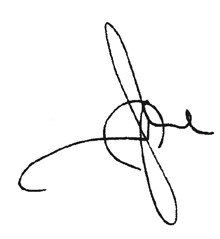 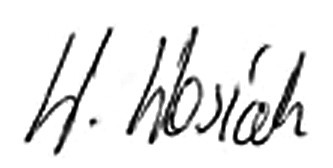 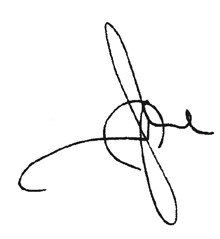 Prawem właściwym dla umowy ubezpieczenia zawartej na podstawie OWU jest prawo polskie. W zakresie ubezpieczenia ochrony prawnej, poddanie sporu pomiędzy InterRisk a Ubezpieczonym pod rozstrzygnięcie sądu polubownego lub możliwość rozstrzygnięcia takiego sporu w inny, zapewniający porównywalną gwarancję obiektywności sposób wymaga umowy zawartej pomiędzy InterRisk a Ubezpieczonym.Ogólne Warunki Ubezpieczenia zostały zatwierdzone uchwałą nr 01/25/03/2022 Zarządu InterRisk TU S.A. Vienna Insurance Group z dnia 25.03.2022 roku i mają zastosowanie do umów ubezpieczenia zawieranych od dnia 04.04.2022 roku.Członek ZarząduWłodzimierz WasiakZałącznik nr 2 do Ogólnych Warunków Ubezpieczenia EDU PLUSwYMoGi tECHniCznE URzĄDzEŃ UMoŻLiwiaJĄCYCH KoMUniKaCJĘ w CELU SKoRzYStania PRzEz UBEzPiECzonEGo z E-KonSULtaCJiW celu skorzystania przez Ubezpieczonego z E-Konsultacji należy dysponować:urządzeniem z dostępem do sieci Internet z systemem operacyjnym Microsoft Windows, iOS lub Android i minimalną prędkością łącza 1 Mbps; zainstalowaną aktualną wersją przeglądarki internetowej Chrome z włączoną obsługą aplikacji niezbędnych do poprawnego połączenia z systemem teleinformatycznym; uruchomioną obsługą JavaScript (najnowszy i włączony JavaScript); aktywnym adresem e-mail; telefonem stacjonarnym lub komórkowym. W przypadku korzystania z aplikacji mobilnej, urządzenie powinno posiadać system Android lub iOS, zaktualizowany do najnowszej wersji. W przypadku korzystania z aplikacji na urządzeniach mobilnych wymagane jest posiadanie zainstalowanej aplikacji Telemedi.co, dostępnej w serwisie Google Play (www. play.google.com) lub Appstore (www.appstore.com). Rekomendowana minimalna rozdzielczość ekranu, w przypadku korzystania z aplikacji za pomocą przeglądarki to 1024x768 pikseli. U osób leworęcznych uszkodzenie kończyny górnej ocenia się wg pozycji tabeli dla kończyny górnej prawej, zaś kończyny prawej jak dla lewej.Jeśli czynności dystrybucyjne w związku z proponowanym zawarciem umowy ubezpieczenia wykonuje pracownik InterRisk, pracownik otrzymuje z tego tytułu wynagrodzenie zasadnicze lub zasadnicze oraz zmienne uwzględnione w kwocie składki ubezpieczeniowej.W przypadku gdy czynności dystrybucyjne w związku z proponowanym zawarciem umowy ubezpieczenia wykonuje agent ubezpieczeniowy, agent jest zobowiązany poinformować klienta o charakterze otrzymywanego wynagrodzenia, a w przypadku gdy honorarium jest płacone bezpośrednio przez klienta – o jego kwocie.InterRisk Towarzystwo Ubezpieczeń Spółka Akcyjna Vienna Insurance Group, KRS: 0000054136, Sąd Rejonowy dla M. St. Warszawy, XII Wydział Gospodarczy, NIP: 526-00-38-806, Kapitał zakładowy i kapitał wpłacony: 137.640.100 PLN, Centrala, ul. Noakowskiego 22, 00-668 Warszawa, InterRisk Kontakt: 22 575 25 25, interrisk.plIR/OWU/EDU4/Z1Załącznik nr 3 do Ogólnych Warunków Ubezpieczenia EDU PLUS taBELa noRM USzCzERBKU  na  zDRowiU intERRiSK 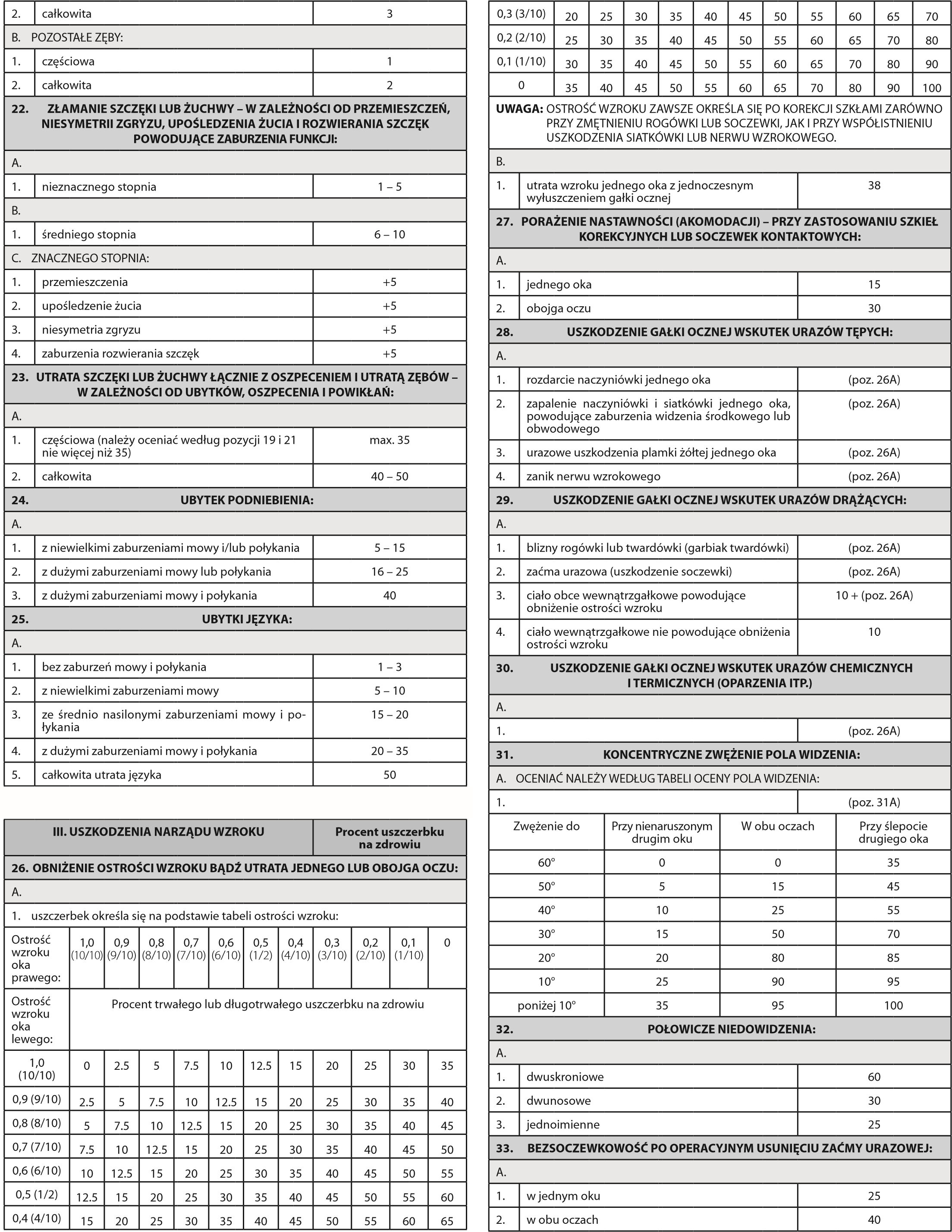 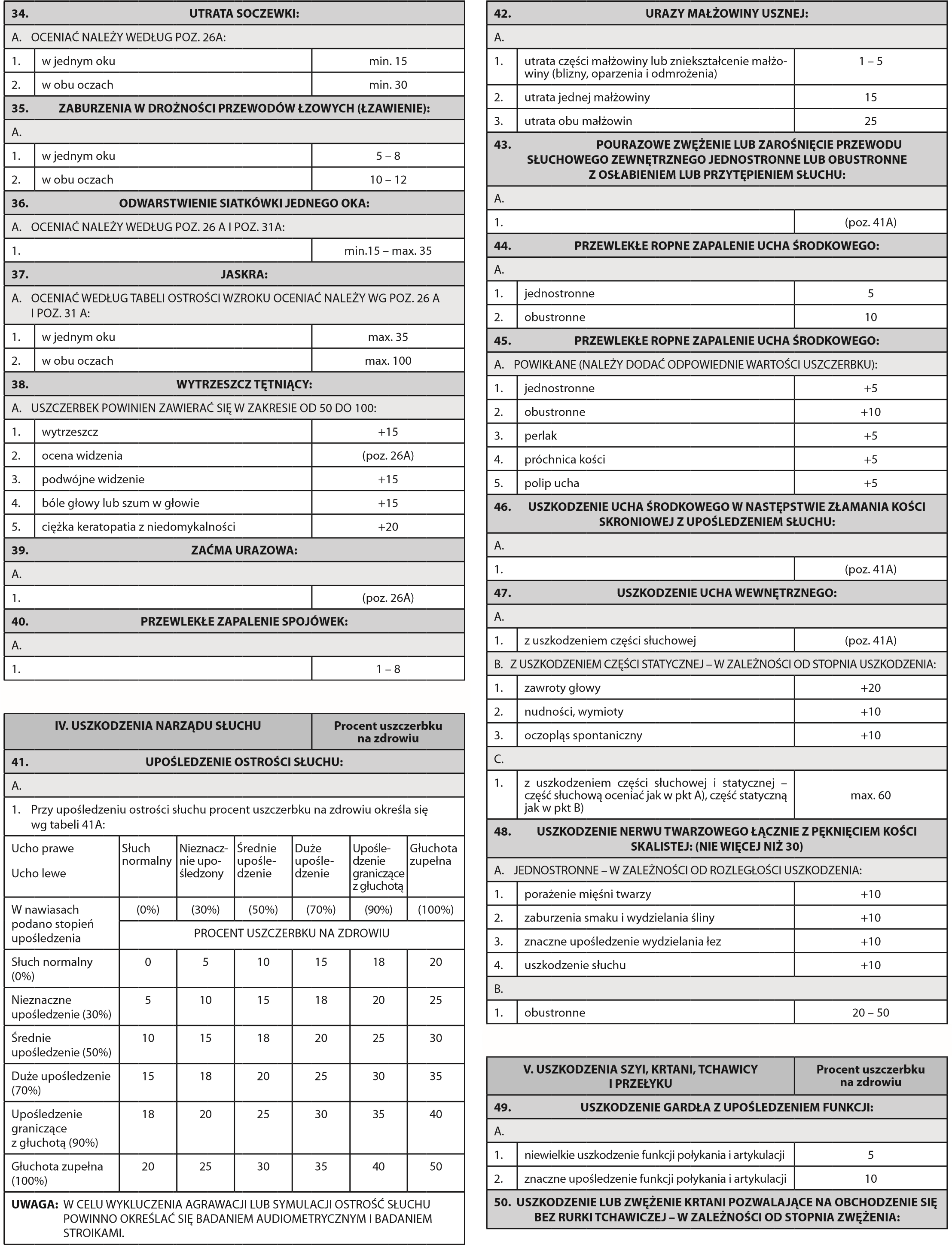 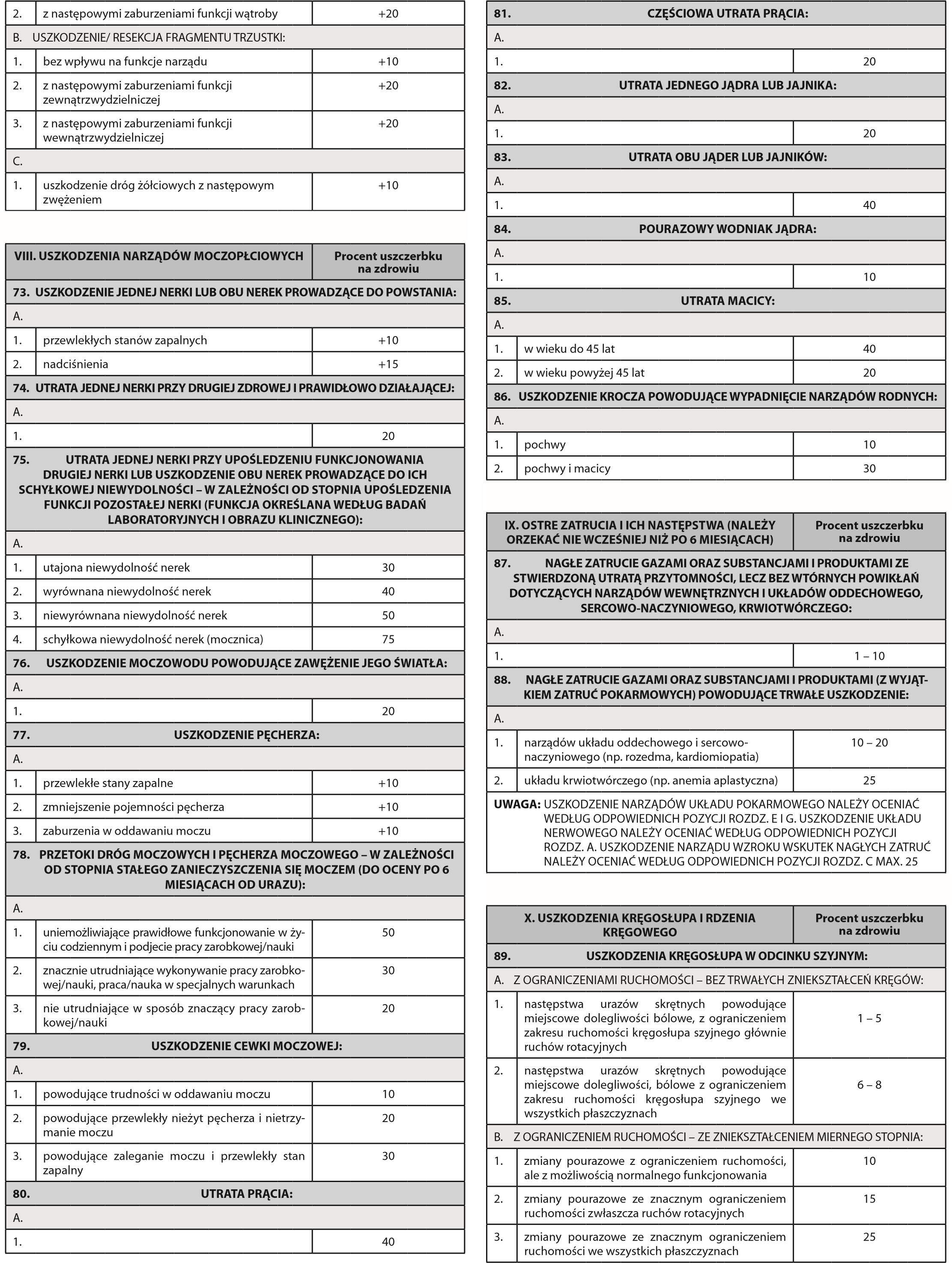 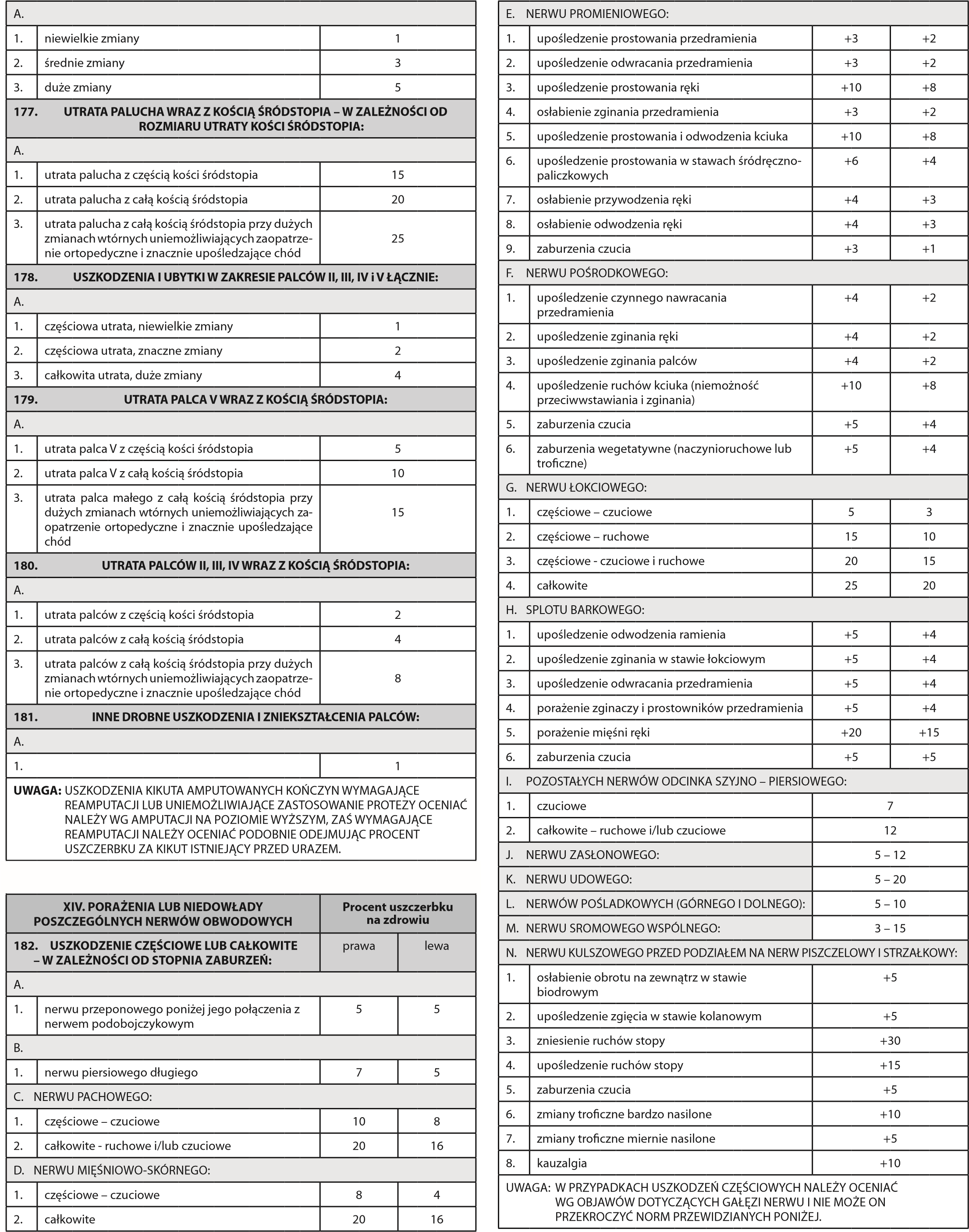 Ubezpieczenie EDU PLUS 	Dokument zawierający informacje o produkcie ubezpieczeniowym Przedsiębiorstwo:  	 	InterRisk Towarzystwo Ubezpieczeń Spółka Akcyjna Vienna Insurance Group  	 	 	 	 	 	 	 	 	z siedzibą w Polsce, ul. Noakowskiego 22, 00-668 Warszawa,  	 	 	 	 	 	 	 	 	numer zezwolenia Ministra Finansów DU/905/A/KP/93 z 5 listopada 1993 rokuProdukt:   	 	 	 	 	EDU PLUS ! umyślnym popełnieniem lub usiłowaniem popełnienia przestępstwa przez Ubezpieczonego! popełnieniem lub usiłowaniem popełnienia samobójstwa lub samookaleczenia się przez Ubezpieczonego! chorobami, lub uszkodzeniami ciała zdiagnozowanymi przed datą objęcia ochroną ubezpieczeniową! chorobą zawodową, chorobą psychiczną! uprawianiem sportów i aktywności wysokiego ryzyka przez Ubezpieczonego! wyczynowym uprawianiem sportu, za wyjątkiem sytuacji gdzie Ubezpieczający rozszerzył zakres ubezpieczenia o wyczynowe uprawianie sportu! operacją wtórnąRODZAJ INFORMACJINUMER ZAPISU Z WZORCA UMOWNEGO  1. Przesłanki wypłaty odszkodowania     i innych świadczeń lub wartości wykupu     ubezpieczenia§2, §3, §4, §6, §7, §8, §9, §10, §11, §12, §13, §17, §18, §19 ust. 10-12, §21, §22, §232. Ograniczenia oraz wyłączenia     odpowiedzialności zakładu ubezpieczeń     uprawniające do odmowy wypłaty     odszkodowania i innych świadczeń     lub ich obniżenia§5, §8 pkt 4 lit. d, §8 pkt 6 lit. b, §8 pkt 8 lit. d, §9 pkt 9 lit. a, §9 pkt 10 lit. d, §11, §12 ust. 1 pkt 2 i pkt 3, §13, §14, §20 ust. 4, §23 ust. 5 i ust. 6 OWUIIIChorzy ze znacznie ograniczoną aktywnością, wskutek pojawiania się dolegliwości przy małych wysiłkach, takich jak mycie lub ubieranie się. Dolegliwości w spoczynku nie występują.IVChorzy, u których najmniejszy wysiłek powoduje pojawienie się zmęczenia, duszności, kołatania serca lub bólu dławicowego, a dolegliwości pojawiają się także w spoczynku.13.porażenie nerwu promieniowego302514.porażenie nerwu łokciowego302515.ograniczenie ruchomości kończyny górnej w stawie barkowym403016.ograniczenie ruchomości kończyny górnej w stawie łokciowym353017.ograniczenie ruchomości nadgarstka201518.narządów moczowo-płciowych:a)usunięcie macicy w wieku do 45 lat35b)usunięcie macicy w wieku powyżej 45 lat20c)usunięcie jajnika lub jądra20d)całkowita utrata prącia4019.trwały i nieuleczalny paraliż wszystkich kończyn100Lp.Rodzaj uszkodzenia ciaławysokość świadczenia wyrażona jako wartość procentowa (%) sumy ubezpieczenia określonej w umowie ubezpieczenia dla trwałego inwalidztwa częściowegowysokość świadczenia wyrażona jako wartość procentowa (%) sumy ubezpieczenia określonej w umowie ubezpieczenia dla trwałego inwalidztwa częściowegoCałkowita fizyczna utrata lub całkowita i trwała utrata funkcji poszczególnych narządów lub trwałe ograniczenie funkcji poszczególnych narządów :Całkowita fizyczna utrata lub całkowita i trwała utrata funkcji poszczególnych narządów lub trwałe ograniczenie funkcji poszczególnych narządów :Całkowita fizyczna utrata lub całkowita i trwała utrata funkcji poszczególnych narządów lub trwałe ograniczenie funkcji poszczególnych narządów :Całkowita fizyczna utrata lub całkowita i trwała utrata funkcji poszczególnych narządów lub trwałe ograniczenie funkcji poszczególnych narządów :1.wzroku w obu oczach1001002.wzroku w jednym oku40403.słuchu w obu uszach1001004.słuchu w jednym uchu20205.mowy (obejmuje całkowitą utratę języka oraz afazję motoryczną i sensoryczną)40406.nosa (łącznie z kośćmi nosa)20207.małżowiny usznej10108.utrata kończyny dolnej na poziomie:utrata kończyny dolnej na poziomie:utrata kończyny dolnej na poziomie:a)stawu biodrowego, uda, stawu kolanowego, podudzia, stopy5050b)palucha55c)innego palca stopy229.niedowład kończyny dolnej252510.ograniczenie ruchomości stawu biodrowego202011.ograniczenie ruchomości stawu kolanowego101012.utrata kończyny górnej na poziomie:utrata kończyny górnej na poziomie:utrata kończyny górnej na poziomie:a)stawu barkowego, ramienia, stawu łokciowego, przedramienia, dłoniprawy lewya)stawu barkowego, ramienia, stawu łokciowego, przedramienia, dłoni5040b)kciuka2015c)palca wskazującego1510d)innego palca u dłoni55Lp.Rodzaj złamania jednej lub więcej kościwysokość świadczenia wyrażona jako wartość procentowa (%) sumy ubezpieczenia określonej w umowie ubezpieczenia dla złamania jednej lub więcej kości w wyniku nieszczęśliwego wypadku 1.Złamanie kości czaszki (podstawy, sklepienia, twarzoczaszki), złamanie kości miednicy (z wyjątkiem izolowanych złamań kości łonowej lub kulszowej oraz ogonowej), kości w obrębie stawu biodrowego (panewka stawu, nasady bliższej kości udowej, krętarzy, złamania pod- i nad- krętarzowe) oraz kości talerza biodrowego:Złamanie kości czaszki (podstawy, sklepienia, twarzoczaszki), złamanie kości miednicy (z wyjątkiem izolowanych złamań kości łonowej lub kulszowej oraz ogonowej), kości w obrębie stawu biodrowego (panewka stawu, nasady bliższej kości udowej, krętarzy, złamania pod- i nad- krętarzowe) oraz kości talerza biodrowego:a)wieloodłamowe otwarte100b)inne złamania otwarte50c)inne wieloodłamowe30d)inne złamania20e)złamanie nosa102.Złamanie kości udowej, piętowej:Złamanie kości udowej, piętowej:a)wieloodłamowe otwarte50b)inne złamania otwarte40c)inne wieloodłamowe30d)inne złamania203.Złamanie kości podudzia, obojczyka, kostki bocznej i przyśrodkowej, kości ramiennej lub przedramienia (w tym nadgarstka):Złamanie kości podudzia, obojczyka, kostki bocznej i przyśrodkowej, kości ramiennej lub przedramienia (w tym nadgarstka):a)wieloodłamowe otwarte50b)inne złamania otwarte40c)inne wieloodłamowe30d)inne złamania204.Złamania dolnej szczęki:Złamania dolnej szczęki:a)wieloodłamowe otwarte50b)inne złamania otwarte40c)inne wieloodłamowe30d)inne złamania205.Złamania łopatki, rzepki, mostka, śródręcza, śródstopia, kości stępu:Złamania łopatki, rzepki, mostka, śródręcza, śródstopia, kości stępu:a)złamania otwarte30b)inne złamania206.Złamania kręgosłupa (trzonów kręgów):Złamania kręgosłupa (trzonów kręgów):a)złamania kompresyjne20b)złamania kręgosłupa 20c)inne złamania wyrostków kolczystych i poprzecznych107.Złamania żebra lub żeber, kości ogonowej, kulszowej, łonowej, górnej szczęki:Złamania żebra lub żeber, kości ogonowej, kulszowej, łonowej, górnej szczęki:a)wieloodłamowe otwarte20b)inne złamania 108.Złamania zębów stałych (za każdy ząb): 5a)łącznie nie więcej niż209.Złamania palca 5nie mniej jednak niż 100 PLN Liczba dni pobytu w szpitaluwysokość świadczenia wyrażona jako wartość procentowa (%) sumy ubezpieczenia określonej w umowie ubezpieczenia dla wstrząśnienia mózgu w następstwie nieszczęśliwego wypadkuod 3 do 4 dni20od 5 do 6 dni40od 7 do 8 dni60od 9 do 10 dni80powyżej 10 dni100Lp.Rodzaj uszkodzenia ciaławysokość świadczenia wyrażona jako wartość procentowa (%) sumy ubezpieczenia określonej w umowie ubezpieczenia dla opcji ochrona Plus1.utrata kończyny górnej na poziomie barku lub ramienia802.utrata kończyny górnej na poziomie łokcia lub przedramienia603.utrata dłoni504.całkowita utrata palców ręki II, III, IV, V8 – za każdy palec5.całkowita utrata kciuka226.utrata kończyny dolnej na poziomie stawu biodrowego lub kości udowej757.całkowita utrata kończyny dolnej na poziomie stawu kolanowego, podudzia lub stawu skokowego608.całkowita utrata stopy409.całkowita utrata palców stopy II-V3 – za każdy palec10.całkowita utrata palucha1511.całkowita utrata wzroku w jednym oku5012.całkowita utrata słuchu w jednym uchu3013.całkowita utrata słuchu w obu uszach5014.całkowita utrata mowy10015.całkowita utrata małżowiny usznej1516.całkowita utrata nosa2017.całkowita utrata zębów stałych2 – za każdy ząb,   20 – maksymalnie za utratę kilku zębów18.usunięcie śledziony2019.usunięcie jednej nerki3520.usunięcie obu nerek7521.usunięcie macicy4022.usunięcie jajnika lub jądra2023.niedowład co najmniej dwóch kończyn poniżej 3 stopnia w skali Lovette’a10024.śpiączka trwająca dłużej niż 30 dni100Lp.Rodzaj złamania jednej lub więcej kości, zwichnięcia lub skręcenia stawuwysokość świadczenia wyra-żona jako wartość procentowa (%) sumy ubezpieczenia określonej w umowie ubezpieczenia dla opcji ochrona Plus1.Złamania kości sklepienia i podstawy czaszki52.Złamania kości twarzoczaszki43.Złamania łopatki, obojczyka, mostka4,5 – za każdą kość4.Złamania żebra, żeber2 – za każde żebro10 – maksymalnie w przypadku złamania wielu żeber5.Zwichnięcie stawu barkowego, ramiennego56.Złamania kości ramienia57.Złamania kości przedramienia (każda kość)38.Zwichnięcie w obrębie stawu łokciowego39.Złamania w obrębie śródręcza, nadgarstka310.Złamania kości palców ręki II-V2 – za każdy palec11.Zwichnięcia stawów palców ręki II-V1 – za każdy palec12.Złamania kciuka313.Zwichnięcie kciuka314.Niestabilne złamania miednicy1015.Stabilne złamania miednicy4,516.Zwichnięcie stawu biodrowego1017.Złamania kości udowej618.Złamania kości podudzia (każda kość)419.Złamania rzepki420.Zwichnięcie, skręcenie stawu kolanowego wymagające przeprowadzenia operacji421.Złamania w obrębie śródstopia, kości stępu322.Złamania palucha2,523.Złamania kości palców stopy II-V2 – za każdy palec24.Złamanie kości piętowej, kostki bocznej, przyśrodkowej325.Zwichnięcie, skręcenie stawu skokowego wymagające przeprowadzenia operacji426.Złamania w obrębie kręgosłupa – dotyczy trzonów, łuków kręgów (z wyłączeniem kości ogonowej)11 – za każdy krąg27.Złamania w obrębie kręgosłupa – dotyczy wyrostków poprzecznych, kolczystych kręgów2,5 – za każdy krąg28.Złamania kości ogonowej3,529.Złamanie zęba stałego0,5 – za każdy ząb5 – maksymalnie w przypadku złamania wielu zębów stałych30.Skręcenie stawu skokowego niewymagające przeprowadzenia operacji 1Lp.zdarzeniazakresLimit świadczeńiPomoc informatycznaPomoc informatycznaPomoc informatyczna1.zwiększenie bezpieczeństwa na portalach społecznościowychPomoc w zakresie:ustawienia hasła zgodnie z polityką bezpieczeństwa danego portalu;zabezpieczenia konta za pomocą weryfikacji dwuetapowej;przeanalizowania lokalizacji logowania do konta przez inne osoby (nieautoryzowany dostęp);ustawienia prywatności (profile publiczne, prywatne);usunięcia niepożądanych aplikacji, gier, witryn i reklam;procesowania ewentualnych płatności w sieci;skonfigurowania powiadomień o nierozpoznanych logowaniach do kont; h) szyfrowania wiadomości z powiadomieniami;i) 	zdalnej pomocy specjalisty IT, polegającej na podjęciu próby usunięcia lub zatrzymania dostępu do negatywnych lub bezprawnie udostępnionych informacji o Ubezpieczonym na urządzeniu Ubezpieczonego. 4 zdarzenia w okresie ubezpieczenia2.włamanie na konto na portalu społecznościowymPrzekazanie informacji:jak postępować po kradzieży danych;jak zabezpieczyć pozostałe konta oraz dostępy, m.in. do bankowości internetowej;kogo zawiadomić o włamaniu;o potrzebnych dokumentach, aby odzyskać profil;jak unikać podobnych sytuacji w przyszłości.4 zdarzenia w okresie ubezpieczeniaiiPomoc psychologiczna i pomoc prawnaPomoc psychologiczna i pomoc prawnaPomoc psychologiczna i pomoc prawna1.znieważenie lub zniesławienie w sieciPomoc psychologiczna - konsultacje psychologicznePomoc prawna:porady prawne, w procesie:interwencyjnym; ii. zgłoszenia przypadku do organów ścigania;zawezwania do zaprzestania działań;zawezwania do usunięcia wpisu lub komentarza;żądania blokady konta mailowego lub społecznościowego; vi. wezwania do naprawienia szkody;przekazanie wzoru pisma, przy:sporządzeniu reklamacji, uzupełnieniu formularzy, powiadomień i zgłoszeń wymaganych do powiadomienia o zaistnieniu zdarzenia w sieci; ii. opracowaniu dokumentów do organów ścigania o możliwości popełnienia przestępstwa; iii. konkretyzacji roszczeń z tytułu zadośćuczynienia w stosunku do sprawcy zachowania. 2 zdarzenia w okresie ubezpieczenia, w tym w ramach jednego zdarzenia:2 konsultacje psychologiczne po 30 min;nielimitowane usługi z zakresu pomocy prawnej2.cyberbulling, cybermobbing (gnębienie w wirtualnej przestrzeni)Pomoc psychologiczna - konsultacje psychologicznePomoc prawna:porady prawne, w procesie:interwencyjnym; ii. zgłoszenia przypadku do organów ścigania;zawezwania do zaprzestania działań;zawezwania do usunięcia wpisu lub komentarza;żądania blokady konta mailowego lub społecznościowego; vi. wezwania do naprawienia szkody;przekazanie wzoru pisma, przy:sporządzeniu reklamacji, uzupełnieniu formularzy, powiadomień i zgłoszeń wymaganych do powiadomienia o zaistnieniu zdarzenia w sieci; ii. opracowaniu dokumentów do organów ścigania o możliwości popełnienia przestępstwa; iii. konkretyzacji roszczeń z tytułu zadośćuczynienia w stosunku do sprawcy zachowania. 2 zdarzenia w okresie ubezpieczenia, w tym w ramach jednego zdarzenia:2 konsultacje psychologiczne po 30 min;nielimitowane usługi z zakresu pomocy prawnej3.agresywne, obraźliwe działania w sieci (np. komentarze lub opinie na temat Ubezpieczonego)Pomoc psychologiczna - konsultacje psychologicznePomoc prawna:porady prawne, w procesie:interwencyjnym; ii. zgłoszenia przypadku do organów ścigania;zawezwania do zaprzestania działań;zawezwania do usunięcia wpisu lub komentarza;żądania blokady konta mailowego lub społecznościowego; vi. wezwania do naprawienia szkody;przekazanie wzoru pisma, przy:sporządzeniu reklamacji, uzupełnieniu formularzy, powiadomień i zgłoszeń wymaganych do powiadomienia o zaistnieniu zdarzenia w sieci; ii. opracowaniu dokumentów do organów ścigania o możliwości popełnienia przestępstwa; iii. konkretyzacji roszczeń z tytułu zadośćuczynienia w stosunku do sprawcy zachowania. 2 zdarzenia w okresie ubezpieczenia, w tym w ramach jednego zdarzenia:2 konsultacje psychologiczne po 30 min;nielimitowane usługi z zakresu pomocy prawnej4.rozpowszechnianie nieprawdziwych lub niepożądanych prywatnych informacji w sieci lub rozpowszechnianie w sieci zdjęć UbezpieczonegoPomoc psychologiczna - konsultacje psychologicznePomoc prawna:porady prawne, w procesie:interwencyjnym; ii. zgłoszenia przypadku do organów ścigania;zawezwania do zaprzestania działań;zawezwania do usunięcia wpisu lub komentarza;żądania blokady konta mailowego lub społecznościowego; vi. wezwania do naprawienia szkody;przekazanie wzoru pisma, przy:sporządzeniu reklamacji, uzupełnieniu formularzy, powiadomień i zgłoszeń wymaganych do powiadomienia o zaistnieniu zdarzenia w sieci; ii. opracowaniu dokumentów do organów ścigania o możliwości popełnienia przestępstwa; iii. konkretyzacji roszczeń z tytułu zadośćuczynienia w stosunku do sprawcy zachowania. 2 zdarzenia w okresie ubezpieczenia, w tym w ramach jednego zdarzenia:2 konsultacje psychologiczne po 30 min;nielimitowane usługi z zakresu pomocy prawnej5.deepfake (czyli techniki obróbki obrazu, w której istnieje możliwość dopasowania twarzy do innego ciała)Pomoc psychologiczna - konsultacje psychologicznePomoc prawna:porady prawne, w procesie:interwencyjnym; ii. zgłoszenia przypadku do organów ścigania;zawezwania do zaprzestania działań;zawezwania do usunięcia wpisu lub komentarza;żądania blokady konta mailowego lub społecznościowego; vi. wezwania do naprawienia szkody;przekazanie wzoru pisma, przy:sporządzeniu reklamacji, uzupełnieniu formularzy, powiadomień i zgłoszeń wymaganych do powiadomienia o zaistnieniu zdarzenia w sieci; ii. opracowaniu dokumentów do organów ścigania o możliwości popełnienia przestępstwa; iii. konkretyzacji roszczeń z tytułu zadośćuczynienia w stosunku do sprawcy zachowania. 2 zdarzenia w okresie ubezpieczenia, w tym w ramach jednego zdarzenia:2 konsultacje psychologiczne po 30 min;nielimitowane usługi z zakresu pomocy prawnej6.szantażPomoc psychologiczna - konsultacje psychologicznePomoc prawna:porady prawne, w procesie:interwencyjnym; ii. zgłoszenia przypadku do organów ścigania;zawezwania do zaprzestania działań;zawezwania do usunięcia wpisu lub komentarza;żądania blokady konta mailowego lub społecznościowego; vi. wezwania do naprawienia szkody;przekazanie wzoru pisma, przy:sporządzeniu reklamacji, uzupełnieniu formularzy, powiadomień i zgłoszeń wymaganych do powiadomienia o zaistnieniu zdarzenia w sieci; ii. opracowaniu dokumentów do organów ścigania o możliwości popełnienia przestępstwa; iii. konkretyzacji roszczeń z tytułu zadośćuczynienia w stosunku do sprawcy zachowania. 2 zdarzenia w okresie ubezpieczenia, w tym w ramach jednego zdarzenia:2 konsultacje psychologiczne po 30 min;nielimitowane usługi z zakresu pomocy prawnej7.inne działania przemocowe w sieci w stosunku do UbezpieczonegoPomoc psychologiczna - konsultacje psychologicznePomoc prawna:porady prawne, w procesie:interwencyjnym; ii. zgłoszenia przypadku do organów ścigania;zawezwania do zaprzestania działań;zawezwania do usunięcia wpisu lub komentarza;żądania blokady konta mailowego lub społecznościowego; vi. wezwania do naprawienia szkody;przekazanie wzoru pisma, przy:sporządzeniu reklamacji, uzupełnieniu formularzy, powiadomień i zgłoszeń wymaganych do powiadomienia o zaistnieniu zdarzenia w sieci; ii. opracowaniu dokumentów do organów ścigania o możliwości popełnienia przestępstwa; iii. konkretyzacji roszczeń z tytułu zadośćuczynienia w stosunku do sprawcy zachowania. 2 zdarzenia w okresie ubezpieczenia, w tym w ramach jednego zdarzenia:2 konsultacje psychologiczne po 30 min;nielimitowane usługi z zakresu pomocy prawnejStopień oparzeniawysokość świadczenia wyrażona jako wartość procentowa (%) sumy ubezpieczenia określonej w umowie ubezpieczenia dla opcji Dodatkowej D2II stopień10III stopień30IV stopień50Stopień odmrożeniawysokość świadczenia wyrażona jako wartość procentowa (%) sumy ubezpieczenia określonej w umowie ubezpieczenia dla opcji Dodatkowej D3II stopień10III stopień30IV stopień50Rodzaj operacjiwysokość świadczenia wyrażona jako wartość procentowa (%) sumy ubezpieczenia określonej w umowie ubezpieczenia dla opcji Dodatkowej D8operacje powłok ciała:operacje powłok ciała:operacje plastyczne/rekonstrukcyjne następstw nieszczęśliwych wypadków15operacje przewodu pokarmowego i jamy brzusznej:operacje przewodu pokarmowego i jamy brzusznej:operacje przełyku100resekcja żołądka70resekcja jelita40operacje wątroby90operacje trzustki90operacje śledziony40amputacje:amputacje:amputacja palców rąk i nóg – każdy10amputacja dłoni, przedramienia, stopy30amputacja na poziomie podudzia, ramienia50amputacja na poziomie uda 70amputacja kończyny na poziomie stawu biodrowego100operacje związane z otwarciem klatki piersiowej:operacje związane z otwarciem klatki piersiowej:operacje płuca100operacje narządów zmysłu:operacje narządów zmysłu:operacje oka:operacje oka:urazowe uszkodzenie gałki ocznej20usunięcie gałki ocznej40odwarstwienie siatkówki20operacje ucha:operacje ucha:zabiegi w obrębie ucha środkowego40zabiegi w obrębie ucha wewnętrznego65operacje nosa:operacje nosa:operacja zatok15operacje przegrody nosowej i małżowin nosa10operacyjne leczenie złamań:operacyjne leczenie złamań:kości czaszki50kości twarzoczaszki30nosa10kręgosłupa50obręczy barkowej30żeber, mostka10kości przedramienia15kości stępu, śródstopia10uda30ramienia lub podudzia 25rzepki lub miednicy20nadgarstka, śródręcza10operacyjne leczenie zwichnięć/skręceń stawu:operacyjne leczenie zwichnięć/skręceń stawu:biodrowego lub kręgosłupa45barkowego 30kolanowego, łokciowego, skokowego lub nadgarstka20operacje układu moczowo – płciowego:operacje układu moczowo – płciowego:operacje nerki, dróg moczowych65operacje ginekologiczne:operacje ginekologiczne:jajnika i jajowodu20w obrębie sromu, pochwy i szyjki macicy20macicy65operacje męskich narządów płciowych20operacje neurochirurgiczne:operacje neurochirurgiczne:operacje centralnego układu nerwowego - mózg i rdzeń kręgowy100Przeszczepy:Przeszczepy:przeszczep serca100przeszczep wątroby100przeszczep nerki100przeszczep innych narządów65Rodzaj operacjiwysokość świadczenia wyrażona jako wartość procentowa (%) sumy ubezpieczenia określonej w umowie ubezpieczenia dla opcji Dodatkowej D9operacje przewodu pokarmowego i narządów jamy brzusznej:operacje przewodu pokarmowego i narządów jamy brzusznej:operacje przełyku:operacje przełyku:częściowa resekcja przełyku80całkowita resekcja przełyku100zespolenie omijające przełyk80operacja naprawcza przełyku/wszczepienie endoprotezy przełyku80operacje żołądka:operacje żołądka:częściowa resekcja żołądka/wycięcie zmiany żołądka80całkowita resekcja żołądka100operacje jelit40operacja wyrostka robaczkowego ze wskazań nagłych10operacje wątroby:operacje wątroby:częściowa resekcja wątroby/wycięcie zmiany wątroby80całkowita resekcja wątroby90operacje trzustki:operacje trzustki:wycięcie zmiany trzustki90całkowita resekcja trzustki/wycięcie głowy trzustki100całkowita resekcja śledziony40amputacje:amputacje:amputacja kciuka10amputacja dłoni35amputacja na poziomie przedramienia40amputacja na poziomie ramienia50amputacja stopy40amputacja na poziomie uda, podudzia 65całkowita amputacja kończyny z wyłuszczeniem w stawie biodrowym100amputacja prosta sutka40amputacja całkowita sutka/ów z doszczętnym usunięciem węzłów pachowych80operacje układu oddechowego:operacje układu oddechowego:operacje nosa:operacje nosa:operacja zatok20operacja przegrody nosowej i małżowin nosa20wycięcie krtani90operacje tchawicy:operacje tchawicy:plastyka ujścia pęcherza40wycięcie cewki moczowej70operacje naczyń tętniczych i żylnych:operacje naczyń tętniczych i żylnych:operacje dużych naczyń tętniczych (aorty, tętnicy płucnej, szyjnej, podobojczykowej, nerkowej, biodrowej, udowej)100operacja tętniaka tętnic mózgu100zespolenie żyły wrotnej lub gałęzi żyły wrotnej90operacje serca:operacje serca:plastyka przedsionka serca90pomostowanie tętnic wieńcowych80otwarta operacja układu bodżcoprzewodzącego serca100wszczepienie rozrusznika/stymulatora40operacje osierdzia40 częściowe wycięcie tchawicy90plastyka tchawicy80protezowanie tchawicy metodą otwartą80tracheostomia (nie obejmuje tracheostomii czasowej)10otwarta operacja tchawicy30częściowe usunięcie oskrzela30wycięcie płuca (całego lub fragmentu tkanki płucnej)100operacja śródpiersia metodą otwartą (nie obejmuje biopsji diagnostycznej)80operacje jamy ustnej:operacje jamy ustnej:operacje warg10wycięcie języka40wycięcie migdałków1operacje ślinianek/przewodów ślinowych5operacje oka:operacje oka:usunięcie gałki ocznej40operacje oczodołu50protezowanie gałki ocznej30operacje dotyczące powiek lub gruczołu łzowego20operacje spojówek10operacje na rogówce lub twardówce10zabieg naprawczy odklejenia siatkówki 5operacje ucha:operacje ucha:operacje wyrostka sutkowatego80zabiegi w obrębie ucha środkowego40zabiegi w obrębie ucha wewnętrznego30zabiegi w obrębie ucha zewnętrznego10operacje ślimaka80operacje aparatu przedsionkowego70operacje układu nerwowego:operacje układu nerwowego:kraniotomia – otwarcie czaszki100trepanacja czaszki20wycięcie zmiany/resekcja tkanki mózgowej90stereotaktyczna ablacja tkanki mózgowej90wszczepienie stymulatora mózgu90wentrykulostomia80operacje na oponach mózgu i przestrzeni okołooponowej90operacja dotycząca przestrzeni podpajęczynówkowej mózgu80operacje nerwów czaszkowych80operacja nerwów rdzeniowych30operacje rdzenia kręgowego100sympatektomia80operacje układu moczowego:operacje układu moczowego:operacje nerki:operacje nerki:całkowite wycięcie nerki80częściowe wycięcie nerki/usunięcie zmiany nerki80nacięcie nerki50operacje moczowodu50operacja w zakresie ujścia moczowodu30operacje pęcherza moczowego:operacje pęcherza moczowego:całkowite wycięcie pęcherza moczowego90częściowe wycięcie pęcherza moczowego80SUMa UBEzPiECzEnia (PLn)SUMa UBEzPiECzEnia (PLn)SUMa UBEzPiECzEnia (PLn)Rodzaj ubezpieczeniawariant:wariant:wariant:Rodzaj ubezpieczenia0-10-20-30-40-50-60-70-80-90-100-11Śmierć Ubezpieczonego w wyniku nieszczęśliwego wypadku7.0008.0009.00010.00011.00012.00013.00014.00015.00020.00025.000Śmierć Ubezpieczonego w wyniku nieszczęśliwego wypadku na terenie placówki oświatowej7.0008.0009.00010.00011.00012.00013.00014.00015.00020.00025.000Rozpoznanie u Ubezpieczonego sepsy7008009001.0001.1001.2001.3001.4001.2001.3001.400Trwałe inwalidztwo częściowe7.0008.0009.00010.00011.00012.00013.00014.00012.00013.00014.000Koszty zakupu wózka inwalidzkiego na wypadek inwalidztwa spowodowanego nieszczęśliwym wypadkiem  5.0005.0005.0005.0005.0005.0005.0005.0005.0005.0005.000Złamania jednej lub więcej kości w wyniku nieszczęśliwego wypadku 1.5001.7502.0002.2502.5002.7503.0003.2502.7503.0003.250Rany będące następstwem nieszczęśliwego wypadku 200250300350400500600700500600700Urazy narządów ruchu będące następstwem nieszczęśliwego wypadku 200250300350400500600700500600700Pogryzienie przez psa, pokąsania, ukąszenie/użądlenie8090100110120130140150130140150Wstrząśnienie mózgu w następstwie nieszczęśliwego wypadku 1.0001.2501.5001.7502.0002.2502.5002.7502.2502.5002.750Śmierć opiekuna prawnego lub rodzica  w następstwie nieszczęśliwego wypadku7008009001.0001.1001.2001.3001.4001.5002.0002.500Zatrucie pokarmowe, nagłe zatrucie gazami, porażenie prądem lub piorunem 3504004505005506006507007501.0001.250Rozpoznanie chorób odzwierzęcych (bąblowicy, toksoplazmozy, wścieklizny)3504004505005506006507007501.0001.250i. USzKoDzEnia GŁowYProcent uszczerbku na zdrowiu1.ZŁAMANIE KOŚCI POKRYWY CZASZKI52.ZŁAMANIE KOŚCI PODSTAWY CZASZKI103.USZKODZENIA CZĘŚCI MIEKKICH GŁOWY (BEZ USZKODZEŃ KOSTNYCH) - RANY SKÓRY OWŁOSIONEJ GŁOWY (BLIZNY I UBYTKI)1ii. USzKoDzEnia twaRzYProcent uszczerbku na zdrowiu1.USZKODZENIA POWŁOK TWARZY (BLIZNY I UBYTKI)22.ZŁAMANIA KOŚCI TWARZOCZASZKI33.ZŁAMANIE KOŚCI NOSA24.CAŁKOWITA UTRATA NOSA205.UTRATA SKRZYDEŁKA NOSA86.CZĘŚCIOWA UTRATA ZĘBA STAŁEGO - ZA KAŻDY17.CAŁKOWITA UTRATA ZĘBA STAŁEGO - ZA KAŻDY28.ZŁAMANIE KOŚCI SZCZĘKI LUB ŻUCHWY29.CZĘŚCIOWA UTRATA SZCZĘKI LUB ŻUCHWY 1010.CAŁKOWITA UTRATA SZCZĘKI LUB ŻUCHWY 4011.CAŁKOWITA UTRATA JĘZYKA30iii. USzKoDzEnia naRzĄDU wzRoKUProcent uszczerbku na zdrowiu1.CAŁKOWITA UTRATA WZROKU W JEDNYM OKU502.CAŁKOWITA UTRATA WZROKU W OBU OCZACH1003.USZKODZENIE GAŁKI OCZNEJ - CIAŁA OBCE 54.USZKODZENIE GAŁKI OCZNEJ - ODWARSTWIENIE SIATKÓWKI JEDNEGO OKA15iV. USzKoDzEnia MowYProcent uszczerbku na zdrowiu1.CAŁKOWITA UTRATA MOWY100V. USzKoDzEnia naRzĄDU SŁUCHUProcent uszczerbku na zdrowiu1.UTRATA SŁUCHU W JEDNYM UCHU302.CAŁKOWITA UTRATA SŁUCHU W OBU USZACH703.CZĘŚCIOWA UTRATA MAŁŻOWINY USZNEJ LUB ZNIEKSZTAŁCENIE (BLIZNY, OPARZENIA, ODMROŻENIA)24.CAŁKOWITA UTRATA MAŁŻOWINY USZNEJ85.UTRATA OBU MAŁŻOWIN USZNYCH10Vi. USzKoDzEnia SzYi, KRtani, tCHawiCY i PRzEŁYKUProcent uszczerbku na zdrowiu1.USZKODZENIE LUB ZWĘŻENIE KRTANI POZWALAJĄCE NA OBCHODZENIE SIĘ BEZ RURKI TCHAWICZEJ52.USZKODZENIE KRTANI, POW ODUJĄCE KONIECZNOŚĆ STAŁEGO STOSOWANIA RURKI TCHAWICZEJ  253.USZKODZENIE TCHAWICY - ZWĘŻENIE24.USZKODZENIE PRZEŁYKU POWODUJĄCE CAŁKOWITĄ NIEDROŻNOŚĆ PRZEŁYKU ZE STAŁĄ PRZETOKĄ ŻOŁĄDKOWĄ405.USZKODZENIE SZYI: MIĘŚNI LUB TKANEK MIĘKKICH SKÓRY WYMAGAJĄCE ZSZYCIA 1Vii. USzKoDzEnia KLatKi PiERSiowEJ i JEJ naStĘPStwaProcent uszczerbku na zdrowiu1.CZĘŚCIOWA UTRATA BRODAWKI SUTKOWEJ U KOBIET 12.CAŁKOWITA UTRATA BRODAWKI SUTKOWEJ U KOBIET 83.CZĘŚCIOWA UTRATA GRUCZOŁU PIERSIOWEGO 558.ZŁAMANIE NASADY DALSZEJ KOŚCI RAMIENNEJ, WYROSTKA ŁOKCIOWEGO, GŁOWY KOŚCI PROMIENIOWEJ  434.CAŁKOWITA UTRATA GRUCZOŁU PIERSIOWEGO 888.ZŁAMANIE NASADY DALSZEJ KOŚCI RAMIENNEJ, WYROSTKA ŁOKCIOWEGO, GŁOWY KOŚCI PROMIENIOWEJ  435.ZŁAMANIE ŻEBER - za każde, maksymalnie 10%119.ZŁAMANIA KOŚCI PRZEDRAMIENIA 326.ZŁAMANIE MOSTKA3310.USZKODZENIA CZĘŚCI MIEKKICH WYMAGAJĄCE ZSZYCIA NA POZIOMIE PRZEDRAMIENIA ORAZ PALCÓW (rany cięte, szarpane) 117.USZKODZENIE SERCA LUB OSIERDZIA (POURAZOWE, POZAWAŁOWE):101010.USZKODZENIA CZĘŚCI MIEKKICH WYMAGAJĄCE ZSZYCIA NA POZIOMIE PRZEDRAMIENIA ORAZ PALCÓW (rany cięte, szarpane) 117.USZKODZENIE SERCA LUB OSIERDZIA (POURAZOWE, POZAWAŁOWE):101011.ZWICHNIĘCIA, SKRĘCENIA W STAWIE ŁOKCIOWYM21Viii. USzKoDzEnia BRzUCHa i iCH naStĘPStwaViii. USzKoDzEnia BRzUCHa i iCH naStĘPStwaProcent uszczerbku na zdrowiuProcent uszczerbku na zdrowiu11.ZWICHNIĘCIA, SKRĘCENIA W STAWIE ŁOKCIOWYM21Viii. USzKoDzEnia BRzUCHa i iCH naStĘPStwaViii. USzKoDzEnia BRzUCHa i iCH naStĘPStwaProcent uszczerbku na zdrowiuProcent uszczerbku na zdrowiu12.UTRATA KOŃCZYNY W OBRĘBIE PRZEDRAMIENIA55501.USZKODZENIA POWŁOK JAMY BRZUSZNEJ – blizny nie będące następstwem zabiegów operacyjnych1113.ZŁAMANIE, SKRĘCENIE NADGARSTKA 111.USZKODZENIA POWŁOK JAMY BRZUSZNEJ – blizny nie będące następstwem zabiegów operacyjnych1114.UTRATA RĘKI NA POZIOMIE NADGARSTKA50402.USZKODZENIE ŻOŁĄDKA, JELIT - bez zaburzeń funkcji przewodu pokarmowego 2214.UTRATA RĘKI NA POZIOMIE NADGARSTKA50402.USZKODZENIE ŻOŁĄDKA, JELIT - bez zaburzeń funkcji przewodu pokarmowego 2215.ZŁAMANIE JEDNEJ KOŚCI ŚRÓDRĘCZA 113.USZKODZENIE ŻOŁĄDKA, JELIT - odżywianie wyłącznie parenteralne202016.ZŁAMANIE PALCA 113.USZKODZENIE ŻOŁĄDKA, JELIT - odżywianie wyłącznie parenteralne202017.CZĘŚCIOWA UTRATA OPUSZKI KCIUKA 114.USZKODZENIA ZWIERACZA ODBYTU5517.CZĘŚCIOWA UTRATA OPUSZKI KCIUKA 114.USZKODZENIA ZWIERACZA ODBYTU5518.UTRATA PALICZKA PAZNOKCIOWEGO KCIUKA 325.USZKODZENIE ŚLEDZIONY3318.UTRATA PALICZKA PAZNOKCIOWEGO KCIUKA 325.USZKODZENIE ŚLEDZIONY3319.UTRATA KCIUKA 1086.CAŁKOWITA UTRATA ŚLEDZIONY101019.UTRATA KCIUKA 1086.CAŁKOWITA UTRATA ŚLEDZIONY101020.CZĘŚCIOWA UTRATA OPUSZKI PALCA WSKAZUJĄCEGO, PALCA TRZECIEGO, CZWARTEGO LUB PIĄTEGO - za każdy117.USZKODZENIA WĄTROBY - resekcja fragmentu wątroby101020.CZĘŚCIOWA UTRATA OPUSZKI PALCA WSKAZUJĄCEGO, PALCA TRZECIEGO, CZWARTEGO LUB PIĄTEGO - za każdy118.USZKODZENIA TRZUSTKI 101021.UTRATA PALICZKA PAZNOKCIOWEGO PALCA WSKAZUJĄCEGO, PALCA TRZECIEGO, CZWARTEGO LUB PIĄTEGO - za każdy21,5iX. USzKoDzEnia naRzĄDÓw MoCzoPŁCiowYCHiX. USzKoDzEnia naRzĄDÓw MoCzoPŁCiowYCHProcent uszczerbku na zdrowiuProcent uszczerbku na zdrowiu21.UTRATA PALICZKA PAZNOKCIOWEGO PALCA WSKAZUJĄCEGO, PALCA TRZECIEGO, CZWARTEGO LUB PIĄTEGO - za każdy21,5iX. USzKoDzEnia naRzĄDÓw MoCzoPŁCiowYCHiX. USzKoDzEnia naRzĄDÓw MoCzoPŁCiowYCHProcent uszczerbku na zdrowiuProcent uszczerbku na zdrowiu22.UTRATA PALCA WSKAZUJĄCEGO 751.CAŁKOWITA UTRATA JEDNEJ NERKI PRZY DRUGIEJ ZDROWEJ I PRAWIDŁOWO DZIAŁAJĄCEJ202022.UTRATA PALCA WSKAZUJĄCEGO 751.CAŁKOWITA UTRATA JEDNEJ NERKI PRZY DRUGIEJ ZDROWEJ I PRAWIDŁOWO DZIAŁAJĄCEJ202023.UTRATA PALCA TRZECIEGO, CZWARTEGO LUB PIĄTEGO – za każdy642.CAŁKOWITA UTRATA JEDNEJ NERKI PRZY UPOŚLEDZENIU FUNKCJONOWANIA DRUGIEJ NERKI LUB USZKODZENIE OBU NEREK PROWADZĄCE DO ICH SCHYŁKOWEJ NIEWYDOLNOŚCI - schyłkowa niewydolność nerek 505023.UTRATA PALCA TRZECIEGO, CZWARTEGO LUB PIĄTEGO – za każdy642.CAŁKOWITA UTRATA JEDNEJ NERKI PRZY UPOŚLEDZENIU FUNKCJONOWANIA DRUGIEJ NERKI LUB USZKODZENIE OBU NEREK PROWADZĄCE DO ICH SCHYŁKOWEJ NIEWYDOLNOŚCI - schyłkowa niewydolność nerek 5050Xiii. USzKoDzEnia KoŃCzYnY DoLnEJXiii. USzKoDzEnia KoŃCzYnY DoLnEJProcent uszczerbku na zdrowiuProcent uszczerbku na zdrowiu2.CAŁKOWITA UTRATA JEDNEJ NERKI PRZY UPOŚLEDZENIU FUNKCJONOWANIA DRUGIEJ NERKI LUB USZKODZENIE OBU NEREK PROWADZĄCE DO ICH SCHYŁKOWEJ NIEWYDOLNOŚCI - schyłkowa niewydolność nerek 5050a. Staw BioDRowY, UDoa. Staw BioDRowY, UDoa. Staw BioDRowY, UDoa. Staw BioDRowY, UDo3.USZKODZENIE MOCZOWODU 10101.UTRATA KOŃCZYNY DOLNEJ W STAWIE BIODROWYM70704.USZKODZENIE CEWKI MOCZOWEJ551.UTRATA KOŃCZYNY DOLNEJ W STAWIE BIODROWYM70704.USZKODZENIE CEWKI MOCZOWEJ552.UTRATA KOŃCZYNY DOLNEJ NA POZIOMIE UDA50505.CAŁKOWITA UTRATA PRĄCIA 30302.UTRATA KOŃCZYNY DOLNEJ NA POZIOMIE UDA50505.CAŁKOWITA UTRATA PRĄCIA 30303.USZKODZENIE TKANEK MIĘKKICH WYMAGAJĄCE ZSZYCIA, APARATU WIĘZADŁOWEGO, MIĘŚNI, ŚCIĘGIEN, NACZYŃ, NERWÓW - następstwa uszkodzeń urazów skrętnych116.CZĘŚCIOWA UTRATA PRĄCIA  10103.USZKODZENIE TKANEK MIĘKKICH WYMAGAJĄCE ZSZYCIA, APARATU WIĘZADŁOWEGO, MIĘŚNI, ŚCIĘGIEN, NACZYŃ, NERWÓW - następstwa uszkodzeń urazów skrętnych117.CAŁKOWITA UTRATA JEDNEGO JĄDRA LUB JAJNIKA10103.USZKODZENIE TKANEK MIĘKKICH WYMAGAJĄCE ZSZYCIA, APARATU WIĘZADŁOWEGO, MIĘŚNI, ŚCIĘGIEN, NACZYŃ, NERWÓW - następstwa uszkodzeń urazów skrętnych118.CAŁKOWITA UTRATA OBU JĄDER LUB JAJNIKÓW30304.USZKODZENIA STAWU BIODROWEGO (ZWICHNIĘĆ, ZŁAMAŃ BLIŻSZEJ NASADY KOŚCI UDOWEJ, ZŁAMAŃ SZYJKI, ZŁAMAŃ PRZEZKRĘTARZOWYCH I PODKRĘTARZOWYCH, ZŁAMAŃ KRĘTARZY, URAZOWYCH ZŁUSZCZEŃ GŁOWY KOŚCI UDOWEJ 559.POURAZOWY WODNIAK JĄDRA554.USZKODZENIA STAWU BIODROWEGO (ZWICHNIĘĆ, ZŁAMAŃ BLIŻSZEJ NASADY KOŚCI UDOWEJ, ZŁAMAŃ SZYJKI, ZŁAMAŃ PRZEZKRĘTARZOWYCH I PODKRĘTARZOWYCH, ZŁAMAŃ KRĘTARZY, URAZOWYCH ZŁUSZCZEŃ GŁOWY KOŚCI UDOWEJ 5510.CAŁKOWITA UTRATA MACICY 40404.USZKODZENIA STAWU BIODROWEGO (ZWICHNIĘĆ, ZŁAMAŃ BLIŻSZEJ NASADY KOŚCI UDOWEJ, ZŁAMAŃ SZYJKI, ZŁAMAŃ PRZEZKRĘTARZOWYCH I PODKRĘTARZOWYCH, ZŁAMAŃ KRĘTARZY, URAZOWYCH ZŁUSZCZEŃ GŁOWY KOŚCI UDOWEJ 5511.USZKODZENIE POCHWY555.ENDOPROTEZA STAWU BIODROWEGO151512.USZKODZENIE MACICY10106.ZŁAMANIE KOŚCI UDOWEJ 88X. USzKoDzEnia KRĘGoSŁUPa i RDzEnia KRĘGowEGoX. USzKoDzEnia KRĘGoSŁUPa i RDzEnia KRĘGowEGoProcent uszczerbku na zdrowiuProcent uszczerbku na zdrowiu7.USZKODZENIA SKÓRY, MIĘŚNI, ŚCIĘGIEN - następstwa oparzeń, ran ciętych111.USZKODZENIA KRĘGOSŁUPA - następstwa urazów skrętnych 22B. Staw KoLanowYB. Staw KoLanowYB. Staw KoLanowYB. Staw KoLanowY1.USZKODZENIA KRĘGOSŁUPA - następstwa urazów skrętnych 221.ZŁAMANIE STRUKTUR KOSTNYCH TWORZĄCYCH STAW KOLANOWY I RZEPKI112.ZŁAMANIA TRZONÓW KRĘGÓW - za każdy551.ZŁAMANIE STRUKTUR KOSTNYCH TWORZĄCYCH STAW KOLANOWY I RZEPKI113.ZŁAMANIA KRĘGOSŁUPA – ŁUKÓW, WYROSTKÓW POPRZECZNYCH, KOLCZYSTYCH – za każdy222.USZKODZENIA WIĘZADEŁ443.ZŁAMANIA KRĘGOSŁUPA – ŁUKÓW, WYROSTKÓW POPRZECZNYCH, KOLCZYSTYCH – za każdy223.CAŁKOWITA UTRATA KOŃCZYNY DOLNEJ NA POZIOMIE STAWU KOLANOWEGO4040Xi. USzKoDzEnia MiEDniCYXi. USzKoDzEnia MiEDniCYProcent uszczerbku na zdrowiuProcent uszczerbku na zdrowiu3.CAŁKOWITA UTRATA KOŃCZYNY DOLNEJ NA POZIOMIE STAWU KOLANOWEGO4040Xi. USzKoDzEnia MiEDniCYXi. USzKoDzEnia MiEDniCYProcent uszczerbku na zdrowiuProcent uszczerbku na zdrowiuC. PoDUDziEC. PoDUDziEC. PoDUDziEC. PoDUDziE1.ZŁAMANIE MIEDNICY 1010C. PoDUDziEC. PoDUDziEC. PoDUDziEC. PoDUDziE1.ZŁAMANIE MIEDNICY 10101.ZŁAMANIE KOŚCI PODUDZIA (PISZCZELOWEJ LUB PISZCZELOWEJ I STRZAŁKOWEJ)44Xii. USzKoDzEnia KoŃCzYnY GÓRnEJXii. USzKoDzEnia KoŃCzYnY GÓRnEJProcent uszczerbku na zdrowiuProcent uszczerbku na zdrowiu1.ZŁAMANIE KOŚCI PODUDZIA (PISZCZELOWEJ LUB PISZCZELOWEJ I STRZAŁKOWEJ)44Xii. USzKoDzEnia KoŃCzYnY GÓRnEJXii. USzKoDzEnia KoŃCzYnY GÓRnEJProcent uszczerbku na zdrowiuProcent uszczerbku na zdrowiu2.ZŁAMANIE KOSTKI BOCZNEJ, PRZYŚRODKOWEJ33Xii. USzKoDzEnia KoŃCzYnY GÓRnEJXii. USzKoDzEnia KoŃCzYnY GÓRnEJprawalewa2.ZŁAMANIE KOSTKI BOCZNEJ, PRZYŚRODKOWEJ33Xii. USzKoDzEnia KoŃCzYnY GÓRnEJXii. USzKoDzEnia KoŃCzYnY GÓRnEJprawalewa3.ZŁAMANIE KOŚCI STRZAŁKOWEJ221.ZŁAMANIE ŁOPATKI3 23.ZŁAMANIE KOŚCI STRZAŁKOWEJ221.ZŁAMANIE ŁOPATKI3 24.USZKODZENIA TKANEK MIĘKKICH i SKÓRY WYMAGAJĄCE ZSZYCIA, MIĘŚNI I INNYCH ŚCIĘGIEN 112.ZŁAMANIE OBOJCZYKA324.USZKODZENIA TKANEK MIĘKKICH i SKÓRY WYMAGAJĄCE ZSZYCIA, MIĘŚNI I INNYCH ŚCIĘGIEN 113.ZWICHNIĘCIE STAWU OBOJCZYKOWO-BARKOWEGO LUB OBOJCZYKOWO-MOSTKOWEGO114.USZKODZENIA TKANEK MIĘKKICH i SKÓRY WYMAGAJĄCE ZSZYCIA, MIĘŚNI I INNYCH ŚCIĘGIEN 113.ZWICHNIĘCIE STAWU OBOJCZYKOWO-BARKOWEGO LUB OBOJCZYKOWO-MOSTKOWEGO115.UTRATA KOŃCZYNY NA POZIOMIE PODUDZIA 30304.USZKODZENIE STAWU ŁOPATKOWO - RAMIENNEGO11D. Staw SKoKowo-GoLEniowY i SKoKowo-PiĘtowYD. Staw SKoKowo-GoLEniowY i SKoKowo-PiĘtowYD. Staw SKoKowo-GoLEniowY i SKoKowo-PiĘtowYD. Staw SKoKowo-GoLEniowY i SKoKowo-PiĘtowY4.USZKODZENIE STAWU ŁOPATKOWO - RAMIENNEGO111.USZKODZENIA STAWU SKOKOWO-GOLENIOWEGO I SKOKOWO-PIĘTOWEGO - SKRĘCENIA, ZWICHNIĘCIA115.CAŁKOWITA UTRATA KOŃCZYNY W STAWIE BARKOWYM70601.USZKODZENIA STAWU SKOKOWO-GOLENIOWEGO I SKOKOWO-PIĘTOWEGO - SKRĘCENIA, ZWICHNIĘCIA116.ZŁAMANIE NASADY BLIŻSZEJ KOŚCI RAMIENNEJ 112.ZŁAMANIE KOŚCI SKOKOWEJ LUB PIĘTOWEJ 557.UTRATA KOŃCZYNY NA POZIOMIE RAMIENIA 65603.ZŁAMANIA KOŚCI ŚRÓDSTOPIA (za każdą kość) 14.USZKODZENIA ŚCIĘGNA ACHILLESA 15.CAŁKOWITA UTRATA STOPY 506.UTRATA STOPY NA POZIOMIE STAWU CHOPARTA407.UTRATA STOPY W STAWIE LISFRANCA308.UTRATA STOPY W OBRĘBIE KOŚCI ŚRÓDSTOPIA20E. PaLCE StoPYE. PaLCE StoPY1.ZŁAMANIE PALCA12.UTRATA PALICZKA PAZNOKCIOWEGO PALUCHA  13.UTRATA PALUCHA 84.UTRATA PALCÓW II, III, IV i V - za każdy1XiV. niEDowŁaDY i PoRaŻEniaProcent uszczerbku na zdrowiu1.PORAŻENIE LUB NIEDOWŁAD KOŃCZYNY GÓRNEJ PRAWEJ 402.PORAŻENIE LUB NIEDOWŁAD KOŃCZYNY GÓRNEJ LEWEJ303.PORAŻENIE LUB NIEDOWŁAD KOŃCZYNY DOLNEJ 254.PORAŻENIE LUB NIEDOWŁAD POŁOWICZY PRAWOSTRONNY705.PORAŻENIE LUB NIEDOWŁAD POŁOWICZY LEWOSTRONNY606.PORAŻENIE CAŁKOWITE KOŃCZYN GÓRNYCH I DOLNYCH (CZTEROKOŃCZYNOWE)1007.PORAŻENIE NERWU TWARZOWEGO56.niedowład kończyny górnej 3–4° wg skali Lovette’a z porażeniem kończyny dolnej 0–1° wg skali Lovette’a:niedowład kończyny górnej 3–4° wg skali Lovette’a z porażeniem kończyny dolnej 0–1° wg skali Lovette’a:6.prawej70%6.lewej60%7.monoparezy pochodzenia ośrodkowego dotyczące kończyny górnej 0–1° wg skali Lovette’a:monoparezy pochodzenia ośrodkowego dotyczące kończyny górnej 0–1° wg skali Lovette’a:7.prawej40%7.lewej50%8.monoparezy pochodzenia ośrodkowego dotyczące kończyny górnej 2°–2/3° wg skali Lovette’amonoparezy pochodzenia ośrodkowego dotyczące kończyny górnej 2°–2/3° wg skali Lovette’a8.prawej30%8.lewej25%9.monoparezy pochodzenia ośrodkowego dotyczące kończyny górnej 3–4° wg skali Lovette’amonoparezy pochodzenia ośrodkowego dotyczące kończyny górnej 3–4° wg skali Lovette’a9.prawej10%9.lewej5%10.monoparezy pochodzenia ośrodkowego dotyczące kończyny dolnej 0° wg skali Lovette’a50%11.monoparezy pochodzenia ośrodkowego dotyczące kończyny dolnej 1–2° wg skali Lovette’a30%12.monoparezy pochodzenia ośrodkowego dotyczące kończyny dolnej 3–4° wg skali Lovette’a10%SKaLa LoVEttE’a0º – brak czynnego skurczu mięśnia – brak siły mięśniowej,1º – ślad czynnego skurczu mięśnia – 10% prawidłowej siły mięśniowej,2º – wyraźny skurcz mięśnia i zdolność wykonania ruchu przy pomocy i odciążeniu odcinka ruchomego – 25% prawidłowej siły mięśniowej,3º – zdolność do wykonywania ruchu czynnego samodzielnego z pokonaniem ciężkości danego odcinka – 50% prawidłowej siły mięśniowej,4º – zdolność do wykonania czynnego ruchu z pewnym oporem – 75% prawidłowej siły mięśniowej5º – prawidłowa siła, tj. zdolność wykonywania czynnego ruchu z pełnym oporem – 100% prawidłowej siły mięśniowejSKaLa LoVEttE’a0º – brak czynnego skurczu mięśnia – brak siły mięśniowej,1º – ślad czynnego skurczu mięśnia – 10% prawidłowej siły mięśniowej,2º – wyraźny skurcz mięśnia i zdolność wykonania ruchu przy pomocy i odciążeniu odcinka ruchomego – 25% prawidłowej siły mięśniowej,3º – zdolność do wykonywania ruchu czynnego samodzielnego z pokonaniem ciężkości danego odcinka – 50% prawidłowej siły mięśniowej,4º – zdolność do wykonania czynnego ruchu z pewnym oporem – 75% prawidłowej siły mięśniowej5º – prawidłowa siła, tj. zdolność wykonywania czynnego ruchu z pełnym oporem – 100% prawidłowej siły mięśniowejSKaLa LoVEttE’a0º – brak czynnego skurczu mięśnia – brak siły mięśniowej,1º – ślad czynnego skurczu mięśnia – 10% prawidłowej siły mięśniowej,2º – wyraźny skurcz mięśnia i zdolność wykonania ruchu przy pomocy i odciążeniu odcinka ruchomego – 25% prawidłowej siły mięśniowej,3º – zdolność do wykonywania ruchu czynnego samodzielnego z pokonaniem ciężkości danego odcinka – 50% prawidłowej siły mięśniowej,4º – zdolność do wykonania czynnego ruchu z pewnym oporem – 75% prawidłowej siły mięśniowej5º – prawidłowa siła, tj. zdolność wykonywania czynnego ruchu z pełnym oporem – 100% prawidłowej siły mięśniowej6.  	zESPoŁY PozaPiRaMiDowE:6.  	zESPoŁY PozaPiRaMiDowE:6.  	zESPoŁY PozaPiRaMiDowE:A.A.A.1.utrwalony zespół pozapiramidowy znacznie utrudniający sprawność ustroju i wymagający opieki osób trzecich100B. ZESPÓŁ POZAPIRAMIDOWY UTRUDNIAJĄCY SPRAWNOŚĆ USTROJU Z ZABURZENIAMI MOWY I NAPADAMI OCZNYMI:B. ZESPÓŁ POZAPIRAMIDOWY UTRUDNIAJĄCY SPRAWNOŚĆ USTROJU Z ZABURZENIAMI MOWY I NAPADAMI OCZNYMI:B. ZESPÓŁ POZAPIRAMIDOWY UTRUDNIAJĄCY SPRAWNOŚĆ USTROJU Z ZABURZENIAMI MOWY I NAPADAMI OCZNYMI:1.wymagający stałej opieki osoby trzeciej, wyraźne zmiany psychiczne i kognitywne802.wymagający okresowej opieki osoby trzeciej, wyraźne zmiany psychiczne i kognitywne703.znaczne ograniczenie funkcjonowania w życiu codziennym, obecne zmiany psychiczne i kognitywne604.umiarkowane ograniczenie funkcjonowania w życiu codziennym z okresowo występującymi zaburzeniami psychicznymi405.niewielkie ograniczenia funkcjonowania w życiu codziennym z okresowo występującymi zaburzeniami psychicznymi nieznacznego stopnia30C.C.C.1.zaznaczony zespół pozapiramidowy10 – 207. 	zaBURzEnia RÓwnowaGi PoCHoDzEnia MÓŻDŻKowEGo i PRzEDSionKowEGo:7. 	zaBURzEnia RÓwnowaGi PoCHoDzEnia MÓŻDŻKowEGo i PRzEDSionKowEGo:7. 	zaBURzEnia RÓwnowaGi PoCHoDzEnia MÓŻDŻKowEGo i PRzEDSionKowEGo:A.A.A.1. zaburzenia równowagi uniemożliwiające chodzenie100B. ZABURZENIA RÓWNOWAGI UTRUDNIAJĄCE W DUŻYM STOPNIU CHODZENIE:B. ZABURZENIA RÓWNOWAGI UTRUDNIAJĄCE W DUŻYM STOPNIU CHODZENIE:B. ZABURZENIA RÓWNOWAGI UTRUDNIAJĄCE W DUŻYM STOPNIU CHODZENIE:1.zaburzenia równowagi utrudniające w dużym stopniu chodzenie i uniemożliwiające wykonywanie jakiejkolwiek pracy zawodowej, znaczne utrudnienie wykonywania prac domowych 702.zaburzenia równowagi utrudniające w dużym stopniu chodzenie, uniemożliwiające wykonywanie pracy zawodowej, jednak z możliwością wykonywania prac domowych50i. USzKoDzEnia GŁowYi. USzKoDzEnia GŁowYProcent uszczerbku na zdrowiu1. 	USzKoDzEnia PowŁoK CzaSzKi (BEz USzKoDzEŃ KoStnYCH):1. 	USzKoDzEnia PowŁoK CzaSzKi (BEz USzKoDzEŃ KoStnYCH):1. 	USzKoDzEnia PowŁoK CzaSzKi (BEz USzKoDzEŃ KoStnYCH):A. USZKODZENIA POWŁOK CZASZKI W ZALEŻNOŚCI OD ROZMIARU, RUCHOMOŚCI I TKLIWOŚCI BLIZN:A. USZKODZENIA POWŁOK CZASZKI W ZALEŻNOŚCI OD ROZMIARU, RUCHOMOŚCI I TKLIWOŚCI BLIZN:A. USZKODZENIA POWŁOK CZASZKI W ZALEŻNOŚCI OD ROZMIARU, RUCHOMOŚCI I TKLIWOŚCI BLIZN:1.<5 cm średnicy/długości blizny, bez dolegliwości bólowych12.<5 cm średnicy/długości blizny, towarzyszące dolegliwości bólowe23.>5 cm średnicy/długości blizny, bez dolegliwości bólowych34.>5 cm średnicy/długości blizny, towarzyszące dolegliwości bólowe 4B. OSKALPOWANIE (DLA KOBIET X 2):B. OSKALPOWANIE (DLA KOBIET X 2):B. OSKALPOWANIE (DLA KOBIET X 2):1.<5 cm średnicy52.5 – 10 cm średnicy3.>10 cm średnicy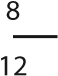 2. 	USzKoDzEniE KoŚCi SKLEPiEnia i PoDStawY CzaSzKi (wGŁĘBiEnia, SzCzELinY, FRaGMEntaCJa) w zaLEŻnoŚCi oD RozLEGŁoŚCi USzKoDzEŃ:2. 	USzKoDzEniE KoŚCi SKLEPiEnia i PoDStawY CzaSzKi (wGŁĘBiEnia, SzCzELinY, FRaGMEntaCJa) w zaLEŻnoŚCi oD RozLEGŁoŚCi USzKoDzEŃ:2. 	USzKoDzEniE KoŚCi SKLEPiEnia i PoDStawY CzaSzKi (wGŁĘBiEnia, SzCzELinY, FRaGMEntaCJa) w zaLEŻnoŚCi oD RozLEGŁoŚCi USzKoDzEŃ:1.<2,5 cm średnicy/długości1 – 52.2,5 – 5 cm średnicy/długości6 – 73.>5 cm średnicy/długości8 – 93. 	UBYtEK w KoŚCiaCH CzaSzKi:3. 	UBYtEK w KoŚCiaCH CzaSzKi:3. 	UBYtEK w KoŚCiaCH CzaSzKi:A.A.A.1.  <2,5 cm średnicy/długości1 – 52.  2,5 – 5 cm średnicy/długości6 – 83.  5 – 8 cm średnicy/długości9 – 154.  >8 cm średnicy/długości16 – 20UwaGa: JEŻELI PRZY USZKODZENIACH I UBYTKACH KOŚCI CZASZKI (POZ. 2 I 3)  	 	WYSTĘPUJĄ JEDNOCZEŚNIE USZKODZENIA POWŁOK CZASZKI (POZ. 1)  	 	NALEŻY OSOBNO OCENIAĆ STOPIEŃ USZCZERBKU ZA USZKODZENIA LUB  	 	UBYTKI KOŚCI WG. POZ. 2 LUB 3 I OSOBNO ZA USZKODZENIA POWŁOK  	 	CZASZKI WG POZ. 1.UwaGa: JEŻELI PRZY USZKODZENIACH I UBYTKACH KOŚCI CZASZKI (POZ. 2 I 3)  	 	WYSTĘPUJĄ JEDNOCZEŚNIE USZKODZENIA POWŁOK CZASZKI (POZ. 1)  	 	NALEŻY OSOBNO OCENIAĆ STOPIEŃ USZCZERBKU ZA USZKODZENIA LUB  	 	UBYTKI KOŚCI WG. POZ. 2 LUB 3 I OSOBNO ZA USZKODZENIA POWŁOK  	 	CZASZKI WG POZ. 1.UwaGa: JEŻELI PRZY USZKODZENIACH I UBYTKACH KOŚCI CZASZKI (POZ. 2 I 3)  	 	WYSTĘPUJĄ JEDNOCZEŚNIE USZKODZENIA POWŁOK CZASZKI (POZ. 1)  	 	NALEŻY OSOBNO OCENIAĆ STOPIEŃ USZCZERBKU ZA USZKODZENIA LUB  	 	UBYTKI KOŚCI WG. POZ. 2 LUB 3 I OSOBNO ZA USZKODZENIA POWŁOK  	 	CZASZKI WG POZ. 1.4. 	PowiKŁania towaRzYSzĄCE USzKoDzEnioM w Poz. 1, 2 i 3 oCEnia SiĘ DoDatKowo w zaLEŻnoŚCi oD RoDzaJU. (naLEŻY Do PozYCJi PoDStawowEJ DoDaĆ USzCzERBKi wYniKaJĄCE z PowiKŁaŃ – MaX. 25):4. 	PowiKŁania towaRzYSzĄCE USzKoDzEnioM w Poz. 1, 2 i 3 oCEnia SiĘ DoDatKowo w zaLEŻnoŚCi oD RoDzaJU. (naLEŻY Do PozYCJi PoDStawowEJ DoDaĆ USzCzERBKi wYniKaJĄCE z PowiKŁaŃ – MaX. 25):4. 	PowiKŁania towaRzYSzĄCE USzKoDzEnioM w Poz. 1, 2 i 3 oCEnia SiĘ DoDatKowo w zaLEŻnoŚCi oD RoDzaJU. (naLEŻY Do PozYCJi PoDStawowEJ DoDaĆ USzCzERBKi wYniKaJĄCE z PowiKŁaŃ – MaX. 25):A.A.A.1. nawracający wyciek płynu mózgowo-rdzeniowego+52. przewlekłe zapalenia kości+53. ropowica podczepcowa leczona operacyjnie+54. zakrzepica powłok+55. przepuklina mózgowa+55. 	PoRaŻEnia i niEDowŁaDY PoŁowiCzE:5. 	PoRaŻEnia i niEDowŁaDY PoŁowiCzE:5. 	PoRaŻEnia i niEDowŁaDY PoŁowiCzE:A.A.A.1.porażenie połowicze, porażenie kończyn dolnych uniemożliwiające samodzielne stanie i chodzenie 0–1° wg skali Lovette’a100%2.głęboki niedowład połowiczy lub obu kończyn dolnych znacznie utrudniający sprawność kończyn 2° lub 2/3° wg skali Lovette’a60%3.średniego stopnia niedowład połowiczy lub niedowład obu kończyn dolnych 3° lub 3/4° wg skali Lovette’a40%4.nieznacznego stopnia (niewielki, dyskretny) niedowład połowiczy lub obu kończyn dolnych 4° lub 4/5° wg skali Lovette’a10%5.porażenie kończyny górnej 0–1° wg skali Lovette’a z niedowładem kończyny dolnej 3–4° wg skali Lovette’aporażenie kończyny górnej 0–1° wg skali Lovette’a z niedowładem kończyny dolnej 3–4° wg skali Lovette’a5.prawej70%5.lewej60%C. C. C. 	10. 	nERwiCE i zESPoŁY nERwiCoPoDoBnE:	10. 	nERwiCE i zESPoŁY nERwiCoPoDoBnE:	10. 	nERwiCE i zESPoŁY nERwiCoPoDoBnE:1. zaburzenia równowagi utrudniające w małym stopniu chodzenie20A. NERWICE I ZESPOŁY NERWICOPODOBNE PO URAZIE CZASZKOWO – MÓZGOWYM W ZALEŻNOŚCI OD STOPNIA ZABURZEŃ (POURAZOWE ZABURZENIA STRESOWE (PTSD) WG ICD-10):A. NERWICE I ZESPOŁY NERWICOPODOBNE PO URAZIE CZASZKOWO – MÓZGOWYM W ZALEŻNOŚCI OD STOPNIA ZABURZEŃ (POURAZOWE ZABURZENIA STRESOWE (PTSD) WG ICD-10):A. NERWICE I ZESPOŁY NERWICOPODOBNE PO URAZIE CZASZKOWO – MÓZGOWYM W ZALEŻNOŚCI OD STOPNIA ZABURZEŃ (POURAZOWE ZABURZENIA STRESOWE (PTSD) WG ICD-10):D. D. D. A. NERWICE I ZESPOŁY NERWICOPODOBNE PO URAZIE CZASZKOWO – MÓZGOWYM W ZALEŻNOŚCI OD STOPNIA ZABURZEŃ (POURAZOWE ZABURZENIA STRESOWE (PTSD) WG ICD-10):A. NERWICE I ZESPOŁY NERWICOPODOBNE PO URAZIE CZASZKOWO – MÓZGOWYM W ZALEŻNOŚCI OD STOPNIA ZABURZEŃ (POURAZOWE ZABURZENIA STRESOWE (PTSD) WG ICD-10):A. NERWICE I ZESPOŁY NERWICOPODOBNE PO URAZIE CZASZKOWO – MÓZGOWYM W ZALEŻNOŚCI OD STOPNIA ZABURZEŃ (POURAZOWE ZABURZENIA STRESOWE (PTSD) WG ICD-10):D. D. D. 1.znacznego stopnia zaburzenia stresowe z przebiegiem remitującym lub postępującym, wymagające stałego leczenia psychiatrycznego201. śladowe zaburzenia równowagi sporadycznie utrudniające chodzenie51.znacznego stopnia zaburzenia stresowe z przebiegiem remitującym lub postępującym, wymagające stałego leczenia psychiatrycznego20	8.  	PaDaCzKa:	8.  	PaDaCzKa:	8.  	PaDaCzKa:2. umiarkowanego stopnia zaburzenia stresowe, leczone przez psychiatrę i/lub psychologa10A.A.A.2. umiarkowanego stopnia zaburzenia stresowe, leczone przez psychiatrę i/lub psychologa10A.A.A.3. niewielkiego stopnia zaburzenia stresowe41.padaczka z zaburzeniami psychicznymi, charakteropatią, otępieniem i ekwiwalentami padaczkowymi uniemożliwiającymi jakąkolwiek pracę1003. niewielkiego stopnia zaburzenia stresowe41.padaczka z zaburzeniami psychicznymi, charakteropatią, otępieniem i ekwiwalentami padaczkowymi uniemożliwiającymi jakąkolwiek pracę100B. 	NERWICE I ZESPOŁY NERWICOPODOBNE PO USZKODZENIU CIAŁA – W ZALEŻNOŚCI OD STOPNIA ZABURZEŃ:B. 	NERWICE I ZESPOŁY NERWICOPODOBNE PO USZKODZENIU CIAŁA – W ZALEŻNOŚCI OD STOPNIA ZABURZEŃ:B. 	NERWICE I ZESPOŁY NERWICOPODOBNE PO USZKODZENIU CIAŁA – W ZALEŻNOŚCI OD STOPNIA ZABURZEŃ:B. PADACZKA Z RZADKIMI NAPADAMI, ALE ZE ZMIANAMI OTĘPIENNYMI UTRUDNIAJĄCYMI W DUŻYM STOPNIU WYKONYWANIE PRACY (W ZALEŻNOŚCI OD STOPNIA ZABURZEŃ PSYCHICZNYCH ORAZ KOGNITYWNYCH, POTWIERDZONYCH LECZENIEM PSYCHIATRYCZNYM ORAZ BADANIEM NEUROPSYCHOLOGICZNYM):B. PADACZKA Z RZADKIMI NAPADAMI, ALE ZE ZMIANAMI OTĘPIENNYMI UTRUDNIAJĄCYMI W DUŻYM STOPNIU WYKONYWANIE PRACY (W ZALEŻNOŚCI OD STOPNIA ZABURZEŃ PSYCHICZNYCH ORAZ KOGNITYWNYCH, POTWIERDZONYCH LECZENIEM PSYCHIATRYCZNYM ORAZ BADANIEM NEUROPSYCHOLOGICZNYM):B. PADACZKA Z RZADKIMI NAPADAMI, ALE ZE ZMIANAMI OTĘPIENNYMI UTRUDNIAJĄCYMI W DUŻYM STOPNIU WYKONYWANIE PRACY (W ZALEŻNOŚCI OD STOPNIA ZABURZEŃ PSYCHICZNYCH ORAZ KOGNITYWNYCH, POTWIERDZONYCH LECZENIEM PSYCHIATRYCZNYM ORAZ BADANIEM NEUROPSYCHOLOGICZNYM):1. dokumentacja leczenia psychiatrycznego i/lub psychologicznego dłuższego niż 6 miesięcy10B. PADACZKA Z RZADKIMI NAPADAMI, ALE ZE ZMIANAMI OTĘPIENNYMI UTRUDNIAJĄCYMI W DUŻYM STOPNIU WYKONYWANIE PRACY (W ZALEŻNOŚCI OD STOPNIA ZABURZEŃ PSYCHICZNYCH ORAZ KOGNITYWNYCH, POTWIERDZONYCH LECZENIEM PSYCHIATRYCZNYM ORAZ BADANIEM NEUROPSYCHOLOGICZNYM):B. PADACZKA Z RZADKIMI NAPADAMI, ALE ZE ZMIANAMI OTĘPIENNYMI UTRUDNIAJĄCYMI W DUŻYM STOPNIU WYKONYWANIE PRACY (W ZALEŻNOŚCI OD STOPNIA ZABURZEŃ PSYCHICZNYCH ORAZ KOGNITYWNYCH, POTWIERDZONYCH LECZENIEM PSYCHIATRYCZNYM ORAZ BADANIEM NEUROPSYCHOLOGICZNYM):B. PADACZKA Z RZADKIMI NAPADAMI, ALE ZE ZMIANAMI OTĘPIENNYMI UTRUDNIAJĄCYMI W DUŻYM STOPNIU WYKONYWANIE PRACY (W ZALEŻNOŚCI OD STOPNIA ZABURZEŃ PSYCHICZNYCH ORAZ KOGNITYWNYCH, POTWIERDZONYCH LECZENIEM PSYCHIATRYCZNYM ORAZ BADANIEM NEUROPSYCHOLOGICZNYM):2. dokumentacja leczenia psychiatrycznego i/lub psychologicznego krótszego niż 6 miesięcy51. znaczne, postępujące zmiany otępienne, stała opieka osób trzecich702. dokumentacja leczenia psychiatrycznego i/lub psychologicznego krótszego niż 6 miesięcy51. znaczne, postępujące zmiany otępienne, stała opieka osób trzecich703.dokumentacja leczenia nerwicy przez lekarzy innych specjalności niż psychiatria lub psychologia, przez okres 6 miesięcy22. znaczne zmiany otępienne, regularna opieka osób trzecich w ciągu dnia603.dokumentacja leczenia nerwicy przez lekarzy innych specjalności niż psychiatria lub psychologia, przez okres 6 miesięcy22. znaczne zmiany otępienne, regularna opieka osób trzecich w ciągu dnia60C. C. C. 3. znaczne zmiany otępienne, okresowa opieka osób trzecich50C. C. C. 3. znaczne zmiany otępienne, okresowa opieka osób trzecich501. zespół cerebrasteniczny z utrwalonymi skargami subiektywnymi wg pkt 9 CC. PADACZKA BEZ ZMIAN PSYCHICZNYCH Z CZĘSTYMI NAPADAMI:C. PADACZKA BEZ ZMIAN PSYCHICZNYCH Z CZĘSTYMI NAPADAMI:C. PADACZKA BEZ ZMIAN PSYCHICZNYCH Z CZĘSTYMI NAPADAMI:1. zespół cerebrasteniczny z utrwalonymi skargami subiektywnymi wg pkt 9 CC. PADACZKA BEZ ZMIAN PSYCHICZNYCH Z CZĘSTYMI NAPADAMI:C. PADACZKA BEZ ZMIAN PSYCHICZNYCH Z CZĘSTYMI NAPADAMI:C. PADACZKA BEZ ZMIAN PSYCHICZNYCH Z CZĘSTYMI NAPADAMI:	11. 	zaBURzEnia MowY:	11. 	zaBURzEnia MowY:	11. 	zaBURzEnia MowY:1. częste napady wtórnie uogólnione, co najmniej 2 w miesiącu bez wyraźnej aury60	11. 	zaBURzEnia MowY:	11. 	zaBURzEnia MowY:	11. 	zaBURzEnia MowY:1. częste napady wtórnie uogólnione, co najmniej 2 w miesiącu bez wyraźnej aury60A. AFAZJA CAŁKOWITA (SENSORYCZNA LUB SENSORYCZNO-MOTORYCZNA) Z AGRAFIĄ I ALEKSJĄ:A. AFAZJA CAŁKOWITA (SENSORYCZNA LUB SENSORYCZNO-MOTORYCZNA) Z AGRAFIĄ I ALEKSJĄ:A. AFAZJA CAŁKOWITA (SENSORYCZNA LUB SENSORYCZNO-MOTORYCZNA) Z AGRAFIĄ I ALEKSJĄ:2. częste napady wtórnie uogólnione, co najmniej 2 w miesiącu z aurą50A. AFAZJA CAŁKOWITA (SENSORYCZNA LUB SENSORYCZNO-MOTORYCZNA) Z AGRAFIĄ I ALEKSJĄ:A. AFAZJA CAŁKOWITA (SENSORYCZNA LUB SENSORYCZNO-MOTORYCZNA) Z AGRAFIĄ I ALEKSJĄ:A. AFAZJA CAŁKOWITA (SENSORYCZNA LUB SENSORYCZNO-MOTORYCZNA) Z AGRAFIĄ I ALEKSJĄ:2. częste napady wtórnie uogólnione, co najmniej 2 w miesiącu z aurą501. utrzymujące się zmiany, pomimo 12 miesięcznego leczenia logopedycznego1003.częste napady padaczkowe częściowe proste i/lub złożone bez wtórnego uogólnienia, sporadycznie wtórnie uogólnione401. utrzymujące się zmiany, pomimo 12 miesięcznego leczenia logopedycznego1003.częste napady padaczkowe częściowe proste i/lub złożone bez wtórnego uogólnienia, sporadycznie wtórnie uogólnione402. nieznaczna poprawa po leczeniu logopedycznym803.częste napady padaczkowe częściowe proste i/lub złożone bez wtórnego uogólnienia, sporadycznie wtórnie uogólnione40B. B. B. D. PADACZKA BEZ ZMIAN PSYCHICZNYCH Z RZADKIMI NAPADAMI (1 I MNIEJ NA MIESIĄC):D. PADACZKA BEZ ZMIAN PSYCHICZNYCH Z RZADKIMI NAPADAMI (1 I MNIEJ NA MIESIĄC):D. PADACZKA BEZ ZMIAN PSYCHICZNYCH Z RZADKIMI NAPADAMI (1 I MNIEJ NA MIESIĄC):B. B. B. D. PADACZKA BEZ ZMIAN PSYCHICZNYCH Z RZADKIMI NAPADAMI (1 I MNIEJ NA MIESIĄC):D. PADACZKA BEZ ZMIAN PSYCHICZNYCH Z RZADKIMI NAPADAMI (1 I MNIEJ NA MIESIĄC):D. PADACZKA BEZ ZMIAN PSYCHICZNYCH Z RZADKIMI NAPADAMI (1 I MNIEJ NA MIESIĄC):1. afazja całkowita motoryczna30 – 601. politerapia z ew. objawami ubocznymi leczenia przeciwpadaczkowego30C. AFAZJA ZNACZNEGO STOPNIA UTRUDNIAJĄCA POROZUMIEWANIE SIĘ:C. AFAZJA ZNACZNEGO STOPNIA UTRUDNIAJĄCA POROZUMIEWANIE SIĘ:C. AFAZJA ZNACZNEGO STOPNIA UTRUDNIAJĄCA POROZUMIEWANIE SIĘ:1. politerapia z ew. objawami ubocznymi leczenia przeciwpadaczkowego301.znacznego stopnia nasilone zaburzenia mowy, utrzymujące się pomimo intensywnego co najmniej 6 miesięcznego leczenia logopedycznego602. politerapia bez objawów ubocznych leczenia przeciwpadaczkowego251.znacznego stopnia nasilone zaburzenia mowy, utrzymujące się pomimo intensywnego co najmniej 6 miesięcznego leczenia logopedycznego603. monoterapia202.afazja z rozumieniem symboli językowych z możliwością komunikacji z pomocą mowy lub pisma509. 	zaBURzEnia nEURoLoGiCznE i PSYCHiCznE UwaRUnKowanE oRGaniCzniE (EnCEFaLoPatiE):9. 	zaBURzEnia nEURoLoGiCznE i PSYCHiCznE UwaRUnKowanE oRGaniCzniE (EnCEFaLoPatiE):9. 	zaBURzEnia nEURoLoGiCznE i PSYCHiCznE UwaRUnKowanE oRGaniCzniE (EnCEFaLoPatiE):2.afazja z rozumieniem symboli językowych z możliwością komunikacji z pomocą mowy lub pisma509. 	zaBURzEnia nEURoLoGiCznE i PSYCHiCznE UwaRUnKowanE oRGaniCzniE (EnCEFaLoPatiE):9. 	zaBURzEnia nEURoLoGiCznE i PSYCHiCznE UwaRUnKowanE oRGaniCzniE (EnCEFaLoPatiE):9. 	zaBURzEnia nEURoLoGiCznE i PSYCHiCznE UwaRUnKowanE oRGaniCzniE (EnCEFaLoPatiE):3. umiarkowane trudności rozumienia mowy i/lub mówienia lub pisania30A. CIĘŻKIE ZABURZENIA PSYCHICZNE WYMAGAJĄCE STAŁEJ OPIEKI OSÓB TRZECICH (ZMIANY OTĘPIENNE, UTRWALONE PSYCHOZY):A. CIĘŻKIE ZABURZENIA PSYCHICZNE WYMAGAJĄCE STAŁEJ OPIEKI OSÓB TRZECICH (ZMIANY OTĘPIENNE, UTRWALONE PSYCHOZY):A. CIĘŻKIE ZABURZENIA PSYCHICZNE WYMAGAJĄCE STAŁEJ OPIEKI OSÓB TRZECICH (ZMIANY OTĘPIENNE, UTRWALONE PSYCHOZY):3. umiarkowane trudności rozumienia mowy i/lub mówienia lub pisania30A. CIĘŻKIE ZABURZENIA PSYCHICZNE WYMAGAJĄCE STAŁEJ OPIEKI OSÓB TRZECICH (ZMIANY OTĘPIENNE, UTRWALONE PSYCHOZY):A. CIĘŻKIE ZABURZENIA PSYCHICZNE WYMAGAJĄCE STAŁEJ OPIEKI OSÓB TRZECICH (ZMIANY OTĘPIENNE, UTRWALONE PSYCHOZY):A. CIĘŻKIE ZABURZENIA PSYCHICZNE WYMAGAJĄCE STAŁEJ OPIEKI OSÓB TRZECICH (ZMIANY OTĘPIENNE, UTRWALONE PSYCHOZY):D. D. D. 1.ciężkie zaburzenia psychiczne, wymagające stałej opieki osób trzecich (zmiany otępienne, utrwalone psychozy, częste i długotrwale hospitalizacje psychiatryczne)1001. afazja nieznacznego stopnia10 – 151.ciężkie zaburzenia psychiczne, wymagające stałej opieki osób trzecich (zmiany otępienne, utrwalone psychozy, częste i długotrwale hospitalizacje psychiatryczne)10012. zESPoŁY PoDwzGÓRzowE PoURazowE i innE zaBURzEnia wEwnĄtRzwYDziELniCzE PoCHoDzEnia oŚRoDKowEGo: (niE wiĘCEJ niŻ 50)12. zESPoŁY PoDwzGÓRzowE PoURazowE i innE zaBURzEnia wEwnĄtRzwYDziELniCzE PoCHoDzEnia oŚRoDKowEGo: (niE wiĘCEJ niŻ 50)12. zESPoŁY PoDwzGÓRzowE PoURazowE i innE zaBURzEnia wEwnĄtRzwYDziELniCzE PoCHoDzEnia oŚRoDKowEGo: (niE wiĘCEJ niŻ 50)2.ciężkie zaburzenia psychiczne, wymagające stałej opieki osób trzecich (zmiany otępienne, utrwalone psychozy, wymagające leczenia ambulatoryjnego oraz okresowo szpitalnego)80A. A. A. 2.ciężkie zaburzenia psychiczne, wymagające stałej opieki osób trzecich (zmiany otępienne, utrwalone psychozy, wymagające leczenia ambulatoryjnego oraz okresowo szpitalnego)801. zaburzenia wydzielania hormonów płciowych2.ciężkie zaburzenia psychiczne, wymagające stałej opieki osób trzecich (zmiany otępienne, utrwalone psychozy, wymagające leczenia ambulatoryjnego oraz okresowo szpitalnego)802. zaburzenia wydzielania hormonu wzrostu (należy oceniać tylko u dzieci i młodzieży)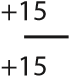 3.ciężkie zaburzenia psychiczne, wymagające stałej opieki osób trzecich (zmiany otępienne, utrwalone psychozy, wymagające stałego ambulatoryjnego leczenia psychiatrycznego)702. zaburzenia wydzielania hormonu wzrostu (należy oceniać tylko u dzieci i młodzieży)3.ciężkie zaburzenia psychiczne, wymagające stałej opieki osób trzecich (zmiany otępienne, utrwalone psychozy, wymagające stałego ambulatoryjnego leczenia psychiatrycznego)703. niedoczynność tarczycy3.ciężkie zaburzenia psychiczne, wymagające stałej opieki osób trzecich (zmiany otępienne, utrwalone psychozy, wymagające stałego ambulatoryjnego leczenia psychiatrycznego)704. wtórna niedoczynność kory nadnerczy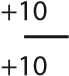 B. ENCEFALOPATIE ZE ZMIANAMI CHARAKTEROLOGICZNYMI:B. ENCEFALOPATIE ZE ZMIANAMI CHARAKTEROLOGICZNYMI:B. ENCEFALOPATIE ZE ZMIANAMI CHARAKTEROLOGICZNYMI:5. moczówka prosta+101.znacznego stopnia zmiany otępienne ze zmianami charakterologicznymi wymagające całodobowej opieki osób trzecich6013. USzKoDzEniE CzĘŚCiowE LUB CaŁKowitE nERwÓw RUCHowYCH GaŁKi oCznEJ:13. USzKoDzEniE CzĘŚCiowE LUB CaŁKowitE nERwÓw RUCHowYCH GaŁKi oCznEJ:13. USzKoDzEniE CzĘŚCiowE LUB CaŁKowitE nERwÓw RUCHowYCH GaŁKi oCznEJ:1.znacznego stopnia zmiany otępienne ze zmianami charakterologicznymi wymagające całodobowej opieki osób trzecich60A. NERWU OKORUCHOWEGO, W ZAKRESIE MIĘŚNI WEWNĘTRZNYCH OKA – W ZALEŻNOŚCI OD STOPNIA USZKODZENIA (KONIECZNE PRZEPROWADZENIE BADANIA OKULISTYCZNEGO):A. NERWU OKORUCHOWEGO, W ZAKRESIE MIĘŚNI WEWNĘTRZNYCH OKA – W ZALEŻNOŚCI OD STOPNIA USZKODZENIA (KONIECZNE PRZEPROWADZENIE BADANIA OKULISTYCZNEGO):A. NERWU OKORUCHOWEGO, W ZAKRESIE MIĘŚNI WEWNĘTRZNYCH OKA – W ZALEŻNOŚCI OD STOPNIA USZKODZENIA (KONIECZNE PRZEPROWADZENIE BADANIA OKULISTYCZNEGO):2.znacznego stopnia zmiany otępienne mające wpływ na całodzienne funkcjonowanie wymagające w ciągu dnia pomocy osób trzecich50A. NERWU OKORUCHOWEGO, W ZAKRESIE MIĘŚNI WEWNĘTRZNYCH OKA – W ZALEŻNOŚCI OD STOPNIA USZKODZENIA (KONIECZNE PRZEPROWADZENIE BADANIA OKULISTYCZNEGO):A. NERWU OKORUCHOWEGO, W ZAKRESIE MIĘŚNI WEWNĘTRZNYCH OKA – W ZALEŻNOŚCI OD STOPNIA USZKODZENIA (KONIECZNE PRZEPROWADZENIE BADANIA OKULISTYCZNEGO):A. NERWU OKORUCHOWEGO, W ZAKRESIE MIĘŚNI WEWNĘTRZNYCH OKA – W ZALEŻNOŚCI OD STOPNIA USZKODZENIA (KONIECZNE PRZEPROWADZENIE BADANIA OKULISTYCZNEGO):2.znacznego stopnia zmiany otępienne mające wpływ na całodzienne funkcjonowanie wymagające w ciągu dnia pomocy osób trzecich501. znaczneC. ENCEFALOPATIE Z UTRWALONYMI SKARGAMI SUBIEKTYWNYMI (BÓLE GŁOWY, ZAWROTY GŁOWY, WZMOŻONA POBUDLIWOŚĆ NERWOWA, TRUDNOŚĆ W SKUPIENIU UWAGI, ZABURZENIA PAMIĘCI, SNU ITP.):C. ENCEFALOPATIE Z UTRWALONYMI SKARGAMI SUBIEKTYWNYMI (BÓLE GŁOWY, ZAWROTY GŁOWY, WZMOŻONA POBUDLIWOŚĆ NERWOWA, TRUDNOŚĆ W SKUPIENIU UWAGI, ZABURZENIA PAMIĘCI, SNU ITP.):C. ENCEFALOPATIE Z UTRWALONYMI SKARGAMI SUBIEKTYWNYMI (BÓLE GŁOWY, ZAWROTY GŁOWY, WZMOŻONA POBUDLIWOŚĆ NERWOWA, TRUDNOŚĆ W SKUPIENIU UWAGI, ZABURZENIA PAMIĘCI, SNU ITP.):1. znaczneC. ENCEFALOPATIE Z UTRWALONYMI SKARGAMI SUBIEKTYWNYMI (BÓLE GŁOWY, ZAWROTY GŁOWY, WZMOŻONA POBUDLIWOŚĆ NERWOWA, TRUDNOŚĆ W SKUPIENIU UWAGI, ZABURZENIA PAMIĘCI, SNU ITP.):C. ENCEFALOPATIE Z UTRWALONYMI SKARGAMI SUBIEKTYWNYMI (BÓLE GŁOWY, ZAWROTY GŁOWY, WZMOŻONA POBUDLIWOŚĆ NERWOWA, TRUDNOŚĆ W SKUPIENIU UWAGI, ZABURZENIA PAMIĘCI, SNU ITP.):C. ENCEFALOPATIE Z UTRWALONYMI SKARGAMI SUBIEKTYWNYMI (BÓLE GŁOWY, ZAWROTY GŁOWY, WZMOŻONA POBUDLIWOŚĆ NERWOWA, TRUDNOŚĆ W SKUPIENIU UWAGI, ZABURZENIA PAMIĘCI, SNU ITP.):2. umiarkowane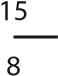 C. ENCEFALOPATIE Z UTRWALONYMI SKARGAMI SUBIEKTYWNYMI (BÓLE GŁOWY, ZAWROTY GŁOWY, WZMOŻONA POBUDLIWOŚĆ NERWOWA, TRUDNOŚĆ W SKUPIENIU UWAGI, ZABURZENIA PAMIĘCI, SNU ITP.):C. ENCEFALOPATIE Z UTRWALONYMI SKARGAMI SUBIEKTYWNYMI (BÓLE GŁOWY, ZAWROTY GŁOWY, WZMOŻONA POBUDLIWOŚĆ NERWOWA, TRUDNOŚĆ W SKUPIENIU UWAGI, ZABURZENIA PAMIĘCI, SNU ITP.):C. ENCEFALOPATIE Z UTRWALONYMI SKARGAMI SUBIEKTYWNYMI (BÓLE GŁOWY, ZAWROTY GŁOWY, WZMOŻONA POBUDLIWOŚĆ NERWOWA, TRUDNOŚĆ W SKUPIENIU UWAGI, ZABURZENIA PAMIĘCI, SNU ITP.):3. niewielkie31.znacznego stopnia nasilone objawy subiektywne, ograniczające funkcjonowanie w życiu codziennym, wymagające stałego i długotrwałego leczenia, obecne objawy neurologiczne oraz zmiany w badaniu neuropsychologicznym, (wg ICD-10, F07.2)303. niewielkie31.znacznego stopnia nasilone objawy subiektywne, ograniczające funkcjonowanie w życiu codziennym, wymagające stałego i długotrwałego leczenia, obecne objawy neurologiczne oraz zmiany w badaniu neuropsychologicznym, (wg ICD-10, F07.2)30B. 	NERWU OKORUCHOWEGO, W ZAKRESIE MIĘŚNI ZEWNĘTRZNYCH OKA – W ZALEŻNOŚCI OD STOPNIA USZKODZENIA:B. 	NERWU OKORUCHOWEGO, W ZAKRESIE MIĘŚNI ZEWNĘTRZNYCH OKA – W ZALEŻNOŚCI OD STOPNIA USZKODZENIA:B. 	NERWU OKORUCHOWEGO, W ZAKRESIE MIĘŚNI ZEWNĘTRZNYCH OKA – W ZALEŻNOŚCI OD STOPNIA USZKODZENIA:1.znacznego stopnia nasilone objawy subiektywne, ograniczające funkcjonowanie w życiu codziennym, wymagające stałego i długotrwałego leczenia, obecne objawy neurologiczne oraz zmiany w badaniu neuropsychologicznym, (wg ICD-10, F07.2)301. z podwójnym widzeniem i opadnięciem całkowitym powieki302.umiarkowane ograniczenie funkcjonowania w życiu codziennym, obecne zmiany w badaniu neuropsychologicznym i/lub neurologicznym201. z podwójnym widzeniem i opadnięciem całkowitym powieki302.umiarkowane ograniczenie funkcjonowania w życiu codziennym, obecne zmiany w badaniu neuropsychologicznym i/lub neurologicznym202. podwójne widzenie, opadanie powieki2.umiarkowane ograniczenie funkcjonowania w życiu codziennym, obecne zmiany w badaniu neuropsychologicznym i/lub neurologicznym203. podwójne widzenie, bez opadania powieki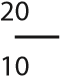 3.nieznaczne subiektywne objawy bez zmian w badaniu neurologicznym i neuropsychologicznym53. podwójne widzenie, bez opadania powieki3.nieznaczne subiektywne objawy bez zmian w badaniu neurologicznym i neuropsychologicznym5C. C. C. 1. nerwu bloczkowego31. blizna, przewaga zmiany pigmentacji skóry (do 3 cm średnicy)1 – 4D. NERWU ODWODZĄCEGO – W ZALEŻNOŚCI OD STOPNIA USZKODZENIA (PODWÓJNE WIDZENIE, OGRANICZENIE RUCHOMOŚCI):D. NERWU ODWODZĄCEGO – W ZALEŻNOŚCI OD STOPNIA USZKODZENIA (PODWÓJNE WIDZENIE, OGRANICZENIE RUCHOMOŚCI):D. NERWU ODWODZĄCEGO – W ZALEŻNOŚCI OD STOPNIA USZKODZENIA (PODWÓJNE WIDZENIE, OGRANICZENIE RUCHOMOŚCI):1. blizna, przewaga zmiany pigmentacji skóry (do 3 cm średnicy)1 – 4D. NERWU ODWODZĄCEGO – W ZALEŻNOŚCI OD STOPNIA USZKODZENIA (PODWÓJNE WIDZENIE, OGRANICZENIE RUCHOMOŚCI):D. NERWU ODWODZĄCEGO – W ZALEŻNOŚCI OD STOPNIA USZKODZENIA (PODWÓJNE WIDZENIE, OGRANICZENIE RUCHOMOŚCI):D. NERWU ODWODZĄCEGO – W ZALEŻNOŚCI OD STOPNIA USZKODZENIA (PODWÓJNE WIDZENIE, OGRANICZENIE RUCHOMOŚCI):2. blizna, przewaga zmiany pigmentacji skóry (powyżej 3 cm średnicy)5 – 71. znaczne9 – 152. blizna, przewaga zmiany pigmentacji skóry (powyżej 3 cm średnicy)5 – 71. znaczne9 – 153. wyraźne, szpecące blizny do 3 cm długości/średnicy8 – 92. umiarkowane4 – 83. wyraźne, szpecące blizny do 3 cm długości/średnicy8 – 92. umiarkowane4 – 84. wyraźne, szpecące blizny powyżej 3 cm długości/ średnicy103. niewielkie1 – 34. wyraźne, szpecące blizny powyżej 3 cm długości/ średnicy1014. USzKoDzEniE CzĘŚCiowE LUB CaŁKowitE nERwU tRÓJDziELnEGo   – w zaLEŻnoŚCi oD StoPnia USzKoDzEnia:14. USzKoDzEniE CzĘŚCiowE LUB CaŁKowitE nERwU tRÓJDziELnEGo   – w zaLEŻnoŚCi oD StoPnia USzKoDzEnia:14. USzKoDzEniE CzĘŚCiowE LUB CaŁKowitE nERwU tRÓJDziELnEGo   – w zaLEŻnoŚCi oD StoPnia USzKoDzEnia:B. 	OSZPECENIE Z MIERNYMI ZABURZENIAMI FUNKCJI (NALEŻY SUMOWAĆ POSZCZEGÓLNE RODZAJE USZKODZEŃ, ALE NIE WIĘCEJ NIŻ 30):B. 	OSZPECENIE Z MIERNYMI ZABURZENIAMI FUNKCJI (NALEŻY SUMOWAĆ POSZCZEGÓLNE RODZAJE USZKODZEŃ, ALE NIE WIĘCEJ NIŻ 30):B. 	OSZPECENIE Z MIERNYMI ZABURZENIAMI FUNKCJI (NALEŻY SUMOWAĆ POSZCZEGÓLNE RODZAJE USZKODZEŃ, ALE NIE WIĘCEJ NIŻ 30):A. A. A. 1. blizny i ubytki1. przewaga zaburzeń czucia w zakresie pojedynczej gałęzi52.zaburzenia przyjmowania pokarmów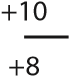 1. przewaga zaburzeń czucia w zakresie pojedynczej gałęzi53. zaburzenia artykulacjiB. B. B. 3. zaburzenia artykulacjiB. B. B. 4. ślinotok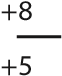 1. przewaga zaburzeń czucia w zakresie wszystkich gał, jednostronne104. ślinotok1. przewaga zaburzeń czucia w zakresie wszystkich gał, jednostronne105. zaburzenia funkcji powiekC. PRZEWAGA DOLEGLIWOŚCI BÓLOWYCH W ZALEŻNOŚCI OD STOPNIA NASILENIA BÓLU:C. PRZEWAGA DOLEGLIWOŚCI BÓLOWYCH W ZALEŻNOŚCI OD STOPNIA NASILENIA BÓLU:C. PRZEWAGA DOLEGLIWOŚCI BÓLOWYCH W ZALEŻNOŚCI OD STOPNIA NASILENIA BÓLU:6. zaburzenia czucia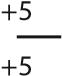 C. PRZEWAGA DOLEGLIWOŚCI BÓLOWYCH W ZALEŻNOŚCI OD STOPNIA NASILENIA BÓLU:C. PRZEWAGA DOLEGLIWOŚCI BÓLOWYCH W ZALEŻNOŚCI OD STOPNIA NASILENIA BÓLU:C. PRZEWAGA DOLEGLIWOŚCI BÓLOWYCH W ZALEŻNOŚCI OD STOPNIA NASILENIA BÓLU:7. dolegliwości bólowe+81. wymagające regularnego przyjmowania środków przeciwbólowych157. dolegliwości bólowe+81. wymagające regularnego przyjmowania środków przeciwbólowych15C. OSZPECENIA POŁĄCZONE Z DUŻYMI ZABURZENIAMI FUNKCJI WYMAGAJĄCYMI STOSOWANIA PRZYRZĄDÓW POMOCNICZYCH DO NAPRAWY PRZYNAJMNIEJ JEDNEJ FUNKCJI (NALEŻY SUMOWAĆ POSZCZEGÓLNE RODZAJE ZABURZEŃ, ALE NIE WIĘCEJ NIŻ 40):C. OSZPECENIA POŁĄCZONE Z DUŻYMI ZABURZENIAMI FUNKCJI WYMAGAJĄCYMI STOSOWANIA PRZYRZĄDÓW POMOCNICZYCH DO NAPRAWY PRZYNAJMNIEJ JEDNEJ FUNKCJI (NALEŻY SUMOWAĆ POSZCZEGÓLNE RODZAJE ZABURZEŃ, ALE NIE WIĘCEJ NIŻ 40):C. OSZPECENIA POŁĄCZONE Z DUŻYMI ZABURZENIAMI FUNKCJI WYMAGAJĄCYMI STOSOWANIA PRZYRZĄDÓW POMOCNICZYCH DO NAPRAWY PRZYNAJMNIEJ JEDNEJ FUNKCJI (NALEŻY SUMOWAĆ POSZCZEGÓLNE RODZAJE ZABURZEŃ, ALE NIE WIĘCEJ NIŻ 40):2. wymagające sporadycznego przyjmowania środków przeciwbólowych10C. OSZPECENIA POŁĄCZONE Z DUŻYMI ZABURZENIAMI FUNKCJI WYMAGAJĄCYMI STOSOWANIA PRZYRZĄDÓW POMOCNICZYCH DO NAPRAWY PRZYNAJMNIEJ JEDNEJ FUNKCJI (NALEŻY SUMOWAĆ POSZCZEGÓLNE RODZAJE ZABURZEŃ, ALE NIE WIĘCEJ NIŻ 40):C. OSZPECENIA POŁĄCZONE Z DUŻYMI ZABURZENIAMI FUNKCJI WYMAGAJĄCYMI STOSOWANIA PRZYRZĄDÓW POMOCNICZYCH DO NAPRAWY PRZYNAJMNIEJ JEDNEJ FUNKCJI (NALEŻY SUMOWAĆ POSZCZEGÓLNE RODZAJE ZABURZEŃ, ALE NIE WIĘCEJ NIŻ 40):C. OSZPECENIA POŁĄCZONE Z DUŻYMI ZABURZENIAMI FUNKCJI WYMAGAJĄCYMI STOSOWANIA PRZYRZĄDÓW POMOCNICZYCH DO NAPRAWY PRZYNAJMNIEJ JEDNEJ FUNKCJI (NALEŻY SUMOWAĆ POSZCZEGÓLNE RODZAJE ZABURZEŃ, ALE NIE WIĘCEJ NIŻ 40):15.  USzKoDzEniE CzĘŚCiowE LUB CaŁKowitE nERwU twaRzowEGo – w zaLEŻnoŚCi oD StoPnia USzKoDzEnia. PoSzCzEGÓLnE GaŁĘziE:15.  USzKoDzEniE CzĘŚCiowE LUB CaŁKowitE nERwU twaRzowEGo – w zaLEŻnoŚCi oD StoPnia USzKoDzEnia. PoSzCzEGÓLnE GaŁĘziE:15.  USzKoDzEniE CzĘŚCiowE LUB CaŁKowitE nERwU twaRzowEGo – w zaLEŻnoŚCi oD StoPnia USzKoDzEnia. PoSzCzEGÓLnE GaŁĘziE:1. blizny i ubytki15.  USzKoDzEniE CzĘŚCiowE LUB CaŁKowitE nERwU twaRzowEGo – w zaLEŻnoŚCi oD StoPnia USzKoDzEnia. PoSzCzEGÓLnE GaŁĘziE:15.  USzKoDzEniE CzĘŚCiowE LUB CaŁKowitE nERwU twaRzowEGo – w zaLEŻnoŚCi oD StoPnia USzKoDzEnia. PoSzCzEGÓLnE GaŁĘziE:15.  USzKoDzEniE CzĘŚCiowE LUB CaŁKowitE nERwU twaRzowEGo – w zaLEŻnoŚCi oD StoPnia USzKoDzEnia. PoSzCzEGÓLnE GaŁĘziE:2. zaburzenia przyjmowania pokarmów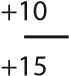 A. A. A. 2. zaburzenia przyjmowania pokarmówA. A. A. 3. zaburzenia oddychania i/lub powonienia1. pierwsza3. zaburzenia oddychania i/lub powonienia1. pierwsza4. zaburzenia artykulacji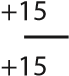 2. druga lub trzecia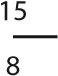 4. zaburzenia artykulacji2. druga lub trzecia5. ślinotok3. całkowite205. ślinotok3. całkowite206. zaburzenia funkcji powiek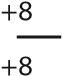 16.  USzKoDzEnia CzĘŚCiowE LUB CaŁKowitE nERwÓw JĘzYKowo – GaRDŁowEGo i BŁĘDnEGo – w zaLEŻnoŚCi oD StoPnia zaBURzEŃ MowY i oDDECHU, KRĄŻEnia i PRzEwoDU PoKaRMowEGo:16.  USzKoDzEnia CzĘŚCiowE LUB CaŁKowitE nERwÓw JĘzYKowo – GaRDŁowEGo i BŁĘDnEGo – w zaLEŻnoŚCi oD StoPnia zaBURzEŃ MowY i oDDECHU, KRĄŻEnia i PRzEwoDU PoKaRMowEGo:16.  USzKoDzEnia CzĘŚCiowE LUB CaŁKowitE nERwÓw JĘzYKowo – GaRDŁowEGo i BŁĘDnEGo – w zaLEŻnoŚCi oD StoPnia zaBURzEŃ MowY i oDDECHU, KRĄŻEnia i PRzEwoDU PoKaRMowEGo:6. zaburzenia funkcji powiek16.  USzKoDzEnia CzĘŚCiowE LUB CaŁKowitE nERwÓw JĘzYKowo – GaRDŁowEGo i BŁĘDnEGo – w zaLEŻnoŚCi oD StoPnia zaBURzEŃ MowY i oDDECHU, KRĄŻEnia i PRzEwoDU PoKaRMowEGo:16.  USzKoDzEnia CzĘŚCiowE LUB CaŁKowitE nERwÓw JĘzYKowo – GaRDŁowEGo i BŁĘDnEGo – w zaLEŻnoŚCi oD StoPnia zaBURzEŃ MowY i oDDECHU, KRĄŻEnia i PRzEwoDU PoKaRMowEGo:16.  USzKoDzEnia CzĘŚCiowE LUB CaŁKowitE nERwÓw JĘzYKowo – GaRDŁowEGo i BŁĘDnEGo – w zaLEŻnoŚCi oD StoPnia zaBURzEŃ MowY i oDDECHU, KRĄŻEnia i PRzEwoDU PoKaRMowEGo:	20. 	USzKoDzEnia noSa:	20. 	USzKoDzEnia noSa:	20. 	USzKoDzEnia noSa:16.  USzKoDzEnia CzĘŚCiowE LUB CaŁKowitE nERwÓw JĘzYKowo – GaRDŁowEGo i BŁĘDnEGo – w zaLEŻnoŚCi oD StoPnia zaBURzEŃ MowY i oDDECHU, KRĄŻEnia i PRzEwoDU PoKaRMowEGo:16.  USzKoDzEnia CzĘŚCiowE LUB CaŁKowitE nERwÓw JĘzYKowo – GaRDŁowEGo i BŁĘDnEGo – w zaLEŻnoŚCi oD StoPnia zaBURzEŃ MowY i oDDECHU, KRĄŻEnia i PRzEwoDU PoKaRMowEGo:16.  USzKoDzEnia CzĘŚCiowE LUB CaŁKowitE nERwÓw JĘzYKowo – GaRDŁowEGo i BŁĘDnEGo – w zaLEŻnoŚCi oD StoPnia zaBURzEŃ MowY i oDDECHU, KRĄŻEnia i PRzEwoDU PoKaRMowEGo:A. A. A. A. A. A. A. A. A. A. A. A. 1.niewielkie uszkodzenia nosa bez zaburzeń oddychania i powonienia (przebarwienia i blizny nie zmieniające kształtu nosa) (dla kobiet x 2)11. całkowite porażenie podniebienia, gardła i krtani401.niewielkie uszkodzenia nosa bez zaburzeń oddychania i powonienia (przebarwienia i blizny nie zmieniające kształtu nosa) (dla kobiet x 2)1	B. 	PORAŻENIE NERWU KRTANIOWEGO WSTECZNEGO:	B. 	PORAŻENIE NERWU KRTANIOWEGO WSTECZNEGO:	B. 	PORAŻENIE NERWU KRTANIOWEGO WSTECZNEGO:1.niewielkie uszkodzenia nosa bez zaburzeń oddychania i powonienia (przebarwienia i blizny nie zmieniające kształtu nosa) (dla kobiet x 2)1	B. 	PORAŻENIE NERWU KRTANIOWEGO WSTECZNEGO:	B. 	PORAŻENIE NERWU KRTANIOWEGO WSTECZNEGO:	B. 	PORAŻENIE NERWU KRTANIOWEGO WSTECZNEGO:B. 	USZKODZENIA NOSA BEZ ZABURZEŃ ODDYCHANIA I POWONIENIA (ZMIENIAJĄCE KSZTAŁT NOSA) (DLA KOBIET X 2):B. 	USZKODZENIA NOSA BEZ ZABURZEŃ ODDYCHANIA I POWONIENIA (ZMIENIAJĄCE KSZTAŁT NOSA) (DLA KOBIET X 2):B. 	USZKODZENIA NOSA BEZ ZABURZEŃ ODDYCHANIA I POWONIENIA (ZMIENIAJĄCE KSZTAŁT NOSA) (DLA KOBIET X 2):1. jednostronneB. 	USZKODZENIA NOSA BEZ ZABURZEŃ ODDYCHANIA I POWONIENIA (ZMIENIAJĄCE KSZTAŁT NOSA) (DLA KOBIET X 2):B. 	USZKODZENIA NOSA BEZ ZABURZEŃ ODDYCHANIA I POWONIENIA (ZMIENIAJĄCE KSZTAŁT NOSA) (DLA KOBIET X 2):B. 	USZKODZENIA NOSA BEZ ZABURZEŃ ODDYCHANIA I POWONIENIA (ZMIENIAJĄCE KSZTAŁT NOSA) (DLA KOBIET X 2):2. obustronne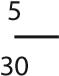 1. w niewielkim stopniu2C.  PORAŻENIE NERWU JĘZYKOWO – GARDŁOWY, W ZALEŻNOŚCI OD TRUDNOŚCI POŁYKANIA:C.  PORAŻENIE NERWU JĘZYKOWO – GARDŁOWY, W ZALEŻNOŚCI OD TRUDNOŚCI POŁYKANIA:C.  PORAŻENIE NERWU JĘZYKOWO – GARDŁOWY, W ZALEŻNOŚCI OD TRUDNOŚCI POŁYKANIA:2. w znacznym stopniu3C.  PORAŻENIE NERWU JĘZYKOWO – GARDŁOWY, W ZALEŻNOŚCI OD TRUDNOŚCI POŁYKANIA:C.  PORAŻENIE NERWU JĘZYKOWO – GARDŁOWY, W ZALEŻNOŚCI OD TRUDNOŚCI POŁYKANIA:C.  PORAŻENIE NERWU JĘZYKOWO – GARDŁOWY, W ZALEŻNOŚCI OD TRUDNOŚCI POŁYKANIA:3. utrzymujące się mimo przeprowadzenia operacji naprawczej51. znaczne3. utrzymujące się mimo przeprowadzenia operacji naprawczej52. umiarkowane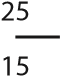 C.  USZKODZENIA NOSA Z ZABURZENIAMI ODDYCHANIA – ZALEŻNIE OD ROZLEGŁOŚCI I USZKODZENIA I STOPNIA ZABURZEŃ ODDYCHANIA:C.  USZKODZENIA NOSA Z ZABURZENIAMI ODDYCHANIA – ZALEŻNIE OD ROZLEGŁOŚCI I USZKODZENIA I STOPNIA ZABURZEŃ ODDYCHANIA:C.  USZKODZENIA NOSA Z ZABURZENIAMI ODDYCHANIA – ZALEŻNIE OD ROZLEGŁOŚCI I USZKODZENIA I STOPNIA ZABURZEŃ ODDYCHANIA:3. niewielkie5C.  USZKODZENIA NOSA Z ZABURZENIAMI ODDYCHANIA – ZALEŻNIE OD ROZLEGŁOŚCI I USZKODZENIA I STOPNIA ZABURZEŃ ODDYCHANIA:C.  USZKODZENIA NOSA Z ZABURZENIAMI ODDYCHANIA – ZALEŻNIE OD ROZLEGŁOŚCI I USZKODZENIA I STOPNIA ZABURZEŃ ODDYCHANIA:C.  USZKODZENIA NOSA Z ZABURZENIAMI ODDYCHANIA – ZALEŻNIE OD ROZLEGŁOŚCI I USZKODZENIA I STOPNIA ZABURZEŃ ODDYCHANIA:3. niewielkie51. nieznacznego stopnia upośledzenie drożności nosa5 – 9D. D. D. 1. nieznacznego stopnia upośledzenie drożności nosa5 – 91. neuralgia nerwu językowo-gardłowego202.średniego stopnia upośledzenie drożności nosa10 – 1517.  USzKoDzEniE CzĘŚCiowE LUB CaŁKowitE nERwU DoDatKowEGo – w zaLEŻnoŚCi oD StoPnia USzKoDzEnia:17.  USzKoDzEniE CzĘŚCiowE LUB CaŁKowitE nERwU DoDatKowEGo – w zaLEŻnoŚCi oD StoPnia USzKoDzEnia:17.  USzKoDzEniE CzĘŚCiowE LUB CaŁKowitE nERwU DoDatKowEGo – w zaLEŻnoŚCi oD StoPnia USzKoDzEnia:3. znacznego stopnia upośledzenie drożności nosa z wtórnym zapaleniem zatok16 – 20A. A. A. D. USZKODZENIA NOSA Z ZABURZENIAMI ODDYCHANIA I POWONIENIA W ZALEŻNOŚCI OD STOPNIA ZABURZEŃ W ODDYCHANIU I POWONIENIU:D. USZKODZENIA NOSA Z ZABURZENIAMI ODDYCHANIA I POWONIENIA W ZALEŻNOŚCI OD STOPNIA ZABURZEŃ W ODDYCHANIU I POWONIENIU:D. USZKODZENIA NOSA Z ZABURZENIAMI ODDYCHANIA I POWONIENIA W ZALEŻNOŚCI OD STOPNIA ZABURZEŃ W ODDYCHANIU I POWONIENIU:1.całkowite, obejmujące mięsień mostkowo-obojczykowo-sutkowy oraz górną część mięśnia czworobocznego10D. USZKODZENIA NOSA Z ZABURZENIAMI ODDYCHANIA I POWONIENIA W ZALEŻNOŚCI OD STOPNIA ZABURZEŃ W ODDYCHANIU I POWONIENIU:D. USZKODZENIA NOSA Z ZABURZENIAMI ODDYCHANIA I POWONIENIA W ZALEŻNOŚCI OD STOPNIA ZABURZEŃ W ODDYCHANIU I POWONIENIU:D. USZKODZENIA NOSA Z ZABURZENIAMI ODDYCHANIA I POWONIENIA W ZALEŻNOŚCI OD STOPNIA ZABURZEŃ W ODDYCHANIU I POWONIENIU:1.całkowite, obejmujące mięsień mostkowo-obojczykowo-sutkowy oraz górną część mięśnia czworobocznego101. nieznacznego stopnia upośledzenie drożności nosa i zaburzenia powonienia102. częściowe32. średniego stopnia upośledzenie drożności nosa i zaburzenia powonienia1518.  USzKoDzEniE CzĘŚCiowE LUB CaŁKowitE nERwU PoDJĘzYKowEGo – w zaLEŻnoŚCi oD StoPnia USzKoDzEnia:18.  USzKoDzEniE CzĘŚCiowE LUB CaŁKowitE nERwU PoDJĘzYKowEGo – w zaLEŻnoŚCi oD StoPnia USzKoDzEnia:18.  USzKoDzEniE CzĘŚCiowE LUB CaŁKowitE nERwU PoDJĘzYKowEGo – w zaLEŻnoŚCi oD StoPnia USzKoDzEnia:2. średniego stopnia upośledzenie drożności nosa i zaburzenia powonienia1518.  USzKoDzEniE CzĘŚCiowE LUB CaŁKowitE nERwU PoDJĘzYKowEGo – w zaLEŻnoŚCi oD StoPnia USzKoDzEnia:18.  USzKoDzEniE CzĘŚCiowE LUB CaŁKowitE nERwU PoDJĘzYKowEGo – w zaLEŻnoŚCi oD StoPnia USzKoDzEnia:18.  USzKoDzEniE CzĘŚCiowE LUB CaŁKowitE nERwU PoDJĘzYKowEGo – w zaLEŻnoŚCi oD StoPnia USzKoDzEnia:3.znacznego stopnia upośledzenie drożności nosa, wtórne zapalenie zatok i zaburzenia powonienia25A. A. A. 3.znacznego stopnia upośledzenie drożności nosa, wtórne zapalenie zatok i zaburzenia powonienia25A. A. A. E. E. E. 1.całkowite z obecnością fascykulacji i zaników20E. E. E. 1.całkowite z obecnością fascykulacji i zaników201. utrata powonienia w następstwie uszkodzenia przedniego dołu czaszkowego5	B. 	CZĘŚCIOWE	B. 	CZĘŚCIOWE	B. 	CZĘŚCIOWE1. utrata powonienia w następstwie uszkodzenia przedniego dołu czaszkowego51. znacznego stopnia10F. F. F. 2. niewielkiego stopnia51. utrata nosa w całości (łącznie z kośćmi nosa)30UwaGa: JEŻELI USZKODZENIE NOSA WCHODZI W ZESPÓŁ USZKODZEŃ OBJĘTYCH  POZ. 19, NALEŻY STOSOWAĆ OCENĘ WEDŁUG TEJ POZYCJI (TJ. WEDŁUG POZ. 19).UwaGa: JEŻELI USZKODZENIE NOSA WCHODZI W ZESPÓŁ USZKODZEŃ OBJĘTYCH  POZ. 19, NALEŻY STOSOWAĆ OCENĘ WEDŁUG TEJ POZYCJI (TJ. WEDŁUG POZ. 19).UwaGa: JEŻELI USZKODZENIE NOSA WCHODZI W ZESPÓŁ USZKODZEŃ OBJĘTYCH  POZ. 19, NALEŻY STOSOWAĆ OCENĘ WEDŁUG TEJ POZYCJI (TJ. WEDŁUG POZ. 19).ii. USzKoDzEnia twaRzYii. USzKoDzEnia twaRzYProcent uszczerbku na zdrowiuUwaGa: JEŻELI USZKODZENIE NOSA WCHODZI W ZESPÓŁ USZKODZEŃ OBJĘTYCH  POZ. 19, NALEŻY STOSOWAĆ OCENĘ WEDŁUG TEJ POZYCJI (TJ. WEDŁUG POZ. 19).UwaGa: JEŻELI USZKODZENIE NOSA WCHODZI W ZESPÓŁ USZKODZEŃ OBJĘTYCH  POZ. 19, NALEŻY STOSOWAĆ OCENĘ WEDŁUG TEJ POZYCJI (TJ. WEDŁUG POZ. 19).UwaGa: JEŻELI USZKODZENIE NOSA WCHODZI W ZESPÓŁ USZKODZEŃ OBJĘTYCH  POZ. 19, NALEŻY STOSOWAĆ OCENĘ WEDŁUG TEJ POZYCJI (TJ. WEDŁUG POZ. 19).ii. USzKoDzEnia twaRzYii. USzKoDzEnia twaRzYProcent uszczerbku na zdrowiu	21. 	UtRata zĘBÓw (za KaŻDY zĄB):	21. 	UtRata zĘBÓw (za KaŻDY zĄB):	21. 	UtRata zĘBÓw (za KaŻDY zĄB):ii. USzKoDzEnia twaRzYii. USzKoDzEnia twaRzYProcent uszczerbku na zdrowiuA. SIEKACZE I KŁY:A. SIEKACZE I KŁY:A. SIEKACZE I KŁY:	19.  	USzKoDzEnia PowŁoK twaRzY (BLiznY i UBYtKi):	19.  	USzKoDzEnia PowŁoK twaRzY (BLiznY i UBYtKi):	19.  	USzKoDzEnia PowŁoK twaRzY (BLiznY i UBYtKi):A. SIEKACZE I KŁY:A. SIEKACZE I KŁY:A. SIEKACZE I KŁY:	19.  	USzKoDzEnia PowŁoK twaRzY (BLiznY i UBYtKi):	19.  	USzKoDzEnia PowŁoK twaRzY (BLiznY i UBYtKi):	19.  	USzKoDzEnia PowŁoK twaRzY (BLiznY i UBYtKi):1. częściowa1 – 1,5A. OSZPECENIA BEZ ZABURZEŃ FUNKCJI (DLA KOBIET X 2):A. OSZPECENIA BEZ ZABURZEŃ FUNKCJI (DLA KOBIET X 2):A. OSZPECENIA BEZ ZABURZEŃ FUNKCJI (DLA KOBIET X 2):1. częściowa1 – 1,5A. OSZPECENIA BEZ ZABURZEŃ FUNKCJI (DLA KOBIET X 2):A. OSZPECENIA BEZ ZABURZEŃ FUNKCJI (DLA KOBIET X 2):A. OSZPECENIA BEZ ZABURZEŃ FUNKCJI (DLA KOBIET X 2):A. A. A. 4. dolegliwości wysiłkowe i spoczynkowe stałe, niezależne od przyjętej pozycji ciała301. niewielka, sporadyczna duszność4. dolegliwości wysiłkowe i spoczynkowe stałe, niezależne od przyjętej pozycji ciała301. niewielka, sporadyczna duszność56. 	UtRata BRoDawKi SUtKowEJ U KoBiEt CzĘŚCiowa LUB CaŁKowita  	w zaLEŻnoŚCi oD zniEKSztaŁCEŃ i BLizn (DLa KoBiEt Do 45 RŻ. X 2): 56. 	UtRata BRoDawKi SUtKowEJ U KoBiEt CzĘŚCiowa LUB CaŁKowita  	w zaLEŻnoŚCi oD zniEKSztaŁCEŃ i BLizn (DLa KoBiEt Do 45 RŻ. X 2): 56. 	UtRata BRoDawKi SUtKowEJ U KoBiEt CzĘŚCiowa LUB CaŁKowita  	w zaLEŻnoŚCi oD zniEKSztaŁCEŃ i BLizn (DLa KoBiEt Do 45 RŻ. X 2): 2. duszność przy umiarkowanych wysiłkach życia codziennego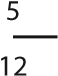 56. 	UtRata BRoDawKi SUtKowEJ U KoBiEt CzĘŚCiowa LUB CaŁKowita  	w zaLEŻnoŚCi oD zniEKSztaŁCEŃ i BLizn (DLa KoBiEt Do 45 RŻ. X 2): 56. 	UtRata BRoDawKi SUtKowEJ U KoBiEt CzĘŚCiowa LUB CaŁKowita  	w zaLEŻnoŚCi oD zniEKSztaŁCEŃ i BLizn (DLa KoBiEt Do 45 RŻ. X 2): 56. 	UtRata BRoDawKi SUtKowEJ U KoBiEt CzĘŚCiowa LUB CaŁKowita  	w zaLEŻnoŚCi oD zniEKSztaŁCEŃ i BLizn (DLa KoBiEt Do 45 RŻ. X 2): 2. duszność przy umiarkowanych wysiłkach życia codziennegoA. A. A. 3. duszność przy niewielkich wysiłkach życia codziennego25A. A. A. 3. duszność przy niewielkich wysiłkach życia codziennego251. częściowa2	51. 	USzKoDzEniE KRtani, PowoDUJĄCE KoniECznoŚĆ StaŁEGo noSzEnia	 	RURKi tCHawiCzEJ (Co naJMniEJ 6 MiEŚ. REHaBiLitaCJa LoGoPEDYCzna): 	51. 	USzKoDzEniE KRtani, PowoDUJĄCE KoniECznoŚĆ StaŁEGo noSzEnia	 	RURKi tCHawiCzEJ (Co naJMniEJ 6 MiEŚ. REHaBiLitaCJa LoGoPEDYCzna): 	51. 	USzKoDzEniE KRtani, PowoDUJĄCE KoniECznoŚĆ StaŁEGo noSzEnia	 	RURKi tCHawiCzEJ (Co naJMniEJ 6 MiEŚ. REHaBiLitaCJa LoGoPEDYCzna): 2. całkowita7	51. 	USzKoDzEniE KRtani, PowoDUJĄCE KoniECznoŚĆ StaŁEGo noSzEnia	 	RURKi tCHawiCzEJ (Co naJMniEJ 6 MiEŚ. REHaBiLitaCJa LoGoPEDYCzna): 	51. 	USzKoDzEniE KRtani, PowoDUJĄCE KoniECznoŚĆ StaŁEGo noSzEnia	 	RURKi tCHawiCzEJ (Co naJMniEJ 6 MiEŚ. REHaBiLitaCJa LoGoPEDYCzna): 	51. 	USzKoDzEniE KRtani, PowoDUJĄCE KoniECznoŚĆ StaŁEGo noSzEnia	 	RURKi tCHawiCzEJ (Co naJMniEJ 6 MiEŚ. REHaBiLitaCJa LoGoPEDYCzna): 57. 	UtRata GRUCzoŁU PiERSiowEGo w zaLEŻnoŚCi oD wiELKoŚCi UBYtKU i BLizn (DLa KoBiEt Do 45 RŻ. X 2):  57. 	UtRata GRUCzoŁU PiERSiowEGo w zaLEŻnoŚCi oD wiELKoŚCi UBYtKU i BLizn (DLa KoBiEt Do 45 RŻ. X 2):  57. 	UtRata GRUCzoŁU PiERSiowEGo w zaLEŻnoŚCi oD wiELKoŚCi UBYtKU i BLizn (DLa KoBiEt Do 45 RŻ. X 2):  A. W ZALEŻNOŚCI OD STOPNIA ZABURZEŃ GŁOSUA. W ZALEŻNOŚCI OD STOPNIA ZABURZEŃ GŁOSUA. W ZALEŻNOŚCI OD STOPNIA ZABURZEŃ GŁOSU57. 	UtRata GRUCzoŁU PiERSiowEGo w zaLEŻnoŚCi oD wiELKoŚCi UBYtKU i BLizn (DLa KoBiEt Do 45 RŻ. X 2):  57. 	UtRata GRUCzoŁU PiERSiowEGo w zaLEŻnoŚCi oD wiELKoŚCi UBYtKU i BLizn (DLa KoBiEt Do 45 RŻ. X 2):  57. 	UtRata GRUCzoŁU PiERSiowEGo w zaLEŻnoŚCi oD wiELKoŚCi UBYtKU i BLizn (DLa KoBiEt Do 45 RŻ. X 2):  1. mowa przełykowa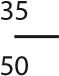 A. CZĘŚCIOWA:A. CZĘŚCIOWA:A. CZĘŚCIOWA:2. mowa gardłowa1. nie powodująca znacznego defektu kosmetycznego43. z bezgłosem601. nie powodująca znacznego defektu kosmetycznego43. z bezgłosem602. powodująca znaczny defekt kosmetyczny8	52. 	USzKoDzEniE tCHawiCY. zwĘŻEniE PowoDUJĄCE:    	52. 	USzKoDzEniE tCHawiCY. zwĘŻEniE PowoDUJĄCE:    	52. 	USzKoDzEniE tCHawiCY. zwĘŻEniE PowoDUJĄCE:    2. powodująca znaczny defekt kosmetyczny8	52. 	USzKoDzEniE tCHawiCY. zwĘŻEniE PowoDUJĄCE:    	52. 	USzKoDzEniE tCHawiCY. zwĘŻEniE PowoDUJĄCE:    	52. 	USzKoDzEniE tCHawiCY. zwĘŻEniE PowoDUJĄCE:    B. B. B. A. A. A. B. B. B. A. A. A. 1. całkowita121. duszność przy szybkim chodzeniu po równym, wchodzeniu pod górę lub po schodach1 – 201. całkowita121. duszność przy szybkim chodzeniu po równym, wchodzeniu pod górę lub po schodach1 – 20C. C. C. 2. duszność podczas chodzenia po równym z rówieśnikami20 – 301. z częścią mięśnia piersiowego182. duszność podczas chodzenia po równym z rówieśnikami20 – 30	58. 	USzKoDzEniE ŻEBER (zŁaManiE Co naJMniEJ 2 ŻEBER):   	58. 	USzKoDzEniE ŻEBER (zŁaManiE Co naJMniEJ 2 ŻEBER):   	58. 	USzKoDzEniE ŻEBER (zŁaManiE Co naJMniEJ 2 ŻEBER):   3.duszność (konieczność zatrzymania się dla nabrania powietrza) w trakcie chodzenia po równym w swoim tempie30 – 45	58. 	USzKoDzEniE ŻEBER (zŁaManiE Co naJMniEJ 2 ŻEBER):   	58. 	USzKoDzEniE ŻEBER (zŁaManiE Co naJMniEJ 2 ŻEBER):   	58. 	USzKoDzEniE ŻEBER (zŁaManiE Co naJMniEJ 2 ŻEBER):   3.duszność (konieczność zatrzymania się dla nabrania powietrza) w trakcie chodzenia po równym w swoim tempie30 – 45A. Z OBECNOŚCIĄ ZNIEKSZTAŁCEŃ I BEZ ZMNIEJSZENIA POJEMNOŚCI ŻYCIOWEJ PŁUC:A. Z OBECNOŚCIĄ ZNIEKSZTAŁCEŃ I BEZ ZMNIEJSZENIA POJEMNOŚCI ŻYCIOWEJ PŁUC:A. Z OBECNOŚCIĄ ZNIEKSZTAŁCEŃ I BEZ ZMNIEJSZENIA POJEMNOŚCI ŻYCIOWEJ PŁUC:3.duszność (konieczność zatrzymania się dla nabrania powietrza) w trakcie chodzenia po równym w swoim tempie30 – 451. zniekształcenia niewielkie1 – 24. duszność spoczynkowa45 – 601. zniekształcenia niewielkie1 – 24. duszność spoczynkowa45 – 602. zniekształcenia powodujące znaczny defekt kosmetyczny3 – 5	53. 	USzKoDzEniE PRzEŁYKU PowoDUJĄCE:  	53. 	USzKoDzEniE PRzEŁYKU PowoDUJĄCE:  	53. 	USzKoDzEniE PRzEŁYKU PowoDUJĄCE:  2. zniekształcenia powodujące znaczny defekt kosmetyczny3 – 5A. (DO OCENY KONIECZNA OPINIA SPECJALISTY GASTROENTEROLOGA LUB CHIRURGA PRZEWODU POKARMOWEGO):A. (DO OCENY KONIECZNA OPINIA SPECJALISTY GASTROENTEROLOGA LUB CHIRURGA PRZEWODU POKARMOWEGO):A. (DO OCENY KONIECZNA OPINIA SPECJALISTY GASTROENTEROLOGA LUB CHIRURGA PRZEWODU POKARMOWEGO):B. Z OBECNOŚCIĄ ZNIEKSZTAŁCEŃ I ZE ZMNIEJSZENIEM POJEMNOŚCI ŻYCIOWEJ  	PŁUC – W ZALEŻNOŚCI OD STOPNIA ZMNIEJSZENIA POJEMNOŚCI ŻYCIOWEJ:B. Z OBECNOŚCIĄ ZNIEKSZTAŁCEŃ I ZE ZMNIEJSZENIEM POJEMNOŚCI ŻYCIOWEJ  	PŁUC – W ZALEŻNOŚCI OD STOPNIA ZMNIEJSZENIA POJEMNOŚCI ŻYCIOWEJ:B. Z OBECNOŚCIĄ ZNIEKSZTAŁCEŃ I ZE ZMNIEJSZENIEM POJEMNOŚCI ŻYCIOWEJ  	PŁUC – W ZALEŻNOŚCI OD STOPNIA ZMNIEJSZENIA POJEMNOŚCI ŻYCIOWEJ:1. niewielkie trudności w odżywianiu1. duszność przy szybkim chodzeniu po równym, wchodzeniu pod górę lub po schodach1 – 102. odżywianie się pokarmami o konsystencji półpłynnej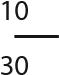 1. duszność przy szybkim chodzeniu po równym, wchodzeniu pod górę lub po schodach1 – 103. odżywianie tylko płynami2. duszność podczas chodzenia po równym z rówieśnikami10 – 154. całkowitą niedrożność przełyku ze stałą przetoką żołądkową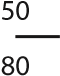 2. duszność podczas chodzenia po równym z rówieśnikami10 – 154. całkowitą niedrożność przełyku ze stałą przetoką żołądkową3.duszność (konieczność zatrzymania się dla nabrania powietrza) w trakcie chodzenia po równym w swoim tempie15 – 2054. 	USzKoDzEniE tKanEK MiĘKKiCH (SKÓRY i MiĘŚni) SzYi – w zaLEŻnoŚCi oD StoPnia RUCHoMoŚCi i UStawiEnia GŁowY:  54. 	USzKoDzEniE tKanEK MiĘKKiCH (SKÓRY i MiĘŚni) SzYi – w zaLEŻnoŚCi oD StoPnia RUCHoMoŚCi i UStawiEnia GŁowY:  54. 	USzKoDzEniE tKanEK MiĘKKiCH (SKÓRY i MiĘŚni) SzYi – w zaLEŻnoŚCi oD StoPnia RUCHoMoŚCi i UStawiEnia GŁowY:  3.duszność (konieczność zatrzymania się dla nabrania powietrza) w trakcie chodzenia po równym w swoim tempie15 – 2054. 	USzKoDzEniE tKanEK MiĘKKiCH (SKÓRY i MiĘŚni) SzYi – w zaLEŻnoŚCi oD StoPnia RUCHoMoŚCi i UStawiEnia GŁowY:  54. 	USzKoDzEniE tKanEK MiĘKKiCH (SKÓRY i MiĘŚni) SzYi – w zaLEŻnoŚCi oD StoPnia RUCHoMoŚCi i UStawiEnia GŁowY:  54. 	USzKoDzEniE tKanEK MiĘKKiCH (SKÓRY i MiĘŚni) SzYi – w zaLEŻnoŚCi oD StoPnia RUCHoMoŚCi i UStawiEnia GŁowY:  4. duszność spoczynkowa25A. A. A. 4. duszność spoczynkowa25A. A. A. 	59. 	zŁaManiE MoStKa zE zniEKSztaŁCEniaMi KLatKi PiERSiowEJ:    	59. 	zŁaManiE MoStKa zE zniEKSztaŁCEniaMi KLatKi PiERSiowEJ:    	59. 	zŁaManiE MoStKa zE zniEKSztaŁCEniaMi KLatKi PiERSiowEJ:    1. blizny szyi nie powodujące zaburzeń ruchomości1 – 5	59. 	zŁaManiE MoStKa zE zniEKSztaŁCEniaMi KLatKi PiERSiowEJ:    	59. 	zŁaManiE MoStKa zE zniEKSztaŁCEniaMi KLatKi PiERSiowEJ:    	59. 	zŁaManiE MoStKa zE zniEKSztaŁCEniaMi KLatKi PiERSiowEJ:    1. blizny szyi nie powodujące zaburzeń ruchomości1 – 5A. A. A. 2. niewielkie ograniczenie ruchomości5 – 10A. A. A. 2. niewielkie ograniczenie ruchomości5 – 101. niewielkiego stopnia33. znaczne ograniczenia ruchomości w pozycji czynnościowo korzystnej10 – 151. niewielkiego stopnia33. znaczne ograniczenia ruchomości w pozycji czynnościowo korzystnej10 – 152. umiarkowanego stopnia54.znaczne ograniczenie ruchomości w pozycji czynnościowo niekorzystnej nieznacznie utrudniające czynności życia codziennego203. znacznego stopnia84.znaczne ograniczenie ruchomości w pozycji czynnościowo niekorzystnej nieznacznie utrudniające czynności życia codziennego20	60. 	zaPaLEniE KoŚCi (PRzEtoKi) ŻEBER LUB MoStKa: 	60. 	zaPaLEniE KoŚCi (PRzEtoKi) ŻEBER LUB MoStKa: 	60. 	zaPaLEniE KoŚCi (PRzEtoKi) ŻEBER LUB MoStKa: 5.znaczne ograniczenie ruchomości w pozycji czynnościowo niekorzystnej znacznie utrudniające czynności życia codziennego30A. A. A. 5.znaczne ograniczenie ruchomości w pozycji czynnościowo niekorzystnej znacznie utrudniające czynności życia codziennego301. izolowane zapalenie kości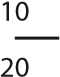 UwaGa: USZKODZENIA TKANEK MIĘKKICH Z JEDNOCZESNYM USZKODZENIEM  	KRĘGOSŁUPA SZYJNEGO NALEŻY OCENIAĆ WG POZ. 89.UwaGa: USZKODZENIA TKANEK MIĘKKICH Z JEDNOCZESNYM USZKODZENIEM  	KRĘGOSŁUPA SZYJNEGO NALEŻY OCENIAĆ WG POZ. 89.UwaGa: USZKODZENIA TKANEK MIĘKKICH Z JEDNOCZESNYM USZKODZENIEM  	KRĘGOSŁUPA SZYJNEGO NALEŻY OCENIAĆ WG POZ. 89.2. zapalenie kości z przetokamiUwaGa: USZKODZENIA TKANEK MIĘKKICH Z JEDNOCZESNYM USZKODZENIEM  	KRĘGOSŁUPA SZYJNEGO NALEŻY OCENIAĆ WG POZ. 89.UwaGa: USZKODZENIA TKANEK MIĘKKICH Z JEDNOCZESNYM USZKODZENIEM  	KRĘGOSŁUPA SZYJNEGO NALEŻY OCENIAĆ WG POZ. 89.UwaGa: USZKODZENIA TKANEK MIĘKKICH Z JEDNOCZESNYM USZKODZENIEM  	KRĘGOSŁUPA SZYJNEGO NALEŻY OCENIAĆ WG POZ. 89.61. 	USzKoDzEniE PŁUC i oPŁUCnEJ (zRoStY oPŁUCnowE, USzKoDzEnia tKanKi PŁUCnEJ, UBYtKi tKanKi PŁUCnEJ, CiaŁa oBCE itP.):  61. 	USzKoDzEniE PŁUC i oPŁUCnEJ (zRoStY oPŁUCnowE, USzKoDzEnia tKanKi PŁUCnEJ, UBYtKi tKanKi PŁUCnEJ, CiaŁa oBCE itP.):  61. 	USzKoDzEniE PŁUC i oPŁUCnEJ (zRoStY oPŁUCnowE, USzKoDzEnia tKanKi PŁUCnEJ, UBYtKi tKanKi PŁUCnEJ, CiaŁa oBCE itP.):  61. 	USzKoDzEniE PŁUC i oPŁUCnEJ (zRoStY oPŁUCnowE, USzKoDzEnia tKanKi PŁUCnEJ, UBYtKi tKanKi PŁUCnEJ, CiaŁa oBCE itP.):  61. 	USzKoDzEniE PŁUC i oPŁUCnEJ (zRoStY oPŁUCnowE, USzKoDzEnia tKanKi PŁUCnEJ, UBYtKi tKanKi PŁUCnEJ, CiaŁa oBCE itP.):  61. 	USzKoDzEniE PŁUC i oPŁUCnEJ (zRoStY oPŁUCnowE, USzKoDzEnia tKanKi PŁUCnEJ, UBYtKi tKanKi PŁUCnEJ, CiaŁa oBCE itP.):  A. A. A. Vi.  USzKoDzEnia KLatKi PiERSiowEJ i JEJ naStĘPStwaVi.  USzKoDzEnia KLatKi PiERSiowEJ i JEJ naStĘPStwaProcent uszczerbku na zdrowiuA. A. A. Vi.  USzKoDzEnia KLatKi PiERSiowEJ i JEJ naStĘPStwaVi.  USzKoDzEnia KLatKi PiERSiowEJ i JEJ naStĘPStwaProcent uszczerbku na zdrowiu1. bez niewydolności oddechowej555.  	BLiznY i UBYtKi MiĘŚni KLatKi PiERSiowEJ oGRaniCzaJĄCE RUCHoMoŚĆ KLatKi PiERSiowEJ – w zaLEŻnoŚCi oD RozLEGŁoŚCi BLizn, UtRzYMUJĄCYCH SiĘ BÓLÓw i oD StoPnia UPoŚLEDzEnia oDDYCHania:55.  	BLiznY i UBYtKi MiĘŚni KLatKi PiERSiowEJ oGRaniCzaJĄCE RUCHoMoŚĆ KLatKi PiERSiowEJ – w zaLEŻnoŚCi oD RozLEGŁoŚCi BLizn, UtRzYMUJĄCYCH SiĘ BÓLÓw i oD StoPnia UPoŚLEDzEnia oDDYCHania:55.  	BLiznY i UBYtKi MiĘŚni KLatKi PiERSiowEJ oGRaniCzaJĄCE RUCHoMoŚĆ KLatKi PiERSiowEJ – w zaLEŻnoŚCi oD RozLEGŁoŚCi BLizn, UtRzYMUJĄCYCH SiĘ BÓLÓw i oD StoPnia UPoŚLEDzEnia oDDYCHania:	B. 	Z NIEWYDOLNOŚCIĄ ODDECHOWĄ – W ZALEŻNOŚCI OD STOPNIA:	B. 	Z NIEWYDOLNOŚCIĄ ODDECHOWĄ – W ZALEŻNOŚCI OD STOPNIA:	B. 	Z NIEWYDOLNOŚCIĄ ODDECHOWĄ – W ZALEŻNOŚCI OD STOPNIA:55.  	BLiznY i UBYtKi MiĘŚni KLatKi PiERSiowEJ oGRaniCzaJĄCE RUCHoMoŚĆ KLatKi PiERSiowEJ – w zaLEŻnoŚCi oD RozLEGŁoŚCi BLizn, UtRzYMUJĄCYCH SiĘ BÓLÓw i oD StoPnia UPoŚLEDzEnia oDDYCHania:55.  	BLiznY i UBYtKi MiĘŚni KLatKi PiERSiowEJ oGRaniCzaJĄCE RUCHoMoŚĆ KLatKi PiERSiowEJ – w zaLEŻnoŚCi oD RozLEGŁoŚCi BLizn, UtRzYMUJĄCYCH SiĘ BÓLÓw i oD StoPnia UPoŚLEDzEnia oDDYCHania:55.  	BLiznY i UBYtKi MiĘŚni KLatKi PiERSiowEJ oGRaniCzaJĄCE RUCHoMoŚĆ KLatKi PiERSiowEJ – w zaLEŻnoŚCi oD RozLEGŁoŚCi BLizn, UtRzYMUJĄCYCH SiĘ BÓLÓw i oD StoPnia UPoŚLEDzEnia oDDYCHania:1. duszność przy szybkim chodzeniu po równym, wchodzeniu pod górę lub po schodach10A. A. A. 1. duszność przy szybkim chodzeniu po równym, wchodzeniu pod górę lub po schodach10A. A. A. 2. duszność podczas chodzenia po równym z rówieśnikami201.dolegliwości przy szybkim chodzeniu po równym, wchodzeniu pod górę lub po schodach i dolegliwości spoczynkowe ustępujące po zmianie pozycji ciała1 – 52. duszność podczas chodzenia po równym z rówieśnikami201.dolegliwości przy szybkim chodzeniu po równym, wchodzeniu pod górę lub po schodach i dolegliwości spoczynkowe ustępujące po zmianie pozycji ciała1 – 53.duszność (konieczność zatrzymania się dla nabrania powietrza) w trakcie chodzenia po równym w swoim tempie302.dolegliwości podczas chodzenia po równym z rówieśnikami i dolegliwości spoczynkowe ustępujące po zmianie pozycji ciała5 – 103.duszność (konieczność zatrzymania się dla nabrania powietrza) w trakcie chodzenia po równym w swoim tempie302.dolegliwości podczas chodzenia po równym z rówieśnikami i dolegliwości spoczynkowe ustępujące po zmianie pozycji ciała5 – 104. duszność 	spoczynkowa 	(zaawansowane 	serce płucne)403.dolegliwości (konieczność zatrzymania się dla nabrania powietrza lub do ustąpienia dolegliwości bólowych) w trakcie chodzenia po równym w swoim tempie i dolegliwości spoczynkowe ustępujące po zmianie pozycji ciała10 – 1562. USzKoDzEniE tKanKi PŁUCnEJ PowiKŁanE PRzEtoKaMi oSKRzELowYMi, RoPniEM PŁUC – w zaLEŻnoŚCi oD StoPnia niEwYDoLnoŚCi oDDECHowEJ: 62. USzKoDzEniE tKanKi PŁUCnEJ PowiKŁanE PRzEtoKaMi oSKRzELowYMi, RoPniEM PŁUC – w zaLEŻnoŚCi oD StoPnia niEwYDoLnoŚCi oDDECHowEJ: 62. USzKoDzEniE tKanKi PŁUCnEJ PowiKŁanE PRzEtoKaMi oSKRzELowYMi, RoPniEM PŁUC – w zaLEŻnoŚCi oD StoPnia niEwYDoLnoŚCi oDDECHowEJ: 3.dolegliwości (konieczność zatrzymania się dla nabrania powietrza lub do ustąpienia dolegliwości bólowych) w trakcie chodzenia po równym w swoim tempie i dolegliwości spoczynkowe ustępujące po zmianie pozycji ciała10 – 15A. A. A. 3.dolegliwości (konieczność zatrzymania się dla nabrania powietrza lub do ustąpienia dolegliwości bólowych) w trakcie chodzenia po równym w swoim tempie i dolegliwości spoczynkowe ustępujące po zmianie pozycji ciała10 – 151. duszność przy szybkim chodzeniu po równym, wchodzeniu pod górę lub po schodach401. duszność przy szybkim chodzeniu po równym, wchodzeniu pod górę lub po schodach402. duszność podczas chodzenia po równym z rówieśnikami50UwaGa: ZA PRZEPUKLINY POURAZOWE UWAŻA SIĘ PRZEPUKLINY SPOWODOWANE  	URAZOWYM USZKODZENIEM POWŁOK BRZUSZNYCH (NP. PO ROZERWANIU  	MIĘŚNI POWŁOK BRZUSZNYCH).UwaGa: ZA PRZEPUKLINY POURAZOWE UWAŻA SIĘ PRZEPUKLINY SPOWODOWANE  	URAZOWYM USZKODZENIEM POWŁOK BRZUSZNYCH (NP. PO ROZERWANIU  	MIĘŚNI POWŁOK BRZUSZNYCH).UwaGa: ZA PRZEPUKLINY POURAZOWE UWAŻA SIĘ PRZEPUKLINY SPOWODOWANE  	URAZOWYM USZKODZENIEM POWŁOK BRZUSZNYCH (NP. PO ROZERWANIU  	MIĘŚNI POWŁOK BRZUSZNYCH).3.duszność (konieczność zatrzymania się dla nabrania powietrza) w trakcie chodzenia po równym w swoim tempie60UwaGa: ZA PRZEPUKLINY POURAZOWE UWAŻA SIĘ PRZEPUKLINY SPOWODOWANE  	URAZOWYM USZKODZENIEM POWŁOK BRZUSZNYCH (NP. PO ROZERWANIU  	MIĘŚNI POWŁOK BRZUSZNYCH).UwaGa: ZA PRZEPUKLINY POURAZOWE UWAŻA SIĘ PRZEPUKLINY SPOWODOWANE  	URAZOWYM USZKODZENIEM POWŁOK BRZUSZNYCH (NP. PO ROZERWANIU  	MIĘŚNI POWŁOK BRZUSZNYCH).UwaGa: ZA PRZEPUKLINY POURAZOWE UWAŻA SIĘ PRZEPUKLINY SPOWODOWANE  	URAZOWYM USZKODZENIEM POWŁOK BRZUSZNYCH (NP. PO ROZERWANIU  	MIĘŚNI POWŁOK BRZUSZNYCH).3.duszność (konieczność zatrzymania się dla nabrania powietrza) w trakcie chodzenia po równym w swoim tempie60	66. 	USzKoDzEniE ŻoŁĄDKa, JELit i SiECi:	66. 	USzKoDzEniE ŻoŁĄDKa, JELit i SiECi:	66. 	USzKoDzEniE ŻoŁĄDKa, JELit i SiECi:3.duszność (konieczność zatrzymania się dla nabrania powietrza) w trakcie chodzenia po równym w swoim tempie60A. A. A. 4. duszność 	spoczynkowa 	(zaawansowane 	serce płucne)80A. A. A. 4. duszność 	spoczynkowa 	(zaawansowane 	serce płucne)801. bez zaburzeń funkcji przewodu pokarmowego i przy dostatecznym stanie odżywiania5UwaGa: PRZY ORZEKANIU WEDŁUG POZ. 61 I 62 STOPIEŃ USZKODZENIA TKANKI  	PŁUCNEJ I NIEWYDOLNOŚCI ODDECHOWEJ NALEŻY POTWIERDZIĆ  	DODATKOWYMI BADANIAMI OBRAZOWYMI LUB CZYNNOŚCIOWYMI. 	 	KONIECZNA PEŁNA DOKUMENTACJA MEDYCZNA!UwaGa: PRZY ORZEKANIU WEDŁUG POZ. 61 I 62 STOPIEŃ USZKODZENIA TKANKI  	PŁUCNEJ I NIEWYDOLNOŚCI ODDECHOWEJ NALEŻY POTWIERDZIĆ  	DODATKOWYMI BADANIAMI OBRAZOWYMI LUB CZYNNOŚCIOWYMI. 	 	KONIECZNA PEŁNA DOKUMENTACJA MEDYCZNA!UwaGa: PRZY ORZEKANIU WEDŁUG POZ. 61 I 62 STOPIEŃ USZKODZENIA TKANKI  	PŁUCNEJ I NIEWYDOLNOŚCI ODDECHOWEJ NALEŻY POTWIERDZIĆ  	DODATKOWYMI BADANIAMI OBRAZOWYMI LUB CZYNNOŚCIOWYMI. 	 	KONIECZNA PEŁNA DOKUMENTACJA MEDYCZNA!1. bez zaburzeń funkcji przewodu pokarmowego i przy dostatecznym stanie odżywiania5UwaGa: PRZY ORZEKANIU WEDŁUG POZ. 61 I 62 STOPIEŃ USZKODZENIA TKANKI  	PŁUCNEJ I NIEWYDOLNOŚCI ODDECHOWEJ NALEŻY POTWIERDZIĆ  	DODATKOWYMI BADANIAMI OBRAZOWYMI LUB CZYNNOŚCIOWYMI. 	 	KONIECZNA PEŁNA DOKUMENTACJA MEDYCZNA!UwaGa: PRZY ORZEKANIU WEDŁUG POZ. 61 I 62 STOPIEŃ USZKODZENIA TKANKI  	PŁUCNEJ I NIEWYDOLNOŚCI ODDECHOWEJ NALEŻY POTWIERDZIĆ  	DODATKOWYMI BADANIAMI OBRAZOWYMI LUB CZYNNOŚCIOWYMI. 	 	KONIECZNA PEŁNA DOKUMENTACJA MEDYCZNA!UwaGa: PRZY ORZEKANIU WEDŁUG POZ. 61 I 62 STOPIEŃ USZKODZENIA TKANKI  	PŁUCNEJ I NIEWYDOLNOŚCI ODDECHOWEJ NALEŻY POTWIERDZIĆ  	DODATKOWYMI BADANIAMI OBRAZOWYMI LUB CZYNNOŚCIOWYMI. 	 	KONIECZNA PEŁNA DOKUMENTACJA MEDYCZNA!B. Z ZABURZENIAMI TRAWIENIA I NIEDOSTATECZNYM STANEM ODŻYWIANIA – W ZALEŻNOŚCI OD STOPNIA ZABURZEŃ STANU ODŻYWIANIA:B. Z ZABURZENIAMI TRAWIENIA I NIEDOSTATECZNYM STANEM ODŻYWIANIA – W ZALEŻNOŚCI OD STOPNIA ZABURZEŃ STANU ODŻYWIANIA:B. Z ZABURZENIAMI TRAWIENIA I NIEDOSTATECZNYM STANEM ODŻYWIANIA – W ZALEŻNOŚCI OD STOPNIA ZABURZEŃ STANU ODŻYWIANIA:UwaGa: PRZY ORZEKANIU WEDŁUG POZ. 61 I 62 STOPIEŃ USZKODZENIA TKANKI  	PŁUCNEJ I NIEWYDOLNOŚCI ODDECHOWEJ NALEŻY POTWIERDZIĆ  	DODATKOWYMI BADANIAMI OBRAZOWYMI LUB CZYNNOŚCIOWYMI. 	 	KONIECZNA PEŁNA DOKUMENTACJA MEDYCZNA!UwaGa: PRZY ORZEKANIU WEDŁUG POZ. 61 I 62 STOPIEŃ USZKODZENIA TKANKI  	PŁUCNEJ I NIEWYDOLNOŚCI ODDECHOWEJ NALEŻY POTWIERDZIĆ  	DODATKOWYMI BADANIAMI OBRAZOWYMI LUB CZYNNOŚCIOWYMI. 	 	KONIECZNA PEŁNA DOKUMENTACJA MEDYCZNA!UwaGa: PRZY ORZEKANIU WEDŁUG POZ. 61 I 62 STOPIEŃ USZKODZENIA TKANKI  	PŁUCNEJ I NIEWYDOLNOŚCI ODDECHOWEJ NALEŻY POTWIERDZIĆ  	DODATKOWYMI BADANIAMI OBRAZOWYMI LUB CZYNNOŚCIOWYMI. 	 	KONIECZNA PEŁNA DOKUMENTACJA MEDYCZNA!1. znaczna utrata masy ciała (tj. > 10%)	63. 	USzKoDzEniE SERCa LUB oSiERDzia (PoURazowE, PozawaŁowE): 	63. 	USzKoDzEniE SERCa LUB oSiERDzia (PoURazowE, PozawaŁowE): 	63. 	USzKoDzEniE SERCa LUB oSiERDzia (PoURazowE, PozawaŁowE): 2. objawy niedoboru białek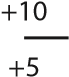 A. A. A. 3. objawy niedoboru węglowodanów1.z wydolnym układem krążenia, EF powyżej 55%, powyżej 10 MET, bez zaburzeń kurczliwości54. objawy niedoboru witamin rozpuszczalnych w tłuszczach (A, D, E, K)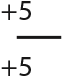 2.I  klasa NYHA, EF 50% – 55%, powyżej 10 MET, niewielkie zaburzenia kurczliwości105. objawy niedoboru witaminy B12, kwasu foliowego, żelaza+53.II klasa NYHA, EF 45% – 55%, 7 – 10 MET, umiarkowane zaburzenia kurczliwości206. wtórne zaburzenia wewnątrzwydzielnicze3.II klasa NYHA, EF 45% – 55%, 7 – 10 MET, umiarkowane zaburzenia kurczliwości20C. ODŻYWIANIE JEDYNIE PARENTERALNE:C. ODŻYWIANIE JEDYNIE PARENTERALNE: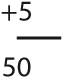 4.III klasa NYHA, EF 35% – 45%, 5 – 7 MET, nasilone zaburzenia kurczliwości30C. ODŻYWIANIE JEDYNIE PARENTERALNE:C. ODŻYWIANIE JEDYNIE PARENTERALNE:4.III klasa NYHA, EF 35% – 45%, 5 – 7 MET, nasilone zaburzenia kurczliwości3067. 	PRzEtoKi JELitowE, KaŁowE i oDBYt SztUCznY – w zaLEŻnoŚCi oD StoPnia zaniECzYSzCzania SiĘ i zMian zaPaLnYCH tKanEK otaCzaJĄCYCH PRzEtoKĘ: 67. 	PRzEtoKi JELitowE, KaŁowE i oDBYt SztUCznY – w zaLEŻnoŚCi oD StoPnia zaniECzYSzCzania SiĘ i zMian zaPaLnYCH tKanEK otaCzaJĄCYCH PRzEtoKĘ: 67. 	PRzEtoKi JELitowE, KaŁowE i oDBYt SztUCznY – w zaLEŻnoŚCi oD StoPnia zaniECzYSzCzania SiĘ i zMian zaPaLnYCH tKanEK otaCzaJĄCYCH PRzEtoKĘ: 5.IV klasa NYHA, EF <35%, poniżej 5 MET, znaczne zaburzenia kurczliwości4067. 	PRzEtoKi JELitowE, KaŁowE i oDBYt SztUCznY – w zaLEŻnoŚCi oD StoPnia zaniECzYSzCzania SiĘ i zMian zaPaLnYCH tKanEK otaCzaJĄCYCH PRzEtoKĘ: 67. 	PRzEtoKi JELitowE, KaŁowE i oDBYt SztUCznY – w zaLEŻnoŚCi oD StoPnia zaniECzYSzCzania SiĘ i zMian zaPaLnYCH tKanEK otaCzaJĄCYCH PRzEtoKĘ: 67. 	PRzEtoKi JELitowE, KaŁowE i oDBYt SztUCznY – w zaLEŻnoŚCi oD StoPnia zaniECzYSzCzania SiĘ i zMian zaPaLnYCH tKanEK otaCzaJĄCYCH PRzEtoKĘ: 5.IV klasa NYHA, EF <35%, poniżej 5 MET, znaczne zaburzenia kurczliwości40A. JELITA CIENKIEGO:A. JELITA CIENKIEGO:	64. 	PRzEPUKLinY PRzEPonowE – w zaLEŻnoŚCi oD StoPnia zaBURzEŃ FUnKCJi PRzEwoDU PoKaRMowEGo, oDDYCHania i KRĄŻEnia (JEŚLi wYStĘ-PUJĄ DoLEGLiwoŚĆ zaRÓwno zE StRon  UKŁaDU SERCowo-naCzYniowEGo, JaK i UKŁaDU PoKaRMowEGo naLEŻY JE zSUMowaĆ – MaX 40):  	64. 	PRzEPUKLinY PRzEPonowE – w zaLEŻnoŚCi oD StoPnia zaBURzEŃ FUnKCJi PRzEwoDU PoKaRMowEGo, oDDYCHania i KRĄŻEnia (JEŚLi wYStĘ-PUJĄ DoLEGLiwoŚĆ zaRÓwno zE StRon  UKŁaDU SERCowo-naCzYniowEGo, JaK i UKŁaDU PoKaRMowEGo naLEŻY JE zSUMowaĆ – MaX 40):  	64. 	PRzEPUKLinY PRzEPonowE – w zaLEŻnoŚCi oD StoPnia zaBURzEŃ FUnKCJi PRzEwoDU PoKaRMowEGo, oDDYCHania i KRĄŻEnia (JEŚLi wYStĘ-PUJĄ DoLEGLiwoŚĆ zaRÓwno zE StRon  UKŁaDU SERCowo-naCzYniowEGo, JaK i UKŁaDU PoKaRMowEGo naLEŻY JE zSUMowaĆ – MaX 40):  A. JELITA CIENKIEGO:A. JELITA CIENKIEGO:	64. 	PRzEPUKLinY PRzEPonowE – w zaLEŻnoŚCi oD StoPnia zaBURzEŃ FUnKCJi PRzEwoDU PoKaRMowEGo, oDDYCHania i KRĄŻEnia (JEŚLi wYStĘ-PUJĄ DoLEGLiwoŚĆ zaRÓwno zE StRon  UKŁaDU SERCowo-naCzYniowEGo, JaK i UKŁaDU PoKaRMowEGo naLEŻY JE zSUMowaĆ – MaX 40):  	64. 	PRzEPUKLinY PRzEPonowE – w zaLEŻnoŚCi oD StoPnia zaBURzEŃ FUnKCJi PRzEwoDU PoKaRMowEGo, oDDYCHania i KRĄŻEnia (JEŚLi wYStĘ-PUJĄ DoLEGLiwoŚĆ zaRÓwno zE StRon  UKŁaDU SERCowo-naCzYniowEGo, JaK i UKŁaDU PoKaRMowEGo naLEŻY JE zSUMowaĆ – MaX 40):  	64. 	PRzEPUKLinY PRzEPonowE – w zaLEŻnoŚCi oD StoPnia zaBURzEŃ FUnKCJi PRzEwoDU PoKaRMowEGo, oDDYCHania i KRĄŻEnia (JEŚLi wYStĘ-PUJĄ DoLEGLiwoŚĆ zaRÓwno zE StRon  UKŁaDU SERCowo-naCzYniowEGo, JaK i UKŁaDU PoKaRMowEGo naLEŻY JE zSUMowaĆ – MaX 40):  1. zapalenie tkanek otaczających przetokę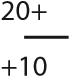 	64. 	PRzEPUKLinY PRzEPonowE – w zaLEŻnoŚCi oD StoPnia zaBURzEŃ FUnKCJi PRzEwoDU PoKaRMowEGo, oDDYCHania i KRĄŻEnia (JEŚLi wYStĘ-PUJĄ DoLEGLiwoŚĆ zaRÓwno zE StRon  UKŁaDU SERCowo-naCzYniowEGo, JaK i UKŁaDU PoKaRMowEGo naLEŻY JE zSUMowaĆ – MaX 40):  	64. 	PRzEPUKLinY PRzEPonowE – w zaLEŻnoŚCi oD StoPnia zaBURzEŃ FUnKCJi PRzEwoDU PoKaRMowEGo, oDDYCHania i KRĄŻEnia (JEŚLi wYStĘ-PUJĄ DoLEGLiwoŚĆ zaRÓwno zE StRon  UKŁaDU SERCowo-naCzYniowEGo, JaK i UKŁaDU PoKaRMowEGo naLEŻY JE zSUMowaĆ – MaX 40):  	64. 	PRzEPUKLinY PRzEPonowE – w zaLEŻnoŚCi oD StoPnia zaBURzEŃ FUnKCJi PRzEwoDU PoKaRMowEGo, oDDYCHania i KRĄŻEnia (JEŚLi wYStĘ-PUJĄ DoLEGLiwoŚĆ zaRÓwno zE StRon  UKŁaDU SERCowo-naCzYniowEGo, JaK i UKŁaDU PoKaRMowEGo naLEŻY JE zSUMowaĆ – MaX 40):  2. reakcja uczuleniowa tkanek otaczających przetokę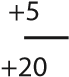 A. A. A. 3. niedostateczny stan odżywienia1. objawy niewydolności krążeniowo-oddechowej niewielkiego stopnia – I st. wg NYHA+34. nieregularna wymiana torebek1. objawy niewydolności krążeniowo-oddechowej niewielkiego stopnia – I st. wg NYHA+35. częsta wymiana torebek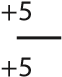 2. objawy niewydolności krążeniowo-oddechowej – II st. wg NYHA+56. brak możliwości utrzymania prawidłowej higieny2. objawy niewydolności krążeniowo-oddechowej – II st. wg NYHA+5B. JELITA GRUBEGO:B. JELITA GRUBEGO: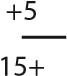 3. objawy niewydolności krążeniowo-oddechowej– III st. wg NYHA+15B. JELITA GRUBEGO:B. JELITA GRUBEGO:3. objawy niewydolności krążeniowo-oddechowej– III st. wg NYHA+151. zapalenie tkanek otaczających przetokę4. objawy niewydolności krążeniowo-oddechowej– IV st. wg NYHA+202. reakcja uczuleniowa tkanek otaczających przetokę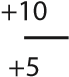 4. objawy niewydolności krążeniowo-oddechowej– IV st. wg NYHA+203. nieregularna wymiana torebekB. B. B. 3. nieregularna wymiana torebekB. B. B. 4. częsta wymiana torebek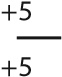 1. dolegliwości ze strony układu pokarmowego o umiarkowanym nasileniu+104. częsta wymiana torebek1. dolegliwości ze strony układu pokarmowego o umiarkowanym nasileniu+105. brak możliwości utrzymania prawidłowej higieny+102.dolegliwości ze strony układu pokarmowego o znacznym nasileniu (zaburzenia drożności układu pokarmowego)+20	68. 	PRzEtoKi oKoŁooDBYtniCzE:	68. 	PRzEtoKi oKoŁooDBYtniCzE:	68. 	PRzEtoKi oKoŁooDBYtniCzE:2.dolegliwości ze strony układu pokarmowego o znacznym nasileniu (zaburzenia drożności układu pokarmowego)+20A. A. A. 2.dolegliwości ze strony układu pokarmowego o znacznym nasileniu (zaburzenia drożności układu pokarmowego)+201.1.151.1.1569. 	USzKoDzEnia zwiERaCza oDBYtU, PowoDUJĄCE StaŁE, CaŁKowitE niEtRzYManiE KaŁU i GazÓw:69. 	USzKoDzEnia zwiERaCza oDBYtU, PowoDUJĄCE StaŁE, CaŁKowitE niEtRzYManiE KaŁU i GazÓw:69. 	USzKoDzEnia zwiERaCza oDBYtU, PowoDUJĄCE StaŁE, CaŁKowitE niEtRzYManiE KaŁU i GazÓw:Vii. USzKoDzEnia BRzUCHa i iCH naStĘPStwaVii. USzKoDzEnia BRzUCHa i iCH naStĘPStwaProcent uszczerbku na zdrowiu69. 	USzKoDzEnia zwiERaCza oDBYtU, PowoDUJĄCE StaŁE, CaŁKowitE niEtRzYManiE KaŁU i GazÓw:69. 	USzKoDzEnia zwiERaCza oDBYtU, PowoDUJĄCE StaŁE, CaŁKowitE niEtRzYManiE KaŁU i GazÓw:69. 	USzKoDzEnia zwiERaCza oDBYtU, PowoDUJĄCE StaŁE, CaŁKowitE niEtRzYManiE KaŁU i GazÓw:Vii. USzKoDzEnia BRzUCHa i iCH naStĘPStwaVii. USzKoDzEnia BRzUCHa i iCH naStĘPStwaProcent uszczerbku na zdrowiuA. A. A. 65. 	USzKoDzEnia PowŁoK JaMY BRzUSznEJ (PRzEPUKLinY PoURazowE, PRzEtoKi itP.) – w zaLEŻnoŚCi oD UMiEJSCowiEnia i RozMiaRÓw USzKoDzEnia PowŁoK JaMY BRzUSznEJ: 65. 	USzKoDzEnia PowŁoK JaMY BRzUSznEJ (PRzEPUKLinY PoURazowE, PRzEtoKi itP.) – w zaLEŻnoŚCi oD UMiEJSCowiEnia i RozMiaRÓw USzKoDzEnia PowŁoK JaMY BRzUSznEJ: 65. 	USzKoDzEnia PowŁoK JaMY BRzUSznEJ (PRzEPUKLinY PoURazowE, PRzEtoKi itP.) – w zaLEŻnoŚCi oD UMiEJSCowiEnia i RozMiaRÓw USzKoDzEnia PowŁoK JaMY BRzUSznEJ: A. A. A. 65. 	USzKoDzEnia PowŁoK JaMY BRzUSznEJ (PRzEPUKLinY PoURazowE, PRzEtoKi itP.) – w zaLEŻnoŚCi oD UMiEJSCowiEnia i RozMiaRÓw USzKoDzEnia PowŁoK JaMY BRzUSznEJ: 65. 	USzKoDzEnia PowŁoK JaMY BRzUSznEJ (PRzEPUKLinY PoURazowE, PRzEtoKi itP.) – w zaLEŻnoŚCi oD UMiEJSCowiEnia i RozMiaRÓw USzKoDzEnia PowŁoK JaMY BRzUSznEJ: 65. 	USzKoDzEnia PowŁoK JaMY BRzUSznEJ (PRzEPUKLinY PoURazowE, PRzEtoKi itP.) – w zaLEŻnoŚCi oD UMiEJSCowiEnia i RozMiaRÓw USzKoDzEnia PowŁoK JaMY BRzUSznEJ: 1.1.6065. 	USzKoDzEnia PowŁoK JaMY BRzUSznEJ (PRzEPUKLinY PoURazowE, PRzEtoKi itP.) – w zaLEŻnoŚCi oD UMiEJSCowiEnia i RozMiaRÓw USzKoDzEnia PowŁoK JaMY BRzUSznEJ: 65. 	USzKoDzEnia PowŁoK JaMY BRzUSznEJ (PRzEPUKLinY PoURazowE, PRzEtoKi itP.) – w zaLEŻnoŚCi oD UMiEJSCowiEnia i RozMiaRÓw USzKoDzEnia PowŁoK JaMY BRzUSznEJ: 65. 	USzKoDzEnia PowŁoK JaMY BRzUSznEJ (PRzEPUKLinY PoURazowE, PRzEtoKi itP.) – w zaLEŻnoŚCi oD UMiEJSCowiEnia i RozMiaRÓw USzKoDzEnia PowŁoK JaMY BRzUSznEJ: 	70.  	wYPaDniĘCiE oDBYtniCY – w zaLEŻnoŚCi oD StoPnia wYPaDniĘCia:	70.  	wYPaDniĘCiE oDBYtniCY – w zaLEŻnoŚCi oD StoPnia wYPaDniĘCia:	70.  	wYPaDniĘCiE oDBYtniCY – w zaLEŻnoŚCi oD StoPnia wYPaDniĘCia:A. BLIZNY (DLA KOBIET X 2):A. BLIZNY (DLA KOBIET X 2):A. BLIZNY (DLA KOBIET X 2):A. A. A. 1. < 5 cm długości/średnicy11. wypadanie błony śluzowej odbytnicy2. > 5 cm długości/średnicy32. niepełne wypadanie odbytnicy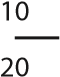 B. B. B. 3. pełne wypadanie odbytnicy301. ubytki mięśniowe bez przepukliny5	71. 	UtRata ŚLEDzionY:	71. 	UtRata ŚLEDzionY:	71. 	UtRata ŚLEDzionY:C. PRZEPUKLINY POURAZOWE:C. PRZEPUKLINY POURAZOWE:C. PRZEPUKLINY POURAZOWE:A. A. A. 1. przepuklina pachwinowa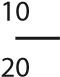 1. bez istotnych zmian w obrazie krwi2. przepuklina przedniej ściany brzucha2. ze zmianami w obrazie krwi lub/i ze zrostami otrzewnowymi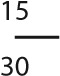 3. przepuklina pępkowa2. ze zmianami w obrazie krwi lub/i ze zrostami otrzewnowymi3. przepuklina pępkowa72.  	USzKoDzEnia wĄtRoBY i PRzEwoDÓw ŻÓŁCiowYCH, PĘCHERzYKa ŻÓŁCiowEGo LUB tRzUStKi w zaLEŻnoŚCi oD StoPnia PowiKŁaŃ (niE wiĘCEJ niŻ 60):72.  	USzKoDzEnia wĄtRoBY i PRzEwoDÓw ŻÓŁCiowYCH, PĘCHERzYKa ŻÓŁCiowEGo LUB tRzUStKi w zaLEŻnoŚCi oD StoPnia PowiKŁaŃ (niE wiĘCEJ niŻ 60):72.  	USzKoDzEnia wĄtRoBY i PRzEwoDÓw ŻÓŁCiowYCH, PĘCHERzYKa ŻÓŁCiowEGo LUB tRzUStKi w zaLEŻnoŚCi oD StoPnia PowiKŁaŃ (niE wiĘCEJ niŻ 60):4. przepuklina udowa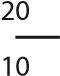 72.  	USzKoDzEnia wĄtRoBY i PRzEwoDÓw ŻÓŁCiowYCH, PĘCHERzYKa ŻÓŁCiowEGo LUB tRzUStKi w zaLEŻnoŚCi oD StoPnia PowiKŁaŃ (niE wiĘCEJ niŻ 60):72.  	USzKoDzEnia wĄtRoBY i PRzEwoDÓw ŻÓŁCiowYCH, PĘCHERzYKa ŻÓŁCiowEGo LUB tRzUStKi w zaLEŻnoŚCi oD StoPnia PowiKŁaŃ (niE wiĘCEJ niŻ 60):72.  	USzKoDzEnia wĄtRoBY i PRzEwoDÓw ŻÓŁCiowYCH, PĘCHERzYKa ŻÓŁCiowEGo LUB tRzUStKi w zaLEŻnoŚCi oD StoPnia PowiKŁaŃ (niE wiĘCEJ niŻ 60):D. D. D. 72.  	USzKoDzEnia wĄtRoBY i PRzEwoDÓw ŻÓŁCiowYCH, PĘCHERzYKa ŻÓŁCiowEGo LUB tRzUStKi w zaLEŻnoŚCi oD StoPnia PowiKŁaŃ (niE wiĘCEJ niŻ 60):72.  	USzKoDzEnia wĄtRoBY i PRzEwoDÓw ŻÓŁCiowYCH, PĘCHERzYKa ŻÓŁCiowEGo LUB tRzUStKi w zaLEŻnoŚCi oD StoPnia PowiKŁaŃ (niE wiĘCEJ niŻ 60):72.  	USzKoDzEnia wĄtRoBY i PRzEwoDÓw ŻÓŁCiowYCH, PĘCHERzYKa ŻÓŁCiowEGo LUB tRzUStKi w zaLEŻnoŚCi oD StoPnia PowiKŁaŃ (niE wiĘCEJ niŻ 60):1. przetoki będące wynikiem powikłań pourazowych30A. USZKODZENIE/RESEKCJA FRAGMENTU WĄTROBY:A. USZKODZENIE/RESEKCJA FRAGMENTU WĄTROBY:A. USZKODZENIE/RESEKCJA FRAGMENTU WĄTROBY:1.bez wpływu na funkcje narządu+10C. Z CAŁKOWITYM ZESZTYWNIENIEM I NIEKORZYSTNYM USTAWIENIEM GŁOWY:C. Z CAŁKOWITYM ZESZTYWNIENIEM I NIEKORZYSTNYM USTAWIENIEM GŁOWY:C. Z CAŁKOWITYM ZESZTYWNIENIEM I NIEKORZYSTNYM USTAWIENIEM GŁOWY:1.1.+51. zmiany pourazowe powodujące ustawienie głowy w pozycji czynnościowo niekorzystnej25UwaGa: POURAZOWĄ NIESTABILNOŚĆ LUB POURAZOWY KRĘGOZMYK OCENIAĆ  	 	NALEŻY WG POZYCJI 89-92. USZKODZENIA MIĘŚNI KRĘGOSŁUPA OCENIAĆ  	 	WG STOPNIA OGRANICZENIA RUCHOMOŚCI KRĘGOSŁUPA NA DANYM  	 	ODCINKU. (98A, 90A, 91 A).UwaGa: POURAZOWĄ NIESTABILNOŚĆ LUB POURAZOWY KRĘGOZMYK OCENIAĆ  	 	NALEŻY WG POZYCJI 89-92. USZKODZENIA MIĘŚNI KRĘGOSŁUPA OCENIAĆ  	 	WG STOPNIA OGRANICZENIA RUCHOMOŚCI KRĘGOSŁUPA NA DANYM  	 	ODCINKU. (98A, 90A, 91 A).UwaGa: POURAZOWĄ NIESTABILNOŚĆ LUB POURAZOWY KRĘGOZMYK OCENIAĆ  	 	NALEŻY WG POZYCJI 89-92. USZKODZENIA MIĘŚNI KRĘGOSŁUPA OCENIAĆ  	 	WG STOPNIA OGRANICZENIA RUCHOMOŚCI KRĘGOSŁUPA NA DANYM  	 	ODCINKU. (98A, 90A, 91 A).2. wielopoziomowe zmiany pourazowe powodujące przymusowe ustawienie głowy, z zachowaniem śladowego bolesnego ruchu40UwaGa: POURAZOWĄ NIESTABILNOŚĆ LUB POURAZOWY KRĘGOZMYK OCENIAĆ  	 	NALEŻY WG POZYCJI 89-92. USZKODZENIA MIĘŚNI KRĘGOSŁUPA OCENIAĆ  	 	WG STOPNIA OGRANICZENIA RUCHOMOŚCI KRĘGOSŁUPA NA DANYM  	 	ODCINKU. (98A, 90A, 91 A).UwaGa: POURAZOWĄ NIESTABILNOŚĆ LUB POURAZOWY KRĘGOZMYK OCENIAĆ  	 	NALEŻY WG POZYCJI 89-92. USZKODZENIA MIĘŚNI KRĘGOSŁUPA OCENIAĆ  	 	WG STOPNIA OGRANICZENIA RUCHOMOŚCI KRĘGOSŁUPA NA DANYM  	 	ODCINKU. (98A, 90A, 91 A).UwaGa: POURAZOWĄ NIESTABILNOŚĆ LUB POURAZOWY KRĘGOZMYK OCENIAĆ  	 	NALEŻY WG POZYCJI 89-92. USZKODZENIA MIĘŚNI KRĘGOSŁUPA OCENIAĆ  	 	WG STOPNIA OGRANICZENIA RUCHOMOŚCI KRĘGOSŁUPA NA DANYM  	 	ODCINKU. (98A, 90A, 91 A).2. wielopoziomowe zmiany pourazowe powodujące przymusowe ustawienie głowy, z zachowaniem śladowego bolesnego ruchu40	94. 	USzKoDzEnia RDzEnia KRĘGowEGo:	94. 	USzKoDzEnia RDzEnia KRĘGowEGo:	94. 	USzKoDzEnia RDzEnia KRĘGowEGo:3. wielopoziomowe zmiany pourazowe powodujące przymusowe ustawienie głowy w pozycji skrajnie czynnościowo niekorzystnej50A. A. A. 3. wielopoziomowe zmiany pourazowe powodujące przymusowe ustawienie głowy w pozycji skrajnie czynnościowo niekorzystnej501.przy objawach poprzecznego przecięcia rdzenia z całkowitym porażeniem lub niedowładem dużego stopnia dwóch lub czterech kończyn100	90. 	USzKoDzEnia KRĘGoSŁUPa w oDCinKU PiERSiowYM (tH 1 – tH 11):	90. 	USzKoDzEnia KRĘGoSŁUPa w oDCinKU PiERSiowYM (tH 1 – tH 11):	90. 	USzKoDzEnia KRĘGoSŁUPa w oDCinKU PiERSiowYM (tH 1 – tH 11):1.przy objawach poprzecznego przecięcia rdzenia z całkowitym porażeniem lub niedowładem dużego stopnia dwóch lub czterech kończyn100A. BEZ ZNIEKSZTAŁCEŃ – W ZALEŻNOŚCI OD STOPNIA USZKODZENIA:A. BEZ ZNIEKSZTAŁCEŃ – W ZALEŻNOŚCI OD STOPNIA USZKODZENIA:A. BEZ ZNIEKSZTAŁCEŃ – W ZALEŻNOŚCI OD STOPNIA USZKODZENIA:B. B. B. 1.następstwa urazów powodujące miejscowe dolegliwości bólowe, z nieznacznym ograniczeniem zakresu ruchomości1 – 31. niedowład kończyn dolnych bez uszkodzenia górnej części rdzenia (kończyn górnych), umożliwiający poruszanie się jedynie przy pomocy dwóch lasek60 – 702. następstwa urazów powodujące umiarkowane dolegliwości bólowe, z ograniczeniem zakresu ruchomości4 – 8C. C. C. 2. następstwa urazów powodujące umiarkowane dolegliwości bólowe, z ograniczeniem zakresu ruchomości4 – 81. niedowład kończyn dolnych, umożliwiający poruszanie się o jednej lasce30 – 353. następstwa urazów powodujące znaczne dolegliwości bólowe, ze zniesieniem ruchomości9 – 101. niedowład kończyn dolnych, umożliwiający poruszanie się o jednej lasce30 – 353. następstwa urazów powodujące znaczne dolegliwości bólowe, ze zniesieniem ruchomości9 – 10D. D. D. B. ZE ZNIEKSZTAŁCENIEM I OGRANICZENIEM RUCHOMOŚCI – W ZALEŻNOŚCI OD STOPNIA ZNIEKSZTAŁCENIA I OGRANICZENIA RUCHOMOŚCI:B. ZE ZNIEKSZTAŁCENIEM I OGRANICZENIEM RUCHOMOŚCI – W ZALEŻNOŚCI OD STOPNIA ZNIEKSZTAŁCENIA I OGRANICZENIA RUCHOMOŚCI:B. ZE ZNIEKSZTAŁCENIEM I OGRANICZENIEM RUCHOMOŚCI – W ZALEŻNOŚCI OD STOPNIA ZNIEKSZTAŁCENIA I OGRANICZENIA RUCHOMOŚCI:1.porażenie całkowite kończyn górnych z zanikami mięśniowymi, zaburzeniami czucia i zmianami troficznymi bez porażenia kończyn dolnych (w następstwie wylewu śródrdzeniowego)1001. zmiany pourazowe ze zniekształceniem kręgów powodujące nieznaczne ograniczenia ruchomości8 – 101.porażenie całkowite kończyn górnych z zanikami mięśniowymi, zaburzeniami czucia i zmianami troficznymi bez porażenia kończyn dolnych (w następstwie wylewu śródrdzeniowego)1001. zmiany pourazowe ze zniekształceniem kręgów powodujące nieznaczne ograniczenia ruchomości8 – 10E. 	NIEDOWŁAD ZNACZNEGO STOPNIA OBU KOŃCZYN GÓRNYCH, ZNACZNIE UPOŚLEDZAJĄCY CZYNNOŚĆ KOŃCZYN (PO WYLEWIE ŚRÓDRDZENIOWYM):E. 	NIEDOWŁAD ZNACZNEGO STOPNIA OBU KOŃCZYN GÓRNYCH, ZNACZNIE UPOŚLEDZAJĄCY CZYNNOŚĆ KOŃCZYN (PO WYLEWIE ŚRÓDRDZENIOWYM):E. 	NIEDOWŁAD ZNACZNEGO STOPNIA OBU KOŃCZYN GÓRNYCH, ZNACZNIE UPOŚLEDZAJĄCY CZYNNOŚĆ KOŃCZYN (PO WYLEWIE ŚRÓDRDZENIOWYM):2.zmiany pourazowe ze zniekształceniem kręgów powodujące umiarkowane dolegliwości bólowe oraz ograniczenia ruchomości11 – 15E. 	NIEDOWŁAD ZNACZNEGO STOPNIA OBU KOŃCZYN GÓRNYCH, ZNACZNIE UPOŚLEDZAJĄCY CZYNNOŚĆ KOŃCZYN (PO WYLEWIE ŚRÓDRDZENIOWYM):E. 	NIEDOWŁAD ZNACZNEGO STOPNIA OBU KOŃCZYN GÓRNYCH, ZNACZNIE UPOŚLEDZAJĄCY CZYNNOŚĆ KOŃCZYN (PO WYLEWIE ŚRÓDRDZENIOWYM):E. 	NIEDOWŁAD ZNACZNEGO STOPNIA OBU KOŃCZYN GÓRNYCH, ZNACZNIE UPOŚLEDZAJĄCY CZYNNOŚĆ KOŃCZYN (PO WYLEWIE ŚRÓDRDZENIOWYM):2.zmiany pourazowe ze zniekształceniem kręgów powodujące umiarkowane dolegliwości bólowe oraz ograniczenia ruchomości11 – 151. z większym zajęciem kończyny górnej prawej803.zmiany pourazowe ze zniekształceniem kręgów powodujące znaczne dolegliwości bólowe oraz zniesienie ruchomości16 – 252. z większym zajęciem kończyny górnej lewej603.zmiany pourazowe ze zniekształceniem kręgów powodujące znaczne dolegliwości bólowe oraz zniesienie ruchomości16 – 25F. 	NIEDOWŁAD NIEZNACZNEGO STOPNIA OBU KOŃCZYN GÓRNYCH (PO WYLEWIE ŚRÓDRDZENIOWYM):F. 	NIEDOWŁAD NIEZNACZNEGO STOPNIA OBU KOŃCZYN GÓRNYCH (PO WYLEWIE ŚRÓDRDZENIOWYM):F. 	NIEDOWŁAD NIEZNACZNEGO STOPNIA OBU KOŃCZYN GÓRNYCH (PO WYLEWIE ŚRÓDRDZENIOWYM):91. 	USzKoDzEnia KRĘGoSŁUPa w oDCinKU PiERSiowYM i LĘDŹwiowYM (tH 12-L5) – w zaLEŻnoŚCi oD oGRaniCzEnia RUCHoMoŚCi i zniEKSztaŁCEnia KRĘGÓw:91. 	USzKoDzEnia KRĘGoSŁUPa w oDCinKU PiERSiowYM i LĘDŹwiowYM (tH 12-L5) – w zaLEŻnoŚCi oD oGRaniCzEnia RUCHoMoŚCi i zniEKSztaŁCEnia KRĘGÓw:91. 	USzKoDzEnia KRĘGoSŁUPa w oDCinKU PiERSiowYM i LĘDŹwiowYM (tH 12-L5) – w zaLEŻnoŚCi oD oGRaniCzEnia RUCHoMoŚCi i zniEKSztaŁCEnia KRĘGÓw:F. 	NIEDOWŁAD NIEZNACZNEGO STOPNIA OBU KOŃCZYN GÓRNYCH (PO WYLEWIE ŚRÓDRDZENIOWYM):F. 	NIEDOWŁAD NIEZNACZNEGO STOPNIA OBU KOŃCZYN GÓRNYCH (PO WYLEWIE ŚRÓDRDZENIOWYM):F. 	NIEDOWŁAD NIEZNACZNEGO STOPNIA OBU KOŃCZYN GÓRNYCH (PO WYLEWIE ŚRÓDRDZENIOWYM):91. 	USzKoDzEnia KRĘGoSŁUPa w oDCinKU PiERSiowYM i LĘDŹwiowYM (tH 12-L5) – w zaLEŻnoŚCi oD oGRaniCzEnia RUCHoMoŚCi i zniEKSztaŁCEnia KRĘGÓw:91. 	USzKoDzEnia KRĘGoSŁUPa w oDCinKU PiERSiowYM i LĘDŹwiowYM (tH 12-L5) – w zaLEŻnoŚCi oD oGRaniCzEnia RUCHoMoŚCi i zniEKSztaŁCEnia KRĘGÓw:91. 	USzKoDzEnia KRĘGoSŁUPa w oDCinKU PiERSiowYM i LĘDŹwiowYM (tH 12-L5) – w zaLEŻnoŚCi oD oGRaniCzEnia RUCHoMoŚCi i zniEKSztaŁCEnia KRĘGÓw:1. z większym zajęciem kończyny górnej prawej4091. 	USzKoDzEnia KRĘGoSŁUPa w oDCinKU PiERSiowYM i LĘDŹwiowYM (tH 12-L5) – w zaLEŻnoŚCi oD oGRaniCzEnia RUCHoMoŚCi i zniEKSztaŁCEnia KRĘGÓw:91. 	USzKoDzEnia KRĘGoSŁUPa w oDCinKU PiERSiowYM i LĘDŹwiowYM (tH 12-L5) – w zaLEŻnoŚCi oD oGRaniCzEnia RUCHoMoŚCi i zniEKSztaŁCEnia KRĘGÓw:91. 	USzKoDzEnia KRĘGoSŁUPa w oDCinKU PiERSiowYM i LĘDŹwiowYM (tH 12-L5) – w zaLEŻnoŚCi oD oGRaniCzEnia RUCHoMoŚCi i zniEKSztaŁCEnia KRĘGÓw:2. z większym zajęciem kończyny górnej lewej20A. Z OGRANICZENIEM RUCHOMOŚCI I BEZ WYRAŹNYCH ZNIEKSZTAŁCEŃ:A. Z OGRANICZENIEM RUCHOMOŚCI I BEZ WYRAŹNYCH ZNIEKSZTAŁCEŃ:A. Z OGRANICZENIEM RUCHOMOŚCI I BEZ WYRAŹNYCH ZNIEKSZTAŁCEŃ:G. ZABURZENIA ZE STRONY ZWIERACZY I NARZĄDÓW PŁCIOWYCH BEZ NIEDOWŁADÓW (ZESPÓŁ STOŻKA KOŃCOWEGO):G. ZABURZENIA ZE STRONY ZWIERACZY I NARZĄDÓW PŁCIOWYCH BEZ NIEDOWŁADÓW (ZESPÓŁ STOŻKA KOŃCOWEGO):G. ZABURZENIA ZE STRONY ZWIERACZY I NARZĄDÓW PŁCIOWYCH BEZ NIEDOWŁADÓW (ZESPÓŁ STOŻKA KOŃCOWEGO):1. następstwa urazów powodujące miejscowe dolegliwości bólowe, z nieznacznym ograniczeniem zakresu ruchomości1 – 3G. ZABURZENIA ZE STRONY ZWIERACZY I NARZĄDÓW PŁCIOWYCH BEZ NIEDOWŁADÓW (ZESPÓŁ STOŻKA KOŃCOWEGO):G. ZABURZENIA ZE STRONY ZWIERACZY I NARZĄDÓW PŁCIOWYCH BEZ NIEDOWŁADÓW (ZESPÓŁ STOŻKA KOŃCOWEGO):G. ZABURZENIA ZE STRONY ZWIERACZY I NARZĄDÓW PŁCIOWYCH BEZ NIEDOWŁADÓW (ZESPÓŁ STOŻKA KOŃCOWEGO):1. następstwa urazów powodujące miejscowe dolegliwości bólowe, z nieznacznym ograniczeniem zakresu ruchomości1 – 31. zaburzenia funkcji zwieracza pęcherza i/lub odbytu lub sfery płciowej202. następstwa urazów powodujące umiarkowane dolegliwości bólowe, z ograniczeniem zakresu ruchomości4 – 82. znaczne zaburzenia funkcji zwieraczy pęcherza, odbytu i sfery płciowej302. następstwa urazów powodujące umiarkowane dolegliwości bólowe, z ograniczeniem zakresu ruchomości4 – 83. całkowita utrata funkcji zwieraczy pęcherza, odbytu i sfery płciowej40B. MIERNE OGRANICZENIA I ZNIEKSZTAŁCENIA:B. MIERNE OGRANICZENIA I ZNIEKSZTAŁCENIA:B. MIERNE OGRANICZENIA I ZNIEKSZTAŁCENIA:3. całkowita utrata funkcji zwieraczy pęcherza, odbytu i sfery płciowej401.zmiany pourazowe ze zniekształceniem kręgów powodujące nieznaczne ograniczenia ruchomości8 – 10H. ZABURZENIA CZUCIA, ZESPOŁY BÓLOWE BEZ NIEDOWŁADÓW – W ZALEŻNOŚCI OD STOPNIA ZABURZEŃ ( MAX 30):H. ZABURZENIA CZUCIA, ZESPOŁY BÓLOWE BEZ NIEDOWŁADÓW – W ZALEŻNOŚCI OD STOPNIA ZABURZEŃ ( MAX 30):H. ZABURZENIA CZUCIA, ZESPOŁY BÓLOWE BEZ NIEDOWŁADÓW – W ZALEŻNOŚCI OD STOPNIA ZABURZEŃ ( MAX 30):2.zmiany pourazowe ze zniekształceniem kręgów powodujące umiarkowane dolegliwości bólowe oraz ograniczenia ruchomości11 – 151. znaczne zaburzenia czucia2.zmiany pourazowe ze zniekształceniem kręgów powodujące umiarkowane dolegliwości bólowe oraz ograniczenia ruchomości11 – 152. umiarkowane zaburzenia czucia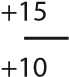 3.zmiany pourazowe ze zniekształceniem kręgów powodujące znaczne dolegliwości bólowe oraz zniesienie ruchomości16 – 253. niewielkie zaburzenia czucia3.zmiany pourazowe ze zniekształceniem kręgów powodujące znaczne dolegliwości bólowe oraz zniesienie ruchomości16 – 254. zespoły bólowe wymagające stałego przyjmowania leków p/bólowych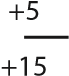 C. ZNACZNE OGRANICZENIA I ZNIEKSZTAŁCENIA:C. ZNACZNE OGRANICZENIA I ZNIEKSZTAŁCENIA:C. ZNACZNE OGRANICZENIA I ZNIEKSZTAŁCENIA:5. zespoły bólowe wymagające sporadycznego przyjmowania leków p/bólowych+51. zmiany pourazowe z dużymi zniekształceniami, ograniczeniem ruchomości oraz zaburzające normalne funkcjonowanie255. zespoły bólowe wymagające sporadycznego przyjmowania leków p/bólowych+51. zmiany pourazowe z dużymi zniekształceniami, ograniczeniem ruchomości oraz zaburzające normalne funkcjonowanie2595. 	URazowE zESPoŁY KoRzEniowE (BÓLowE, RUCHowE LUB MiESzanE) – w zaLEŻnoŚCi oD StoPnia:95. 	URazowE zESPoŁY KoRzEniowE (BÓLowE, RUCHowE LUB MiESzanE) – w zaLEŻnoŚCi oD StoPnia:95. 	URazowE zESPoŁY KoRzEniowE (BÓLowE, RUCHowE LUB MiESzanE) – w zaLEŻnoŚCi oD StoPnia:2. wielopoziomowe zmiany pourazowe ze znacznym ograniczeniem ruchomości30A. SZYJNE (MAX 30):A. SZYJNE (MAX 30):A. SZYJNE (MAX 30):2. wielopoziomowe zmiany pourazowe ze znacznym ograniczeniem ruchomości301. znaczne zaburzenia czucia3. zmiany pourazowe ze znacznym ograniczeniem ruchomości we wszystkich płaszczyznach i nasilonym zespołem bólowym401. znaczne zaburzenia czucia3. zmiany pourazowe ze znacznym ograniczeniem ruchomości we wszystkich płaszczyznach i nasilonym zespołem bólowym402. umiarkowane zaburzenia czucia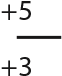 3. zmiany pourazowe ze znacznym ograniczeniem ruchomości we wszystkich płaszczyznach i nasilonym zespołem bólowym403. niewielkie zaburzenia czucia92. 	izoLowanE zŁaMania wYRoStKÓw PoPRzECznYCH LUB oŚCiStYCH – w zaLEŻnoŚCi oD iCH LiCzBY, PRzEMiESzCzEŃ i wPŁYwU na oGRaniCzEnia RUCHoMoŚCi KRĘGoSŁUPa:92. 	izoLowanE zŁaMania wYRoStKÓw PoPRzECznYCH LUB oŚCiStYCH – w zaLEŻnoŚCi oD iCH LiCzBY, PRzEMiESzCzEŃ i wPŁYwU na oGRaniCzEnia RUCHoMoŚCi KRĘGoSŁUPa:92. 	izoLowanE zŁaMania wYRoStKÓw PoPRzECznYCH LUB oŚCiStYCH – w zaLEŻnoŚCi oD iCH LiCzBY, PRzEMiESzCzEŃ i wPŁYwU na oGRaniCzEnia RUCHoMoŚCi KRĘGoSŁUPa:3. niewielkie zaburzenia czucia92. 	izoLowanE zŁaMania wYRoStKÓw PoPRzECznYCH LUB oŚCiStYCH – w zaLEŻnoŚCi oD iCH LiCzBY, PRzEMiESzCzEŃ i wPŁYwU na oGRaniCzEnia RUCHoMoŚCi KRĘGoSŁUPa:92. 	izoLowanE zŁaMania wYRoStKÓw PoPRzECznYCH LUB oŚCiStYCH – w zaLEŻnoŚCi oD iCH LiCzBY, PRzEMiESzCzEŃ i wPŁYwU na oGRaniCzEnia RUCHoMoŚCi KRĘGoSŁUPa:92. 	izoLowanE zŁaMania wYRoStKÓw PoPRzECznYCH LUB oŚCiStYCH – w zaLEŻnoŚCi oD iCH LiCzBY, PRzEMiESzCzEŃ i wPŁYwU na oGRaniCzEnia RUCHoMoŚCi KRĘGoSŁUPa:4. zespoły bólowe wymagające stałego przyjmowania leków p/bólowych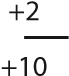 A. A. A. 5. zespoły bólowe wymagające sporadycznego przyjmowania leków p/bólowych+51. nie ograniczające ruchomości kręgosłupa1 – 35. zespoły bólowe wymagające sporadycznego przyjmowania leków p/bólowych+51. nie ograniczające ruchomości kręgosłupa1 – 36. zaburzenia ruchu znacznego stopnia2. ograniczające ruchomość kręgosłupa4 – 86. zaburzenia ruchu znacznego stopnia2. ograniczające ruchomość kręgosłupa4 – 87. zaburzenia ruchu umiarkowanego stopnia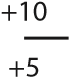 93.  	USzKoDzEnia KRĘGoSŁUPa PowiKŁanE zaPaLEniEM KRĘGÓw LUB oBECnoŚCiĄ CiaŁa oBCEGo itP. (wG. PozYCJi 89-92):93.  	USzKoDzEnia KRĘGoSŁUPa PowiKŁanE zaPaLEniEM KRĘGÓw LUB oBECnoŚCiĄ CiaŁa oBCEGo itP. (wG. PozYCJi 89-92):93.  	USzKoDzEnia KRĘGoSŁUPa PowiKŁanE zaPaLEniEM KRĘGÓw LUB oBECnoŚCiĄ CiaŁa oBCEGo itP. (wG. PozYCJi 89-92):7. zaburzenia ruchu umiarkowanego stopnia93.  	USzKoDzEnia KRĘGoSŁUPa PowiKŁanE zaPaLEniEM KRĘGÓw LUB oBECnoŚCiĄ CiaŁa oBCEGo itP. (wG. PozYCJi 89-92):93.  	USzKoDzEnia KRĘGoSŁUPa PowiKŁanE zaPaLEniEM KRĘGÓw LUB oBECnoŚCiĄ CiaŁa oBCEGo itP. (wG. PozYCJi 89-92):93.  	USzKoDzEnia KRĘGoSŁUPa PowiKŁanE zaPaLEniEM KRĘGÓw LUB oBECnoŚCiĄ CiaŁa oBCEGo itP. (wG. PozYCJi 89-92):8. zaburzenia ruchu niewielkiego stopnia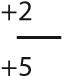 A. A. A. 9. osłabienie siły mięśniowejB. B. B. 4. obustronne, podwójne złamania w odcinku tylnym ze znacznymi dolegliwościami i/lub z uszkodzeniem pęcherza i cewki moczowej.45451. piersiowe2 – 54. obustronne, podwójne złamania w odcinku tylnym ze znacznymi dolegliwościami i/lub z uszkodzeniem pęcherza i cewki moczowej.4545C. LĘDŹWIOWO-KRZYŻOWE (NIE WIĘCEJ NIŻ 30):C. LĘDŹWIOWO-KRZYŻOWE (NIE WIĘCEJ NIŻ 30):C. LĘDŹWIOWO-KRZYŻOWE (NIE WIĘCEJ NIŻ 30):	98. 	zŁaManiE PanEwKi StawU BioDRowEGo, StRoPU PanEwKi  	– w zaLEŻnoŚCi oD PRzEMiESzCzEŃ, zBoRnoŚCi StawU StoPnia zwiCHniĘCia i zaKRESU RUCHÓw:	98. 	zŁaManiE PanEwKi StawU BioDRowEGo, StRoPU PanEwKi  	– w zaLEŻnoŚCi oD PRzEMiESzCzEŃ, zBoRnoŚCi StawU StoPnia zwiCHniĘCia i zaKRESU RUCHÓw:	98. 	zŁaManiE PanEwKi StawU BioDRowEGo, StRoPU PanEwKi  	– w zaLEŻnoŚCi oD PRzEMiESzCzEŃ, zBoRnoŚCi StawU StoPnia zwiCHniĘCia i zaKRESU RUCHÓw:	98. 	zŁaManiE PanEwKi StawU BioDRowEGo, StRoPU PanEwKi  	– w zaLEŻnoŚCi oD PRzEMiESzCzEŃ, zBoRnoŚCi StawU StoPnia zwiCHniĘCia i zaKRESU RUCHÓw:1. znaczne zaburzenia czucia	98. 	zŁaManiE PanEwKi StawU BioDRowEGo, StRoPU PanEwKi  	– w zaLEŻnoŚCi oD PRzEMiESzCzEŃ, zBoRnoŚCi StawU StoPnia zwiCHniĘCia i zaKRESU RUCHÓw:	98. 	zŁaManiE PanEwKi StawU BioDRowEGo, StRoPU PanEwKi  	– w zaLEŻnoŚCi oD PRzEMiESzCzEŃ, zBoRnoŚCi StawU StoPnia zwiCHniĘCia i zaKRESU RUCHÓw:	98. 	zŁaManiE PanEwKi StawU BioDRowEGo, StRoPU PanEwKi  	– w zaLEŻnoŚCi oD PRzEMiESzCzEŃ, zBoRnoŚCi StawU StoPnia zwiCHniĘCia i zaKRESU RUCHÓw:	98. 	zŁaManiE PanEwKi StawU BioDRowEGo, StRoPU PanEwKi  	– w zaLEŻnoŚCi oD PRzEMiESzCzEŃ, zBoRnoŚCi StawU StoPnia zwiCHniĘCia i zaKRESU RUCHÓw:2. umiarkowane zaburzenia czucia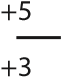 	98. 	zŁaManiE PanEwKi StawU BioDRowEGo, StRoPU PanEwKi  	– w zaLEŻnoŚCi oD PRzEMiESzCzEŃ, zBoRnoŚCi StawU StoPnia zwiCHniĘCia i zaKRESU RUCHÓw:	98. 	zŁaManiE PanEwKi StawU BioDRowEGo, StRoPU PanEwKi  	– w zaLEŻnoŚCi oD PRzEMiESzCzEŃ, zBoRnoŚCi StawU StoPnia zwiCHniĘCia i zaKRESU RUCHÓw:	98. 	zŁaManiE PanEwKi StawU BioDRowEGo, StRoPU PanEwKi  	– w zaLEŻnoŚCi oD PRzEMiESzCzEŃ, zBoRnoŚCi StawU StoPnia zwiCHniĘCia i zaKRESU RUCHÓw:	98. 	zŁaManiE PanEwKi StawU BioDRowEGo, StRoPU PanEwKi  	– w zaLEŻnoŚCi oD PRzEMiESzCzEŃ, zBoRnoŚCi StawU StoPnia zwiCHniĘCia i zaKRESU RUCHÓw:2. umiarkowane zaburzenia czuciaA. A. A. A. 3. niewielkie zaburzenia czuciaA. A. A. A. 3. niewielkie zaburzenia czucia1. zwichnięcie I°1 – 101 – 104. zespoły bólowe wymagające stałego przyjmowania leków p/bólowych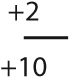 1. zwichnięcie I°1 – 101 – 104. zespoły bólowe wymagające stałego przyjmowania leków p/bólowychB. B. B. B. 5. zespoły bólowe wymagające sporadycznego przyjmowania leków p/bólowych+51. zwichnięcie II°10 – 1510 – 155. zespoły bólowe wymagające sporadycznego przyjmowania leków p/bólowych+5C. C. C. C. 6. zaburzenia ruchu znacznego stopnia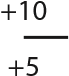 1. zwichnięcie III°15 – 2015 – 207. zaburzenia ruchu umiarkowanego stopniaD. ZWICHNIĘCIE IV°D. ZWICHNIĘCIE IV°D. ZWICHNIĘCIE IV°D. ZWICHNIĘCIE IV°8. zaburzenia ruchu niewielkiego stopnia1. pozwalające na w miarę sprawny chód, bez nasilonych dolegliwości bólowych24249. osłabienie siły mięśniowej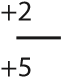 1. pozwalające na w miarę sprawny chód, bez nasilonych dolegliwości bólowych2424D. D. D. 2. upośledzenie sprawności chodu, z wtórnymi dolegliwościami z zakresu kolana, stawów krzyżowobiodrowych i kręgosłupa 32321. guziczne32. upośledzenie sprawności chodu, z wtórnymi dolegliwościami z zakresu kolana, stawów krzyżowobiodrowych i kręgosłupa 32323. znacznego stopnia zaburzenia statyczne i dynamiczne w postaci braku funkcji podporowej kończyny oraz wtórne dolegliwości ze strony kolana, stawów krzyżowo-biodrowych i kręgosłupa4040Xi. USzKoDzEnia MiEDniCYXi. USzKoDzEnia MiEDniCYProcent uszczerbku na zdrowiu3. znacznego stopnia zaburzenia statyczne i dynamiczne w postaci braku funkcji podporowej kończyny oraz wtórne dolegliwości ze strony kolana, stawów krzyżowo-biodrowych i kręgosłupa404096. UtRwaLonE RozEJŚCiE SiĘ SPoJEnia ŁonowEGo LUB RozERwaniE StawU  	KRzYŻowo-BioDRowEGo – w zaLEŻnoŚCi oD StoPnia PRzEMiESzCzEnia i zaBURzEŃ CHoDU: 96. UtRwaLonE RozEJŚCiE SiĘ SPoJEnia ŁonowEGo LUB RozERwaniE StawU  	KRzYŻowo-BioDRowEGo – w zaLEŻnoŚCi oD StoPnia PRzEMiESzCzEnia i zaBURzEŃ CHoDU: 96. UtRwaLonE RozEJŚCiE SiĘ SPoJEnia ŁonowEGo LUB RozERwaniE StawU  	KRzYŻowo-BioDRowEGo – w zaLEŻnoŚCi oD StoPnia PRzEMiESzCzEnia i zaBURzEŃ CHoDU: 	99. 	izoLowanE zŁaManiE MiEDniCY (taLERz BioDRowY, KoLCE BioDRowE, 	 	GUz KUŁSzowY) – w zaLEŻnoŚCi oD zniEKSztaŁCEŃ i zaBURzEŃ FUnKCJi:	99. 	izoLowanE zŁaManiE MiEDniCY (taLERz BioDRowY, KoLCE BioDRowE, 	 	GUz KUŁSzowY) – w zaLEŻnoŚCi oD zniEKSztaŁCEŃ i zaBURzEŃ FUnKCJi:	99. 	izoLowanE zŁaManiE MiEDniCY (taLERz BioDRowY, KoLCE BioDRowE, 	 	GUz KUŁSzowY) – w zaLEŻnoŚCi oD zniEKSztaŁCEŃ i zaBURzEŃ FUnKCJi:	99. 	izoLowanE zŁaManiE MiEDniCY (taLERz BioDRowY, KoLCE BioDRowE, 	 	GUz KUŁSzowY) – w zaLEŻnoŚCi oD zniEKSztaŁCEŃ i zaBURzEŃ FUnKCJi:96. UtRwaLonE RozEJŚCiE SiĘ SPoJEnia ŁonowEGo LUB RozERwaniE StawU  	KRzYŻowo-BioDRowEGo – w zaLEŻnoŚCi oD StoPnia PRzEMiESzCzEnia i zaBURzEŃ CHoDU: 96. UtRwaLonE RozEJŚCiE SiĘ SPoJEnia ŁonowEGo LUB RozERwaniE StawU  	KRzYŻowo-BioDRowEGo – w zaLEŻnoŚCi oD StoPnia PRzEMiESzCzEnia i zaBURzEŃ CHoDU: 96. UtRwaLonE RozEJŚCiE SiĘ SPoJEnia ŁonowEGo LUB RozERwaniE StawU  	KRzYŻowo-BioDRowEGo – w zaLEŻnoŚCi oD StoPnia PRzEMiESzCzEnia i zaBURzEŃ CHoDU: A. A. A. A. A. NIEWIELKIEGO STOPNIA:A. NIEWIELKIEGO STOPNIA:A. NIEWIELKIEGO STOPNIA:A. A. A. A. A. NIEWIELKIEGO STOPNIA:A. NIEWIELKIEGO STOPNIA:A. NIEWIELKIEGO STOPNIA:1. pojedyncze, jednostronne złamania talerzy biodrowych lub kolców biodrowych331. rozerwanie z rozejściem spojenia łonowego powodujące miejscowe dolegliwości i bez istotnych zaburzeń chodu1 – 31. pojedyncze, jednostronne złamania talerzy biodrowych lub kolców biodrowych331. rozerwanie z rozejściem spojenia łonowego powodujące miejscowe dolegliwości i bez istotnych zaburzeń chodu1 – 32. mnogie, jednostronne złamania dające deformację miednicy772. rozerwanie z rozejściem spojenia łonowego powodujące dolegliwości podczas chodu4 – 82. mnogie, jednostronne złamania dające deformację miednicy772. rozerwanie z rozejściem spojenia łonowego powodujące dolegliwości podczas chodu4 – 83. obustronne złamania powodujące znaczne dolegliwości bólowe1212	B. 	ZNACZNEGO STOPNIA:	B. 	ZNACZNEGO STOPNIA:	B. 	ZNACZNEGO STOPNIA:3. obustronne złamania powodujące znaczne dolegliwości bólowe1212	B. 	ZNACZNEGO STOPNIA:	B. 	ZNACZNEGO STOPNIA:	B. 	ZNACZNEGO STOPNIA:4. obustronne złamania powodujące znaczne deformacje i dolegliwości15151. rozerwanie spojenia powodujące dolegliwości w stawie krzyżowo-biodrowym104. obustronne złamania powodujące znaczne deformacje i dolegliwości15151. rozerwanie spojenia powodujące dolegliwości w stawie krzyżowo-biodrowym102. rozerwanie spojenia wraz z podwichnięciem w stawie krzyżowo-biodrowym182. rozerwanie spojenia wraz z podwichnięciem w stawie krzyżowo-biodrowym18Xii. USzKoDzEnia KoŃCzYnY GÓRnEJXii. USzKoDzEnia KoŃCzYnY GÓRnEJProcent uszczerbku na zdrowiuProcent uszczerbku na zdrowiu3. zwichnięcie w stawie krzyżowo-biodrowym z utrwalonymi dolegliwościami25Xii. USzKoDzEnia KoŃCzYnY GÓRnEJXii. USzKoDzEnia KoŃCzYnY GÓRnEJProcent uszczerbku na zdrowiuProcent uszczerbku na zdrowiu3. zwichnięcie w stawie krzyżowo-biodrowym z utrwalonymi dolegliwościami25a. ŁoPatKaa. ŁoPatKaprawalewa4. obustronne zwichnięcie w stawach krzyżowobiodrowych35	100. 	zŁaManiE ŁoPatKi: 	100. 	zŁaManiE ŁoPatKi: 	100. 	zŁaManiE ŁoPatKi: 	100. 	zŁaManiE ŁoPatKi: 4. obustronne zwichnięcie w stawach krzyżowobiodrowych35A. WYGOJONE ZŁAMANIE ŁOPATKI Z NIEZNACZNYM PRZEMIESZCZENIEM, BEZ WIĘKSZYCH ZABURZEŃ FUNKCJI:A. WYGOJONE ZŁAMANIE ŁOPATKI Z NIEZNACZNYM PRZEMIESZCZENIEM, BEZ WIĘKSZYCH ZABURZEŃ FUNKCJI:A. WYGOJONE ZŁAMANIE ŁOPATKI Z NIEZNACZNYM PRZEMIESZCZENIEM, BEZ WIĘKSZYCH ZABURZEŃ FUNKCJI:A. WYGOJONE ZŁAMANIE ŁOPATKI Z NIEZNACZNYM PRZEMIESZCZENIEM, BEZ WIĘKSZYCH ZABURZEŃ FUNKCJI:97. 	zŁaManiE MiEDniCY z PRzERwaniEM oBRĘCzY BioDRowEJ JEDno – LUB wiELoMiEJSCowE: 97. 	zŁaManiE MiEDniCY z PRzERwaniEM oBRĘCzY BioDRowEJ JEDno – LUB wiELoMiEJSCowE: 97. 	zŁaManiE MiEDniCY z PRzERwaniEM oBRĘCzY BioDRowEJ JEDno – LUB wiELoMiEJSCowE: A. WYGOJONE ZŁAMANIE ŁOPATKI Z NIEZNACZNYM PRZEMIESZCZENIEM, BEZ WIĘKSZYCH ZABURZEŃ FUNKCJI:A. WYGOJONE ZŁAMANIE ŁOPATKI Z NIEZNACZNYM PRZEMIESZCZENIEM, BEZ WIĘKSZYCH ZABURZEŃ FUNKCJI:A. WYGOJONE ZŁAMANIE ŁOPATKI Z NIEZNACZNYM PRZEMIESZCZENIEM, BEZ WIĘKSZYCH ZABURZEŃ FUNKCJI:A. WYGOJONE ZŁAMANIE ŁOPATKI Z NIEZNACZNYM PRZEMIESZCZENIEM, BEZ WIĘKSZYCH ZABURZEŃ FUNKCJI:97. 	zŁaManiE MiEDniCY z PRzERwaniEM oBRĘCzY BioDRowEJ JEDno – LUB wiELoMiEJSCowE: 97. 	zŁaManiE MiEDniCY z PRzERwaniEM oBRĘCzY BioDRowEJ JEDno – LUB wiELoMiEJSCowE: 97. 	zŁaManiE MiEDniCY z PRzERwaniEM oBRĘCzY BioDRowEJ JEDno – LUB wiELoMiEJSCowE: 1. złamanie wygojone z miejscowymi dolegliwościami bez ograniczeń zakresu ruchomości w stawie11A. W ODCINKU PRZEDNIM (KOŚĆ ŁONOWA, KULSZOWA) MAX 15:A. W ODCINKU PRZEDNIM (KOŚĆ ŁONOWA, KULSZOWA) MAX 15:A. W ODCINKU PRZEDNIM (KOŚĆ ŁONOWA, KULSZOWA) MAX 15:1. złamanie wygojone z miejscowymi dolegliwościami bez ograniczeń zakresu ruchomości w stawie111. objawy neurologiczne ze strony jednego nerwu+52. złamanie wygojone z niewielkimi przemieszczeniami oraz z miejscowymi dolegliwościami i bez ograniczeń zakresu ruchomości w stawie łopatkowo-ramiennym422. objawy neurologiczne ze strony dwóch lub trzech nerwów+102. złamanie wygojone z niewielkimi przemieszczeniami oraz z miejscowymi dolegliwościami i bez ograniczeń zakresu ruchomości w stawie łopatkowo-ramiennym423. zaburzenia chodu+53. złamanie wygojone z niewielkimi przemieszczeniami z miejscowymi dolegliwościami i ograniczeniami ruchomości w postaci ograniczenia unoszenia ramienia do 140°844. jednostronne złamania k. kulszowej lub łonowej wygojone z niewielkimi przemieszczeniami+23. złamanie wygojone z niewielkimi przemieszczeniami z miejscowymi dolegliwościami i ograniczeniami ruchomości w postaci ograniczenia unoszenia ramienia do 140°845. jednostronne złamania k. kulszowej i łonowej wygojone z wyraźnymi przemieszczeniami+53. złamanie wygojone z niewielkimi przemieszczeniami z miejscowymi dolegliwościami i ograniczeniami ruchomości w postaci ograniczenia unoszenia ramienia do 140°845. jednostronne złamania k. kulszowej i łonowej wygojone z wyraźnymi przemieszczeniami+5B. WYGOJONE ZŁAMANIE ŁOPATKI Z DUŻYM PRZEMIESZCZENIEM I WYRAŹNYM UPOŚLEDZENIEM FUNKCJI KOŃCZYNY – W ZALEŻNOŚCI OD ZABURZEŃ:B. WYGOJONE ZŁAMANIE ŁOPATKI Z DUŻYM PRZEMIESZCZENIEM I WYRAŹNYM UPOŚLEDZENIEM FUNKCJI KOŃCZYNY – W ZALEŻNOŚCI OD ZABURZEŃ:B. WYGOJONE ZŁAMANIE ŁOPATKI Z DUŻYM PRZEMIESZCZENIEM I WYRAŹNYM UPOŚLEDZENIEM FUNKCJI KOŃCZYNY – W ZALEŻNOŚCI OD ZABURZEŃ:B. WYGOJONE ZŁAMANIE ŁOPATKI Z DUŻYM PRZEMIESZCZENIEM I WYRAŹNYM UPOŚLEDZENIEM FUNKCJI KOŃCZYNY – W ZALEŻNOŚCI OD ZABURZEŃ:6. obustronne złamania k. kulszowych i łonowych wygojone z niewielkimi przemieszczeniami+8B. WYGOJONE ZŁAMANIE ŁOPATKI Z DUŻYM PRZEMIESZCZENIEM I WYRAŹNYM UPOŚLEDZENIEM FUNKCJI KOŃCZYNY – W ZALEŻNOŚCI OD ZABURZEŃ:B. WYGOJONE ZŁAMANIE ŁOPATKI Z DUŻYM PRZEMIESZCZENIEM I WYRAŹNYM UPOŚLEDZENIEM FUNKCJI KOŃCZYNY – W ZALEŻNOŚCI OD ZABURZEŃ:B. WYGOJONE ZŁAMANIE ŁOPATKI Z DUŻYM PRZEMIESZCZENIEM I WYRAŹNYM UPOŚLEDZENIEM FUNKCJI KOŃCZYNY – W ZALEŻNOŚCI OD ZABURZEŃ:B. WYGOJONE ZŁAMANIE ŁOPATKI Z DUŻYM PRZEMIESZCZENIEM I WYRAŹNYM UPOŚLEDZENIEM FUNKCJI KOŃCZYNY – W ZALEŻNOŚCI OD ZABURZEŃ:6. obustronne złamania k. kulszowych i łonowych wygojone z niewielkimi przemieszczeniami+81. złamania wygojone z przemieszczeniem, z większymi dolegliwościami bólowymi oraz z możliwością unoszenia ramienia do kąta 90 – 130°1087. obustronne złamania k. kulszowych i łonowych wygojone z wyraźnymi przemieszczeniami+101. złamania wygojone z przemieszczeniem, z większymi dolegliwościami bólowymi oraz z możliwością unoszenia ramienia do kąta 90 – 130°1087. obustronne złamania k. kulszowych i łonowych wygojone z wyraźnymi przemieszczeniami+102. złamanie wygojone z wytworzeniem przykurczu nie pozwalającego na unoszenie ramienia ponad 90°1612B. W ODCINKU TYLNYM (TYP MALGAIGNE’ A):B. W ODCINKU TYLNYM (TYP MALGAIGNE’ A):B. W ODCINKU TYLNYM (TYP MALGAIGNE’ A):2. złamanie wygojone z wytworzeniem przykurczu nie pozwalającego na unoszenie ramienia ponad 90°16121. podwójne, pionowe złamanie z przemieszczeniem do 2 cm i miernymi dolegliwościami bólowymi153. złamanie wygojone z ograniczeniem zakresu odwodzenia w stawie barkowym do 45°, pozostałych ruchów zwłaszcza rotacji, z zanikami mięśni obręczy barkowej, ale bez uszkodzeń neurologicznych24162.  podwójne, pionowe złamanie miednicy z przemieszczeniem powyżej 2 cm i średniego stopnia dolegliwościami bólowymi203. złamanie wygojone z ograniczeniem zakresu odwodzenia w stawie barkowym do 45°, pozostałych ruchów zwłaszcza rotacji, z zanikami mięśni obręczy barkowej, ale bez uszkodzeń neurologicznych24162.  podwójne, pionowe złamanie miednicy z przemieszczeniem powyżej 2 cm i średniego stopnia dolegliwościami bólowymi204. złamania wygojone ze śladem ruchu w stawie barkowym, z powikłaniami neurologicznymi30203. podwójne, pionowe złamanie miednicy z większymi przemieszczeniami i znacznymi dolegliwościami oraz zaburzeniami statyki i chodu304. złamania wygojone ze śladem ruchu w stawie barkowym, z powikłaniami neurologicznymi30203. podwójne, pionowe złamanie miednicy z większymi przemieszczeniami i znacznymi dolegliwościami oraz zaburzeniami statyki i chodu30C. WYGOJONE ZŁAMANIE SZYJKI I PANEWKI, Z DUŻYM PRZEMIESZCZENIEM, PRZY-KURCZEM W STAWIE ŁOPATKOWO- RAMIENNYM, Z DUŻYMI ZANIKAMI MIĘŚNI ITP.:C. WYGOJONE ZŁAMANIE SZYJKI I PANEWKI, Z DUŻYM PRZEMIESZCZENIEM, PRZY-KURCZEM W STAWIE ŁOPATKOWO- RAMIENNYM, Z DUŻYMI ZANIKAMI MIĘŚNI ITP.:C. WYGOJONE ZŁAMANIE SZYJKI I PANEWKI, Z DUŻYM PRZEMIESZCZENIEM, PRZY-KURCZEM W STAWIE ŁOPATKOWO- RAMIENNYM, Z DUŻYMI ZANIKAMI MIĘŚNI ITP.:C. WYGOJONE ZŁAMANIE SZYJKI I PANEWKI, Z DUŻYM PRZEMIESZCZENIEM, PRZY-KURCZEM W STAWIE ŁOPATKOWO- RAMIENNYM, Z DUŻYMI ZANIKAMI MIĘŚNI ITP.:1. złamanie wygojone z przemieszczeniem odpowiadającym nieodprowadzalnemu zwichnięciu w stawie łopatkowo-ramiennym lub stawowi cepowemu35301.znaczna deformacja, patologiczna ruchomość, ograniczenia zakresu ruchomości w przedziale od 90 do 130°, zniesienie rotacji zewnętrznej1052. złamanie wygojone jak opisano wyżej ze znacznym uszkodzeniem splotu barkowego50402.znaczna deformacja, po próbie leczenia operacyjnego zakończonego niepowodzeniem, z przykurczem stawu łopatkowo-ramiennego pozostawiającym śladowy ruch1612	UwaGa: 	NORMY POZYCJI 100 ZAWIERAJĄ RÓWNIEŻ EWENTUALNE POWIKŁANIA 	 	 	NEUROLOGICZNE!	UwaGa: 	NORMY POZYCJI 100 ZAWIERAJĄ RÓWNIEŻ EWENTUALNE POWIKŁANIA 	 	 	NEUROLOGICZNE!	UwaGa: 	NORMY POZYCJI 100 ZAWIERAJĄ RÓWNIEŻ EWENTUALNE POWIKŁANIA 	 	 	NEUROLOGICZNE!	UwaGa: 	NORMY POZYCJI 100 ZAWIERAJĄ RÓWNIEŻ EWENTUALNE POWIKŁANIA 	 	 	NEUROLOGICZNE!2.znaczna deformacja, po próbie leczenia operacyjnego zakończonego niepowodzeniem, z przykurczem stawu łopatkowo-ramiennego pozostawiającym śladowy ruch1612	UwaGa: 	NORMY POZYCJI 100 ZAWIERAJĄ RÓWNIEŻ EWENTUALNE POWIKŁANIA 	 	 	NEUROLOGICZNE!	UwaGa: 	NORMY POZYCJI 100 ZAWIERAJĄ RÓWNIEŻ EWENTUALNE POWIKŁANIA 	 	 	NEUROLOGICZNE!	UwaGa: 	NORMY POZYCJI 100 ZAWIERAJĄ RÓWNIEŻ EWENTUALNE POWIKŁANIA 	 	 	NEUROLOGICZNE!	UwaGa: 	NORMY POZYCJI 100 ZAWIERAJĄ RÓWNIEŻ EWENTUALNE POWIKŁANIA 	 	 	NEUROLOGICZNE!3.znaczna deformacja, patologiczna ruchomość, z ograniczeniem sprawności, po próbie leczenia operacyjnego zakończonej niepowodzeniem, patologiczna ruchomość, skrócenie wymiaru poprzecznego barku i całkowite zesztywnienie stawu łopatkowo-barkowego2016B. oBoJCzYKB. oBoJCzYKprawalewa3.znaczna deformacja, patologiczna ruchomość, z ograniczeniem sprawności, po próbie leczenia operacyjnego zakończonej niepowodzeniem, patologiczna ruchomość, skrócenie wymiaru poprzecznego barku i całkowite zesztywnienie stawu łopatkowo-barkowego2016101.  	waDLiwiE wYGoJonE zŁaManiE oBoJCzYKa – w zaLEŻnoŚCi oD StoPnia zniEKSztaŁCEnia i oGRaniCzEnia RUCHÓw: 101.  	waDLiwiE wYGoJonE zŁaManiE oBoJCzYKa – w zaLEŻnoŚCi oD StoPnia zniEKSztaŁCEnia i oGRaniCzEnia RUCHÓw: 101.  	waDLiwiE wYGoJonE zŁaManiE oBoJCzYKa – w zaLEŻnoŚCi oD StoPnia zniEKSztaŁCEnia i oGRaniCzEnia RUCHÓw: 101.  	waDLiwiE wYGoJonE zŁaManiE oBoJCzYKa – w zaLEŻnoŚCi oD StoPnia zniEKSztaŁCEnia i oGRaniCzEnia RUCHÓw: 3.znaczna deformacja, patologiczna ruchomość, z ograniczeniem sprawności, po próbie leczenia operacyjnego zakończonej niepowodzeniem, patologiczna ruchomość, skrócenie wymiaru poprzecznego barku i całkowite zesztywnienie stawu łopatkowo-barkowego2016A. NIEZNACZNE ZMIANY:A. NIEZNACZNE ZMIANY:A. NIEZNACZNE ZMIANY:A. NIEZNACZNE ZMIANY:3.znaczna deformacja, patologiczna ruchomość, z ograniczeniem sprawności, po próbie leczenia operacyjnego zakończonej niepowodzeniem, patologiczna ruchomość, skrócenie wymiaru poprzecznego barku i całkowite zesztywnienie stawu łopatkowo-barkowego20161. niewielka deformacja1 – 31104. 	USzKoDzEnia oBoJCzYKa PowiKŁanE PRzEwLEKŁYM zaPaLEniEM  	KoŚCi i oBECnoŚCiĄ CiaŁ oBCYCH – oCEnia SiĘ wG. PozYCJi 101-103 zwiĘKSzaJĄC StoPiEŃ USzCzERBKU o:104. 	USzKoDzEnia oBoJCzYKa PowiKŁanE PRzEwLEKŁYM zaPaLEniEM  	KoŚCi i oBECnoŚCiĄ CiaŁ oBCYCH – oCEnia SiĘ wG. PozYCJi 101-103 zwiĘKSzaJĄC StoPiEŃ USzCzERBKU o:104. 	USzKoDzEnia oBoJCzYKa PowiKŁanE PRzEwLEKŁYM zaPaLEniEM  	KoŚCi i oBECnoŚCiĄ CiaŁ oBCYCH – oCEnia SiĘ wG. PozYCJi 101-103 zwiĘKSzaJĄC StoPiEŃ USzCzERBKU o:104. 	USzKoDzEnia oBoJCzYKa PowiKŁanE PRzEwLEKŁYM zaPaLEniEM  	KoŚCi i oBECnoŚCiĄ CiaŁ oBCYCH – oCEnia SiĘ wG. PozYCJi 101-103 zwiĘKSzaJĄC StoPiEŃ USzCzERBKU o:2. wyraźna deformacja powodująca skrócenie wymiaru poprzecznego barku bez istotnych ograniczeń zakresu ruchów w stawie łopatkowo-ramiennym4 – 72104. 	USzKoDzEnia oBoJCzYKa PowiKŁanE PRzEwLEKŁYM zaPaLEniEM  	KoŚCi i oBECnoŚCiĄ CiaŁ oBCYCH – oCEnia SiĘ wG. PozYCJi 101-103 zwiĘKSzaJĄC StoPiEŃ USzCzERBKU o:104. 	USzKoDzEnia oBoJCzYKa PowiKŁanE PRzEwLEKŁYM zaPaLEniEM  	KoŚCi i oBECnoŚCiĄ CiaŁ oBCYCH – oCEnia SiĘ wG. PozYCJi 101-103 zwiĘKSzaJĄC StoPiEŃ USzCzERBKU o:104. 	USzKoDzEnia oBoJCzYKa PowiKŁanE PRzEwLEKŁYM zaPaLEniEM  	KoŚCi i oBECnoŚCiĄ CiaŁ oBCYCH – oCEnia SiĘ wG. PozYCJi 101-103 zwiĘKSzaJĄC StoPiEŃ USzCzERBKU o:104. 	USzKoDzEnia oBoJCzYKa PowiKŁanE PRzEwLEKŁYM zaPaLEniEM  	KoŚCi i oBECnoŚCiĄ CiaŁ oBCYCH – oCEnia SiĘ wG. PozYCJi 101-103 zwiĘKSzaJĄC StoPiEŃ USzCzERBKU o:2. wyraźna deformacja powodująca skrócenie wymiaru poprzecznego barku bez istotnych ograniczeń zakresu ruchów w stawie łopatkowo-ramiennym4 – 72A.A.A.A.3. wyraźna deformacja z ograniczeniem zakresu ruchomości w stawie łopatkowo-ramiennym841. przewlekłe zapalenia kości3. wyraźna deformacja z ograniczeniem zakresu ruchomości w stawie łopatkowo-ramiennym842. przetoki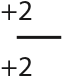 B. WYRAŹNE ZMIANY:B. WYRAŹNE ZMIANY:B. WYRAŹNE ZMIANY:B. WYRAŹNE ZMIANY:2. przetokiB. WYRAŹNE ZMIANY:B. WYRAŹNE ZMIANY:B. WYRAŹNE ZMIANY:B. WYRAŹNE ZMIANY:3. ciała obce+2+21.znaczna deformacja, powodująca bliznowaty przykurcz stawu barkowego, zaniki mięśnia naramiennego, mięśni obręczy barkowej z ograniczeniem sprawności sprowadzającym się do możliwości unoszenia ramienia do kąta 100°1053. ciała obce+2+21.znaczna deformacja, powodująca bliznowaty przykurcz stawu barkowego, zaniki mięśnia naramiennego, mięśni obręczy barkowej z ograniczeniem sprawności sprowadzającym się do możliwości unoszenia ramienia do kąta 100°105UwaGa: PRZY WSPÓŁISTNIEJĄCYCH POWIKŁANIACH NEUROLOGICZNYCH NALEŻY 	 	STOSOWAĆ OCENĘ WG POZYCJI DOTYCZĄCYCH USZKODZEŃ ODPOWIEDNICH 	 	ODCINKÓW KOŃCZYNY – W ZALEŻNOŚCI OD STOPNIA OGRANICZENIA FUNKCJIUwaGa: PRZY WSPÓŁISTNIEJĄCYCH POWIKŁANIACH NEUROLOGICZNYCH NALEŻY 	 	STOSOWAĆ OCENĘ WG POZYCJI DOTYCZĄCYCH USZKODZEŃ ODPOWIEDNICH 	 	ODCINKÓW KOŃCZYNY – W ZALEŻNOŚCI OD STOPNIA OGRANICZENIA FUNKCJIUwaGa: PRZY WSPÓŁISTNIEJĄCYCH POWIKŁANIACH NEUROLOGICZNYCH NALEŻY 	 	STOSOWAĆ OCENĘ WG POZYCJI DOTYCZĄCYCH USZKODZEŃ ODPOWIEDNICH 	 	ODCINKÓW KOŃCZYNY – W ZALEŻNOŚCI OD STOPNIA OGRANICZENIA FUNKCJIUwaGa: PRZY WSPÓŁISTNIEJĄCYCH POWIKŁANIACH NEUROLOGICZNYCH NALEŻY 	 	STOSOWAĆ OCENĘ WG POZYCJI DOTYCZĄCYCH USZKODZEŃ ODPOWIEDNICH 	 	ODCINKÓW KOŃCZYNY – W ZALEŻNOŚCI OD STOPNIA OGRANICZENIA FUNKCJI1.znaczna deformacja, powodująca bliznowaty przykurcz stawu barkowego, zaniki mięśnia naramiennego, mięśni obręczy barkowej z ograniczeniem sprawności sprowadzającym się do możliwości unoszenia ramienia do kąta 100°105C. BaRKC. BaRKprawalewa2.znaczna deformacja, powodująca bliznowaty przykurcz stawu barkowego, zaniki mięśni obręczy barkowej z ograniczeniem sprawności sprowadzającym się do możliwości unoszenia ramienia poniżej kąta 90° i z ograniczeniami ruchów rotacyjnych1612105. 	USzKoDzEniE StawU ŁoPatKowo – RaMiEnnEGo – w zaLEŻnoŚCi oD  	BLizn, oGRaniCzEŃ RUCHoMoŚCi, zaniKÓw MiĘŚni, PRzEMiESzCzEŃ,  	zniEKSztaŁCEŃ zŁaManEJ GŁowY naSaDY BLiŻSzEJ KoŚCi RaMiEnnEJ  	i innYCH zMian wtÓRnYCH: 105. 	USzKoDzEniE StawU ŁoPatKowo – RaMiEnnEGo – w zaLEŻnoŚCi oD  	BLizn, oGRaniCzEŃ RUCHoMoŚCi, zaniKÓw MiĘŚni, PRzEMiESzCzEŃ,  	zniEKSztaŁCEŃ zŁaManEJ GŁowY naSaDY BLiŻSzEJ KoŚCi RaMiEnnEJ  	i innYCH zMian wtÓRnYCH: 105. 	USzKoDzEniE StawU ŁoPatKowo – RaMiEnnEGo – w zaLEŻnoŚCi oD  	BLizn, oGRaniCzEŃ RUCHoMoŚCi, zaniKÓw MiĘŚni, PRzEMiESzCzEŃ,  	zniEKSztaŁCEŃ zŁaManEJ GŁowY naSaDY BLiŻSzEJ KoŚCi RaMiEnnEJ  	i innYCH zMian wtÓRnYCH: 105. 	USzKoDzEniE StawU ŁoPatKowo – RaMiEnnEGo – w zaLEŻnoŚCi oD  	BLizn, oGRaniCzEŃ RUCHoMoŚCi, zaniKÓw MiĘŚni, PRzEMiESzCzEŃ,  	zniEKSztaŁCEŃ zŁaManEJ GŁowY naSaDY BLiŻSzEJ KoŚCi RaMiEnnEJ  	i innYCH zMian wtÓRnYCH: 2.znaczna deformacja, powodująca bliznowaty przykurcz stawu barkowego, zaniki mięśni obręczy barkowej z ograniczeniem sprawności sprowadzającym się do możliwości unoszenia ramienia poniżej kąta 90° i z ograniczeniami ruchów rotacyjnych1612A. MIERNEGO STOPNIA:A. MIERNEGO STOPNIA:A. MIERNEGO STOPNIA:A. MIERNEGO STOPNIA:3.znaczna deformacja, z bolesnym przykurczeni stawu barkowego pozostawiająca jego śladowy ruch2015A. MIERNEGO STOPNIA:A. MIERNEGO STOPNIA:A. MIERNEGO STOPNIA:A. MIERNEGO STOPNIA:3.znaczna deformacja, z bolesnym przykurczeni stawu barkowego pozostawiająca jego śladowy ruch20151. niewielka deformacja11102. 	Staw RzEKoMY oBoJCzYKa – w zaLEŻnoŚCi oD zniEKSztaŁCEŃ, PRzEMiESzCzEŃ, UPoŚLEDzEnia FUnKCJi KoŃCzYnY: 102. 	Staw RzEKoMY oBoJCzYKa – w zaLEŻnoŚCi oD zniEKSztaŁCEŃ, PRzEMiESzCzEŃ, UPoŚLEDzEnia FUnKCJi KoŃCzYnY: 102. 	Staw RzEKoMY oBoJCzYKa – w zaLEŻnoŚCi oD zniEKSztaŁCEŃ, PRzEMiESzCzEŃ, UPoŚLEDzEnia FUnKCJi KoŃCzYnY: 102. 	Staw RzEKoMY oBoJCzYKa – w zaLEŻnoŚCi oD zniEKSztaŁCEŃ, PRzEMiESzCzEŃ, UPoŚLEDzEnia FUnKCJi KoŃCzYnY: 2. wyraźne zmiany powodujące deformację barku bez istotnych ograniczeń zakresu ruchów w stawie łopatkowo-ramiennym42A. NIEZNACZNE ZMIANY:A. NIEZNACZNE ZMIANY:A. NIEZNACZNE ZMIANY:A. NIEZNACZNE ZMIANY:2. wyraźne zmiany powodujące deformację barku bez istotnych ograniczeń zakresu ruchów w stawie łopatkowo-ramiennym42A. NIEZNACZNE ZMIANY:A. NIEZNACZNE ZMIANY:A. NIEZNACZNE ZMIANY:A. NIEZNACZNE ZMIANY:3. wyraźna deformacja z ograniczeniem zakresu ruchomości w stawie łopatkowo-ramiennym jak unoszenia kończyny do kąta 140°, z ograniczeniem ruchów rotacyjnych, z zanikiem mięśnia naramiennego oraz mięśni ramienia o 2 cm841. wyraźna deformacja powodująca skrócenie wymiaru poprzecznego barku bez istotnych ograniczeń zakresu ruchów w stawie łopatkowo-ramiennym1 – 423. wyraźna deformacja z ograniczeniem zakresu ruchomości w stawie łopatkowo-ramiennym jak unoszenia kończyny do kąta 140°, z ograniczeniem ruchów rotacyjnych, z zanikiem mięśnia naramiennego oraz mięśni ramienia o 2 cm842. wyraźna deformacja z ograniczeniem zakresu ruchomości w stawie łopatkowo-ramiennym jak unoszenia kończyny do kąta 140°, z ograniczeniem ruchów rotacyjnych843. wyraźna deformacja z ograniczeniem zakresu ruchomości w stawie łopatkowo-ramiennym jak unoszenia kończyny do kąta 140°, z ograniczeniem ruchów rotacyjnych, z zanikiem mięśnia naramiennego oraz mięśni ramienia o 2 cm842. wyraźna deformacja z ograniczeniem zakresu ruchomości w stawie łopatkowo-ramiennym jak unoszenia kończyny do kąta 140°, z ograniczeniem ruchów rotacyjnych84B. ŚREDNIEGO STOPNIA:B. ŚREDNIEGO STOPNIA:B. ŚREDNIEGO STOPNIA:B. ŚREDNIEGO STOPNIA:2. wyraźna deformacja z ograniczeniem zakresu ruchomości w stawie łopatkowo-ramiennym jak unoszenia kończyny do kąta 140°, z ograniczeniem ruchów rotacyjnych841. znaczna deformacja, bliznowaty przykurcz, zaniki mięśnia naramiennego, mięśni obręczy barkowej z ograniczeniem sprawności sprowadzającym się do możliwości unoszenia ramienia do kąta 100°105B. ZNACZNE ZMIANY:B. ZNACZNE ZMIANY:B. ZNACZNE ZMIANY:B. ZNACZNE ZMIANY:1. znaczna deformacja, bliznowaty przykurcz, zaniki mięśnia naramiennego, mięśni obręczy barkowej z ograniczeniem sprawności sprowadzającym się do możliwości unoszenia ramienia do kąta 100°1051.znaczna deformacja, ze skróceniem wymiaru poprzecznego stawu barkowego, z ograniczeniem zakresu ruchomości w przedziale do 90-130°, zniesieniem ruchów rotacyjnych1051. znaczna deformacja, bliznowaty przykurcz, zaniki mięśnia naramiennego, mięśni obręczy barkowej z ograniczeniem sprawności sprowadzającym się do możliwości unoszenia ramienia do kąta 100°1051.znaczna deformacja, ze skróceniem wymiaru poprzecznego stawu barkowego, z ograniczeniem zakresu ruchomości w przedziale do 90-130°, zniesieniem ruchów rotacyjnych1052. znaczna deformacja, z bolesnym przykurczem stawu łopatkowo-ramiennego pozostawiającym śladowy ruch16122.znaczna deformacja, po próbie leczenia operacyjnego zakończonej niepowodzeniem, z przykurczem stawu łopatkowo-ramiennego pozostawiającym śladowy ruch1612C. DUŻEGO STOPNIA:C. DUŻEGO STOPNIA:C. DUŻEGO STOPNIA:C. DUŻEGO STOPNIA:2.znaczna deformacja, po próbie leczenia operacyjnego zakończonej niepowodzeniem, z przykurczem stawu łopatkowo-ramiennego pozostawiającym śladowy ruch16121. znaczna deformacja stawu łopatkowo-barkowego całkowite zesztywnienie stawu łopatkowo-barkowego20153.znaczna deformacja, po próbie leczenia operacyjnego zakończonej niepowodzeniem, patologiczna ruchomość odłamów, skrócenie wymiaru poprzecznego barku, zesztywnienie stawu łopatkowo-ramiennego24151. znaczna deformacja stawu łopatkowo-barkowego całkowite zesztywnienie stawu łopatkowo-barkowego20153.znaczna deformacja, po próbie leczenia operacyjnego zakończonej niepowodzeniem, patologiczna ruchomość odłamów, skrócenie wymiaru poprzecznego barku, zesztywnienie stawu łopatkowo-ramiennego24152. znaczna deformacja stawu ze znacznymi dolegliwościami, powodującymi duże zaburzenia funkcji zbliżone do zesztywnienia stawu w pozycji czynnościowo niekorzystnej2420	103. 	zwiCHniĘCiE StawU oBoJCzYKowo-BaRKowEGo LUB oBoJCzYKowo- 	MoStKowEGo w zaLEŻnoŚCi oD oGRaniCzEnia RUCHÓw, UPoŚLEDzEnia zDoLnoŚCi DŹwiGania i StoPnia DEFoRMaCJi: 	103. 	zwiCHniĘCiE StawU oBoJCzYKowo-BaRKowEGo LUB oBoJCzYKowo- 	MoStKowEGo w zaLEŻnoŚCi oD oGRaniCzEnia RUCHÓw, UPoŚLEDzEnia zDoLnoŚCi DŹwiGania i StoPnia DEFoRMaCJi: 	103. 	zwiCHniĘCiE StawU oBoJCzYKowo-BaRKowEGo LUB oBoJCzYKowo- 	MoStKowEGo w zaLEŻnoŚCi oD oGRaniCzEnia RUCHÓw, UPoŚLEDzEnia zDoLnoŚCi DŹwiGania i StoPnia DEFoRMaCJi: 	103. 	zwiCHniĘCiE StawU oBoJCzYKowo-BaRKowEGo LUB oBoJCzYKowo- 	MoStKowEGo w zaLEŻnoŚCi oD oGRaniCzEnia RUCHÓw, UPoŚLEDzEnia zDoLnoŚCi DŹwiGania i StoPnia DEFoRMaCJi: 2. znaczna deformacja stawu ze znacznymi dolegliwościami, powodującymi duże zaburzenia funkcji zbliżone do zesztywnienia stawu w pozycji czynnościowo niekorzystnej2420	103. 	zwiCHniĘCiE StawU oBoJCzYKowo-BaRKowEGo LUB oBoJCzYKowo- 	MoStKowEGo w zaLEŻnoŚCi oD oGRaniCzEnia RUCHÓw, UPoŚLEDzEnia zDoLnoŚCi DŹwiGania i StoPnia DEFoRMaCJi: 	103. 	zwiCHniĘCiE StawU oBoJCzYKowo-BaRKowEGo LUB oBoJCzYKowo- 	MoStKowEGo w zaLEŻnoŚCi oD oGRaniCzEnia RUCHÓw, UPoŚLEDzEnia zDoLnoŚCi DŹwiGania i StoPnia DEFoRMaCJi: 	103. 	zwiCHniĘCiE StawU oBoJCzYKowo-BaRKowEGo LUB oBoJCzYKowo- 	MoStKowEGo w zaLEŻnoŚCi oD oGRaniCzEnia RUCHÓw, UPoŚLEDzEnia zDoLnoŚCi DŹwiGania i StoPnia DEFoRMaCJi: 	103. 	zwiCHniĘCiE StawU oBoJCzYKowo-BaRKowEGo LUB oBoJCzYKowo- 	MoStKowEGo w zaLEŻnoŚCi oD oGRaniCzEnia RUCHÓw, UPoŚLEDzEnia zDoLnoŚCi DŹwiGania i StoPnia DEFoRMaCJi: 106. 	zaStaRzaŁE, niEoDPRowaDzaLnE zwiCHniĘCiE StawU BaRKowEGo –  	w zaLEŻnoŚCi oD zaKRESU RUCHÓw i UStawiEnia KoŃCzYnY:106. 	zaStaRzaŁE, niEoDPRowaDzaLnE zwiCHniĘCiE StawU BaRKowEGo –  	w zaLEŻnoŚCi oD zaKRESU RUCHÓw i UStawiEnia KoŃCzYnY:106. 	zaStaRzaŁE, niEoDPRowaDzaLnE zwiCHniĘCiE StawU BaRKowEGo –  	w zaLEŻnoŚCi oD zaKRESU RUCHÓw i UStawiEnia KoŃCzYnY:106. 	zaStaRzaŁE, niEoDPRowaDzaLnE zwiCHniĘCiE StawU BaRKowEGo –  	w zaLEŻnoŚCi oD zaKRESU RUCHÓw i UStawiEnia KoŃCzYnY:A. NIEZNACZNE ZMIANY:A. NIEZNACZNE ZMIANY:A. NIEZNACZNE ZMIANY:A. NIEZNACZNE ZMIANY:A.A.A.A.1. niewielka deformacja1 – 311. nieodprowadzalne zwichnięcie pozwalające na wykonywanie podstawowych czynności 20152. wyraźna deformacja wynikająca z odstawania – objawu klawisza (I lub II°) bez istotnych ograniczeń zakresu ruchów  w stawie łopatkowo-ramiennym.4 – 72 – 31. nieodprowadzalne zwichnięcie pozwalające na wykonywanie podstawowych czynności 20152. wyraźna deformacja wynikająca z odstawania – objawu klawisza (I lub II°) bez istotnych ograniczeń zakresu ruchów  w stawie łopatkowo-ramiennym.4 – 72 – 32. nieodprowadzalne zwichnięcie z ustawieniem kończyny w pozycji czynnościowo niekorzystnej w przywiedzeniu i rotacji wewnętrznej25203.wyraźna deformacja wynikająca z odstawania – objawu klawisza (II lub III°) z ograniczeniem zakresu ruchomości w stawie łopatkowo-ramiennym jak unoszenia kończyny do kąta 140°, z ograniczeniem ruchów rotacyjnych842. nieodprowadzalne zwichnięcie z ustawieniem kończyny w pozycji czynnościowo niekorzystnej w przywiedzeniu i rotacji wewnętrznej25203.wyraźna deformacja wynikająca z odstawania – objawu klawisza (II lub III°) z ograniczeniem zakresu ruchomości w stawie łopatkowo-ramiennym jak unoszenia kończyny do kąta 140°, z ograniczeniem ruchów rotacyjnych843. nieodprowadzalne zwichniecie graniczące z bezużytecznością kończyny30253.wyraźna deformacja wynikająca z odstawania – objawu klawisza (II lub III°) z ograniczeniem zakresu ruchomości w stawie łopatkowo-ramiennym jak unoszenia kończyny do kąta 140°, z ograniczeniem ruchów rotacyjnych84107. 	nawYKowE zwiCHniĘCiE PotwiERDzonE REntGEnEM  	i zaŚwiaDCzEniaMi LEKaRSKiMi o KiLKaKRotnYM zwiCHniĘCiU:107. 	nawYKowE zwiCHniĘCiE PotwiERDzonE REntGEnEM  	i zaŚwiaDCzEniaMi LEKaRSKiMi o KiLKaKRotnYM zwiCHniĘCiU:107. 	nawYKowE zwiCHniĘCiE PotwiERDzonE REntGEnEM  	i zaŚwiaDCzEniaMi LEKaRSKiMi o KiLKaKRotnYM zwiCHniĘCiU:107. 	nawYKowE zwiCHniĘCiE PotwiERDzonE REntGEnEM  	i zaŚwiaDCzEniaMi LEKaRSKiMi o KiLKaKRotnYM zwiCHniĘCiU:B. ZNACZNE ZMIANY:B. ZNACZNE ZMIANY:B. ZNACZNE ZMIANY:B. ZNACZNE ZMIANY:107. 	nawYKowE zwiCHniĘCiE PotwiERDzonE REntGEnEM  	i zaŚwiaDCzEniaMi LEKaRSKiMi o KiLKaKRotnYM zwiCHniĘCiU:107. 	nawYKowE zwiCHniĘCiE PotwiERDzonE REntGEnEM  	i zaŚwiaDCzEniaMi LEKaRSKiMi o KiLKaKRotnYM zwiCHniĘCiU:107. 	nawYKowE zwiCHniĘCiE PotwiERDzonE REntGEnEM  	i zaŚwiaDCzEniaMi LEKaRSKiMi o KiLKaKRotnYM zwiCHniĘCiU:107. 	nawYKowE zwiCHniĘCiE PotwiERDzonE REntGEnEM  	i zaŚwiaDCzEniaMi LEKaRSKiMi o KiLKaKRotnYM zwiCHniĘCiU:B. ZNACZNE ZMIANY:B. ZNACZNE ZMIANY:B. ZNACZNE ZMIANY:B. ZNACZNE ZMIANY:A.A.A.A.A.A.A.A.1.1.2520UwaGa: ODNOSI SIĘ DO NAWYKU ZWICHNIĘĆ, KTÓRY NIE MOŻE BYĆ WYLECZONY 	 	OPERACYJNIE LUB NAWROTÓW NAWYKOWYCH ZWICHNIĘĆ PO LECZENIU 	 	OPERACYJNYM BEZ ROKOWANIA NA POPRAWĘ. WSZELKIE INNE NAWROTOWE  	LUB NAWYKOWE ZWICHNIĘCIA, JAK RÓWNIEŻ STAWY BARKOWE PO  	LECZENIU OPERACYJNYM NAWYKOWEGO ZWICHNIĘCIA WINNY BYĆ  	ORZEKANE JAK PRZYKURCZĘ STAWU PO URAZACH.UwaGa: ODNOSI SIĘ DO NAWYKU ZWICHNIĘĆ, KTÓRY NIE MOŻE BYĆ WYLECZONY 	 	OPERACYJNIE LUB NAWROTÓW NAWYKOWYCH ZWICHNIĘĆ PO LECZENIU 	 	OPERACYJNYM BEZ ROKOWANIA NA POPRAWĘ. WSZELKIE INNE NAWROTOWE  	LUB NAWYKOWE ZWICHNIĘCIA, JAK RÓWNIEŻ STAWY BARKOWE PO  	LECZENIU OPERACYJNYM NAWYKOWEGO ZWICHNIĘCIA WINNY BYĆ  	ORZEKANE JAK PRZYKURCZĘ STAWU PO URAZACH.UwaGa: ODNOSI SIĘ DO NAWYKU ZWICHNIĘĆ, KTÓRY NIE MOŻE BYĆ WYLECZONY 	 	OPERACYJNIE LUB NAWROTÓW NAWYKOWYCH ZWICHNIĘĆ PO LECZENIU 	 	OPERACYJNYM BEZ ROKOWANIA NA POPRAWĘ. WSZELKIE INNE NAWROTOWE  	LUB NAWYKOWE ZWICHNIĘCIA, JAK RÓWNIEŻ STAWY BARKOWE PO  	LECZENIU OPERACYJNYM NAWYKOWEGO ZWICHNIĘCIA WINNY BYĆ  	ORZEKANE JAK PRZYKURCZĘ STAWU PO URAZACH.UwaGa: ODNOSI SIĘ DO NAWYKU ZWICHNIĘĆ, KTÓRY NIE MOŻE BYĆ WYLECZONY 	 	OPERACYJNIE LUB NAWROTÓW NAWYKOWYCH ZWICHNIĘĆ PO LECZENIU 	 	OPERACYJNYM BEZ ROKOWANIA NA POPRAWĘ. WSZELKIE INNE NAWROTOWE  	LUB NAWYKOWE ZWICHNIĘCIA, JAK RÓWNIEŻ STAWY BARKOWE PO  	LECZENIU OPERACYJNYM NAWYKOWEGO ZWICHNIĘCIA WINNY BYĆ  	ORZEKANE JAK PRZYKURCZĘ STAWU PO URAZACH.3. złamanie trzonu kości ramiennej wygojone z zagięciem kątowym do 20° lub rotacyjnym, zaburzające czynność kończyny5 – 84UwaGa: ODNOSI SIĘ DO NAWYKU ZWICHNIĘĆ, KTÓRY NIE MOŻE BYĆ WYLECZONY 	 	OPERACYJNIE LUB NAWROTÓW NAWYKOWYCH ZWICHNIĘĆ PO LECZENIU 	 	OPERACYJNYM BEZ ROKOWANIA NA POPRAWĘ. WSZELKIE INNE NAWROTOWE  	LUB NAWYKOWE ZWICHNIĘCIA, JAK RÓWNIEŻ STAWY BARKOWE PO  	LECZENIU OPERACYJNYM NAWYKOWEGO ZWICHNIĘCIA WINNY BYĆ  	ORZEKANE JAK PRZYKURCZĘ STAWU PO URAZACH.UwaGa: ODNOSI SIĘ DO NAWYKU ZWICHNIĘĆ, KTÓRY NIE MOŻE BYĆ WYLECZONY 	 	OPERACYJNIE LUB NAWROTÓW NAWYKOWYCH ZWICHNIĘĆ PO LECZENIU 	 	OPERACYJNYM BEZ ROKOWANIA NA POPRAWĘ. WSZELKIE INNE NAWROTOWE  	LUB NAWYKOWE ZWICHNIĘCIA, JAK RÓWNIEŻ STAWY BARKOWE PO  	LECZENIU OPERACYJNYM NAWYKOWEGO ZWICHNIĘCIA WINNY BYĆ  	ORZEKANE JAK PRZYKURCZĘ STAWU PO URAZACH.UwaGa: ODNOSI SIĘ DO NAWYKU ZWICHNIĘĆ, KTÓRY NIE MOŻE BYĆ WYLECZONY 	 	OPERACYJNIE LUB NAWROTÓW NAWYKOWYCH ZWICHNIĘĆ PO LECZENIU 	 	OPERACYJNYM BEZ ROKOWANIA NA POPRAWĘ. WSZELKIE INNE NAWROTOWE  	LUB NAWYKOWE ZWICHNIĘCIA, JAK RÓWNIEŻ STAWY BARKOWE PO  	LECZENIU OPERACYJNYM NAWYKOWEGO ZWICHNIĘCIA WINNY BYĆ  	ORZEKANE JAK PRZYKURCZĘ STAWU PO URAZACH.UwaGa: ODNOSI SIĘ DO NAWYKU ZWICHNIĘĆ, KTÓRY NIE MOŻE BYĆ WYLECZONY 	 	OPERACYJNIE LUB NAWROTÓW NAWYKOWYCH ZWICHNIĘĆ PO LECZENIU 	 	OPERACYJNYM BEZ ROKOWANIA NA POPRAWĘ. WSZELKIE INNE NAWROTOWE  	LUB NAWYKOWE ZWICHNIĘCIA, JAK RÓWNIEŻ STAWY BARKOWE PO  	LECZENIU OPERACYJNYM NAWYKOWEGO ZWICHNIĘCIA WINNY BYĆ  	ORZEKANE JAK PRZYKURCZĘ STAWU PO URAZACH.4. złamanie trzonu kości ramiennej wygojone z zagięciem kątowym ponad 20° lub rotacyjnym, istotnie zaburzające czynność kończyny9 – 125 – 8108. 	Staw CEPowY w naStĘPStwiE PoURazowYCH UBYtKÓw KoŚCi  	– w zaLEŻnoŚCi oD zaBURzEŃ FUnKCJi:108. 	Staw CEPowY w naStĘPStwiE PoURazowYCH UBYtKÓw KoŚCi  	– w zaLEŻnoŚCi oD zaBURzEŃ FUnKCJi:108. 	Staw CEPowY w naStĘPStwiE PoURazowYCH UBYtKÓw KoŚCi  	– w zaLEŻnoŚCi oD zaBURzEŃ FUnKCJi:108. 	Staw CEPowY w naStĘPStwiE PoURazowYCH UBYtKÓw KoŚCi  	– w zaLEŻnoŚCi oD zaBURzEŃ FUnKCJi:4. złamanie trzonu kości ramiennej wygojone z zagięciem kątowym ponad 20° lub rotacyjnym, istotnie zaburzające czynność kończyny9 – 125 – 8108. 	Staw CEPowY w naStĘPStwiE PoURazowYCH UBYtKÓw KoŚCi  	– w zaLEŻnoŚCi oD zaBURzEŃ FUnKCJi:108. 	Staw CEPowY w naStĘPStwiE PoURazowYCH UBYtKÓw KoŚCi  	– w zaLEŻnoŚCi oD zaBURzEŃ FUnKCJi:108. 	Staw CEPowY w naStĘPStwiE PoURazowYCH UBYtKÓw KoŚCi  	– w zaLEŻnoŚCi oD zaBURzEŃ FUnKCJi:108. 	Staw CEPowY w naStĘPStwiE PoURazowYCH UBYtKÓw KoŚCi  	– w zaLEŻnoŚCi oD zaBURzEŃ FUnKCJi:B. DUŻE ZMIANY:B. DUŻE ZMIANY:B. DUŻE ZMIANY:B. DUŻE ZMIANY:A.A.A.A.1. złamanie trzonu kości ramiennej wygojone ze skróceniem > 3 cm i ze znacznymi zagięciami kątowym lub rotacyjnym oraz z zesztywnieniem łokcia15101. Staw cepowy z możliwością wykonywania ruchów czynnych barku25201. złamanie trzonu kości ramiennej wygojone ze skróceniem > 3 cm i ze znacznymi zagięciami kątowym lub rotacyjnym oraz z zesztywnieniem łokcia15101. Staw cepowy z możliwością wykonywania ruchów czynnych barku25202.złamanie trzonu kości ramiennej wygojone ze skróceniem < 5 cm i ze znacznymi zagięciami kątowym lub z rotacyjnym oraz z zesztywnieniem łokcia i barku oraz z niedowładem nerwu promieniowego20162. Staw cepowy z możliwością wykonywania jedynie ruchów biernych barku bez istotnych ubytków ruchu, ze skróceniem długości ramienia do 5 cm30252.złamanie trzonu kości ramiennej wygojone ze skróceniem < 5 cm i ze znacznymi zagięciami kątowym lub z rotacyjnym oraz z zesztywnieniem łokcia i barku oraz z niedowładem nerwu promieniowego20163. Staw cepowy z możliwością wykonywania jedynie ruchów biernych barku ze znacznymi ubytkami kości, ze skróceniem wymiaru ramienia ponad 5 cm40353.złamanie trzonu kości ramiennej wygojone ze skróceniem > 5 cm i ze znacznymi zagięciami kątowym lub z rotacyjnym oraz z zesztywnieniem łokcia i barku oraz z niedowładem nerwu promieniowego2420UwaGa: STAW WIOTKI Z POWODU PORAŻEŃ OCENIA SIĘ WG NORM  	 	NEUROLOGICZNYCH, ROZDZ. XIV.UwaGa: STAW WIOTKI Z POWODU PORAŻEŃ OCENIA SIĘ WG NORM  	 	NEUROLOGICZNYCH, ROZDZ. XIV.UwaGa: STAW WIOTKI Z POWODU PORAŻEŃ OCENIA SIĘ WG NORM  	 	NEUROLOGICZNYCH, ROZDZ. XIV.UwaGa: STAW WIOTKI Z POWODU PORAŻEŃ OCENIA SIĘ WG NORM  	 	NEUROLOGICZNYCH, ROZDZ. XIV.3.złamanie trzonu kości ramiennej wygojone ze skróceniem > 5 cm i ze znacznymi zagięciami kątowym lub z rotacyjnym oraz z zesztywnieniem łokcia i barku oraz z niedowładem nerwu promieniowego2420UwaGa: STAW WIOTKI Z POWODU PORAŻEŃ OCENIA SIĘ WG NORM  	 	NEUROLOGICZNYCH, ROZDZ. XIV.UwaGa: STAW WIOTKI Z POWODU PORAŻEŃ OCENIA SIĘ WG NORM  	 	NEUROLOGICZNYCH, ROZDZ. XIV.UwaGa: STAW WIOTKI Z POWODU PORAŻEŃ OCENIA SIĘ WG NORM  	 	NEUROLOGICZNYCH, ROZDZ. XIV.UwaGa: STAW WIOTKI Z POWODU PORAŻEŃ OCENIA SIĘ WG NORM  	 	NEUROLOGICZNYCH, ROZDZ. XIV.C. ZŁAMANIE POWIKŁANE PRZEWLEKŁYM ZAPALENIEM KOŚCI, PRZETOKAMI, BRAKIEM ZROSTU, STAWEM RZEKOMYM, CIAŁAMI OBCYMI I ZMIANAMI NEUROLOGICZNYMI:C. ZŁAMANIE POWIKŁANE PRZEWLEKŁYM ZAPALENIEM KOŚCI, PRZETOKAMI, BRAKIEM ZROSTU, STAWEM RZEKOMYM, CIAŁAMI OBCYMI I ZMIANAMI NEUROLOGICZNYMI:C. ZŁAMANIE POWIKŁANE PRZEWLEKŁYM ZAPALENIEM KOŚCI, PRZETOKAMI, BRAKIEM ZROSTU, STAWEM RZEKOMYM, CIAŁAMI OBCYMI I ZMIANAMI NEUROLOGICZNYMI:C. ZŁAMANIE POWIKŁANE PRZEWLEKŁYM ZAPALENIEM KOŚCI, PRZETOKAMI, BRAKIEM ZROSTU, STAWEM RZEKOMYM, CIAŁAMI OBCYMI I ZMIANAMI NEUROLOGICZNYMI:	109. 	zESztYwniEniE StawU BaRKowEGo:	109. 	zESztYwniEniE StawU BaRKowEGo:	109. 	zESztYwniEniE StawU BaRKowEGo:	109. 	zESztYwniEniE StawU BaRKowEGo:C. ZŁAMANIE POWIKŁANE PRZEWLEKŁYM ZAPALENIEM KOŚCI, PRZETOKAMI, BRAKIEM ZROSTU, STAWEM RZEKOMYM, CIAŁAMI OBCYMI I ZMIANAMI NEUROLOGICZNYMI:C. ZŁAMANIE POWIKŁANE PRZEWLEKŁYM ZAPALENIEM KOŚCI, PRZETOKAMI, BRAKIEM ZROSTU, STAWEM RZEKOMYM, CIAŁAMI OBCYMI I ZMIANAMI NEUROLOGICZNYMI:C. ZŁAMANIE POWIKŁANE PRZEWLEKŁYM ZAPALENIEM KOŚCI, PRZETOKAMI, BRAKIEM ZROSTU, STAWEM RZEKOMYM, CIAŁAMI OBCYMI I ZMIANAMI NEUROLOGICZNYMI:C. ZŁAMANIE POWIKŁANE PRZEWLEKŁYM ZAPALENIEM KOŚCI, PRZETOKAMI, BRAKIEM ZROSTU, STAWEM RZEKOMYM, CIAŁAMI OBCYMI I ZMIANAMI NEUROLOGICZNYMI:A. W USTAWIENIU CZYNNOŚCIOWO KORZYSTNYM (ODWIEDZENIU OK. 70°, ANTEPO-ZYCJI 35°, ROTACJI ZEWNĘTRZNEJ 25°) – W ZALEŻNOŚCI OD USTAWIENIA I FUNKCJI:A. W USTAWIENIU CZYNNOŚCIOWO KORZYSTNYM (ODWIEDZENIU OK. 70°, ANTEPO-ZYCJI 35°, ROTACJI ZEWNĘTRZNEJ 25°) – W ZALEŻNOŚCI OD USTAWIENIA I FUNKCJI:A. W USTAWIENIU CZYNNOŚCIOWO KORZYSTNYM (ODWIEDZENIU OK. 70°, ANTEPO-ZYCJI 35°, ROTACJI ZEWNĘTRZNEJ 25°) – W ZALEŻNOŚCI OD USTAWIENIA I FUNKCJI:A. W USTAWIENIU CZYNNOŚCIOWO KORZYSTNYM (ODWIEDZENIU OK. 70°, ANTEPO-ZYCJI 35°, ROTACJI ZEWNĘTRZNEJ 25°) – W ZALEŻNOŚCI OD USTAWIENIA I FUNKCJI:1. złamanie wygojone ze zrostem, z zachowaniem osi kończyny powikłane zapaleniem kości30251. z prawidłowo zachowaną czynnością stawu łokciowego i bez istotnych dolegliwości samego barku oraz z substytucją ruchu w stawie łopatkowożebrowym20152. staw rzekomy kości ramieniowej35301. z prawidłowo zachowaną czynnością stawu łokciowego i bez istotnych dolegliwości samego barku oraz z substytucją ruchu w stawie łopatkowożebrowym20153. zakażony staw rzekomy kości ramieniowej40351. z prawidłowo zachowaną czynnością stawu łokciowego i bez istotnych dolegliwości samego barku oraz z substytucją ruchu w stawie łopatkowożebrowym20154. zakażony staw rzekomy kości ramieniowej z powikłaniami neurologicznymi50452. z zaburzoną czynnością stawu łokciowego i bez istotnych dolegliwości i z niezadowalającą substytucją ruchu w stawie łopatkowo-ramiennym25204. zakażony staw rzekomy kości ramieniowej z powikłaniami neurologicznymi50452. z zaburzoną czynnością stawu łokciowego i bez istotnych dolegliwości i z niezadowalającą substytucją ruchu w stawie łopatkowo-ramiennym2520115. 	USzKoDzEnia MiĘŚni, ŚCiĘGiEn i iCH PRzYCzEPÓw – w zaLEŻnoŚCi  	oD zMian wtÓRnYCH i UPoŚLEDzEnia FUnKCJi:115. 	USzKoDzEnia MiĘŚni, ŚCiĘGiEn i iCH PRzYCzEPÓw – w zaLEŻnoŚCi  	oD zMian wtÓRnYCH i UPoŚLEDzEnia FUnKCJi:115. 	USzKoDzEnia MiĘŚni, ŚCiĘGiEn i iCH PRzYCzEPÓw – w zaLEŻnoŚCi  	oD zMian wtÓRnYCH i UPoŚLEDzEnia FUnKCJi:115. 	USzKoDzEnia MiĘŚni, ŚCiĘGiEn i iCH PRzYCzEPÓw – w zaLEŻnoŚCi  	oD zMian wtÓRnYCH i UPoŚLEDzEnia FUnKCJi:3. z zaburzoną czynnością stawu łokciowego i ze znacznymi dolegliwościami samego barku3025115. 	USzKoDzEnia MiĘŚni, ŚCiĘGiEn i iCH PRzYCzEPÓw – w zaLEŻnoŚCi  	oD zMian wtÓRnYCH i UPoŚLEDzEnia FUnKCJi:115. 	USzKoDzEnia MiĘŚni, ŚCiĘGiEn i iCH PRzYCzEPÓw – w zaLEŻnoŚCi  	oD zMian wtÓRnYCH i UPoŚLEDzEnia FUnKCJi:115. 	USzKoDzEnia MiĘŚni, ŚCiĘGiEn i iCH PRzYCzEPÓw – w zaLEŻnoŚCi  	oD zMian wtÓRnYCH i UPoŚLEDzEnia FUnKCJi:115. 	USzKoDzEnia MiĘŚni, ŚCiĘGiEn i iCH PRzYCzEPÓw – w zaLEŻnoŚCi  	oD zMian wtÓRnYCH i UPoŚLEDzEnia FUnKCJi:3. z zaburzoną czynnością stawu łokciowego i ze znacznymi dolegliwościami samego barku3025A. ZMIANY ŚREDNIE:A. ZMIANY ŚREDNIE:A. ZMIANY ŚREDNIE:A. ZMIANY ŚREDNIE:3. z zaburzoną czynnością stawu łokciowego i ze znacznymi dolegliwościami samego barku30251. uszkodzenie ścięgien mięśni i ich przyczepów powodujące dolegliwości głównie subiektywne1 – 21B. B. B. B. 1. uszkodzenie ścięgien mięśni i ich przyczepów powodujące dolegliwości głównie subiektywne1 – 211.w ustawieniu czynnościowo niekorzystnym35301. uszkodzenie ścięgien mięśni i ich przyczepów powodujące dolegliwości głównie subiektywne1 – 211.w ustawieniu czynnościowo niekorzystnym35302. uszkodzenie ścięgien mięśni i ich przyczepów powodujące niewielkie upośledzenie funkcji oraz dolegliwości głównie subiektywne3 – 42	110. 	BLiznowatY PRzYKURCz StawU BaRKowEGo:	110. 	BLiznowatY PRzYKURCz StawU BaRKowEGo:	110. 	BLiznowatY PRzYKURCz StawU BaRKowEGo:	110. 	BLiznowatY PRzYKURCz StawU BaRKowEGo:2. uszkodzenie ścięgien mięśni i ich przyczepów powodujące niewielkie upośledzenie funkcji oraz dolegliwości głównie subiektywne3 – 42A.A.A.A.2. uszkodzenie ścięgien mięśni i ich przyczepów powodujące niewielkie upośledzenie funkcji oraz dolegliwości głównie subiektywne3 – 42A.A.A.A.3. uszkodzenie ścięgien, mięśni i ich przyczepów powodujące średnie upośledzenie funkcji z osłabieniem siły mięśni (zerwania ścięgien i brzuśców mięśnia dwugłowego i trójgłowego)5 – 841. niewielkie ograniczenie ruchomości213. uszkodzenie ścięgien, mięśni i ich przyczepów powodujące średnie upośledzenie funkcji z osłabieniem siły mięśni (zerwania ścięgien i brzuśców mięśnia dwugłowego i trójgłowego)5 – 842. wyraźny przykurcz z zaburzeniami ruchomości633. uszkodzenie ścięgien, mięśni i ich przyczepów powodujące średnie upośledzenie funkcji z osłabieniem siły mięśni (zerwania ścięgien i brzuśców mięśnia dwugłowego i trójgłowego)5 – 843. wyraźny przykurcz z możliwością unoszenia kończyny do kąta 100°126B. ZMIANY DUŻE:B. ZMIANY DUŻE:B. ZMIANY DUŻE:B. ZMIANY DUŻE:3. wyraźny przykurcz z możliwością unoszenia kończyny do kąta 100°1261. uszkodzenie ścięgien, mięśni i ich przyczepów powodujące upośledzenie funkcji z osłabieniem siły mięśni (zerwania ścięgien i brzuśców mięśnia dwugłowego i trójgłowego)108111. 	USzKoDzEniE BaRKU PowiKŁanE PRzEwLEKŁYM zaPaLEniEM KoŚCi,  	oBECnoŚCiĄ CiaŁ oBCYCH, z PRzEtoKaMi i zMianaMi nEURoLoGiCznYMi – oCEnia SiĘ wG PozYCJi 105-110, zwiĘKSzaJĄC StoPiEŃ USzCzERBKU  	w zaLEŻnoŚCi oD StoPnia PowiKŁaŃ i zaBURzEŃ FUnKCJi o:111. 	USzKoDzEniE BaRKU PowiKŁanE PRzEwLEKŁYM zaPaLEniEM KoŚCi,  	oBECnoŚCiĄ CiaŁ oBCYCH, z PRzEtoKaMi i zMianaMi nEURoLoGiCznYMi – oCEnia SiĘ wG PozYCJi 105-110, zwiĘKSzaJĄC StoPiEŃ USzCzERBKU  	w zaLEŻnoŚCi oD StoPnia PowiKŁaŃ i zaBURzEŃ FUnKCJi o:111. 	USzKoDzEniE BaRKU PowiKŁanE PRzEwLEKŁYM zaPaLEniEM KoŚCi,  	oBECnoŚCiĄ CiaŁ oBCYCH, z PRzEtoKaMi i zMianaMi nEURoLoGiCznYMi – oCEnia SiĘ wG PozYCJi 105-110, zwiĘKSzaJĄC StoPiEŃ USzCzERBKU  	w zaLEŻnoŚCi oD StoPnia PowiKŁaŃ i zaBURzEŃ FUnKCJi o:111. 	USzKoDzEniE BaRKU PowiKŁanE PRzEwLEKŁYM zaPaLEniEM KoŚCi,  	oBECnoŚCiĄ CiaŁ oBCYCH, z PRzEtoKaMi i zMianaMi nEURoLoGiCznYMi – oCEnia SiĘ wG PozYCJi 105-110, zwiĘKSzaJĄC StoPiEŃ USzCzERBKU  	w zaLEŻnoŚCi oD StoPnia PowiKŁaŃ i zaBURzEŃ FUnKCJi o:1. uszkodzenie ścięgien, mięśni i ich przyczepów powodujące upośledzenie funkcji z osłabieniem siły mięśni (zerwania ścięgien i brzuśców mięśnia dwugłowego i trójgłowego)108111. 	USzKoDzEniE BaRKU PowiKŁanE PRzEwLEKŁYM zaPaLEniEM KoŚCi,  	oBECnoŚCiĄ CiaŁ oBCYCH, z PRzEtoKaMi i zMianaMi nEURoLoGiCznYMi – oCEnia SiĘ wG PozYCJi 105-110, zwiĘKSzaJĄC StoPiEŃ USzCzERBKU  	w zaLEŻnoŚCi oD StoPnia PowiKŁaŃ i zaBURzEŃ FUnKCJi o:111. 	USzKoDzEniE BaRKU PowiKŁanE PRzEwLEKŁYM zaPaLEniEM KoŚCi,  	oBECnoŚCiĄ CiaŁ oBCYCH, z PRzEtoKaMi i zMianaMi nEURoLoGiCznYMi – oCEnia SiĘ wG PozYCJi 105-110, zwiĘKSzaJĄC StoPiEŃ USzCzERBKU  	w zaLEŻnoŚCi oD StoPnia PowiKŁaŃ i zaBURzEŃ FUnKCJi o:111. 	USzKoDzEniE BaRKU PowiKŁanE PRzEwLEKŁYM zaPaLEniEM KoŚCi,  	oBECnoŚCiĄ CiaŁ oBCYCH, z PRzEtoKaMi i zMianaMi nEURoLoGiCznYMi – oCEnia SiĘ wG PozYCJi 105-110, zwiĘKSzaJĄC StoPiEŃ USzCzERBKU  	w zaLEŻnoŚCi oD StoPnia PowiKŁaŃ i zaBURzEŃ FUnKCJi o:111. 	USzKoDzEniE BaRKU PowiKŁanE PRzEwLEKŁYM zaPaLEniEM KoŚCi,  	oBECnoŚCiĄ CiaŁ oBCYCH, z PRzEtoKaMi i zMianaMi nEURoLoGiCznYMi – oCEnia SiĘ wG PozYCJi 105-110, zwiĘKSzaJĄC StoPiEŃ USzCzERBKU  	w zaLEŻnoŚCi oD StoPnia PowiKŁaŃ i zaBURzEŃ FUnKCJi o:2. uszkodzenie ścięgien, mięśni i ich przyczepów powodujące osłabienie ich siły do 3 w skali Lovetta lub znaczne ograniczenia ruchomości łokcia do kąta prostego1612A.A.A.A.2. uszkodzenie ścięgien, mięśni i ich przyczepów powodujące osłabienie ich siły do 3 w skali Lovetta lub znaczne ograniczenia ruchomości łokcia do kąta prostego16121. przewlekłe zapalenie kości+82. uszkodzenie ścięgien, mięśni i ich przyczepów powodujące osłabienie ich siły do 3 w skali Lovetta lub znaczne ograniczenia ruchomości łokcia do kąta prostego16122. ciała obce+8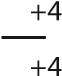 2. uszkodzenie ścięgien, mięśni i ich przyczepów powodujące osłabienie ich siły do 3 w skali Lovetta lub znaczne ograniczenia ruchomości łokcia do kąta prostego16122. ciała obce+83. uszkodzenie ścięgien, mięśni i ich przyczepów powodujące zniesienie funkcji zginania lub prostowania łokcia, lub przykurcz łokcia w pozycji zbliżonej do kata prostego20163. przetoki+83. uszkodzenie ścięgien, mięśni i ich przyczepów powodujące zniesienie funkcji zginania lub prostowania łokcia, lub przykurcz łokcia w pozycji zbliżonej do kata prostego20164. zmiany bneurologiczne+8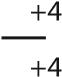 3. uszkodzenie ścięgien, mięśni i ich przyczepów powodujące zniesienie funkcji zginania lub prostowania łokcia, lub przykurcz łokcia w pozycji zbliżonej do kata prostego2016	112.  	UtRata KoŃCzYnY w BaRKU:	112.  	UtRata KoŃCzYnY w BaRKU:	112.  	UtRata KoŃCzYnY w BaRKU:	112.  	UtRata KoŃCzYnY w BaRKU:	116. 	UtRata KoŃCzYnY w oBRĘBiE RaMiEnia:	116. 	UtRata KoŃCzYnY w oBRĘBiE RaMiEnia:	116. 	UtRata KoŃCzYnY w oBRĘBiE RaMiEnia:	116. 	UtRata KoŃCzYnY w oBRĘBiE RaMiEnia:A.A.A.A.A.A.A.A.1.1.75701. z zachowaniem tylko 1/3 bliższej kości ramiennej70	113. 	UtRata KoŃCzYnY wRaz z ŁoPatKĄ:	113. 	UtRata KoŃCzYnY wRaz z ŁoPatKĄ:	113. 	UtRata KoŃCzYnY wRaz z ŁoPatKĄ:	113. 	UtRata KoŃCzYnY wRaz z ŁoPatKĄ:2. przy dłuższych kikutach65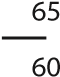 A.A.A.A.	117. 	PRzEPUKLinY MiĘŚniowE RaMiEnia:	117. 	PRzEPUKLinY MiĘŚniowE RaMiEnia:1 – 31 – 31.1.8070E. Staw ŁoKCiowYE. Staw ŁoKCiowYprawalewaD. RaMiĘD. RaMiĘprawalewa118. 	zŁaManiE oBwoDowEJ naSaDY KoŚCi RaMiEniowEJ, wYRoStKa ŁoKCiowEGo, GŁowY KoŚCi PRoMiEniowEJ – w zaLEŻnoŚCi oD zniEKSztaŁCEŃ i oGRaniCzEnia RUCHÓw:118. 	zŁaManiE oBwoDowEJ naSaDY KoŚCi RaMiEniowEJ, wYRoStKa ŁoKCiowEGo, GŁowY KoŚCi PRoMiEniowEJ – w zaLEŻnoŚCi oD zniEKSztaŁCEŃ i oGRaniCzEnia RUCHÓw:118. 	zŁaManiE oBwoDowEJ naSaDY KoŚCi RaMiEniowEJ, wYRoStKa ŁoKCiowEGo, GŁowY KoŚCi PRoMiEniowEJ – w zaLEŻnoŚCi oD zniEKSztaŁCEŃ i oGRaniCzEnia RUCHÓw:118. 	zŁaManiE oBwoDowEJ naSaDY KoŚCi RaMiEniowEJ, wYRoStKa ŁoKCiowEGo, GŁowY KoŚCi PRoMiEniowEJ – w zaLEŻnoŚCi oD zniEKSztaŁCEŃ i oGRaniCzEnia RUCHÓw:114. zŁaManiE tRzonU KoŚCi RaMiEnnEJ (w zaLEŻnoŚCi oD PRzEMiESzCzEŃ, oGRaniCzEŃ w StawiE ŁoPatKowo-RaMiEnnYM i ŁoKCiowYM):114. zŁaManiE tRzonU KoŚCi RaMiEnnEJ (w zaLEŻnoŚCi oD PRzEMiESzCzEŃ, oGRaniCzEŃ w StawiE ŁoPatKowo-RaMiEnnYM i ŁoKCiowYM):114. zŁaManiE tRzonU KoŚCi RaMiEnnEJ (w zaLEŻnoŚCi oD PRzEMiESzCzEŃ, oGRaniCzEŃ w StawiE ŁoPatKowo-RaMiEnnYM i ŁoKCiowYM):114. zŁaManiE tRzonU KoŚCi RaMiEnnEJ (w zaLEŻnoŚCi oD PRzEMiESzCzEŃ, oGRaniCzEŃ w StawiE ŁoPatKowo-RaMiEnnYM i ŁoKCiowYM):118. 	zŁaManiE oBwoDowEJ naSaDY KoŚCi RaMiEniowEJ, wYRoStKa ŁoKCiowEGo, GŁowY KoŚCi PRoMiEniowEJ – w zaLEŻnoŚCi oD zniEKSztaŁCEŃ i oGRaniCzEnia RUCHÓw:118. 	zŁaManiE oBwoDowEJ naSaDY KoŚCi RaMiEniowEJ, wYRoStKa ŁoKCiowEGo, GŁowY KoŚCi PRoMiEniowEJ – w zaLEŻnoŚCi oD zniEKSztaŁCEŃ i oGRaniCzEnia RUCHÓw:118. 	zŁaManiE oBwoDowEJ naSaDY KoŚCi RaMiEniowEJ, wYRoStKa ŁoKCiowEGo, GŁowY KoŚCi PRoMiEniowEJ – w zaLEŻnoŚCi oD zniEKSztaŁCEŃ i oGRaniCzEnia RUCHÓw:118. 	zŁaManiE oBwoDowEJ naSaDY KoŚCi RaMiEniowEJ, wYRoStKa ŁoKCiowEGo, GŁowY KoŚCi PRoMiEniowEJ – w zaLEŻnoŚCi oD zniEKSztaŁCEŃ i oGRaniCzEnia RUCHÓw:A. NIEWIELKIE ZMIANY:A. NIEWIELKIE ZMIANY:A. NIEWIELKIE ZMIANY:A. NIEWIELKIE ZMIANY:A. NIEWIELKIE ZMIANY:A. NIEWIELKIE ZMIANY:A. NIEWIELKIE ZMIANY:A. NIEWIELKIE ZMIANY:1. złamanie trzonu kości ramiennej wygojone dające głównie dolegliwości subiektywne1 – 211. następstwa w postaci dolegliwości głównie subiektywnych1 – 212. złamanie trzonu kości ramiennej wygojone z zagięciem kątowym do 10° lub nieznacznym zagięciem osiowym, nieznacznie zaburzające czynność kończyny i dające głównie dolegliwości subiektywne3 – 422. dolegliwości głównie subiektywne oraz ograniczenia ruchomości głównie wyprostu o 10° i podobne ograniczenia ruchów rotacyjnych dające w sumie 150° rotacji, przy jednocześnie zachowanej osi stawu3 – 42B. ŚREDNIE ZMIANY:B. ŚREDNIE ZMIANY:B. ŚREDNIE ZMIANY:B. ŚREDNIE ZMIANY:121. 	CEPowY Staw ŁoKCiowY – w zaLEŻnoŚCi oD StoPnia wiotKoŚCi  	i StanU MiĘŚni:121. 	CEPowY Staw ŁoKCiowY – w zaLEŻnoŚCi oD StoPnia wiotKoŚCi  	i StanU MiĘŚni:121. 	CEPowY Staw ŁoKCiowY – w zaLEŻnoŚCi oD StoPnia wiotKoŚCi  	i StanU MiĘŚni:121. 	CEPowY Staw ŁoKCiowY – w zaLEŻnoŚCi oD StoPnia wiotKoŚCi  	i StanU MiĘŚni:1.następstwa w postaci ograniczeń ruchomości obejmujące zakres od 20° do 130°, z zachowaniem ruchów obrotowych powyżej 130° (w sumie supinacji i pronacji), z zachowaną osią stawu86121. 	CEPowY Staw ŁoKCiowY – w zaLEŻnoŚCi oD StoPnia wiotKoŚCi  	i StanU MiĘŚni:121. 	CEPowY Staw ŁoKCiowY – w zaLEŻnoŚCi oD StoPnia wiotKoŚCi  	i StanU MiĘŚni:121. 	CEPowY Staw ŁoKCiowY – w zaLEŻnoŚCi oD StoPnia wiotKoŚCi  	i StanU MiĘŚni:121. 	CEPowY Staw ŁoKCiowY – w zaLEŻnoŚCi oD StoPnia wiotKoŚCi  	i StanU MiĘŚni:1.następstwa w postaci ograniczeń ruchomości obejmujące zakres od 20° do 130°, z zachowaniem ruchów obrotowych powyżej 130° (w sumie supinacji i pronacji), z zachowaną osią stawu86A.A.A.A.1.następstwa w postaci ograniczeń ruchomości obejmujące zakres od 20° do 130°, z zachowaniem ruchów obrotowych powyżej 130° (w sumie supinacji i pronacji), z zachowaną osią stawu861. z zachowaną i dającą użyteczność czynnością stawu łokciowego15102.następstwa w postaci ograniczeń ruchomości obejmujące zakres od 40° do 130°, z zachowaniem ruchów obrotowych powyżej 110° (w sumie supinacji i pronacji), z zachowaną osią stawu12101. z zachowaną i dającą użyteczność czynnością stawu łokciowego15102.następstwa w postaci ograniczeń ruchomości obejmujące zakres od 40° do 130°, z zachowaniem ruchów obrotowych powyżej 110° (w sumie supinacji i pronacji), z zachowaną osią stawu12102. ze śladem ruchu dowolnego, śladowa użyteczność stawu łokciowego20162.następstwa w postaci ograniczeń ruchomości obejmujące zakres od 40° do 130°, z zachowaniem ruchów obrotowych powyżej 110° (w sumie supinacji i pronacji), z zachowaną osią stawu12103. całkowicie wiotki staw, z niestabilnością wielopłaszczyznową, całkowita bezużyteczność czynnościowa stawu łokciowego2820C. DUŻE ZMIANY:C. DUŻE ZMIANY:C. DUŻE ZMIANY:C. DUŻE ZMIANY:3. całkowicie wiotki staw, z niestabilnością wielopłaszczyznową, całkowita bezużyteczność czynnościowa stawu łokciowego28201.następstwa w postaci ograniczeń ruchomości obejmujące zakres od 50° do 130°, z zachowaniem ruchów obrotowych poniżej 110° (w sumie supinacji i pronacji), z zaburzoną nieznacznie osią stawu15103. całkowicie wiotki staw, z niestabilnością wielopłaszczyznową, całkowita bezużyteczność czynnościowa stawu łokciowego28201.następstwa w postaci ograniczeń ruchomości obejmujące zakres od 50° do 130°, z zachowaniem ruchów obrotowych poniżej 110° (w sumie supinacji i pronacji), z zaburzoną nieznacznie osią stawu1510122. 	USzKoDzEniE StawU ŁoKCiowEGo PowiKŁanE – oCEnia SiĘ  	wG Poz. 118-121, zwiĘKSzaJĄC StoPiEŃ USzCzERBKU o:122. 	USzKoDzEniE StawU ŁoKCiowEGo PowiKŁanE – oCEnia SiĘ  	wG Poz. 118-121, zwiĘKSzaJĄC StoPiEŃ USzCzERBKU o:122. 	USzKoDzEniE StawU ŁoKCiowEGo PowiKŁanE – oCEnia SiĘ  	wG Poz. 118-121, zwiĘKSzaJĄC StoPiEŃ USzCzERBKU o:122. 	USzKoDzEniE StawU ŁoKCiowEGo PowiKŁanE – oCEnia SiĘ  	wG Poz. 118-121, zwiĘKSzaJĄC StoPiEŃ USzCzERBKU o:1.następstwa w postaci ograniczeń ruchomości obejmujące zakres od 50° do 130°, z zachowaniem ruchów obrotowych poniżej 110° (w sumie supinacji i pronacji), z zaburzoną nieznacznie osią stawu1510A.A.A.A.2.następstwa w postaci ograniczeń ruchomości obejmujące zakres od 50° do 130°, z zachowaniem ruchów obrotowych poniżej 45° (w sumie supinacji i pronacji)  z zaburzoną osią stawu w granicach 15° koślawości lub 15° szpotawości20161. przewlekły stan zapalny+22.następstwa w postaci ograniczeń ruchomości obejmujące zakres od 50° do 130°, z zachowaniem ruchów obrotowych poniżej 45° (w sumie supinacji i pronacji)  z zaburzoną osią stawu w granicach 15° koślawości lub 15° szpotawości20162. przetoki+2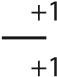 2.następstwa w postaci ograniczeń ruchomości obejmujące zakres od 50° do 130°, z zachowaniem ruchów obrotowych poniżej 45° (w sumie supinacji i pronacji)  z zaburzoną osią stawu w granicach 15° koślawości lub 15° szpotawości20163. ciała obce+2+13.następstwa w postaci ograniczeń ruchomości obejmujące zakres od 75° do 110° z zachowaniem ruchów obrotowych lub całkowite zniesienie ruchów obrotowych < 45°, przy zakresie ruchomości łokcia 50°-130° oraz przy zaburzeniach osi łokcia powyżej 15° koślawości oraz 15° szpotawości2420F. PRzEDRaMiĘF. PRzEDRaMiĘprawalewa3.następstwa w postaci ograniczeń ruchomości obejmujące zakres od 75° do 110° z zachowaniem ruchów obrotowych lub całkowite zniesienie ruchów obrotowych < 45°, przy zakresie ruchomości łokcia 50°-130° oraz przy zaburzeniach osi łokcia powyżej 15° koślawości oraz 15° szpotawości2420123. zŁaMania w oBRĘBiE DaLSzYCH naSaD JEDnEJ LUB oBU KoŚCi PRzEDRaMiEnia, PowoDUJĄCE oGRaniCzEnia RUCHoMoŚCi naDGaRStKa i zniEKSztaŁCEnia – w zaLEŻnoŚCi oD StoPnia zaBURzEŃ CzYnnoŚCiowYCH:123. zŁaMania w oBRĘBiE DaLSzYCH naSaD JEDnEJ LUB oBU KoŚCi PRzEDRaMiEnia, PowoDUJĄCE oGRaniCzEnia RUCHoMoŚCi naDGaRStKa i zniEKSztaŁCEnia – w zaLEŻnoŚCi oD StoPnia zaBURzEŃ CzYnnoŚCiowYCH:123. zŁaMania w oBRĘBiE DaLSzYCH naSaD JEDnEJ LUB oBU KoŚCi PRzEDRaMiEnia, PowoDUJĄCE oGRaniCzEnia RUCHoMoŚCi naDGaRStKa i zniEKSztaŁCEnia – w zaLEŻnoŚCi oD StoPnia zaBURzEŃ CzYnnoŚCiowYCH:123. zŁaMania w oBRĘBiE DaLSzYCH naSaD JEDnEJ LUB oBU KoŚCi PRzEDRaMiEnia, PowoDUJĄCE oGRaniCzEnia RUCHoMoŚCi naDGaRStKa i zniEKSztaŁCEnia – w zaLEŻnoŚCi oD StoPnia zaBURzEŃ CzYnnoŚCiowYCH:3.następstwa w postaci ograniczeń ruchomości obejmujące zakres od 75° do 110° z zachowaniem ruchów obrotowych lub całkowite zniesienie ruchów obrotowych < 45°, przy zakresie ruchomości łokcia 50°-130° oraz przy zaburzeniach osi łokcia powyżej 15° koślawości oraz 15° szpotawości2420A. NIEWIELKIE ZNIEKSZTAŁCENIA:A. NIEWIELKIE ZNIEKSZTAŁCENIA:A. NIEWIELKIE ZNIEKSZTAŁCENIA:A. NIEWIELKIE ZNIEKSZTAŁCENIA:	119. 	zESztYwniEniE StawU ŁoKCiowEGo:	119. 	zESztYwniEniE StawU ŁoKCiowEGo:	119. 	zESztYwniEniE StawU ŁoKCiowEGo:	119. 	zESztYwniEniE StawU ŁoKCiowEGo:1. następstwa w postaci dolegliwości głównie subiektywnych1 – 21A.A.A.A.1. następstwa w postaci dolegliwości głównie subiektywnych1 – 21A.A.A.A.2.następstwa w postaci dolegliwości głównie subiektywnych oraz ograniczenia ruchomości rotacji od 10° do 15° i podobnej wartości ograniczenia ruchów zginania i prostowania nadgarstka oraz niewielkie ograniczenia ruchów łokcia3 – 421. w zgięciu zbliżonym do kąta prostego (75°-110°), przy zachowanych ruchach obrotowych30252.następstwa w postaci dolegliwości głównie subiektywnych oraz ograniczenia ruchomości rotacji od 10° do 15° i podobnej wartości ograniczenia ruchów zginania i prostowania nadgarstka oraz niewielkie ograniczenia ruchów łokcia3 – 42B.B.B.B.2.następstwa w postaci dolegliwości głównie subiektywnych oraz ograniczenia ruchomości rotacji od 10° do 15° i podobnej wartości ograniczenia ruchów zginania i prostowania nadgarstka oraz niewielkie ograniczenia ruchów łokcia3 – 421. z brakiem ruchów obrotowych35302.następstwa w postaci dolegliwości głównie subiektywnych oraz ograniczenia ruchomości rotacji od 10° do 15° i podobnej wartości ograniczenia ruchów zginania i prostowania nadgarstka oraz niewielkie ograniczenia ruchów łokcia3 – 421. z brakiem ruchów obrotowych3530B. ŚREDNIE ZNIEKSZTAŁCENIA:B. ŚREDNIE ZNIEKSZTAŁCENIA:B. ŚREDNIE ZNIEKSZTAŁCENIA:B. ŚREDNIE ZNIEKSZTAŁCENIA:C.C.C.C.B. ŚREDNIE ZNIEKSZTAŁCENIA:B. ŚREDNIE ZNIEKSZTAŁCENIA:B. ŚREDNIE ZNIEKSZTAŁCENIA:B. ŚREDNIE ZNIEKSZTAŁCENIA:C.C.C.C.1.następstwa złamań wygojonych z przemieszczeniami powodującymi ograniczenia zakresu ruchomości nadgarstka do 30° (25% fizjologicznego zakresu ruchomości) obejmujące pozycję pośrednią oraz przy istotnych ograniczeniach rotacji861. w ustawieniu wyprostnym lub zbliżonym (160°-180°)35301.następstwa złamań wygojonych z przemieszczeniami powodującymi ograniczenia zakresu ruchomości nadgarstka do 30° (25% fizjologicznego zakresu ruchomości) obejmujące pozycję pośrednią oraz przy istotnych ograniczeniach rotacji86D. W INNYCH USTAWIENIACH – W ZALEŻNOŚCI OD PRZYDATNOŚCI CZYNNOŚCIOWEJ KOŃCZYNY:D. W INNYCH USTAWIENIACH – W ZALEŻNOŚCI OD PRZYDATNOŚCI CZYNNOŚCIOWEJ KOŃCZYNY:D. W INNYCH USTAWIENIACH – W ZALEŻNOŚCI OD PRZYDATNOŚCI CZYNNOŚCIOWEJ KOŃCZYNY:D. W INNYCH USTAWIENIACH – W ZALEŻNOŚCI OD PRZYDATNOŚCI CZYNNOŚCIOWEJ KOŃCZYNY:1.następstwa złamań wygojonych z przemieszczeniami powodującymi ograniczenia zakresu ruchomości nadgarstka do 30° (25% fizjologicznego zakresu ruchomości) obejmujące pozycję pośrednią oraz przy istotnych ograniczeniach rotacji861. w pozycji zbliżonej do kąta prostego302.następstwa złamań wygojonych z przemieszczeniami powodującymi ograniczenie zakresu ruchomości nadgarstka poniżej 20°(na pograniczu zesztywnienia) jednak w pozycji czynnościowo korzystnej z ewentualną dewiacją nadgarstka, przy istotnych ograniczeniach zakresu ruchów rotacji przedramienia1282. w pozycji zgięcia 50°-90°35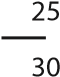 2.następstwa złamań wygojonych z przemieszczeniami powodującymi ograniczenie zakresu ruchomości nadgarstka poniżej 20°(na pograniczu zesztywnienia) jednak w pozycji czynnościowo korzystnej z ewentualną dewiacją nadgarstka, przy istotnych ograniczeniach zakresu ruchów rotacji przedramienia1283. w pozycji zgięcia powyżej 90° oraz wyprostnej poniżej 50°45402.następstwa złamań wygojonych z przemieszczeniami powodującymi ograniczenie zakresu ruchomości nadgarstka poniżej 20°(na pograniczu zesztywnienia) jednak w pozycji czynnościowo korzystnej z ewentualną dewiacją nadgarstka, przy istotnych ograniczeniach zakresu ruchów rotacji przedramienia128120. PRzYKURCz w StawiE ŁoKCiowYM – w zaLEŻnoŚCi oD zaKRESU zGiĘCia, wYPRoStU i StoPnia zaCHowania RUCHÓw oBRotowYCH PRzEDRaMiEnia:120. PRzYKURCz w StawiE ŁoKCiowYM – w zaLEŻnoŚCi oD zaKRESU zGiĘCia, wYPRoStU i StoPnia zaCHowania RUCHÓw oBRotowYCH PRzEDRaMiEnia:120. PRzYKURCz w StawiE ŁoKCiowYM – w zaLEŻnoŚCi oD zaKRESU zGiĘCia, wYPRoStU i StoPnia zaCHowania RUCHÓw oBRotowYCH PRzEDRaMiEnia:120. PRzYKURCz w StawiE ŁoKCiowYM – w zaLEŻnoŚCi oD zaKRESU zGiĘCia, wYPRoStU i StoPnia zaCHowania RUCHÓw oBRotowYCH PRzEDRaMiEnia:2.następstwa złamań wygojonych z przemieszczeniami powodującymi ograniczenie zakresu ruchomości nadgarstka poniżej 20°(na pograniczu zesztywnienia) jednak w pozycji czynnościowo korzystnej z ewentualną dewiacją nadgarstka, przy istotnych ograniczeniach zakresu ruchów rotacji przedramienia128120. PRzYKURCz w StawiE ŁoKCiowYM – w zaLEŻnoŚCi oD zaKRESU zGiĘCia, wYPRoStU i StoPnia zaCHowania RUCHÓw oBRotowYCH PRzEDRaMiEnia:120. PRzYKURCz w StawiE ŁoKCiowYM – w zaLEŻnoŚCi oD zaKRESU zGiĘCia, wYPRoStU i StoPnia zaCHowania RUCHÓw oBRotowYCH PRzEDRaMiEnia:120. PRzYKURCz w StawiE ŁoKCiowYM – w zaLEŻnoŚCi oD zaKRESU zGiĘCia, wYPRoStU i StoPnia zaCHowania RUCHÓw oBRotowYCH PRzEDRaMiEnia:120. PRzYKURCz w StawiE ŁoKCiowYM – w zaLEŻnoŚCi oD zaKRESU zGiĘCia, wYPRoStU i StoPnia zaCHowania RUCHÓw oBRotowYCH PRzEDRaMiEnia:3.następstwa w postaci wygojenia ze znacznym przemieszczeniem powodującym ograniczenie zakresu ruchomości nadgarstka na pograniczu zesztywnienia z utrwaloną dewiacją nadgarstka z ograniczeniem ruchów rotacyjnych przedramienia do 110°1612A. PRZY MOŻLIWOŚCI ZGIĘCIA PONAD KĄT PROSTY:A. PRZY MOŻLIWOŚCI ZGIĘCIA PONAD KĄT PROSTY:A. PRZY MOŻLIWOŚCI ZGIĘCIA PONAD KĄT PROSTY:A. PRZY MOŻLIWOŚCI ZGIĘCIA PONAD KĄT PROSTY:3.następstwa w postaci wygojenia ze znacznym przemieszczeniem powodującym ograniczenie zakresu ruchomości nadgarstka na pograniczu zesztywnienia z utrwaloną dewiacją nadgarstka z ograniczeniem ruchów rotacyjnych przedramienia do 110°16121. ograniczenia ruchomości głównie wyprostu o 10° i podobne ograniczenia ruchów rotacyjnych dające w sumie 150° rotacji323.następstwa w postaci wygojenia ze znacznym przemieszczeniem powodującym ograniczenie zakresu ruchomości nadgarstka na pograniczu zesztywnienia z utrwaloną dewiacją nadgarstka z ograniczeniem ruchów rotacyjnych przedramienia do 110°16121. ograniczenia ruchomości głównie wyprostu o 10° i podobne ograniczenia ruchów rotacyjnych dające w sumie 150° rotacji32C. ZNACZNE ZNIEKSZTAŁCENIA, DUŻE OGRANICZENIA RUCHÓW, ZMIANY WTÓRNE (TROFICZNE, KRĄŻENIOWE):C. ZNACZNE ZNIEKSZTAŁCENIA, DUŻE OGRANICZENIA RUCHÓW, ZMIANY WTÓRNE (TROFICZNE, KRĄŻENIOWE):C. ZNACZNE ZNIEKSZTAŁCENIA, DUŻE OGRANICZENIA RUCHÓW, ZMIANY WTÓRNE (TROFICZNE, KRĄŻENIOWE):C. ZNACZNE ZNIEKSZTAŁCENIA, DUŻE OGRANICZENIA RUCHÓW, ZMIANY WTÓRNE (TROFICZNE, KRĄŻENIOWE):2. następstwa w postaci ograniczeń ruchomości obejmujące zakres od 20° do 130° z zachowaniem ruchów obrotowych powyżej 130° (w sumie supinacji i pronacji)86C. ZNACZNE ZNIEKSZTAŁCENIA, DUŻE OGRANICZENIA RUCHÓW, ZMIANY WTÓRNE (TROFICZNE, KRĄŻENIOWE):C. ZNACZNE ZNIEKSZTAŁCENIA, DUŻE OGRANICZENIA RUCHÓW, ZMIANY WTÓRNE (TROFICZNE, KRĄŻENIOWE):C. ZNACZNE ZNIEKSZTAŁCENIA, DUŻE OGRANICZENIA RUCHÓW, ZMIANY WTÓRNE (TROFICZNE, KRĄŻENIOWE):C. ZNACZNE ZNIEKSZTAŁCENIA, DUŻE OGRANICZENIA RUCHÓW, ZMIANY WTÓRNE (TROFICZNE, KRĄŻENIOWE):2. następstwa w postaci ograniczeń ruchomości obejmujące zakres od 20° do 130° z zachowaniem ruchów obrotowych powyżej 130° (w sumie supinacji i pronacji)861.następstwa w postaci wygojenia ze znacznymi przemieszczeniami w efekcie zesztywnieniem nadgarstka w pozycji czynnościowo korzystnej, z ograniczeniem ruchów rotacyjnych przedramienia do 110°, z upośledzeniem ruchów palców zaburzającym precyzyjny chwyt20153. następstwa w postaci ograniczeń ruchomości obejmujące zakres od 40° do 130° z zachowaniem ruchów obrotowych powyżej 110° (w sumie supinacji i pronacji)1281.następstwa w postaci wygojenia ze znacznymi przemieszczeniami w efekcie zesztywnieniem nadgarstka w pozycji czynnościowo korzystnej, z ograniczeniem ruchów rotacyjnych przedramienia do 110°, z upośledzeniem ruchów palców zaburzającym precyzyjny chwyt20153. następstwa w postaci ograniczeń ruchomości obejmujące zakres od 40° do 130° z zachowaniem ruchów obrotowych powyżej 110° (w sumie supinacji i pronacji)1282.następstwa w postaci zesztywnienia nadgarstka w pozycji czynnościowo korzystnej, ze zniesieniem ruchów rotacji przedramienia z ograniczeniem ruchomości palców zaburzającym sprawny chwyt2420B. PRZY NIEMOŻNOŚCI ZGIĘCIA DO KĄTA PROSTEGO:B. PRZY NIEMOŻNOŚCI ZGIĘCIA DO KĄTA PROSTEGO:B. PRZY NIEMOŻNOŚCI ZGIĘCIA DO KĄTA PROSTEGO:B. PRZY NIEMOŻNOŚCI ZGIĘCIA DO KĄTA PROSTEGO:2.następstwa w postaci zesztywnienia nadgarstka w pozycji czynnościowo korzystnej, ze zniesieniem ruchów rotacji przedramienia z ograniczeniem ruchomości palców zaburzającym sprawny chwyt24201. ograniczenia ruchomości od wyprostu od 40° do 90° zgięcia oraz ograniczenia ruchów rotacyjnych dające w sumie 110° rotacji15102.następstwa w postaci zesztywnienia nadgarstka w pozycji czynnościowo korzystnej, ze zniesieniem ruchów rotacji przedramienia z ograniczeniem ruchomości palców zaburzającym sprawny chwyt24201. ograniczenia ruchomości od wyprostu od 40° do 90° zgięcia oraz ograniczenia ruchów rotacyjnych dające w sumie 110° rotacji15103.następstwa w postaci zesztywnienia nadgarstka w pozycji czynnościowo niekorzystnej, ze zniesieniem ruchów rotacji przedramienia, z zesztywnieniem palców i powikłane zespołem algodystroficznym32242. ograniczenia ruchomości od wyprostu 40° do 75° zgięcia oraz ograniczenia ruchów rotacyjnych dające w sumie 45° rotacji, lub z przykurczem w maksymalnej pronacji20163.następstwa w postaci zesztywnienia nadgarstka w pozycji czynnościowo niekorzystnej, ze zniesieniem ruchów rotacji przedramienia, z zesztywnieniem palców i powikłane zespołem algodystroficznym32242. ograniczenia ruchomości od wyprostu 40° do 75° zgięcia oraz ograniczenia ruchów rotacyjnych dające w sumie 45° rotacji, lub z przykurczem w maksymalnej pronacji2016124. zŁaMania tRzonÓw JEDnEJ LUB oBU KoŚCi PRzEDRaMiEnia – w zaLEŻnoŚCi oD PRzEMiESzCzEŃ zniEKSztaŁCEŃ i zaBURzEŃ CzYnnoŚCiowYCH:124. zŁaMania tRzonÓw JEDnEJ LUB oBU KoŚCi PRzEDRaMiEnia – w zaLEŻnoŚCi oD PRzEMiESzCzEŃ zniEKSztaŁCEŃ i zaBURzEŃ CzYnnoŚCiowYCH:124. zŁaMania tRzonÓw JEDnEJ LUB oBU KoŚCi PRzEDRaMiEnia – w zaLEŻnoŚCi oD PRzEMiESzCzEŃ zniEKSztaŁCEŃ i zaBURzEŃ CzYnnoŚCiowYCH:124. zŁaMania tRzonÓw JEDnEJ LUB oBU KoŚCi PRzEDRaMiEnia – w zaLEŻnoŚCi oD PRzEMiESzCzEŃ zniEKSztaŁCEŃ i zaBURzEŃ CzYnnoŚCiowYCH:3. ograniczenia ruchomości zbliżone do zesztywnienia łokcia w pozycji bliskiej 90° z zachowanym, lecz ograniczonym ruchem rotacji poniżej 45° lub z przykurczem w maksymalnej supinacji2824124. zŁaMania tRzonÓw JEDnEJ LUB oBU KoŚCi PRzEDRaMiEnia – w zaLEŻnoŚCi oD PRzEMiESzCzEŃ zniEKSztaŁCEŃ i zaBURzEŃ CzYnnoŚCiowYCH:124. zŁaMania tRzonÓw JEDnEJ LUB oBU KoŚCi PRzEDRaMiEnia – w zaLEŻnoŚCi oD PRzEMiESzCzEŃ zniEKSztaŁCEŃ i zaBURzEŃ CzYnnoŚCiowYCH:124. zŁaMania tRzonÓw JEDnEJ LUB oBU KoŚCi PRzEDRaMiEnia – w zaLEŻnoŚCi oD PRzEMiESzCzEŃ zniEKSztaŁCEŃ i zaBURzEŃ CzYnnoŚCiowYCH:124. zŁaMania tRzonÓw JEDnEJ LUB oBU KoŚCi PRzEDRaMiEnia – w zaLEŻnoŚCi oD PRzEMiESzCzEŃ zniEKSztaŁCEŃ i zaBURzEŃ CzYnnoŚCiowYCH:3. ograniczenia ruchomości zbliżone do zesztywnienia łokcia w pozycji bliskiej 90° z zachowanym, lecz ograniczonym ruchem rotacji poniżej 45° lub z przykurczem w maksymalnej supinacji2824A. NIEWIELKIE ZMIANY:A. NIEWIELKIE ZMIANY:A. NIEWIELKIE ZMIANY:A. NIEWIELKIE ZMIANY:3. ograniczenia ruchomości zbliżone do zesztywnienia łokcia w pozycji bliskiej 90° z zachowanym, lecz ograniczonym ruchem rotacji poniżej 45° lub z przykurczem w maksymalnej supinacji28241.następstwa w postaci dolegliwości głównie subiektywnych1 – 21UwaGa: 	WSZELKIE INNE USZKODZENIA W OBRĘBIE STAWU ŁOKCIOWEGO –  	 	OCENIAĆ WG POZ. 118-120UwaGa: 	WSZELKIE INNE USZKODZENIA W OBRĘBIE STAWU ŁOKCIOWEGO –  	 	OCENIAĆ WG POZ. 118-120UwaGa: 	WSZELKIE INNE USZKODZENIA W OBRĘBIE STAWU ŁOKCIOWEGO –  	 	OCENIAĆ WG POZ. 118-120UwaGa: 	WSZELKIE INNE USZKODZENIA W OBRĘBIE STAWU ŁOKCIOWEGO –  	 	OCENIAĆ WG POZ. 118-1202.następstwa w postaci dolegliwości głównie subiektywnych oraz ograniczenia ruchomości rotacji od 10° do 15° i podobnej wartości ograniczenia ruchów zginania i prostowania nadgarstka oraz niewielkie ograniczenia ruchów łokcia3 – 422.staw rzekomy jednej z kości przedramienia z niewielką patologiczną ruchomością, z zachowaną osią kończyny oraz z zachowaną ruchomością nadgarstka, z miernym upośledzeniem funkcji chwytnej ręki, z zachowaną ruchomością łokcia, bez zmian troficznynych1612B. ŚREDNIE ZMIANY:B. ŚREDNIE ZMIANY:B. ŚREDNIE ZMIANY:B. ŚREDNIE ZMIANY:2.staw rzekomy jednej z kości przedramienia z niewielką patologiczną ruchomością, z zachowaną osią kończyny oraz z zachowaną ruchomością nadgarstka, z miernym upośledzeniem funkcji chwytnej ręki, z zachowaną ruchomością łokcia, bez zmian troficznynych1612B. ŚREDNIE ZMIANY:B. ŚREDNIE ZMIANY:B. ŚREDNIE ZMIANY:B. ŚREDNIE ZMIANY:B. ZNACZNEGO STOPNIA:B. ZNACZNEGO STOPNIA:B. ZNACZNEGO STOPNIA:B. ZNACZNEGO STOPNIA:1.następstwa złamań wygojonych z przemieszczeniem, powodującym ograniczenia zakresu ruchomości nadgarstka do 30° (25% fizjologicznego zakresu ruchomości), obejmujące pozycję pośrednią, oraz ograniczenia zakresu ruchomości łokcia z ubytkiem wyprostu, oraz przy istotnych ograniczeniach rotacji5-85B. ZNACZNEGO STOPNIA:B. ZNACZNEGO STOPNIA:B. ZNACZNEGO STOPNIA:B. ZNACZNEGO STOPNIA:1.następstwa złamań wygojonych z przemieszczeniem, powodującym ograniczenia zakresu ruchomości nadgarstka do 30° (25% fizjologicznego zakresu ruchomości), obejmujące pozycję pośrednią, oraz ograniczenia zakresu ruchomości łokcia z ubytkiem wyprostu, oraz przy istotnych ograniczeniach rotacji5-851.staw rzekomy jednej z kości przedramienia z patologiczną ruchomością, zaburzoną osią kończyny oraz z zachowaną ruchomością nadgarstka, miernym upośledzeniem funkcji chwytnej ręki, z zachowaną ruchomością łokcia, bez zmian troficznych20152.następstwa złamań wygojonych z dużym przemieszczeniem powodującym ograniczenie zakresu ruchów rotacji przedramienia, oraz ograniczenia zakresu ruchomości nadgarstka poniżej 20° (na pograniczu zesztywnienia),  jednak w pozycji czynnościowo korzystnej, z ewentualną dewiacją nadgarstka oraz przy zachowanej funkcji chwytnej ręki1282.staw rzekomy jednej z kości przedramienia powodujący stałą patologiczną ruchomość, z zaburzoną osią przedramienia, z ograniczoną ruchomością nadgarstka, z wyraźnym upośledzeniem funkcji chwytnej ręki, z zachowaną ruchomością łokcia, a także ze zmianami troficznymi28242.następstwa złamań wygojonych z dużym przemieszczeniem powodującym ograniczenie zakresu ruchów rotacji przedramienia, oraz ograniczenia zakresu ruchomości nadgarstka poniżej 20° (na pograniczu zesztywnienia),  jednak w pozycji czynnościowo korzystnej, z ewentualną dewiacją nadgarstka oraz przy zachowanej funkcji chwytnej ręki1283.staw rzekomy jednej z kości przedramienia powodujący stałą patologiczną ruchomość, z zaburzoną osią przedramienia, ze znacznym ograniczeniem ruchomości nadgarstka, z upośledzeniem funkcji chwytnej ręki, ze znacznie ograniczoną ruchomością łokcia, a także ze zmianami troficznymi30283.następstwa w postaci wygojenia ze znacznym przemieszczeniem powodującym ograniczenie zakresu ruchów rotacyjnych przedramienia do 110° oraz ograniczenia ruchomości nadgarstka na pograniczu zesztywnienia z utrwaloną dewiacją16123.staw rzekomy jednej z kości przedramienia powodujący stałą patologiczną ruchomość, z zaburzoną osią przedramienia, ze znacznym ograniczeniem ruchomości nadgarstka, z upośledzeniem funkcji chwytnej ręki, ze znacznie ograniczoną ruchomością łokcia, a także ze zmianami troficznymi3028C. DUŻE ZMIANY, ZMIANY WTÓRNE I INNE:C. DUŻE ZMIANY, ZMIANY WTÓRNE I INNE:C. DUŻE ZMIANY, ZMIANY WTÓRNE I INNE:C. DUŻE ZMIANY, ZMIANY WTÓRNE I INNE:127. 	BRaK zRoStU, Staw RzEKoMY oBU KoŚCi PRzEDRaMiEnia  	– w zaLEŻnoŚCi oD zniEKSztaŁCEŃ, UBYtKÓw KoŚCi, UPoŚLEDzEnia 	 	FUnKCJi i innYCH zMian wtÓRnYCH: 127. 	BRaK zRoStU, Staw RzEKoMY oBU KoŚCi PRzEDRaMiEnia  	– w zaLEŻnoŚCi oD zniEKSztaŁCEŃ, UBYtKÓw KoŚCi, UPoŚLEDzEnia 	 	FUnKCJi i innYCH zMian wtÓRnYCH: 127. 	BRaK zRoStU, Staw RzEKoMY oBU KoŚCi PRzEDRaMiEnia  	– w zaLEŻnoŚCi oD zniEKSztaŁCEŃ, UBYtKÓw KoŚCi, UPoŚLEDzEnia 	 	FUnKCJi i innYCH zMian wtÓRnYCH: 127. 	BRaK zRoStU, Staw RzEKoMY oBU KoŚCi PRzEDRaMiEnia  	– w zaLEŻnoŚCi oD zniEKSztaŁCEŃ, UBYtKÓw KoŚCi, UPoŚLEDzEnia 	 	FUnKCJi i innYCH zMian wtÓRnYCH: 1.złamania wygojone ze znacznym przemieszczeniem, ze skróceniem jednej z kości przedramienia, z wtórnymi zmianami w obrębie nadgarstka w postaci zesztywnienia i/lub dewiacji2015127. 	BRaK zRoStU, Staw RzEKoMY oBU KoŚCi PRzEDRaMiEnia  	– w zaLEŻnoŚCi oD zniEKSztaŁCEŃ, UBYtKÓw KoŚCi, UPoŚLEDzEnia 	 	FUnKCJi i innYCH zMian wtÓRnYCH: 127. 	BRaK zRoStU, Staw RzEKoMY oBU KoŚCi PRzEDRaMiEnia  	– w zaLEŻnoŚCi oD zniEKSztaŁCEŃ, UBYtKÓw KoŚCi, UPoŚLEDzEnia 	 	FUnKCJi i innYCH zMian wtÓRnYCH: 127. 	BRaK zRoStU, Staw RzEKoMY oBU KoŚCi PRzEDRaMiEnia  	– w zaLEŻnoŚCi oD zniEKSztaŁCEŃ, UBYtKÓw KoŚCi, UPoŚLEDzEnia 	 	FUnKCJi i innYCH zMian wtÓRnYCH: 127. 	BRaK zRoStU, Staw RzEKoMY oBU KoŚCi PRzEDRaMiEnia  	– w zaLEŻnoŚCi oD zniEKSztaŁCEŃ, UBYtKÓw KoŚCi, UPoŚLEDzEnia 	 	FUnKCJi i innYCH zMian wtÓRnYCH: 1.złamania wygojone ze znacznym przemieszczeniem, ze skróceniem jednej z kości przedramienia, z wtórnymi zmianami w obrębie nadgarstka w postaci zesztywnienia i/lub dewiacji2015A. ŚREDNIEGO STOPNIA:A. ŚREDNIEGO STOPNIA:A. ŚREDNIEGO STOPNIA:A. ŚREDNIEGO STOPNIA:1.złamania wygojone ze znacznym przemieszczeniem, ze skróceniem jednej z kości przedramienia, z wtórnymi zmianami w obrębie nadgarstka w postaci zesztywnienia i/lub dewiacji20151.staw rzekomy obu kości przedramienia z niewielką patologiczną ruchomością, z zachowaną osią kończyny oraz z zachowaną ruchomością nadgarstka, bez upośledzenia funkcji chwytnej ręki, z zachowaną ruchomością łokcia bez zmian troficznynych10102.złamania wygojone ze znacznym przemieszczeniem, ze skróceniem jednej z kości lub ze zrostem krzyżowym pomiędzy kośćmi przedramienia, z ograniczeniem zakresu ruchów rotacyjnych do 45°, z ograniczeniem ruchomości łokcia w zakresie 75°110° oraz z zaburzeniem sprawności chwytu ręki24201.staw rzekomy obu kości przedramienia z niewielką patologiczną ruchomością, z zachowaną osią kończyny oraz z zachowaną ruchomością nadgarstka, bez upośledzenia funkcji chwytnej ręki, z zachowaną ruchomością łokcia bez zmian troficznynych10102.złamania wygojone ze znacznym przemieszczeniem, ze skróceniem jednej z kości lub ze zrostem krzyżowym pomiędzy kośćmi przedramienia, z ograniczeniem zakresu ruchów rotacyjnych do 45°, z ograniczeniem ruchomości łokcia w zakresie 75°110° oraz z zaburzeniem sprawności chwytu ręki24202.staw rzekomy obu kości przedramienia z niewielką patologiczną ruchomością z zachowaną osią kończyny oraz z zachowaną ruchomością nadgarstka, z miernym upośledzeniem funkcji chwytnej ręki, bez zmian troficznych16123.złamania wygojone ze znacznym przemieszczeniem, ze skróceniem jednej z kości lub ze zrostem krzyżowym pomiędzy kośćmi przedramienia, z całkowitym zniesieniem ruchów rotacyjnych, z zesztywnieniem łokcia w pozycji zbliżonej do 90°, oraz wtórną deformacją nadgarstka i jego ustawieniem w pozycji odbiegającej od czynnościowo korzystnej30242.staw rzekomy obu kości przedramienia z niewielką patologiczną ruchomością z zachowaną osią kończyny oraz z zachowaną ruchomością nadgarstka, z miernym upośledzeniem funkcji chwytnej ręki, bez zmian troficznych16123.złamania wygojone ze znacznym przemieszczeniem, ze skróceniem jednej z kości lub ze zrostem krzyżowym pomiędzy kośćmi przedramienia, z całkowitym zniesieniem ruchów rotacyjnych, z zesztywnieniem łokcia w pozycji zbliżonej do 90°, oraz wtórną deformacją nadgarstka i jego ustawieniem w pozycji odbiegającej od czynnościowo korzystnej30243.staw rzekomy obu kości przedramienia z zaburzoną osią przedramienia, z obecnością blizn, zniekształceń, upośledzeniem funkcji chwytnej ręki, z zachowaną ruchomością łokcia, bez zmian troficznych2016125. USzKoDzEnia CzĘŚCi MiĘKKiCH PRzEDRaMiEnia, SKÓRY, MiĘŚni, ŚCiĘGiEn, naCzYŃ – w zaLEŻnoŚCi oD RozMiaRÓw, USzKoDzEŃ i UPoŚLEDzEnia FUnKCJi, zMian wtÓRnYCH (tRoFiCznE, KRĄŻEniowE, BLiznY):125. USzKoDzEnia CzĘŚCi MiĘKKiCH PRzEDRaMiEnia, SKÓRY, MiĘŚni, ŚCiĘGiEn, naCzYŃ – w zaLEŻnoŚCi oD RozMiaRÓw, USzKoDzEŃ i UPoŚLEDzEnia FUnKCJi, zMian wtÓRnYCH (tRoFiCznE, KRĄŻEniowE, BLiznY):125. USzKoDzEnia CzĘŚCi MiĘKKiCH PRzEDRaMiEnia, SKÓRY, MiĘŚni, ŚCiĘGiEn, naCzYŃ – w zaLEŻnoŚCi oD RozMiaRÓw, USzKoDzEŃ i UPoŚLEDzEnia FUnKCJi, zMian wtÓRnYCH (tRoFiCznE, KRĄŻEniowE, BLiznY):125. USzKoDzEnia CzĘŚCi MiĘKKiCH PRzEDRaMiEnia, SKÓRY, MiĘŚni, ŚCiĘGiEn, naCzYŃ – w zaLEŻnoŚCi oD RozMiaRÓw, USzKoDzEŃ i UPoŚLEDzEnia FUnKCJi, zMian wtÓRnYCH (tRoFiCznE, KRĄŻEniowE, BLiznY):3.staw rzekomy obu kości przedramienia z zaburzoną osią przedramienia, z obecnością blizn, zniekształceń, upośledzeniem funkcji chwytnej ręki, z zachowaną ruchomością łokcia, bez zmian troficznych2016125. USzKoDzEnia CzĘŚCi MiĘKKiCH PRzEDRaMiEnia, SKÓRY, MiĘŚni, ŚCiĘGiEn, naCzYŃ – w zaLEŻnoŚCi oD RozMiaRÓw, USzKoDzEŃ i UPoŚLEDzEnia FUnKCJi, zMian wtÓRnYCH (tRoFiCznE, KRĄŻEniowE, BLiznY):125. USzKoDzEnia CzĘŚCi MiĘKKiCH PRzEDRaMiEnia, SKÓRY, MiĘŚni, ŚCiĘGiEn, naCzYŃ – w zaLEŻnoŚCi oD RozMiaRÓw, USzKoDzEŃ i UPoŚLEDzEnia FUnKCJi, zMian wtÓRnYCH (tRoFiCznE, KRĄŻEniowE, BLiznY):125. USzKoDzEnia CzĘŚCi MiĘKKiCH PRzEDRaMiEnia, SKÓRY, MiĘŚni, ŚCiĘGiEn, naCzYŃ – w zaLEŻnoŚCi oD RozMiaRÓw, USzKoDzEŃ i UPoŚLEDzEnia FUnKCJi, zMian wtÓRnYCH (tRoFiCznE, KRĄŻEniowE, BLiznY):125. USzKoDzEnia CzĘŚCi MiĘKKiCH PRzEDRaMiEnia, SKÓRY, MiĘŚni, ŚCiĘGiEn, naCzYŃ – w zaLEŻnoŚCi oD RozMiaRÓw, USzKoDzEŃ i UPoŚLEDzEnia FUnKCJi, zMian wtÓRnYCH (tRoFiCznE, KRĄŻEniowE, BLiznY):B. ZNACZNEGO STOPNIA:B. ZNACZNEGO STOPNIA:B. ZNACZNEGO STOPNIA:B. ZNACZNEGO STOPNIA:125. USzKoDzEnia CzĘŚCi MiĘKKiCH PRzEDRaMiEnia, SKÓRY, MiĘŚni, ŚCiĘGiEn, naCzYŃ – w zaLEŻnoŚCi oD RozMiaRÓw, USzKoDzEŃ i UPoŚLEDzEnia FUnKCJi, zMian wtÓRnYCH (tRoFiCznE, KRĄŻEniowE, BLiznY):125. USzKoDzEnia CzĘŚCi MiĘKKiCH PRzEDRaMiEnia, SKÓRY, MiĘŚni, ŚCiĘGiEn, naCzYŃ – w zaLEŻnoŚCi oD RozMiaRÓw, USzKoDzEŃ i UPoŚLEDzEnia FUnKCJi, zMian wtÓRnYCH (tRoFiCznE, KRĄŻEniowE, BLiznY):125. USzKoDzEnia CzĘŚCi MiĘKKiCH PRzEDRaMiEnia, SKÓRY, MiĘŚni, ŚCiĘGiEn, naCzYŃ – w zaLEŻnoŚCi oD RozMiaRÓw, USzKoDzEŃ i UPoŚLEDzEnia FUnKCJi, zMian wtÓRnYCH (tRoFiCznE, KRĄŻEniowE, BLiznY):125. USzKoDzEnia CzĘŚCi MiĘKKiCH PRzEDRaMiEnia, SKÓRY, MiĘŚni, ŚCiĘGiEn, naCzYŃ – w zaLEŻnoŚCi oD RozMiaRÓw, USzKoDzEŃ i UPoŚLEDzEnia FUnKCJi, zMian wtÓRnYCH (tRoFiCznE, KRĄŻEniowE, BLiznY):1.staw rzekomy obu kości przedramienia powodujący stałą patologiczną ruchomość, z zaburzeniem osi przedramienia, z zachowaną ruchomością nadgarstka, z miernym upośledzeniem funkcji chwytnej ręki, z zachowaną ruchomością łokcia, a także ze zmianami troficznymi2520A. NIEWIELKIE ZMIANY:A. NIEWIELKIE ZMIANY:A. NIEWIELKIE ZMIANY:A. NIEWIELKIE ZMIANY:1.staw rzekomy obu kości przedramienia powodujący stałą patologiczną ruchomość, z zaburzeniem osi przedramienia, z zachowaną ruchomością nadgarstka, z miernym upośledzeniem funkcji chwytnej ręki, z zachowaną ruchomością łokcia, a także ze zmianami troficznymi25201. blizny i miejscowe dolegliwości111.staw rzekomy obu kości przedramienia powodujący stałą patologiczną ruchomość, z zaburzeniem osi przedramienia, z zachowaną ruchomością nadgarstka, z miernym upośledzeniem funkcji chwytnej ręki, z zachowaną ruchomością łokcia, a także ze zmianami troficznymi25202.blizny, miejscowe dolegliwości i towarzyszące im zmiany troficzne nie upośledzające funkcji przedramienia i ręki w sposób istotny321.staw rzekomy obu kości przedramienia powodujący stałą patologiczną ruchomość, z zaburzeniem osi przedramienia, z zachowaną ruchomością nadgarstka, z miernym upośledzeniem funkcji chwytnej ręki, z zachowaną ruchomością łokcia, a także ze zmianami troficznymi25202.blizny, miejscowe dolegliwości i towarzyszące im zmiany troficzne nie upośledzające funkcji przedramienia i ręki w sposób istotny322.staw rzekomy obu kości przedramienia powodujący stałą patologiczną ruchomość, z zaburzeniem osi przedramienia, z zachowaną ruchomością nadgarstka, ze znacznym upośledzeniem funkcji chwytnej ręki, z zachowaną ruchomością łokcia, a także ze zmianami troficznymi3025B. ZNACZNE ZMIANY:B. ZNACZNE ZMIANY:B. ZNACZNE ZMIANY:B. ZNACZNE ZMIANY:2.staw rzekomy obu kości przedramienia powodujący stałą patologiczną ruchomość, z zaburzeniem osi przedramienia, z zachowaną ruchomością nadgarstka, ze znacznym upośledzeniem funkcji chwytnej ręki, z zachowaną ruchomością łokcia, a także ze zmianami troficznymi30251.następstwa w postaci blizn powodujących dolegliwości subiektywne i ograniczenia ruchomości w zakresie 60° (około 50% należnego zakresu ruchu) obejmujące pozycje pośrednią łokcia lub nadgarstka552.staw rzekomy obu kości przedramienia powodujący stałą patologiczną ruchomość, z zaburzeniem osi przedramienia, z zachowaną ruchomością nadgarstka, ze znacznym upośledzeniem funkcji chwytnej ręki, z zachowaną ruchomością łokcia, a także ze zmianami troficznymi30251.następstwa w postaci blizn powodujących dolegliwości subiektywne i ograniczenia ruchomości w zakresie 60° (około 50% należnego zakresu ruchu) obejmujące pozycje pośrednią łokcia lub nadgarstka553.staw rzekomy obu kości przedramienia powodujący stałą patologiczną ruchomość, z zaburzeniem osi przedramienia, z zesztywnieniem nadgarstka, upośledzeniem funkcji chwytnej ręki oraz ze znacznie ograniczoną ruchomością łokcia, a także ze zmianami troficznymi40352.następstwa w postaci blizn i przykurczów powodujących ograniczenia ruchomości nadgarstka w zakresie 40° (około 30% należnego zakresu ruchu) obejmujące pozycję pośrednią, przy zachowanych ruchach rotacji przedramienia1283.staw rzekomy obu kości przedramienia powodujący stałą patologiczną ruchomość, z zaburzeniem osi przedramienia, z zesztywnieniem nadgarstka, upośledzeniem funkcji chwytnej ręki oraz ze znacznie ograniczoną ruchomością łokcia, a także ze zmianami troficznymi40353.następstwa w postaci blizn, zmian troficznych i przykurczów powodujących znaczne ograniczenia ruchomości w zakresie 20° (około 15% należnego zakresu ruchu) przy ograniczonym, ale możliwym do wykonania ruchu rotacji przedramienia lub powodujące przykurcz w pozycji odbiegającej od czynnościowo korzystnej1612	128. 	PowiKŁanE USzKoDzEniE PRzEDRaMiEnia – oCEnia SiĘ wG Poz. 123-127, zwiĘKSzaJĄC StoPiEŃ USzCzERBKU w zaLEŻnoŚCi oD PowiKŁaŃ o: 	128. 	PowiKŁanE USzKoDzEniE PRzEDRaMiEnia – oCEnia SiĘ wG Poz. 123-127, zwiĘKSzaJĄC StoPiEŃ USzCzERBKU w zaLEŻnoŚCi oD PowiKŁaŃ o: 	128. 	PowiKŁanE USzKoDzEniE PRzEDRaMiEnia – oCEnia SiĘ wG Poz. 123-127, zwiĘKSzaJĄC StoPiEŃ USzCzERBKU w zaLEŻnoŚCi oD PowiKŁaŃ o: 	128. 	PowiKŁanE USzKoDzEniE PRzEDRaMiEnia – oCEnia SiĘ wG Poz. 123-127, zwiĘKSzaJĄC StoPiEŃ USzCzERBKU w zaLEŻnoŚCi oD PowiKŁaŃ o: 3.następstwa w postaci blizn, zmian troficznych i przykurczów powodujących znaczne ograniczenia ruchomości w zakresie 20° (około 15% należnego zakresu ruchu) przy ograniczonym, ale możliwym do wykonania ruchu rotacji przedramienia lub powodujące przykurcz w pozycji odbiegającej od czynnościowo korzystnej1612A.A.A.A.3.następstwa w postaci blizn, zmian troficznych i przykurczów powodujących znaczne ograniczenia ruchomości w zakresie 20° (około 15% należnego zakresu ruchu) przy ograniczonym, ale możliwym do wykonania ruchu rotacji przedramienia lub powodujące przykurcz w pozycji odbiegającej od czynnościowo korzystnej16121. przewlekłe zapalenie kości+1 – 3+1 – 33.następstwa w postaci blizn, zmian troficznych i przykurczów powodujących znaczne ograniczenia ruchomości w zakresie 20° (około 15% należnego zakresu ruchu) przy ograniczonym, ale możliwym do wykonania ruchu rotacji przedramienia lub powodujące przykurcz w pozycji odbiegającej od czynnościowo korzystnej16122. przetoki+1 – 3+1 – 3126. Staw RzEKoMY KoŚCi ŁoKCiowEJ LUB PRoMiEniowEJ – w zaLEŻnoŚCi  oD zniEKSztaŁCEŃ, UBYtKÓw KoŚCi, UPoŚLEDzEnia FUnKCJi i innYCH  	zMian wtÓRnYCH:126. Staw RzEKoMY KoŚCi ŁoKCiowEJ LUB PRoMiEniowEJ – w zaLEŻnoŚCi  oD zniEKSztaŁCEŃ, UBYtKÓw KoŚCi, UPoŚLEDzEnia FUnKCJi i innYCH  	zMian wtÓRnYCH:126. Staw RzEKoMY KoŚCi ŁoKCiowEJ LUB PRoMiEniowEJ – w zaLEŻnoŚCi  oD zniEKSztaŁCEŃ, UBYtKÓw KoŚCi, UPoŚLEDzEnia FUnKCJi i innYCH  	zMian wtÓRnYCH:126. Staw RzEKoMY KoŚCi ŁoKCiowEJ LUB PRoMiEniowEJ – w zaLEŻnoŚCi  oD zniEKSztaŁCEŃ, UBYtKÓw KoŚCi, UPoŚLEDzEnia FUnKCJi i innYCH  	zMian wtÓRnYCH:3. obecność ciał obcych+1 – 3+1 – 3126. Staw RzEKoMY KoŚCi ŁoKCiowEJ LUB PRoMiEniowEJ – w zaLEŻnoŚCi  oD zniEKSztaŁCEŃ, UBYtKÓw KoŚCi, UPoŚLEDzEnia FUnKCJi i innYCH  	zMian wtÓRnYCH:126. Staw RzEKoMY KoŚCi ŁoKCiowEJ LUB PRoMiEniowEJ – w zaLEŻnoŚCi  oD zniEKSztaŁCEŃ, UBYtKÓw KoŚCi, UPoŚLEDzEnia FUnKCJi i innYCH  	zMian wtÓRnYCH:126. Staw RzEKoMY KoŚCi ŁoKCiowEJ LUB PRoMiEniowEJ – w zaLEŻnoŚCi  oD zniEKSztaŁCEŃ, UBYtKÓw KoŚCi, UPoŚLEDzEnia FUnKCJi i innYCH  	zMian wtÓRnYCH:126. Staw RzEKoMY KoŚCi ŁoKCiowEJ LUB PRoMiEniowEJ – w zaLEŻnoŚCi  oD zniEKSztaŁCEŃ, UBYtKÓw KoŚCi, UPoŚLEDzEnia FUnKCJi i innYCH  	zMian wtÓRnYCH:4. ubytek tkanki kostnej+1 – 3+1 – 3126. Staw RzEKoMY KoŚCi ŁoKCiowEJ LUB PRoMiEniowEJ – w zaLEŻnoŚCi  oD zniEKSztaŁCEŃ, UBYtKÓw KoŚCi, UPoŚLEDzEnia FUnKCJi i innYCH  	zMian wtÓRnYCH:126. Staw RzEKoMY KoŚCi ŁoKCiowEJ LUB PRoMiEniowEJ – w zaLEŻnoŚCi  oD zniEKSztaŁCEŃ, UBYtKÓw KoŚCi, UPoŚLEDzEnia FUnKCJi i innYCH  	zMian wtÓRnYCH:126. Staw RzEKoMY KoŚCi ŁoKCiowEJ LUB PRoMiEniowEJ – w zaLEŻnoŚCi  oD zniEKSztaŁCEŃ, UBYtKÓw KoŚCi, UPoŚLEDzEnia FUnKCJi i innYCH  	zMian wtÓRnYCH:126. Staw RzEKoMY KoŚCi ŁoKCiowEJ LUB PRoMiEniowEJ – w zaLEŻnoŚCi  oD zniEKSztaŁCEŃ, UBYtKÓw KoŚCi, UPoŚLEDzEnia FUnKCJi i innYCH  	zMian wtÓRnYCH:5. zmiany neurologiczne+1 – 3+1 – 3A. ŚREDNIEGO STOPNIA:A. ŚREDNIEGO STOPNIA:A. ŚREDNIEGO STOPNIA:A. ŚREDNIEGO STOPNIA:5. zmiany neurologiczne+1 – 3+1 – 3A. ŚREDNIEGO STOPNIA:A. ŚREDNIEGO STOPNIA:A. ŚREDNIEGO STOPNIA:A. ŚREDNIEGO STOPNIA:	129. 	UtRata KoŃCzYnY w oBRĘBiE PRzEDRaMiEnia: 	129. 	UtRata KoŃCzYnY w oBRĘBiE PRzEDRaMiEnia: 	129. 	UtRata KoŃCzYnY w oBRĘBiE PRzEDRaMiEnia: 	129. 	UtRata KoŃCzYnY w oBRĘBiE PRzEDRaMiEnia: 1.staw rzekomy jednej z kości przedramienia z niewielką patologiczną ruchomością, z zachowaną osią kończyny oraz z zachowaną ruchomością nadgarstka, bez upośledzenia funkcji chwytnej ręki, z zachowaną ruchomością łokcia, bez zmian troficznych1010	129. 	UtRata KoŃCzYnY w oBRĘBiE PRzEDRaMiEnia: 	129. 	UtRata KoŃCzYnY w oBRĘBiE PRzEDRaMiEnia: 	129. 	UtRata KoŃCzYnY w oBRĘBiE PRzEDRaMiEnia: 	129. 	UtRata KoŃCzYnY w oBRĘBiE PRzEDRaMiEnia: 1.staw rzekomy jednej z kości przedramienia z niewielką patologiczną ruchomością, z zachowaną osią kończyny oraz z zachowaną ruchomością nadgarstka, bez upośledzenia funkcji chwytnej ręki, z zachowaną ruchomością łokcia, bez zmian troficznych1010A.A.A.A.1.staw rzekomy jednej z kości przedramienia z niewielką patologiczną ruchomością, z zachowaną osią kończyny oraz z zachowaną ruchomością nadgarstka, bez upośledzenia funkcji chwytnej ręki, z zachowaną ruchomością łokcia, bez zmian troficznych10101.1.55501.staw rzekomy jednej z kości przedramienia z niewielką patologiczną ruchomością, z zachowaną osią kończyny oraz z zachowaną ruchomością nadgarstka, bez upośledzenia funkcji chwytnej ręki, z zachowaną ruchomością łokcia, bez zmian troficznych1010	130. 	UtRata PRzEDRaMiEnia w SĄSiEDztwiE StawU naDGaRStKowEGo:	130. 	UtRata PRzEDRaMiEnia w SĄSiEDztwiE StawU naDGaRStKowEGo:	130. 	UtRata PRzEDRaMiEnia w SĄSiEDztwiE StawU naDGaRStKowEGo:	130. 	UtRata PRzEDRaMiEnia w SĄSiEDztwiE StawU naDGaRStKowEGo:133. USzKoDzEnia naDGaRStKa PowiKŁanE GŁĘBoKiMi, tRwaŁYMi zMianaMi tRoFiCznYMi,  PRzEwLEKŁYM RoPnYM zaPaLEniEM KoŚCi naDGaRStKa, PRzEtoKaMi i zMianaMi nEURoLoGiCznYMi– oCEnia SiĘ wG Poz.131-132, zwiĘKSzaJĄC StoPiEŃ USzCzERBKU w zaLEŻnoŚCi oD StoPnia o: 133. USzKoDzEnia naDGaRStKa PowiKŁanE GŁĘBoKiMi, tRwaŁYMi zMianaMi tRoFiCznYMi,  PRzEwLEKŁYM RoPnYM zaPaLEniEM KoŚCi naDGaRStKa, PRzEtoKaMi i zMianaMi nEURoLoGiCznYMi– oCEnia SiĘ wG Poz.131-132, zwiĘKSzaJĄC StoPiEŃ USzCzERBKU w zaLEŻnoŚCi oD StoPnia o: 133. USzKoDzEnia naDGaRStKa PowiKŁanE GŁĘBoKiMi, tRwaŁYMi zMianaMi tRoFiCznYMi,  PRzEwLEKŁYM RoPnYM zaPaLEniEM KoŚCi naDGaRStKa, PRzEtoKaMi i zMianaMi nEURoLoGiCznYMi– oCEnia SiĘ wG Poz.131-132, zwiĘKSzaJĄC StoPiEŃ USzCzERBKU w zaLEŻnoŚCi oD StoPnia o: 133. USzKoDzEnia naDGaRStKa PowiKŁanE GŁĘBoKiMi, tRwaŁYMi zMianaMi tRoFiCznYMi,  PRzEwLEKŁYM RoPnYM zaPaLEniEM KoŚCi naDGaRStKa, PRzEtoKaMi i zMianaMi nEURoLoGiCznYMi– oCEnia SiĘ wG Poz.131-132, zwiĘKSzaJĄC StoPiEŃ USzCzERBKU w zaLEŻnoŚCi oD StoPnia o: A.A.A.A.133. USzKoDzEnia naDGaRStKa PowiKŁanE GŁĘBoKiMi, tRwaŁYMi zMianaMi tRoFiCznYMi,  PRzEwLEKŁYM RoPnYM zaPaLEniEM KoŚCi naDGaRStKa, PRzEtoKaMi i zMianaMi nEURoLoGiCznYMi– oCEnia SiĘ wG Poz.131-132, zwiĘKSzaJĄC StoPiEŃ USzCzERBKU w zaLEŻnoŚCi oD StoPnia o: 133. USzKoDzEnia naDGaRStKa PowiKŁanE GŁĘBoKiMi, tRwaŁYMi zMianaMi tRoFiCznYMi,  PRzEwLEKŁYM RoPnYM zaPaLEniEM KoŚCi naDGaRStKa, PRzEtoKaMi i zMianaMi nEURoLoGiCznYMi– oCEnia SiĘ wG Poz.131-132, zwiĘKSzaJĄC StoPiEŃ USzCzERBKU w zaLEŻnoŚCi oD StoPnia o: 133. USzKoDzEnia naDGaRStKa PowiKŁanE GŁĘBoKiMi, tRwaŁYMi zMianaMi tRoFiCznYMi,  PRzEwLEKŁYM RoPnYM zaPaLEniEM KoŚCi naDGaRStKa, PRzEtoKaMi i zMianaMi nEURoLoGiCznYMi– oCEnia SiĘ wG Poz.131-132, zwiĘKSzaJĄC StoPiEŃ USzCzERBKU w zaLEŻnoŚCi oD StoPnia o: 133. USzKoDzEnia naDGaRStKa PowiKŁanE GŁĘBoKiMi, tRwaŁYMi zMianaMi tRoFiCznYMi,  PRzEwLEKŁYM RoPnYM zaPaLEniEM KoŚCi naDGaRStKa, PRzEtoKaMi i zMianaMi nEURoLoGiCznYMi– oCEnia SiĘ wG Poz.131-132, zwiĘKSzaJĄC StoPiEŃ USzCzERBKU w zaLEŻnoŚCi oD StoPnia o: 1.1.5550133. USzKoDzEnia naDGaRStKa PowiKŁanE GŁĘBoKiMi, tRwaŁYMi zMianaMi tRoFiCznYMi,  PRzEwLEKŁYM RoPnYM zaPaLEniEM KoŚCi naDGaRStKa, PRzEtoKaMi i zMianaMi nEURoLoGiCznYMi– oCEnia SiĘ wG Poz.131-132, zwiĘKSzaJĄC StoPiEŃ USzCzERBKU w zaLEŻnoŚCi oD StoPnia o: 133. USzKoDzEnia naDGaRStKa PowiKŁanE GŁĘBoKiMi, tRwaŁYMi zMianaMi tRoFiCznYMi,  PRzEwLEKŁYM RoPnYM zaPaLEniEM KoŚCi naDGaRStKa, PRzEtoKaMi i zMianaMi nEURoLoGiCznYMi– oCEnia SiĘ wG Poz.131-132, zwiĘKSzaJĄC StoPiEŃ USzCzERBKU w zaLEŻnoŚCi oD StoPnia o: 133. USzKoDzEnia naDGaRStKa PowiKŁanE GŁĘBoKiMi, tRwaŁYMi zMianaMi tRoFiCznYMi,  PRzEwLEKŁYM RoPnYM zaPaLEniEM KoŚCi naDGaRStKa, PRzEtoKaMi i zMianaMi nEURoLoGiCznYMi– oCEnia SiĘ wG Poz.131-132, zwiĘKSzaJĄC StoPiEŃ USzCzERBKU w zaLEŻnoŚCi oD StoPnia o: 133. USzKoDzEnia naDGaRStKa PowiKŁanE GŁĘBoKiMi, tRwaŁYMi zMianaMi tRoFiCznYMi,  PRzEwLEKŁYM RoPnYM zaPaLEniEM KoŚCi naDGaRStKa, PRzEtoKaMi i zMianaMi nEURoLoGiCznYMi– oCEnia SiĘ wG Poz.131-132, zwiĘKSzaJĄC StoPiEŃ USzCzERBKU w zaLEŻnoŚCi oD StoPnia o: G. naDGaRStEKG. naDGaRStEKprawalewaA.A.A.A.	131. 	USzKoDzEnia naDGaRStKa (SKRĘCEnia, zwiCHniĘCia, zŁaMania)  	– w zaLEŻnoŚCi oD BLizn, zniEKSztaŁCEŃ RozLEGŁoŚCi USzKoDzEnia,  	UPoŚLEDzEnia FUnKCJi, zMian tRoFiCznYCH i innYCH wtÓRnYCH:  	131. 	USzKoDzEnia naDGaRStKa (SKRĘCEnia, zwiCHniĘCia, zŁaMania)  	– w zaLEŻnoŚCi oD BLizn, zniEKSztaŁCEŃ RozLEGŁoŚCi USzKoDzEnia,  	UPoŚLEDzEnia FUnKCJi, zMian tRoFiCznYCH i innYCH wtÓRnYCH:  	131. 	USzKoDzEnia naDGaRStKa (SKRĘCEnia, zwiCHniĘCia, zŁaMania)  	– w zaLEŻnoŚCi oD BLizn, zniEKSztaŁCEŃ RozLEGŁoŚCi USzKoDzEnia,  	UPoŚLEDzEnia FUnKCJi, zMian tRoFiCznYCH i innYCH wtÓRnYCH:  	131. 	USzKoDzEnia naDGaRStKa (SKRĘCEnia, zwiCHniĘCia, zŁaMania)  	– w zaLEŻnoŚCi oD BLizn, zniEKSztaŁCEŃ RozLEGŁoŚCi USzKoDzEnia,  	UPoŚLEDzEnia FUnKCJi, zMian tRoFiCznYCH i innYCH wtÓRnYCH:  1. głębokie, trwałe zmiany troficzne+1 – 3+1 – 3	131. 	USzKoDzEnia naDGaRStKa (SKRĘCEnia, zwiCHniĘCia, zŁaMania)  	– w zaLEŻnoŚCi oD BLizn, zniEKSztaŁCEŃ RozLEGŁoŚCi USzKoDzEnia,  	UPoŚLEDzEnia FUnKCJi, zMian tRoFiCznYCH i innYCH wtÓRnYCH:  	131. 	USzKoDzEnia naDGaRStKa (SKRĘCEnia, zwiCHniĘCia, zŁaMania)  	– w zaLEŻnoŚCi oD BLizn, zniEKSztaŁCEŃ RozLEGŁoŚCi USzKoDzEnia,  	UPoŚLEDzEnia FUnKCJi, zMian tRoFiCznYCH i innYCH wtÓRnYCH:  	131. 	USzKoDzEnia naDGaRStKa (SKRĘCEnia, zwiCHniĘCia, zŁaMania)  	– w zaLEŻnoŚCi oD BLizn, zniEKSztaŁCEŃ RozLEGŁoŚCi USzKoDzEnia,  	UPoŚLEDzEnia FUnKCJi, zMian tRoFiCznYCH i innYCH wtÓRnYCH:  	131. 	USzKoDzEnia naDGaRStKa (SKRĘCEnia, zwiCHniĘCia, zŁaMania)  	– w zaLEŻnoŚCi oD BLizn, zniEKSztaŁCEŃ RozLEGŁoŚCi USzKoDzEnia,  	UPoŚLEDzEnia FUnKCJi, zMian tRoFiCznYCH i innYCH wtÓRnYCH:  2. przewlekłe, ropne zapalenie kości nadgarstka+1 – 3+1 – 3	131. 	USzKoDzEnia naDGaRStKa (SKRĘCEnia, zwiCHniĘCia, zŁaMania)  	– w zaLEŻnoŚCi oD BLizn, zniEKSztaŁCEŃ RozLEGŁoŚCi USzKoDzEnia,  	UPoŚLEDzEnia FUnKCJi, zMian tRoFiCznYCH i innYCH wtÓRnYCH:  	131. 	USzKoDzEnia naDGaRStKa (SKRĘCEnia, zwiCHniĘCia, zŁaMania)  	– w zaLEŻnoŚCi oD BLizn, zniEKSztaŁCEŃ RozLEGŁoŚCi USzKoDzEnia,  	UPoŚLEDzEnia FUnKCJi, zMian tRoFiCznYCH i innYCH wtÓRnYCH:  	131. 	USzKoDzEnia naDGaRStKa (SKRĘCEnia, zwiCHniĘCia, zŁaMania)  	– w zaLEŻnoŚCi oD BLizn, zniEKSztaŁCEŃ RozLEGŁoŚCi USzKoDzEnia,  	UPoŚLEDzEnia FUnKCJi, zMian tRoFiCznYCH i innYCH wtÓRnYCH:  	131. 	USzKoDzEnia naDGaRStKa (SKRĘCEnia, zwiCHniĘCia, zŁaMania)  	– w zaLEŻnoŚCi oD BLizn, zniEKSztaŁCEŃ RozLEGŁoŚCi USzKoDzEnia,  	UPoŚLEDzEnia FUnKCJi, zMian tRoFiCznYCH i innYCH wtÓRnYCH:  3. przetoki+1 – 3+1 – 3A. NIEWIELKIEGO STOPNIA:A. NIEWIELKIEGO STOPNIA:A. NIEWIELKIEGO STOPNIA:A. NIEWIELKIEGO STOPNIA:3. przetoki+1 – 3+1 – 3A. NIEWIELKIEGO STOPNIA:A. NIEWIELKIEGO STOPNIA:A. NIEWIELKIEGO STOPNIA:A. NIEWIELKIEGO STOPNIA:4. zmiany neurologiczne+1 – 3+1 – 31. następstwa niewielkiego stopnia powodujące jedynie dolegliwości subiektywne1 – 214. zmiany neurologiczne+1 – 3+1 – 31. następstwa niewielkiego stopnia powodujące jedynie dolegliwości subiektywne1 – 21	134. 	UtRata RĘKi na PozioMiE naDGaRStKa: 	134. 	UtRata RĘKi na PozioMiE naDGaRStKa: 	134. 	UtRata RĘKi na PozioMiE naDGaRStKa: 	134. 	UtRata RĘKi na PozioMiE naDGaRStKa: 2. następstwa niewielkiego stopnia powodujące dolegliwości subiektywne i ograniczenia ruchomości w zakresie 90° (około 75% należnego zakresu ruchu) obejmujące pozycję pośrednią42A.A.A.A.2. następstwa niewielkiego stopnia powodujące dolegliwości subiektywne i ograniczenia ruchomości w zakresie 90° (około 75% należnego zakresu ruchu) obejmujące pozycję pośrednią421.1.55502. następstwa niewielkiego stopnia powodujące dolegliwości subiektywne i ograniczenia ruchomości w zakresie 90° (około 75% należnego zakresu ruchu) obejmujące pozycję pośrednią42H. ŚRÓDRĘCzEH. ŚRÓDRĘCzEprawalewa3. następstwa niewielkiego stopnia powodujące dolegliwości subiektywne i ograniczenia ruchomości w zakresie 60°(około 50% należnego zakresu ruchu) obejmujące pozycję pośrednią84135. 	USzKoDzEnia ŚRÓDRĘCza, CzĘŚCi MiĘKKiCH (SKÓRY, MiĘŚni, naCzYŃ,  	nERwÓw), KoŚCi w zaLEŻnoŚCi oD BLizn, zniEKSztaŁCEŃ, UPoŚLEDzEnia 	 	FUnKCJi RĘKi i innYCH zMian wtÓRnYCH: 135. 	USzKoDzEnia ŚRÓDRĘCza, CzĘŚCi MiĘKKiCH (SKÓRY, MiĘŚni, naCzYŃ,  	nERwÓw), KoŚCi w zaLEŻnoŚCi oD BLizn, zniEKSztaŁCEŃ, UPoŚLEDzEnia 	 	FUnKCJi RĘKi i innYCH zMian wtÓRnYCH: 135. 	USzKoDzEnia ŚRÓDRĘCza, CzĘŚCi MiĘKKiCH (SKÓRY, MiĘŚni, naCzYŃ,  	nERwÓw), KoŚCi w zaLEŻnoŚCi oD BLizn, zniEKSztaŁCEŃ, UPoŚLEDzEnia 	 	FUnKCJi RĘKi i innYCH zMian wtÓRnYCH: 135. 	USzKoDzEnia ŚRÓDRĘCza, CzĘŚCi MiĘKKiCH (SKÓRY, MiĘŚni, naCzYŃ,  	nERwÓw), KoŚCi w zaLEŻnoŚCi oD BLizn, zniEKSztaŁCEŃ, UPoŚLEDzEnia 	 	FUnKCJi RĘKi i innYCH zMian wtÓRnYCH: 3. następstwa niewielkiego stopnia powodujące dolegliwości subiektywne i ograniczenia ruchomości w zakresie 60°(około 50% należnego zakresu ruchu) obejmujące pozycję pośrednią84A. NIEWIELKIE ZMIANY:A. NIEWIELKIE ZMIANY:A. NIEWIELKIE ZMIANY:A. NIEWIELKIE ZMIANY:B. ŚREDNIEGO STOPNIA:B. ŚREDNIEGO STOPNIA:B. ŚREDNIEGO STOPNIA:B. ŚREDNIEGO STOPNIA:A. NIEWIELKIE ZMIANY:A. NIEWIELKIE ZMIANY:A. NIEWIELKIE ZMIANY:A. NIEWIELKIE ZMIANY:B. ŚREDNIEGO STOPNIA:B. ŚREDNIEGO STOPNIA:B. ŚREDNIEGO STOPNIA:B. ŚREDNIEGO STOPNIA:1. następstwa złamań jednej kości śródręcza – od III do V pod postacią blizn i dolegliwości subiektywnych1 – 211.następstwa średniego stopnia powodujące ograniczenia ruchomości w zakresie 40° (około 30% należnego zakresu ruchu) obejmujące pozycję pośrednią, ze zniesieniem ruchów odchylania na boki, przy zachowanym ruchu rotacji przedramienia1081. następstwa złamań jednej kości śródręcza – od III do V pod postacią blizn i dolegliwości subiektywnych1 – 211.następstwa średniego stopnia powodujące ograniczenia ruchomości w zakresie 40° (około 30% należnego zakresu ruchu) obejmujące pozycję pośrednią, ze zniesieniem ruchów odchylania na boki, przy zachowanym ruchu rotacji przedramienia1082. następstwa złamań jednej kości śródręcza – od III do V pozostawiające deformację i powodujące ograniczenia zakresu ruchów palca odpowiadające przynajmniej amputacji na poziomie paliczka dystalnego3 – 422.następstwa średniego stopnia powodujące ograniczenia ruchomości w zakresie 20° (około 15% należnego zakresu ruchu) obejmujące pozycję pośrednią, ze zniesieniem ruchów odchylania na boki, przy ograniczonym, ale możliwym do wykonania ruchu rotacji przedramienia16122. następstwa złamań jednej kości śródręcza – od III do V pozostawiające deformację i powodujące ograniczenia zakresu ruchów palca odpowiadające przynajmniej amputacji na poziomie paliczka dystalnego3 – 422.następstwa średniego stopnia powodujące ograniczenia ruchomości w zakresie 20° (około 15% należnego zakresu ruchu) obejmujące pozycję pośrednią, ze zniesieniem ruchów odchylania na boki, przy ograniczonym, ale możliwym do wykonania ruchu rotacji przedramienia1612B. ŚREDNIE ZMIANY:B. ŚREDNIE ZMIANY:B. ŚREDNIE ZMIANY:B. ŚREDNIE ZMIANY:2.następstwa średniego stopnia powodujące ograniczenia ruchomości w zakresie 20° (około 15% należnego zakresu ruchu) obejmujące pozycję pośrednią, ze zniesieniem ruchów odchylania na boki, przy ograniczonym, ale możliwym do wykonania ruchu rotacji przedramienia16121. następstwa złamań pierwszej lub drugiej kości śródręcza z następstwami jak powyżej lub kilku kolejnych z następstwami odpowiadającymi amputacji paliczka dystalnego5 – 84C. DUŻEGO STOPNIA Z USTAWIENIEM RĘKI CZYNNOŚCIOWO NIEKORZYSTNYM:C. DUŻEGO STOPNIA Z USTAWIENIEM RĘKI CZYNNOŚCIOWO NIEKORZYSTNYM:C. DUŻEGO STOPNIA Z USTAWIENIEM RĘKI CZYNNOŚCIOWO NIEKORZYSTNYM:C. DUŻEGO STOPNIA Z USTAWIENIEM RĘKI CZYNNOŚCIOWO NIEKORZYSTNYM:1. następstwa złamań pierwszej lub drugiej kości śródręcza z następstwami jak powyżej lub kilku kolejnych z następstwami odpowiadającymi amputacji paliczka dystalnego5 – 84C. DUŻEGO STOPNIA Z USTAWIENIEM RĘKI CZYNNOŚCIOWO NIEKORZYSTNYM:C. DUŻEGO STOPNIA Z USTAWIENIEM RĘKI CZYNNOŚCIOWO NIEKORZYSTNYM:C. DUŻEGO STOPNIA Z USTAWIENIEM RĘKI CZYNNOŚCIOWO NIEKORZYSTNYM:C. DUŻEGO STOPNIA Z USTAWIENIEM RĘKI CZYNNOŚCIOWO NIEKORZYSTNYM:C. ROZLEGŁE ZMIANY:C. ROZLEGŁE ZMIANY:C. ROZLEGŁE ZMIANY:C. ROZLEGŁE ZMIANY:1.następstwa w postaci śladowego ruchu zawierającego się poza pozycją pośrednią w przedziale zgięcia dłoniowego lub w skrajnym zgięciu grzbietowym z utrwaloną dewiacją łokciową lub promieniową2015C. ROZLEGŁE ZMIANY:C. ROZLEGŁE ZMIANY:C. ROZLEGŁE ZMIANY:C. ROZLEGŁE ZMIANY:1.następstwa w postaci śladowego ruchu zawierającego się poza pozycją pośrednią w przedziale zgięcia dłoniowego lub w skrajnym zgięciu grzbietowym z utrwaloną dewiacją łokciową lub promieniową20151.następstwa złamań kilku kości śródręcza powodujące znaczną deformację z ograniczeniami funkcji chwytnej palców II do V spowodowanej zesztywnieniem stawów śródręczno-paliczkowych, lub ograniczeniem samej opozycji kciuka, odpowiadające amputacji na poziomie paliczka podstawnego1082.następstwa w postaci śladowego ruchu zawierającego się wyłącznie w zakresie zgięcia dłoniowego z utrwalonymi odchyleniami łokciowym lub promieniowym28241.następstwa złamań kilku kości śródręcza powodujące znaczną deformację z ograniczeniami funkcji chwytnej palców II do V spowodowanej zesztywnieniem stawów śródręczno-paliczkowych, lub ograniczeniem samej opozycji kciuka, odpowiadające amputacji na poziomie paliczka podstawnego1082.następstwa w postaci śladowego ruchu zawierającego się wyłącznie w zakresie zgięcia dłoniowego z utrwalonymi odchyleniami łokciowym lub promieniowym28242.następstwa złamań kilku kości śródręcza powodujące znaczną deformację z brakiem funkcji chwytnej palców II do V lub uszkodzenie I kości śródręcza z całkowitym zniesieniem funkcji chwytnej kciuka1816	132. 	CaŁKowitE zESztYwniEniE w oBRĘBiE naDGaRStKa:   	132. 	CaŁKowitE zESztYwniEniE w oBRĘBiE naDGaRStKa:   	132. 	CaŁKowitE zESztYwniEniE w oBRĘBiE naDGaRStKa:   	132. 	CaŁKowitE zESztYwniEniE w oBRĘBiE naDGaRStKa:   2.następstwa złamań kilku kości śródręcza powodujące znaczną deformację z brakiem funkcji chwytnej palców II do V lub uszkodzenie I kości śródręcza z całkowitym zniesieniem funkcji chwytnej kciuka1816A. W USTAWIENIU CZYNNOŚCIOWO KORZYSTNYM – W ZALEŻNOŚCI OD STOPNIA UPOŚLEDZENIA FUNKCJI RĘKI I PALCÓW:A. W USTAWIENIU CZYNNOŚCIOWO KORZYSTNYM – W ZALEŻNOŚCI OD STOPNIA UPOŚLEDZENIA FUNKCJI RĘKI I PALCÓW:A. W USTAWIENIU CZYNNOŚCIOWO KORZYSTNYM – W ZALEŻNOŚCI OD STOPNIA UPOŚLEDZENIA FUNKCJI RĘKI I PALCÓW:A. W USTAWIENIU CZYNNOŚCIOWO KORZYSTNYM – W ZALEŻNOŚCI OD STOPNIA UPOŚLEDZENIA FUNKCJI RĘKI I PALCÓW:2.następstwa złamań kilku kości śródręcza powodujące znaczną deformację z brakiem funkcji chwytnej palców II do V lub uszkodzenie I kości śródręcza z całkowitym zniesieniem funkcji chwytnej kciuka1816A. W USTAWIENIU CZYNNOŚCIOWO KORZYSTNYM – W ZALEŻNOŚCI OD STOPNIA UPOŚLEDZENIA FUNKCJI RĘKI I PALCÓW:A. W USTAWIENIU CZYNNOŚCIOWO KORZYSTNYM – W ZALEŻNOŚCI OD STOPNIA UPOŚLEDZENIA FUNKCJI RĘKI I PALCÓW:A. W USTAWIENIU CZYNNOŚCIOWO KORZYSTNYM – W ZALEŻNOŚCI OD STOPNIA UPOŚLEDZENIA FUNKCJI RĘKI I PALCÓW:A. W USTAWIENIU CZYNNOŚCIOWO KORZYSTNYM – W ZALEŻNOŚCI OD STOPNIA UPOŚLEDZENIA FUNKCJI RĘKI I PALCÓW:i. KCiUKi. KCiUKprawalewa1. zesztywnienie w pozycji czynnościowo korzystnej, z nieznacznego stopnia ograniczeniem zakresu ruchomości palców II do V, z zachowaną funkcją kciuka1510	136. 	UtRata w zaKRESiE KCiUKa – w zaLEŻnoŚCi oD RozMiaRU UBYtKU, BLizn, zniEKSztaŁCEŃ, JaKoŚCi KiKUta, oGRaniCzEnia RUCHÓw PaLCa, UPoŚLEDzEnia FUnKCJi RĘKi i innYCH zMian wtÓRnYCH:  	136. 	UtRata w zaKRESiE KCiUKa – w zaLEŻnoŚCi oD RozMiaRU UBYtKU, BLizn, zniEKSztaŁCEŃ, JaKoŚCi KiKUta, oGRaniCzEnia RUCHÓw PaLCa, UPoŚLEDzEnia FUnKCJi RĘKi i innYCH zMian wtÓRnYCH:  	136. 	UtRata w zaKRESiE KCiUKa – w zaLEŻnoŚCi oD RozMiaRU UBYtKU, BLizn, zniEKSztaŁCEŃ, JaKoŚCi KiKUta, oGRaniCzEnia RUCHÓw PaLCa, UPoŚLEDzEnia FUnKCJi RĘKi i innYCH zMian wtÓRnYCH:  	136. 	UtRata w zaKRESiE KCiUKa – w zaLEŻnoŚCi oD RozMiaRU UBYtKU, BLizn, zniEKSztaŁCEŃ, JaKoŚCi KiKUta, oGRaniCzEnia RUCHÓw PaLCa, UPoŚLEDzEnia FUnKCJi RĘKi i innYCH zMian wtÓRnYCH:  2.zesztywnienie w pozycji czynnościowo korzystnej, z ograniczeniem zakresu ruchomości palców II do V powodujące ubytek zgięcia co najmniej dwóch z nich do pozycji odpowiadającej amputacji paliczka dystalnego, z zachowaną funkcją kciuka lub z samym zniesieniem funkcji opozycji kciuka2016A.A.A.A.2.zesztywnienie w pozycji czynnościowo korzystnej, z ograniczeniem zakresu ruchomości palców II do V powodujące ubytek zgięcia co najmniej dwóch z nich do pozycji odpowiadającej amputacji paliczka dystalnego, z zachowaną funkcją kciuka lub z samym zniesieniem funkcji opozycji kciuka20161. częściowa utrata opuszki1 – 41 – 22.zesztywnienie w pozycji czynnościowo korzystnej, z ograniczeniem zakresu ruchomości palców II do V powodujące ubytek zgięcia co najmniej dwóch z nich do pozycji odpowiadającej amputacji paliczka dystalnego, z zachowaną funkcją kciuka lub z samym zniesieniem funkcji opozycji kciuka20162. utrata paliczka paznokciowego5 – 84 – 62.zesztywnienie w pozycji czynnościowo korzystnej, z ograniczeniem zakresu ruchomości palców II do V powodujące ubytek zgięcia co najmniej dwóch z nich do pozycji odpowiadającej amputacji paliczka dystalnego, z zachowaną funkcją kciuka lub z samym zniesieniem funkcji opozycji kciuka20163.utrata paliczka paznokciowego z częścią paliczka podstawnego z zachowaniem więcej niż 2/3 długości kikuta paliczka9 – 15103.zesztywnienie w pozycji czynnościowo korzystnej, z ograniczeniem zakresu ruchomości palców II do V powodujące ograniczenie zgięcia wszystkich palców do pozycji odpowiadającej amputacji na poziomie stawów międzypaliczkowych bliższych i ze zniesieniem funkcji opozycji kciuka28203.utrata paliczka paznokciowego z częścią paliczka podstawnego z zachowaniem więcej niż 2/3 długości kikuta paliczka9 – 15103.zesztywnienie w pozycji czynnościowo korzystnej, z ograniczeniem zakresu ruchomości palców II do V powodujące ograniczenie zgięcia wszystkich palców do pozycji odpowiadającej amputacji na poziomie stawów międzypaliczkowych bliższych i ze zniesieniem funkcji opozycji kciuka28204. utrata paliczka paznokciowego z częścią paliczka podstawnego z zachowaniem mniej niż 2/3 długości kikuta paliczka18143.zesztywnienie w pozycji czynnościowo korzystnej, z ograniczeniem zakresu ruchomości palców II do V powodujące ograniczenie zgięcia wszystkich palców do pozycji odpowiadającej amputacji na poziomie stawów międzypaliczkowych bliższych i ze zniesieniem funkcji opozycji kciuka28205. utrata obu paliczków z kością śródręcza2520B. W USTAWIENIU CZYNNOŚCIOWO NIEKORZYSTNYM W ZALEŻNOŚCI OD STOPNIA UPOŚLEDZENIA FUNKCJI RĘKI I PALCÓW:B. W USTAWIENIU CZYNNOŚCIOWO NIEKORZYSTNYM W ZALEŻNOŚCI OD STOPNIA UPOŚLEDZENIA FUNKCJI RĘKI I PALCÓW:B. W USTAWIENIU CZYNNOŚCIOWO NIEKORZYSTNYM W ZALEŻNOŚCI OD STOPNIA UPOŚLEDZENIA FUNKCJI RĘKI I PALCÓW:B. W USTAWIENIU CZYNNOŚCIOWO NIEKORZYSTNYM W ZALEŻNOŚCI OD STOPNIA UPOŚLEDZENIA FUNKCJI RĘKI I PALCÓW:5. utrata obu paliczków z kością śródręcza2520B. W USTAWIENIU CZYNNOŚCIOWO NIEKORZYSTNYM W ZALEŻNOŚCI OD STOPNIA UPOŚLEDZENIA FUNKCJI RĘKI I PALCÓW:B. W USTAWIENIU CZYNNOŚCIOWO NIEKORZYSTNYM W ZALEŻNOŚCI OD STOPNIA UPOŚLEDZENIA FUNKCJI RĘKI I PALCÓW:B. W USTAWIENIU CZYNNOŚCIOWO NIEKORZYSTNYM W ZALEŻNOŚCI OD STOPNIA UPOŚLEDZENIA FUNKCJI RĘKI I PALCÓW:B. W USTAWIENIU CZYNNOŚCIOWO NIEKORZYSTNYM W ZALEŻNOŚCI OD STOPNIA UPOŚLEDZENIA FUNKCJI RĘKI I PALCÓW:137. 	innE USzKoDzEnia KCiUKa (zŁaMania, zwiCHniĘCia, USzKoDzEnia  	MiĘŚni, ŚCiĘGiEn, naCzYŃ, nERwÓw – w zaLEŻnoŚCi oD BLizn,  	zniEKSztaŁCEŃ, zaBURzEŃ CzUCia, oGRaniCzEnia RUCHÓw PaLCa  	UPoŚLEDzEnia FUnKCJi RĘKi i innYCH zMian wtÓRnYCH:   137. 	innE USzKoDzEnia KCiUKa (zŁaMania, zwiCHniĘCia, USzKoDzEnia  	MiĘŚni, ŚCiĘGiEn, naCzYŃ, nERwÓw – w zaLEŻnoŚCi oD BLizn,  	zniEKSztaŁCEŃ, zaBURzEŃ CzUCia, oGRaniCzEnia RUCHÓw PaLCa  	UPoŚLEDzEnia FUnKCJi RĘKi i innYCH zMian wtÓRnYCH:   137. 	innE USzKoDzEnia KCiUKa (zŁaMania, zwiCHniĘCia, USzKoDzEnia  	MiĘŚni, ŚCiĘGiEn, naCzYŃ, nERwÓw – w zaLEŻnoŚCi oD BLizn,  	zniEKSztaŁCEŃ, zaBURzEŃ CzUCia, oGRaniCzEnia RUCHÓw PaLCa  	UPoŚLEDzEnia FUnKCJi RĘKi i innYCH zMian wtÓRnYCH:   137. 	innE USzKoDzEnia KCiUKa (zŁaMania, zwiCHniĘCia, USzKoDzEnia  	MiĘŚni, ŚCiĘGiEn, naCzYŃ, nERwÓw – w zaLEŻnoŚCi oD BLizn,  	zniEKSztaŁCEŃ, zaBURzEŃ CzUCia, oGRaniCzEnia RUCHÓw PaLCa  	UPoŚLEDzEnia FUnKCJi RĘKi i innYCH zMian wtÓRnYCH:   1.zesztywnienie w pozycji czynnościowo niekorzystnej, z nieznacznego stopnia ograniczeniem zakresu ruchomości palców II do V zachowaną funkcją2520137. 	innE USzKoDzEnia KCiUKa (zŁaMania, zwiCHniĘCia, USzKoDzEnia  	MiĘŚni, ŚCiĘGiEn, naCzYŃ, nERwÓw – w zaLEŻnoŚCi oD BLizn,  	zniEKSztaŁCEŃ, zaBURzEŃ CzUCia, oGRaniCzEnia RUCHÓw PaLCa  	UPoŚLEDzEnia FUnKCJi RĘKi i innYCH zMian wtÓRnYCH:   137. 	innE USzKoDzEnia KCiUKa (zŁaMania, zwiCHniĘCia, USzKoDzEnia  	MiĘŚni, ŚCiĘGiEn, naCzYŃ, nERwÓw – w zaLEŻnoŚCi oD BLizn,  	zniEKSztaŁCEŃ, zaBURzEŃ CzUCia, oGRaniCzEnia RUCHÓw PaLCa  	UPoŚLEDzEnia FUnKCJi RĘKi i innYCH zMian wtÓRnYCH:   137. 	innE USzKoDzEnia KCiUKa (zŁaMania, zwiCHniĘCia, USzKoDzEnia  	MiĘŚni, ŚCiĘGiEn, naCzYŃ, nERwÓw – w zaLEŻnoŚCi oD BLizn,  	zniEKSztaŁCEŃ, zaBURzEŃ CzUCia, oGRaniCzEnia RUCHÓw PaLCa  	UPoŚLEDzEnia FUnKCJi RĘKi i innYCH zMian wtÓRnYCH:   137. 	innE USzKoDzEnia KCiUKa (zŁaMania, zwiCHniĘCia, USzKoDzEnia  	MiĘŚni, ŚCiĘGiEn, naCzYŃ, nERwÓw – w zaLEŻnoŚCi oD BLizn,  	zniEKSztaŁCEŃ, zaBURzEŃ CzUCia, oGRaniCzEnia RUCHÓw PaLCa  	UPoŚLEDzEnia FUnKCJi RĘKi i innYCH zMian wtÓRnYCH:   1.zesztywnienie w pozycji czynnościowo niekorzystnej, z nieznacznego stopnia ograniczeniem zakresu ruchomości palców II do V zachowaną funkcją2520A.A.A.A.2.zesztywnienie w pozycji czynnościowo niekorzystnej, z ograniczeniem zakresu ruchomości palców II do V powodujące ubytek zgięcia co najmniej dwóch z nich do pozycji odpowiadającej amputacji paliczka dystalnego, z zachowaną funkcją kciuka lub z samym zniesieniem funkcji opozycji kciuka3530A.A.A.A.2.zesztywnienie w pozycji czynnościowo niekorzystnej, z ograniczeniem zakresu ruchomości palców II do V powodujące ubytek zgięcia co najmniej dwóch z nich do pozycji odpowiadającej amputacji paliczka dystalnego, z zachowaną funkcją kciuka lub z samym zniesieniem funkcji opozycji kciuka35301. niewielkie zmiany zniekształcenia płytki paznokciowej, blizny nie ograniczające ruchów kciuka i inne 112.zesztywnienie w pozycji czynnościowo niekorzystnej, z ograniczeniem zakresu ruchomości palców II do V powodujące ubytek zgięcia co najmniej dwóch z nich do pozycji odpowiadającej amputacji paliczka dystalnego, z zachowaną funkcją kciuka lub z samym zniesieniem funkcji opozycji kciuka35302. niewielkie zmiany następstwa odpowiadające przynajmniej częściowej utracie opuszki2 – 423.zesztywnienie w pozycji czynnościowo niekorzystnej, z ograniczeniem zakresu ruchomości palców II do V powodujące ograniczenie zgięcia wszystkich palców do pozycji odpowiadającej amputacji na poziomie stawów międzypaliczkowych bliższych i ze zniesieniem funkcji opozycji kciuka45403.średnie zmiany następstwa odpowiadające częściowej utracie paliczka paznokciowego5 – 863.zesztywnienie w pozycji czynnościowo niekorzystnej, z ograniczeniem zakresu ruchomości palców II do V powodujące ograniczenie zgięcia wszystkich palców do pozycji odpowiadającej amputacji na poziomie stawów międzypaliczkowych bliższych i ze zniesieniem funkcji opozycji kciuka45404. znaczne zmiany następstwa odpowiadające co najwyżej częściowej utracie 1/2 paliczka podstawnego9 – 16123.zesztywnienie w pozycji czynnościowo niekorzystnej, z ograniczeniem zakresu ruchomości palców II do V powodujące ograniczenie zgięcia wszystkich palców do pozycji odpowiadającej amputacji na poziomie stawów międzypaliczkowych bliższych i ze zniesieniem funkcji opozycji kciuka45405.upośledzenie funkcji graniczące z następstwami utraty kciuka2418UwaGa: PRZY USZKODZENIACH OBEJMUJĄCYCH WIĘKSZĄ ILOŚĆ PALCÓW OCENA 	 	 	MUSI ODPOWIADAĆ STOPNIOWI UŻYTECZNOŚCI RĘKI, JEDNAK USZCZERBEK   MUSI BYĆ NIŻSZY NIŻ CAŁKOWITA UTRATA TYCH PALCÓW, ORAZ USZKODZENIA   OBEJMUJĄCE WSZYSTKIE PALCE Z PEŁNĄ UTRATĄ UŻYTECZNOŚCI RĘKI NIE   MOŻE PRZEKRACZAĆ DLA RĘKI PRAWEJ 55% I 50% DLA LEWEJ.UwaGa: PRZY USZKODZENIACH OBEJMUJĄCYCH WIĘKSZĄ ILOŚĆ PALCÓW OCENA 	 	 	MUSI ODPOWIADAĆ STOPNIOWI UŻYTECZNOŚCI RĘKI, JEDNAK USZCZERBEK   MUSI BYĆ NIŻSZY NIŻ CAŁKOWITA UTRATA TYCH PALCÓW, ORAZ USZKODZENIA   OBEJMUJĄCE WSZYSTKIE PALCE Z PEŁNĄ UTRATĄ UŻYTECZNOŚCI RĘKI NIE   MOŻE PRZEKRACZAĆ DLA RĘKI PRAWEJ 55% I 50% DLA LEWEJ.UwaGa: PRZY USZKODZENIACH OBEJMUJĄCYCH WIĘKSZĄ ILOŚĆ PALCÓW OCENA 	 	 	MUSI ODPOWIADAĆ STOPNIOWI UŻYTECZNOŚCI RĘKI, JEDNAK USZCZERBEK   MUSI BYĆ NIŻSZY NIŻ CAŁKOWITA UTRATA TYCH PALCÓW, ORAZ USZKODZENIA   OBEJMUJĄCE WSZYSTKIE PALCE Z PEŁNĄ UTRATĄ UŻYTECZNOŚCI RĘKI NIE   MOŻE PRZEKRACZAĆ DLA RĘKI PRAWEJ 55% I 50% DLA LEWEJ.UwaGa: PRZY OCENIE STOPNIA ZABURZEŃ CZYNNOŚCI KCIUKA NALEŻY BRAĆ POD   UWAGĘ PRZEDE WSZYSTKIM ZDOLNOŚĆ PRZECIWSTAWIANIA ORAZ CHWYTU.UwaGa: PRZY OCENIE STOPNIA ZABURZEŃ CZYNNOŚCI KCIUKA NALEŻY BRAĆ POD   UWAGĘ PRZEDE WSZYSTKIM ZDOLNOŚĆ PRZECIWSTAWIANIA ORAZ CHWYTU.UwaGa: PRZY OCENIE STOPNIA ZABURZEŃ CZYNNOŚCI KCIUKA NALEŻY BRAĆ POD   UWAGĘ PRZEDE WSZYSTKIM ZDOLNOŚĆ PRZECIWSTAWIANIA ORAZ CHWYTU.UwaGa: PRZY OCENIE STOPNIA ZABURZEŃ CZYNNOŚCI KCIUKA NALEŻY BRAĆ POD   UWAGĘ PRZEDE WSZYSTKIM ZDOLNOŚĆ PRZECIWSTAWIANIA ORAZ CHWYTU.UwaGa: PRZY USZKODZENIACH OBEJMUJĄCYCH WIĘKSZĄ ILOŚĆ PALCÓW OCENA 	 	 	MUSI ODPOWIADAĆ STOPNIOWI UŻYTECZNOŚCI RĘKI, JEDNAK USZCZERBEK   MUSI BYĆ NIŻSZY NIŻ CAŁKOWITA UTRATA TYCH PALCÓW, ORAZ USZKODZENIA   OBEJMUJĄCE WSZYSTKIE PALCE Z PEŁNĄ UTRATĄ UŻYTECZNOŚCI RĘKI NIE   MOŻE PRZEKRACZAĆ DLA RĘKI PRAWEJ 55% I 50% DLA LEWEJ.UwaGa: PRZY USZKODZENIACH OBEJMUJĄCYCH WIĘKSZĄ ILOŚĆ PALCÓW OCENA 	 	 	MUSI ODPOWIADAĆ STOPNIOWI UŻYTECZNOŚCI RĘKI, JEDNAK USZCZERBEK   MUSI BYĆ NIŻSZY NIŻ CAŁKOWITA UTRATA TYCH PALCÓW, ORAZ USZKODZENIA   OBEJMUJĄCE WSZYSTKIE PALCE Z PEŁNĄ UTRATĄ UŻYTECZNOŚCI RĘKI NIE   MOŻE PRZEKRACZAĆ DLA RĘKI PRAWEJ 55% I 50% DLA LEWEJ.UwaGa: PRZY USZKODZENIACH OBEJMUJĄCYCH WIĘKSZĄ ILOŚĆ PALCÓW OCENA 	 	 	MUSI ODPOWIADAĆ STOPNIOWI UŻYTECZNOŚCI RĘKI, JEDNAK USZCZERBEK   MUSI BYĆ NIŻSZY NIŻ CAŁKOWITA UTRATA TYCH PALCÓW, ORAZ USZKODZENIA   OBEJMUJĄCE WSZYSTKIE PALCE Z PEŁNĄ UTRATĄ UŻYTECZNOŚCI RĘKI NIE   MOŻE PRZEKRACZAĆ DLA RĘKI PRAWEJ 55% I 50% DLA LEWEJ.J. PaLEC wSKazUJĄCYJ. PaLEC wSKazUJĄCYprawalewa138. 	UtRata w oBRĘBiE wSKaziCiELa (BLiznY, USzKoDzEnia ŚCiĘGiEn,  	zniEKSztaŁCEnia, PRzYKURCzĘ StawÓw, zESztYwniEnia, zMianY  	tRoFiCznE, CzUCiowE itP.) – w zaLEŻnoŚCi oD StoPnia:   138. 	UtRata w oBRĘBiE wSKaziCiELa (BLiznY, USzKoDzEnia ŚCiĘGiEn,  	zniEKSztaŁCEnia, PRzYKURCzĘ StawÓw, zESztYwniEnia, zMianY  	tRoFiCznE, CzUCiowE itP.) – w zaLEŻnoŚCi oD StoPnia:   138. 	UtRata w oBRĘBiE wSKaziCiELa (BLiznY, USzKoDzEnia ŚCiĘGiEn,  	zniEKSztaŁCEnia, PRzYKURCzĘ StawÓw, zESztYwniEnia, zMianY  	tRoFiCznE, CzUCiowE itP.) – w zaLEŻnoŚCi oD StoPnia:   138. 	UtRata w oBRĘBiE wSKaziCiELa (BLiznY, USzKoDzEnia ŚCiĘGiEn,  	zniEKSztaŁCEnia, PRzYKURCzĘ StawÓw, zESztYwniEnia, zMianY  	tRoFiCznE, CzUCiowE itP.) – w zaLEŻnoŚCi oD StoPnia:   138. 	UtRata w oBRĘBiE wSKaziCiELa (BLiznY, USzKoDzEnia ŚCiĘGiEn,  	zniEKSztaŁCEnia, PRzYKURCzĘ StawÓw, zESztYwniEnia, zMianY  	tRoFiCznE, CzUCiowE itP.) – w zaLEŻnoŚCi oD StoPnia:   138. 	UtRata w oBRĘBiE wSKaziCiELa (BLiznY, USzKoDzEnia ŚCiĘGiEn,  	zniEKSztaŁCEnia, PRzYKURCzĘ StawÓw, zESztYwniEnia, zMianY  	tRoFiCznE, CzUCiowE itP.) – w zaLEŻnoŚCi oD StoPnia:   138. 	UtRata w oBRĘBiE wSKaziCiELa (BLiznY, USzKoDzEnia ŚCiĘGiEn,  	zniEKSztaŁCEnia, PRzYKURCzĘ StawÓw, zESztYwniEnia, zMianY  	tRoFiCznE, CzUCiowE itP.) – w zaLEŻnoŚCi oD StoPnia:   138. 	UtRata w oBRĘBiE wSKaziCiELa (BLiznY, USzKoDzEnia ŚCiĘGiEn,  	zniEKSztaŁCEnia, PRzYKURCzĘ StawÓw, zESztYwniEnia, zMianY  	tRoFiCznE, CzUCiowE itP.) – w zaLEŻnoŚCi oD StoPnia:   Xiii. USzKoDzEnia KoŃCzYnY DoLnEJXiii. USzKoDzEnia KoŃCzYnY DoLnEJProcent uszczerbku na zdrowiuA.A.A.A.a. Staw BioDRowY a. Staw BioDRowY a. Staw BioDRowY 1. utrata częściowa opuszki11143. 	UtRata KoŃCzYnY DoLnEJ PoPRzEz JEJ wYŁUSzCzEniE w StawiE  	BioDRowYM LUB oDJĘCiE w oKoLiCY PoDKRĘtaRzowEJ – w zaLEŻnoŚCi  	oD zniEKSztaŁCEŃ, StanU KiKUta i MoŻLiwoŚCi zaPRotEzowania: 143. 	UtRata KoŃCzYnY DoLnEJ PoPRzEz JEJ wYŁUSzCzEniE w StawiE  	BioDRowYM LUB oDJĘCiE w oKoLiCY PoDKRĘtaRzowEJ – w zaLEŻnoŚCi  	oD zniEKSztaŁCEŃ, StanU KiKUta i MoŻLiwoŚCi zaPRotEzowania: 143. 	UtRata KoŃCzYnY DoLnEJ PoPRzEz JEJ wYŁUSzCzEniE w StawiE  	BioDRowYM LUB oDJĘCiE w oKoLiCY PoDKRĘtaRzowEJ – w zaLEŻnoŚCi  	oD zniEKSztaŁCEŃ, StanU KiKUta i MoŻLiwoŚCi zaPRotEzowania: 2. utrata paliczka paznokciowego22143. 	UtRata KoŃCzYnY DoLnEJ PoPRzEz JEJ wYŁUSzCzEniE w StawiE  	BioDRowYM LUB oDJĘCiE w oKoLiCY PoDKRĘtaRzowEJ – w zaLEŻnoŚCi  	oD zniEKSztaŁCEŃ, StanU KiKUta i MoŻLiwoŚCi zaPRotEzowania: 143. 	UtRata KoŃCzYnY DoLnEJ PoPRzEz JEJ wYŁUSzCzEniE w StawiE  	BioDRowYM LUB oDJĘCiE w oKoLiCY PoDKRĘtaRzowEJ – w zaLEŻnoŚCi  	oD zniEKSztaŁCEŃ, StanU KiKUta i MoŻLiwoŚCi zaPRotEzowania: 143. 	UtRata KoŃCzYnY DoLnEJ PoPRzEz JEJ wYŁUSzCzEniE w StawiE  	BioDRowYM LUB oDJĘCiE w oKoLiCY PoDKRĘtaRzowEJ – w zaLEŻnoŚCi  	oD zniEKSztaŁCEŃ, StanU KiKUta i MoŻLiwoŚCi zaPRotEzowania: 3. utrata paliczka paznokciowego z 1/3 dalszą paliczka środkowego75A.A.A.3. utrata paliczka paznokciowego z 1/3 dalszą paliczka środkowego751. kikut okolicy krętarzowej dający możliwość zaprotezowania754. utrata paliczka paznokciowego i środkowego poniżej 1/3971. kikut okolicy krętarzowej dający możliwość zaprotezowania754. utrata paliczka paznokciowego i środkowego poniżej 1/3972. kikut ze zmianami troficznymi, bliznowato zniekształcony bez możliwości zaprotezowania805. utrata 3 paliczków11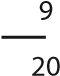 2. kikut ze zmianami troficznymi, bliznowato zniekształcony bez możliwości zaprotezowania806. utrata palca wskazującego z kością śródręcza223. wyłuszczenie w stawie biodrowym85139. wSzELKiE innE USzKoDzEnia w oBRĘBiE PaLCa wSKazUJĄCEGo (BLiznY,  	USzKoDzEnia ŚCiĘGiEn, zniEKSztaŁCEnia, PRzYKURCzĘ StawÓw,  	zESztYwniEnia, zMianY tRoFiCznE, CzUCiowE itP.) PowoDUJĄCE:    139. wSzELKiE innE USzKoDzEnia w oBRĘBiE PaLCa wSKazUJĄCEGo (BLiznY,  	USzKoDzEnia ŚCiĘGiEn, zniEKSztaŁCEnia, PRzYKURCzĘ StawÓw,  	zESztYwniEnia, zMianY tRoFiCznE, CzUCiowE itP.) PowoDUJĄCE:    139. wSzELKiE innE USzKoDzEnia w oBRĘBiE PaLCa wSKazUJĄCEGo (BLiznY,  	USzKoDzEnia ŚCiĘGiEn, zniEKSztaŁCEnia, PRzYKURCzĘ StawÓw,  	zESztYwniEnia, zMianY tRoFiCznE, CzUCiowE itP.) PowoDUJĄCE:    139. wSzELKiE innE USzKoDzEnia w oBRĘBiE PaLCa wSKazUJĄCEGo (BLiznY,  	USzKoDzEnia ŚCiĘGiEn, zniEKSztaŁCEnia, PRzYKURCzĘ StawÓw,  	zESztYwniEnia, zMianY tRoFiCznE, CzUCiowE itP.) PowoDUJĄCE:    	144. 	USzKoDzEniE tKanEK MiĘKKiCH, aPaRatU wiĘzaDŁowEGo, MiĘŚni, na-CzYŃ, nERwÓw, SKÓRY – w zaLEŻnoŚCi oD StoPnia oGRaniCzEnia RUCHÓw: 	144. 	USzKoDzEniE tKanEK MiĘKKiCH, aPaRatU wiĘzaDŁowEGo, MiĘŚni, na-CzYŃ, nERwÓw, SKÓRY – w zaLEŻnoŚCi oD StoPnia oGRaniCzEnia RUCHÓw: 	144. 	USzKoDzEniE tKanEK MiĘKKiCH, aPaRatU wiĘzaDŁowEGo, MiĘŚni, na-CzYŃ, nERwÓw, SKÓRY – w zaLEŻnoŚCi oD StoPnia oGRaniCzEnia RUCHÓw: 139. wSzELKiE innE USzKoDzEnia w oBRĘBiE PaLCa wSKazUJĄCEGo (BLiznY,  	USzKoDzEnia ŚCiĘGiEn, zniEKSztaŁCEnia, PRzYKURCzĘ StawÓw,  	zESztYwniEnia, zMianY tRoFiCznE, CzUCiowE itP.) PowoDUJĄCE:    139. wSzELKiE innE USzKoDzEnia w oBRĘBiE PaLCa wSKazUJĄCEGo (BLiznY,  	USzKoDzEnia ŚCiĘGiEn, zniEKSztaŁCEnia, PRzYKURCzĘ StawÓw,  	zESztYwniEnia, zMianY tRoFiCznE, CzUCiowE itP.) PowoDUJĄCE:    139. wSzELKiE innE USzKoDzEnia w oBRĘBiE PaLCa wSKazUJĄCEGo (BLiznY,  	USzKoDzEnia ŚCiĘGiEn, zniEKSztaŁCEnia, PRzYKURCzĘ StawÓw,  	zESztYwniEnia, zMianY tRoFiCznE, CzUCiowE itP.) PowoDUJĄCE:    139. wSzELKiE innE USzKoDzEnia w oBRĘBiE PaLCa wSKazUJĄCEGo (BLiznY,  	USzKoDzEnia ŚCiĘGiEn, zniEKSztaŁCEnia, PRzYKURCzĘ StawÓw,  	zESztYwniEnia, zMianY tRoFiCznE, CzUCiowE itP.) PowoDUJĄCE:    A. MIERNEGO STOPNIAA. MIERNEGO STOPNIAA. MIERNEGO STOPNIAA.A.A.A.A. MIERNEGO STOPNIAA. MIERNEGO STOPNIAA. MIERNEGO STOPNIAA.A.A.A.1.następstwa uszkodzeń (np. urazów skrętnych) wygojonych bez przykurczów, dające dolegliwości subiektywne, oraz zachowujące wydolny chód1 – 41. niewielkie zmiany zniekształcenia płytki paznokciowej, blizny nie ograniczające ruchów wskaziciela i inne111.następstwa uszkodzeń (np. urazów skrętnych) wygojonych bez przykurczów, dające dolegliwości subiektywne, oraz zachowujące wydolny chód1 – 42. niewielkie zmiany następstwa odpowiadające przynajmniej częściowej utracie opuszki  242.następstwa uszkodzeń (np. urazów skrętnych) wygojonych z niewielkim przykurczem, dające dolegliwości subiektywne oraz miernego stopnia niewydolność chodu5 – 83. zmiany średniego stopnia następstwa odpowiadające co najwyżej utracie paliczka paznokciowego i/lub części paliczka podstawnego 862.następstwa uszkodzeń (np. urazów skrętnych) wygojonych z niewielkim przykurczem, dające dolegliwości subiektywne oraz miernego stopnia niewydolność chodu5 – 83. zmiany średniego stopnia następstwa odpowiadające co najwyżej utracie paliczka paznokciowego i/lub części paliczka podstawnego 86B. ZNACZNEGO STOPNIA:B. ZNACZNEGO STOPNIA:B. ZNACZNEGO STOPNIA:4. znaczne zmiany następstwa odpowiadające co najwyżej utracie paliczka środkowego i/lub paliczka podstawnego z pozostawieniem jego kikuta mającego jeszcze znaczenie czynnościowe12101.następstwa uszkodzeń (np. urazów skrętnych) dające dolegliwości subiektywne, przykurczę oraz skrócenie 2 – 4 cm, ale z ustawieniem biodra w pozycji czynnościowo korzystnej pozwalającej na w miarę sprawny chód105.bezużyteczność wskaziciela, granicząca z jego utratą15121.następstwa uszkodzeń (np. urazów skrętnych) dające dolegliwości subiektywne, przykurczę oraz skrócenie 2 – 4 cm, ale z ustawieniem biodra w pozycji czynnościowo korzystnej pozwalającej na w miarę sprawny chód105.bezużyteczność wskaziciela, granicząca z jego utratą15122.następstwa uszkodzeń (np.urazów skrętnych) dające znaczne dolegliwości subiektywne, przykurczę, skrócenie powyżej 4cm, ustawienia biodra w pozycji czynnościowo korzystnej, z zaburzeniami mechanizmu chodu oraz z wtórnymi dolegliwościami ze strony kręgosłupa, stawów krzyżowobiodrowych i kolana18K. PaLEC tRzECi, CzwaRtY i PiĄtYK. PaLEC tRzECi, CzwaRtY i PiĄtYprawalewa2.następstwa uszkodzeń (np.urazów skrętnych) dające znaczne dolegliwości subiektywne, przykurczę, skrócenie powyżej 4cm, ustawienia biodra w pozycji czynnościowo korzystnej, z zaburzeniami mechanizmu chodu oraz z wtórnymi dolegliwościami ze strony kręgosłupa, stawów krzyżowobiodrowych i kolana18140.140.140.140.2.następstwa uszkodzeń (np.urazów skrętnych) dające znaczne dolegliwości subiektywne, przykurczę, skrócenie powyżej 4cm, ustawienia biodra w pozycji czynnościowo korzystnej, z zaburzeniami mechanizmu chodu oraz z wtórnymi dolegliwościami ze strony kręgosłupa, stawów krzyżowobiodrowych i kolana18A. PALEC TRZECI, CZWARTY I PIĄTY – W ZALEŻNOŚCI OD STOPNIA USZKODZENIA:A. PALEC TRZECI, CZWARTY I PIĄTY – W ZALEŻNOŚCI OD STOPNIA USZKODZENIA:A. PALEC TRZECI, CZWARTY I PIĄTY – W ZALEŻNOŚCI OD STOPNIA USZKODZENIA:A. PALEC TRZECI, CZWARTY I PIĄTY – W ZALEŻNOŚCI OD STOPNIA USZKODZENIA:2.następstwa uszkodzeń (np.urazów skrętnych) dające znaczne dolegliwości subiektywne, przykurczę, skrócenie powyżej 4cm, ustawienia biodra w pozycji czynnościowo korzystnej, z zaburzeniami mechanizmu chodu oraz z wtórnymi dolegliwościami ze strony kręgosłupa, stawów krzyżowobiodrowych i kolana181. zniekształcenia płytki paznokciowej, blizny nie ograniczające ruchów palców i inne112.następstwa uszkodzeń (np.urazów skrętnych) dające znaczne dolegliwości subiektywne, przykurczę, skrócenie powyżej 4cm, ustawienia biodra w pozycji czynnościowo korzystnej, z zaburzeniami mechanizmu chodu oraz z wtórnymi dolegliwościami ze strony kręgosłupa, stawów krzyżowobiodrowych i kolana181. zniekształcenia płytki paznokciowej, blizny nie ograniczające ruchów palców i inne113.zesztywniałe i bolesne biodro, ustawione w pozycji czynnościowo korzystnej powodujące zaburzenia mechanizmu chodu oraz z wtórnymi dolegliwościami ze strony kręgosłupa, stawów krzyżowobiodrowych i kolana242. częściowa utrata opuszki213.zesztywniałe i bolesne biodro, ustawione w pozycji czynnościowo korzystnej powodujące zaburzenia mechanizmu chodu oraz z wtórnymi dolegliwościami ze strony kręgosłupa, stawów krzyżowobiodrowych i kolana243. utrata paliczka paznokciowego2 – 42 – 33.zesztywniałe i bolesne biodro, ustawione w pozycji czynnościowo korzystnej powodujące zaburzenia mechanizmu chodu oraz z wtórnymi dolegliwościami ze strony kręgosłupa, stawów krzyżowobiodrowych i kolana244. utrata dwóch paliczków5 – 653.zesztywniałe i bolesne biodro, ustawione w pozycji czynnościowo korzystnej powodujące zaburzenia mechanizmu chodu oraz z wtórnymi dolegliwościami ze strony kręgosłupa, stawów krzyżowobiodrowych i kolana245. utrata trzech paliczków8 – 108145. 	zESztYwniEniE StawU BioDRowEGo – w zaLEŻnoŚCi oD UStawiEnia i wtÓRnYCH zaBURzEŃ StatYKi i DYnaMiKi:   145. 	zESztYwniEniE StawU BioDRowEGo – w zaLEŻnoŚCi oD UStawiEnia i wtÓRnYCH zaBURzEŃ StatYKi i DYnaMiKi:   145. 	zESztYwniEniE StawU BioDRowEGo – w zaLEŻnoŚCi oD UStawiEnia i wtÓRnYCH zaBURzEŃ StatYKi i DYnaMiKi:   141. UtRata PaLCÓw iii, iV LUB V z KoŚCiĄ ŚRÓDRĘCza:141. UtRata PaLCÓw iii, iV LUB V z KoŚCiĄ ŚRÓDRĘCza:141. UtRata PaLCÓw iii, iV LUB V z KoŚCiĄ ŚRÓDRĘCza:141. UtRata PaLCÓw iii, iV LUB V z KoŚCiĄ ŚRÓDRĘCza:145. 	zESztYwniEniE StawU BioDRowEGo – w zaLEŻnoŚCi oD UStawiEnia i wtÓRnYCH zaBURzEŃ StatYKi i DYnaMiKi:   145. 	zESztYwniEniE StawU BioDRowEGo – w zaLEŻnoŚCi oD UStawiEnia i wtÓRnYCH zaBURzEŃ StatYKi i DYnaMiKi:   145. 	zESztYwniEniE StawU BioDRowEGo – w zaLEŻnoŚCi oD UStawiEnia i wtÓRnYCH zaBURzEŃ StatYKi i DYnaMiKi:   141. UtRata PaLCÓw iii, iV LUB V z KoŚCiĄ ŚRÓDRĘCza:141. UtRata PaLCÓw iii, iV LUB V z KoŚCiĄ ŚRÓDRĘCza:141. UtRata PaLCÓw iii, iV LUB V z KoŚCiĄ ŚRÓDRĘCza:141. UtRata PaLCÓw iii, iV LUB V z KoŚCiĄ ŚRÓDRĘCza:A. W USTAWIENIU CZYNNOŚCIOWO KORZYSTNYM (ZGIĘCIA 15°-20°, ODWIEDZENIA 5°-10° I ROTACJI ZEWNĘTRZNEJ 5°-10°):A. W USTAWIENIU CZYNNOŚCIOWO KORZYSTNYM (ZGIĘCIA 15°-20°, ODWIEDZENIA 5°-10° I ROTACJI ZEWNĘTRZNEJ 5°-10°):A. W USTAWIENIU CZYNNOŚCIOWO KORZYSTNYM (ZGIĘCIA 15°-20°, ODWIEDZENIA 5°-10° I ROTACJI ZEWNĘTRZNEJ 5°-10°):A. A. A. A. A. W USTAWIENIU CZYNNOŚCIOWO KORZYSTNYM (ZGIĘCIA 15°-20°, ODWIEDZENIA 5°-10° I ROTACJI ZEWNĘTRZNEJ 5°-10°):A. W USTAWIENIU CZYNNOŚCIOWO KORZYSTNYM (ZGIĘCIA 15°-20°, ODWIEDZENIA 5°-10° I ROTACJI ZEWNĘTRZNEJ 5°-10°):A. W USTAWIENIU CZYNNOŚCIOWO KORZYSTNYM (ZGIĘCIA 15°-20°, ODWIEDZENIA 5°-10° I ROTACJI ZEWNĘTRZNEJ 5°-10°):1.1.10 – 158 – 101.zesztywniałe, niebolesne biodro, ustawione w pozycji czynnościowo korzystnej, pozwalającej na w miarę sprawny chód15UwaGa: PRZY WCZEŚNIEJSZYM BRAKU WSKAZICIELA OBECNE USZKODZENIA PALCA  	 	III TRAKTOWAĆ NALEŻY JAK BY TO BYŁ WSKAZICIEL.UwaGa: PRZY WCZEŚNIEJSZYM BRAKU WSKAZICIELA OBECNE USZKODZENIA PALCA  	 	III TRAKTOWAĆ NALEŻY JAK BY TO BYŁ WSKAZICIEL.UwaGa: PRZY WCZEŚNIEJSZYM BRAKU WSKAZICIELA OBECNE USZKODZENIA PALCA  	 	III TRAKTOWAĆ NALEŻY JAK BY TO BYŁ WSKAZICIEL.UwaGa: PRZY WCZEŚNIEJSZYM BRAKU WSKAZICIELA OBECNE USZKODZENIA PALCA  	 	III TRAKTOWAĆ NALEŻY JAK BY TO BYŁ WSKAZICIEL.1.zesztywniałe, niebolesne biodro, ustawione w pozycji czynnościowo korzystnej, pozwalającej na w miarę sprawny chód15142.  wSzELKiE innE USzKoDzEnia w oBRĘBiE PaLCÓw iii, iV LUB V (BLiznY,   	USzKoDzEnia ŚCiĘGiEn, zniEKSztaŁCEnia, PRzYKURCzĘ, zESztYwniEnia   	StawÓw, zMianY tRoFiCznE, CzUCiowE itP.) – za KaŻDY PaLEC   	w zaLEŻnoŚCi oD oBECnoŚCi: 142.  wSzELKiE innE USzKoDzEnia w oBRĘBiE PaLCÓw iii, iV LUB V (BLiznY,   	USzKoDzEnia ŚCiĘGiEn, zniEKSztaŁCEnia, PRzYKURCzĘ, zESztYwniEnia   	StawÓw, zMianY tRoFiCznE, CzUCiowE itP.) – za KaŻDY PaLEC   	w zaLEŻnoŚCi oD oBECnoŚCi: 142.  wSzELKiE innE USzKoDzEnia w oBRĘBiE PaLCÓw iii, iV LUB V (BLiznY,   	USzKoDzEnia ŚCiĘGiEn, zniEKSztaŁCEnia, PRzYKURCzĘ, zESztYwniEnia   	StawÓw, zMianY tRoFiCznE, CzUCiowE itP.) – za KaŻDY PaLEC   	w zaLEŻnoŚCi oD oBECnoŚCi: 142.  wSzELKiE innE USzKoDzEnia w oBRĘBiE PaLCÓw iii, iV LUB V (BLiznY,   	USzKoDzEnia ŚCiĘGiEn, zniEKSztaŁCEnia, PRzYKURCzĘ, zESztYwniEnia   	StawÓw, zMianY tRoFiCznE, CzUCiowE itP.) – za KaŻDY PaLEC   	w zaLEŻnoŚCi oD oBECnoŚCi: 2.zesztywniałe, niebolesne biodro, ustawione w pozycji czynnościowo korzystnej, pozwalające na w miarę sprawny chód, z wtórnymi dolegliwościami z zakresu kolana, stawów krzyżowo-biodrowych i kręgosłupa20A. A. A. A. 3.zesztywniałe, bolesne biodro, ustawione w pozycji czynnościowo korzystnej pozwalające na w miarę sprawny chód261. blizny+13.zesztywniałe, bolesne biodro, ustawione w pozycji czynnościowo korzystnej pozwalające na w miarę sprawny chód262. uszkodzenia ścięgien+1,5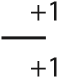 4.zesztywniałe, bolesne biodro, ustawione w pozycji czynnościowo korzystnej pozwalające na w miarę sprawny chód z wtórnymi dolegliwościami z zakresu kolana stawów krzyżowo-biodrowych i kręgosłupa303. przykurczów+1,54.zesztywniałe, bolesne biodro, ustawione w pozycji czynnościowo korzystnej pozwalające na w miarę sprawny chód z wtórnymi dolegliwościami z zakresu kolana stawów krzyżowo-biodrowych i kręgosłupa304. zesztywnienia stawów+1,5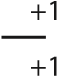 4.zesztywniałe, bolesne biodro, ustawione w pozycji czynnościowo korzystnej pozwalające na w miarę sprawny chód z wtórnymi dolegliwościami z zakresu kolana stawów krzyżowo-biodrowych i kręgosłupa304. zesztywnienia stawów+1,5B. W USTAWIENIU CZYNNOŚCIOWO NIEKORZYSTNYM (PRZYWIEDZENIA I ROTACJI WEWNĘTRZNEJ):B. W USTAWIENIU CZYNNOŚCIOWO NIEKORZYSTNYM (PRZYWIEDZENIA I ROTACJI WEWNĘTRZNEJ):B. W USTAWIENIU CZYNNOŚCIOWO NIEKORZYSTNYM (PRZYWIEDZENIA I ROTACJI WEWNĘTRZNEJ):5. zmian troficznych i/lub czuciowych+1,5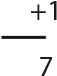 B. W USTAWIENIU CZYNNOŚCIOWO NIEKORZYSTNYM (PRZYWIEDZENIA I ROTACJI WEWNĘTRZNEJ):B. W USTAWIENIU CZYNNOŚCIOWO NIEKORZYSTNYM (PRZYWIEDZENIA I ROTACJI WEWNĘTRZNEJ):B. W USTAWIENIU CZYNNOŚCIOWO NIEKORZYSTNYM (PRZYWIEDZENIA I ROTACJI WEWNĘTRZNEJ):6. całkowitej bezużyteczności91.zesztywniałe, niebolesne biodro, ustawione w pozycji czynnościowo niekorzystnej i pozwalające na w miarę sprawny chód301.zesztywniałe, niebolesne biodro, ustawione w pozycji czynnościowo niekorzystnej i pozwalające na w miarę sprawny chód302.zesztywniałe, bolesne biodro ustawione w pozycji czynnościowo niekorzystnej, upośledzające sprawność chodu, z wtórnymi dolegliwościami z zakresu kolana stawów krzyżowo-biodrowych i kręgosłupa42147. 	PowiKŁanE PRzEwLEKŁE zaPaLEniE tKanKi KoStnEJ, z PRzEtoKaMi –  	oRzEKa SiĘ wG PozYCJi 143-146, zwiĘKSzaJĄC StoPiEŃ USzCzERBKU  	w zaLEŻnoŚCi oD RozMiaRÓw PowiKŁaŃ o: 147. 	PowiKŁanE PRzEwLEKŁE zaPaLEniE tKanKi KoStnEJ, z PRzEtoKaMi –  	oRzEKa SiĘ wG PozYCJi 143-146, zwiĘKSzaJĄC StoPiEŃ USzCzERBKU  	w zaLEŻnoŚCi oD RozMiaRÓw PowiKŁaŃ o: 147. 	PowiKŁanE PRzEwLEKŁE zaPaLEniE tKanKi KoStnEJ, z PRzEtoKaMi –  	oRzEKa SiĘ wG PozYCJi 143-146, zwiĘKSzaJĄC StoPiEŃ USzCzERBKU  	w zaLEŻnoŚCi oD RozMiaRÓw PowiKŁaŃ o: 2.zesztywniałe, bolesne biodro ustawione w pozycji czynnościowo niekorzystnej, upośledzające sprawność chodu, z wtórnymi dolegliwościami z zakresu kolana stawów krzyżowo-biodrowych i kręgosłupa42A. A. A. 3.zesztywniałe biodro, dające stały ból, powodujące znacznego stopnia zaburzenia statyczne i dynamiczne w postaci braku funkcji podporowej kończyny oraz wtórne dolegliwości ze strony kolana, stawów krzyżowo-biodrowych i kręgosłupa55A. A. A. 3.zesztywniałe biodro, dające stały ból, powodujące znacznego stopnia zaburzenia statyczne i dynamiczne w postaci braku funkcji podporowej kończyny oraz wtórne dolegliwości ze strony kolana, stawów krzyżowo-biodrowych i kręgosłupa551.przewlekłe zapalenie kości3.zesztywniałe biodro, dające stały ból, powodujące znacznego stopnia zaburzenia statyczne i dynamiczne w postaci braku funkcji podporowej kończyny oraz wtórne dolegliwości ze strony kolana, stawów krzyżowo-biodrowych i kręgosłupa552. przetoki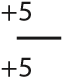 3.zesztywniałe biodro, dające stały ból, powodujące znacznego stopnia zaburzenia statyczne i dynamiczne w postaci braku funkcji podporowej kończyny oraz wtórne dolegliwości ze strony kolana, stawów krzyżowo-biodrowych i kręgosłupa553. zmiany troficzne+5146. 	innE naStĘPStwa USzKoDzEŃ StawU BioDRowEGo (zwiCHniĘĆ, zŁaMaŃ BLiŻSzEJ naSaDY KoŚCi UDowEJ, zŁaMaŃ SzYJKi, zŁaMaŃ PRzEzKRĘtaRzowYCH i PoDKRĘtaRzowYCH, zŁaMaŃ KRĘtaRzY, URazowYCH zŁUSzCzEŃ GŁowY KoŚCi UDowEJ itP.) – w zaLEŻnoŚCi oD zaKRESU RUCHÓw, PRzEMiESzCzEŃ, SKRÓCEnia KoŃCzYnY, zniEKSztaŁCEŃ i RÓŻnEGo RoDzaJU zMian wtÓRnYCH oRaz DoLEGLiwoŚCi SUBiEKtYwnYCH:  146. 	innE naStĘPStwa USzKoDzEŃ StawU BioDRowEGo (zwiCHniĘĆ, zŁaMaŃ BLiŻSzEJ naSaDY KoŚCi UDowEJ, zŁaMaŃ SzYJKi, zŁaMaŃ PRzEzKRĘtaRzowYCH i PoDKRĘtaRzowYCH, zŁaMaŃ KRĘtaRzY, URazowYCH zŁUSzCzEŃ GŁowY KoŚCi UDowEJ itP.) – w zaLEŻnoŚCi oD zaKRESU RUCHÓw, PRzEMiESzCzEŃ, SKRÓCEnia KoŃCzYnY, zniEKSztaŁCEŃ i RÓŻnEGo RoDzaJU zMian wtÓRnYCH oRaz DoLEGLiwoŚCi SUBiEKtYwnYCH:  146. 	innE naStĘPStwa USzKoDzEŃ StawU BioDRowEGo (zwiCHniĘĆ, zŁaMaŃ BLiŻSzEJ naSaDY KoŚCi UDowEJ, zŁaMaŃ SzYJKi, zŁaMaŃ PRzEzKRĘtaRzowYCH i PoDKRĘtaRzowYCH, zŁaMaŃ KRĘtaRzY, URazowYCH zŁUSzCzEŃ GŁowY KoŚCi UDowEJ itP.) – w zaLEŻnoŚCi oD zaKRESU RUCHÓw, PRzEMiESzCzEŃ, SKRÓCEnia KoŃCzYnY, zniEKSztaŁCEŃ i RÓŻnEGo RoDzaJU zMian wtÓRnYCH oRaz DoLEGLiwoŚCi SUBiEKtYwnYCH:  UWAGA: JAKO WYNIK URAZOWEGO USZKODZENIA BIODRA ZGŁASZANE SĄ CZĘSTO 	 	 	NASTĘPUJĄCE ZMIANY CHOROBOWE: KRWIOPOCHODNE ROPNE ZAPALENIE 	 	 	KOŚCI, GRUŹLICA KOSTNO-STAWOWA, NOWOTWORY, MARTWICE 	 	 	ASEPTYCZNE KOŚCI, BIODRO SZPOTAWE DORASTAJĄCYCH I INNE 	 	 	ZABURZENIA STATYKI. PRZY TEGO RODZAJU STANACH CHOROBOWYCH 	 	 	NALEŻY SZCZEGÓLNĄ UWAGĘ ZWRACAĆ NA ISTNIENIE ZWIĄZKU 	 	 	PRZYCZYNOWEGO MIĘDZY ZGŁASZANYMI SCHORZENIAMI A WYPADKIEM.UWAGA: JAKO WYNIK URAZOWEGO USZKODZENIA BIODRA ZGŁASZANE SĄ CZĘSTO 	 	 	NASTĘPUJĄCE ZMIANY CHOROBOWE: KRWIOPOCHODNE ROPNE ZAPALENIE 	 	 	KOŚCI, GRUŹLICA KOSTNO-STAWOWA, NOWOTWORY, MARTWICE 	 	 	ASEPTYCZNE KOŚCI, BIODRO SZPOTAWE DORASTAJĄCYCH I INNE 	 	 	ZABURZENIA STATYKI. PRZY TEGO RODZAJU STANACH CHOROBOWYCH 	 	 	NALEŻY SZCZEGÓLNĄ UWAGĘ ZWRACAĆ NA ISTNIENIE ZWIĄZKU 	 	 	PRZYCZYNOWEGO MIĘDZY ZGŁASZANYMI SCHORZENIAMI A WYPADKIEM.UWAGA: JAKO WYNIK URAZOWEGO USZKODZENIA BIODRA ZGŁASZANE SĄ CZĘSTO 	 	 	NASTĘPUJĄCE ZMIANY CHOROBOWE: KRWIOPOCHODNE ROPNE ZAPALENIE 	 	 	KOŚCI, GRUŹLICA KOSTNO-STAWOWA, NOWOTWORY, MARTWICE 	 	 	ASEPTYCZNE KOŚCI, BIODRO SZPOTAWE DORASTAJĄCYCH I INNE 	 	 	ZABURZENIA STATYKI. PRZY TEGO RODZAJU STANACH CHOROBOWYCH 	 	 	NALEŻY SZCZEGÓLNĄ UWAGĘ ZWRACAĆ NA ISTNIENIE ZWIĄZKU 	 	 	PRZYCZYNOWEGO MIĘDZY ZGŁASZANYMI SCHORZENIAMI A WYPADKIEM.A. MIERNEGO STOPNIA:A. MIERNEGO STOPNIA:A. MIERNEGO STOPNIA:B. UDo B. UDo B. UDo 1.następstwa uszkodzeń wygojonych, bez skrócenia, dających dolegliwości subiektywne, ale ze sprawnym i wydolnym mechanizmem chodu5148. zŁaManiE KoŚCi UDowEJ – w zaLEŻnoŚCi oD zniEKSztaŁCEŃ, SKRÓCEnia,  zaniKÓw MiĘŚni, oGRaniCzEnia RUCHÓw w StawiE BioDRowYM  i KoLanowYM, zaBURzEŃ FUnKCJi KoŃCzYnY i innYCH zMian wtÓRnYCH: 148. zŁaManiE KoŚCi UDowEJ – w zaLEŻnoŚCi oD zniEKSztaŁCEŃ, SKRÓCEnia,  zaniKÓw MiĘŚni, oGRaniCzEnia RUCHÓw w StawiE BioDRowYM  i KoLanowYM, zaBURzEŃ FUnKCJi KoŃCzYnY i innYCH zMian wtÓRnYCH: 148. zŁaManiE KoŚCi UDowEJ – w zaLEŻnoŚCi oD zniEKSztaŁCEŃ, SKRÓCEnia,  zaniKÓw MiĘŚni, oGRaniCzEnia RUCHÓw w StawiE BioDRowYM  i KoLanowYM, zaBURzEŃ FUnKCJi KoŃCzYnY i innYCH zMian wtÓRnYCH: 2.następstwa uszkodzeń wygojonych, ze skróceniem do 2 cm, dających dolegliwości subiektywne, ograniczające ruchomość pozwalające na zgięcie powyżej 90°, sprawne odwiedzenie i ruchy rotacyjne12A. NIEWIELKIE ZMIANY:A. NIEWIELKIE ZMIANY:A. NIEWIELKIE ZMIANY:2.następstwa uszkodzeń wygojonych, ze skróceniem do 2 cm, dających dolegliwości subiektywne, ograniczające ruchomość pozwalające na zgięcie powyżej 90°, sprawne odwiedzenie i ruchy rotacyjne121. niewielkie zmiany w postaci blizn i dolegliwości subiektywnych13.następstwa uszkodzeń wygojonych, ze skróceniem 2 do 4 cm, dających dolegliwości subiektywne, ograniczające ruchomość poniżej zgięcia 90°, odwiedzenia poniżej 15° i ruchów rotacyjnych poniżej 15°162.niewielkie zmiany w postaci blizn, nieznacznych zaników mięśni uda, bez skrócenia kończyny, z prawidłowymi zakresami ruchomości kolana lub biodra23.następstwa uszkodzeń wygojonych, ze skróceniem 2 do 4 cm, dających dolegliwości subiektywne, ograniczające ruchomość poniżej zgięcia 90°, odwiedzenia poniżej 15° i ruchów rotacyjnych poniżej 15°163.niewielkie zmiany w postaci blizn, zaników mięśni uda do 2 cm mierzonych 10 cm ponad rzepką, z zagięciem osi lub skróceniem do 2 cm, z niewielkimi ograniczeniami ruchomości kolana lub biodra4UWAGA: OGRANICZENIA RUCHOMOŚCI DO ZAKRESU ZGIĘCIA <45°, ZE ŚLADEM  	 	RUCHÓW ODWODZENIA I ROTACJI NALEŻY OCENIAĆ JAK ZESZTYWNIENIE  	 	PATRZ PKT 145 A.UWAGA: OGRANICZENIA RUCHOMOŚCI DO ZAKRESU ZGIĘCIA <45°, ZE ŚLADEM  	 	RUCHÓW ODWODZENIA I ROTACJI NALEŻY OCENIAĆ JAK ZESZTYWNIENIE  	 	PATRZ PKT 145 A.UWAGA: OGRANICZENIA RUCHOMOŚCI DO ZAKRESU ZGIĘCIA <45°, ZE ŚLADEM  	 	RUCHÓW ODWODZENIA I ROTACJI NALEŻY OCENIAĆ JAK ZESZTYWNIENIE  	 	PATRZ PKT 145 A.3.niewielkie zmiany w postaci blizn, zaników mięśni uda do 2 cm mierzonych 10 cm ponad rzepką, z zagięciem osi lub skróceniem do 2 cm, z niewielkimi ograniczeniami ruchomości kolana lub biodra4B. DUŻEGO STOPNIA:B. DUŻEGO STOPNIA:B. DUŻEGO STOPNIA:4.niewielkie zmiany w postaci blizn, znacznych zaników mięśni uda powyżej 2 cm, z zagięciem osi lub skróceniem do 4 cm, z ograniczeniami ruchomości kolana lub biodra i z nieznaczną niewydolnością chodu81.prawidłowo działająca endoproteza stawu biodrowego z zakresem ruchomości nie upośledzającym czynności życia codziennego (zgięcie 90°, odwiedzenie 15° i zachowane rotacje) i pozwalająca na w miarę sprawny chód204.niewielkie zmiany w postaci blizn, znacznych zaników mięśni uda powyżej 2 cm, z zagięciem osi lub skróceniem do 4 cm, z ograniczeniami ruchomości kolana lub biodra i z nieznaczną niewydolnością chodu81.prawidłowo działająca endoproteza stawu biodrowego z zakresem ruchomości nie upośledzającym czynności życia codziennego (zgięcie 90°, odwiedzenie 15° i zachowane rotacje) i pozwalająca na w miarę sprawny chód20B. ŚREDNIE ZMIANY LUB SKRÓCENIE 4 – 6 CM:B. ŚREDNIE ZMIANY LUB SKRÓCENIE 4 – 6 CM:B. ŚREDNIE ZMIANY LUB SKRÓCENIE 4 – 6 CM:1.prawidłowo działająca endoproteza stawu biodrowego z zakresem ruchomości nie upośledzającym czynności życia codziennego (zgięcie 90°, odwiedzenie 15° i zachowane rotacje) i pozwalająca na w miarę sprawny chód201.średnie zmiany ze skróceniem do 5 cm lub powodujące ograniczenia ruchomości biodra lub kolana powodujące mierne upośledzenie mechanizmu chodu152.prawidłowo działająca endoproteza stawu biodrowego z zakresem ruchomości nie upośledzającym czynności życia codziennego, z wtórnymi dolegliwościami z zakresu kolana stawów krzyżowo-biodrowych i kręgosłupa261.średnie zmiany ze skróceniem do 5 cm lub powodujące ograniczenia ruchomości biodra lub kolana powodujące mierne upośledzenie mechanizmu chodu152.prawidłowo działająca endoproteza stawu biodrowego z zakresem ruchomości nie upośledzającym czynności życia codziennego, z wtórnymi dolegliwościami z zakresu kolana stawów krzyżowo-biodrowych i kręgosłupa262.średnie zmiany ze skróceniem do 5 cm lub powodujące ograniczenia ruchomości biodra lub kolana powodujące upośledzenie mechanizmu chodu183.następstwa powodujące dużego stopnia zaburzenia statyczne i dynamiczne, w tym ograniczenia zakresu ruchomości bez możliwości zgięcia biodra do kąta 90° lub/i skrócenie kończyny powyżej 4 – 6 cm323.średnie zmiany ze skróceniem do 6 cm lub powodujące przykurcz biodra lub kolana w pozycjach czynnościowo korzystnych i upośledzające mechanizm chodu264.następstwa powodujące dużego stopnia zaburzenia statyczne i dynamiczne, w tym znaczne ograniczenia zakresu ruchomości, skrócenie powyżej 6 cm z zachowaną jeszcze funkcją podporową kończyny jedynie po zaopatrzeniu w obuwie ortopedyczne36C. DUŻE ZMIANY, LUB SKRÓCENIE PONAD 6 CM:C. DUŻE ZMIANY, LUB SKRÓCENIE PONAD 6 CM:C. DUŻE ZMIANY, LUB SKRÓCENIE PONAD 6 CM:4.następstwa powodujące dużego stopnia zaburzenia statyczne i dynamiczne, w tym znaczne ograniczenia zakresu ruchomości, skrócenie powyżej 6 cm z zachowaną jeszcze funkcją podporową kończyny jedynie po zaopatrzeniu w obuwie ortopedyczne361.duże zmiany ze skróceniem ponad 6 cm, powodujące przykurcz biodra lub kolana w pozycjach czynnościowo korzystnych i upośledzające mechanizm chodu30C. Z BARDZO CIĘŻKIMI ZMIANAMI MIEJSCOWYMI I DOLEGLIWOŚCIAMI WTÓRNYMI (KRĘGOSŁUP, STAW KRZYŻOWO-BIODROWY, KOLANO ITP.):C. Z BARDZO CIĘŻKIMI ZMIANAMI MIEJSCOWYMI I DOLEGLIWOŚCIAMI WTÓRNYMI (KRĘGOSŁUP, STAW KRZYŻOWO-BIODROWY, KOLANO ITP.):C. Z BARDZO CIĘŻKIMI ZMIANAMI MIEJSCOWYMI I DOLEGLIWOŚCIAMI WTÓRNYMI (KRĘGOSŁUP, STAW KRZYŻOWO-BIODROWY, KOLANO ITP.):2.duże zmiany ze skróceniem ponad 6 cm, powodujące przykurcz biodra lub kolana w pozycjach czynnościowo niekorzystnych i upośledzające mechanizm chodu361.następstwa powodujące znacznego stopnia zaburzenia statyczne i dynamiczne w postaci braku funkcji podporowej kończyny, dające stały ból oraz wtórne dolegliwości ze strony kolana, stawów krzyżowo-biodrowych i kręgosłupa, w tym obluzowanie endoprotezy, stawy rzekome szyjki kości udowej oraz okolicy krętarzowej302.duże zmiany ze skróceniem ponad 6 cm, powodujące przykurcz biodra lub kolana w pozycjach czynnościowo niekorzystnych i upośledzające mechanizm chodu361.następstwa powodujące znacznego stopnia zaburzenia statyczne i dynamiczne w postaci braku funkcji podporowej kończyny, dające stały ból oraz wtórne dolegliwości ze strony kolana, stawów krzyżowo-biodrowych i kręgosłupa, w tym obluzowanie endoprotezy, stawy rzekome szyjki kości udowej oraz okolicy krętarzowej30149.  Staw RzEKoMY KoŚCi UDowEJ, UBYtKi KoŚCi UDowEJ UniEMoŻLiwia-JĄCE oBCiĄŻaniE KoŃCzYnY, oPÓŹnionY zRoSt KoŚCi – w zaLEŻnoŚCi oD StoPnia UPoŚLEDzEnia FUnKCJi, SKRÓCEnia i zaBURzEŃ wtÓRnYCH: 149.  Staw RzEKoMY KoŚCi UDowEJ, UBYtKi KoŚCi UDowEJ UniEMoŻLiwia-JĄCE oBCiĄŻaniE KoŃCzYnY, oPÓŹnionY zRoSt KoŚCi – w zaLEŻnoŚCi oD StoPnia UPoŚLEDzEnia FUnKCJi, SKRÓCEnia i zaBURzEŃ wtÓRnYCH: 149.  Staw RzEKoMY KoŚCi UDowEJ, UBYtKi KoŚCi UDowEJ UniEMoŻLiwia-JĄCE oBCiĄŻaniE KoŃCzYnY, oPÓŹnionY zRoSt KoŚCi – w zaLEŻnoŚCi oD StoPnia UPoŚLEDzEnia FUnKCJi, SKRÓCEnia i zaBURzEŃ wtÓRnYCH: 1.następstwa powodujące znacznego stopnia zaburzenia statyczne i dynamiczne w postaci braku funkcji podporowej kończyny, dające stały ból oraz wtórne dolegliwości ze strony kolana, stawów krzyżowo-biodrowych i kręgosłupa, w tym obluzowanie endoprotezy, stawy rzekome szyjki kości udowej oraz okolicy krętarzowej30A. A. A. 1.następstwa powodujące znacznego stopnia zaburzenia statyczne i dynamiczne w postaci braku funkcji podporowej kończyny, dające stały ból oraz wtórne dolegliwości ze strony kolana, stawów krzyżowo-biodrowych i kręgosłupa, w tym obluzowanie endoprotezy, stawy rzekome szyjki kości udowej oraz okolicy krętarzowej301.staw rzekomy kości udowej z ubytkami kości powodującymi skrócenie do 4 cm lub powodujący przykurcz kolana lub biodra w pozycji czynnościowo niekorzystnej402.następstwa powodujące znacznego stopnia zaburzenia statyczne i dynamiczne w postaci braku funkcji podporowej kończyny, dające stały ból oraz wtórne dolegliwości, w tym brak zrostu po wielokrotnie operowanych stawach rzekomych szyjki kości udowej i okolicy krętarzowej401.staw rzekomy kości udowej z ubytkami kości powodującymi skrócenie do 4 cm lub powodujący przykurcz kolana lub biodra w pozycji czynnościowo niekorzystnej402.następstwa powodujące znacznego stopnia zaburzenia statyczne i dynamiczne w postaci braku funkcji podporowej kończyny, dające stały ból oraz wtórne dolegliwości, w tym brak zrostu po wielokrotnie operowanych stawach rzekomych szyjki kości udowej i okolicy krętarzowej402.staw rzekomy kości udowej z ubytkami kości powodującymi skrócenie od 4 do 6 cm uniemożliwiające obciążanie kończyny483.następstwa powodujące znacznego stopnia zaburzenia statyczne i dynamiczne w postaci braku funkcji podporowej kończyny, w tym powikłania w postaci niestabilności endoprotezy (wielokrotne zwichanie się endoprotezy) lub tzw. „biodro wiszące”602.staw rzekomy kości udowej z ubytkami kości powodującymi skrócenie od 4 do 6 cm uniemożliwiające obciążanie kończyny483.następstwa powodujące znacznego stopnia zaburzenia statyczne i dynamiczne w postaci braku funkcji podporowej kończyny, w tym powikłania w postaci niestabilności endoprotezy (wielokrotne zwichanie się endoprotezy) lub tzw. „biodro wiszące”603.zakażony staw rzekomy kości udowej z ubytkami kości powodującymi skrócenie ponad 6 cm uniemożliwiające obciążanie kończyny563.następstwa powodujące znacznego stopnia zaburzenia statyczne i dynamiczne w postaci braku funkcji podporowej kończyny, w tym powikłania w postaci niestabilności endoprotezy (wielokrotne zwichanie się endoprotezy) lub tzw. „biodro wiszące”60150. 	USzKoDzEnia SKÓRY, MiĘŚni, ŚCiĘGiEn (oPaRzEnia, PRzECiĘCia,  	PĘKniĘCia PoDSKÓRnE, PRzEPUKLinY MiĘŚniowE itP.) – w zaLEŻnoŚCi  	oD zaBURzEŃ FUnKCJi: 150. 	USzKoDzEnia SKÓRY, MiĘŚni, ŚCiĘGiEn (oPaRzEnia, PRzECiĘCia,  	PĘKniĘCia PoDSKÓRnE, PRzEPUKLinY MiĘŚniowE itP.) – w zaLEŻnoŚCi  	oD zaBURzEŃ FUnKCJi: 150. 	USzKoDzEnia SKÓRY, MiĘŚni, ŚCiĘGiEn (oPaRzEnia, PRzECiĘCia,  	PĘKniĘCia PoDSKÓRnE, PRzEPUKLinY MiĘŚniowE itP.) – w zaLEŻnoŚCi  	oD zaBURzEŃ FUnKCJi: 1. kształtny kikut pokryty skórą bez zmian troficznych dający możliwości protezowania 50150. 	USzKoDzEnia SKÓRY, MiĘŚni, ŚCiĘGiEn (oPaRzEnia, PRzECiĘCia,  	PĘKniĘCia PoDSKÓRnE, PRzEPUKLinY MiĘŚniowE itP.) – w zaLEŻnoŚCi  	oD zaBURzEŃ FUnKCJi: 150. 	USzKoDzEnia SKÓRY, MiĘŚni, ŚCiĘGiEn (oPaRzEnia, PRzECiĘCia,  	PĘKniĘCia PoDSKÓRnE, PRzEPUKLinY MiĘŚniowE itP.) – w zaLEŻnoŚCi  	oD zaBURzEŃ FUnKCJi: 150. 	USzKoDzEnia SKÓRY, MiĘŚni, ŚCiĘGiEn (oPaRzEnia, PRzECiĘCia,  	PĘKniĘCia PoDSKÓRnE, PRzEPUKLinY MiĘŚniowE itP.) – w zaLEŻnoŚCi  	oD zaBURzEŃ FUnKCJi: 2. kikut pokryty skórą ze zmianami troficznymi ograniczający możliwości protezowania60A. MIERNEGO STOPNIA:A. MIERNEGO STOPNIA:A. MIERNEGO STOPNIA:2. kikut pokryty skórą ze zmianami troficznymi ograniczający możliwości protezowania601. niewielkie zmiany miejscowe dające dolegliwości subiektywne13. kikut pokryty skórą ze zmianami troficznymi lub z przetokami praktycznie uniemożliwiający protezowanie702.następstwa uszkodzeń wygojonych bez przykurczów, dających subiektywne dolegliwości oraz zachowujące wydolny chód43. kikut pokryty skórą ze zmianami troficznymi lub z przetokami praktycznie uniemożliwiający protezowanie702.następstwa uszkodzeń wygojonych bez przykurczów, dających subiektywne dolegliwości oraz zachowujące wydolny chód4C. Staw KoLanowY C. Staw KoLanowY C. Staw KoLanowY 2.następstwa uszkodzeń wygojonych bez przykurczów, dających subiektywne dolegliwości oraz zachowujące wydolny chód4	155.  	zŁaManiE naSaD twoRzĄCYCH Staw KoLanowY i RzEPKi – w zaLEŻnoŚCi oD zniEKSztaŁCEŃ, SzPotawoŚCi, KoŚLawoŚCi, PRzYKURCzÓw, oGRaniCzEnia RUCHÓw, StaBiLnoŚCi StawU, zaBURzEŃ StatYCzno-DYnaMiCznYCH KoŃCzYnY i innYCH zMian (noRMa zaKRESU RUCHU wYnoSi oD -5° Do 120°-150°, PoMiaR oBwoDU UDa wYKonUJE SiĘ na wYSoKoŚCi 10 CM PonaD RzEPKĄ):  	155.  	zŁaManiE naSaD twoRzĄCYCH Staw KoLanowY i RzEPKi – w zaLEŻnoŚCi oD zniEKSztaŁCEŃ, SzPotawoŚCi, KoŚLawoŚCi, PRzYKURCzÓw, oGRaniCzEnia RUCHÓw, StaBiLnoŚCi StawU, zaBURzEŃ StatYCzno-DYnaMiCznYCH KoŃCzYnY i innYCH zMian (noRMa zaKRESU RUCHU wYnoSi oD -5° Do 120°-150°, PoMiaR oBwoDU UDa wYKonUJE SiĘ na wYSoKoŚCi 10 CM PonaD RzEPKĄ):  	155.  	zŁaManiE naSaD twoRzĄCYCH Staw KoLanowY i RzEPKi – w zaLEŻnoŚCi oD zniEKSztaŁCEŃ, SzPotawoŚCi, KoŚLawoŚCi, PRzYKURCzÓw, oGRaniCzEnia RUCHÓw, StaBiLnoŚCi StawU, zaBURzEŃ StatYCzno-DYnaMiCznYCH KoŃCzYnY i innYCH zMian (noRMa zaKRESU RUCHU wYnoSi oD -5° Do 120°-150°, PoMiaR oBwoDU UDa wYKonUJE SiĘ na wYSoKoŚCi 10 CM PonaD RzEPKĄ):  3.następstwa uszkodzeń wygojonych z niewielkim przykurczeni powodującym skrócenie do 2 cm, dających dolegliwości subiektywne i miernego stopnia niewydolność chodu8	155.  	zŁaManiE naSaD twoRzĄCYCH Staw KoLanowY i RzEPKi – w zaLEŻnoŚCi oD zniEKSztaŁCEŃ, SzPotawoŚCi, KoŚLawoŚCi, PRzYKURCzÓw, oGRaniCzEnia RUCHÓw, StaBiLnoŚCi StawU, zaBURzEŃ StatYCzno-DYnaMiCznYCH KoŃCzYnY i innYCH zMian (noRMa zaKRESU RUCHU wYnoSi oD -5° Do 120°-150°, PoMiaR oBwoDU UDa wYKonUJE SiĘ na wYSoKoŚCi 10 CM PonaD RzEPKĄ):  	155.  	zŁaManiE naSaD twoRzĄCYCH Staw KoLanowY i RzEPKi – w zaLEŻnoŚCi oD zniEKSztaŁCEŃ, SzPotawoŚCi, KoŚLawoŚCi, PRzYKURCzÓw, oGRaniCzEnia RUCHÓw, StaBiLnoŚCi StawU, zaBURzEŃ StatYCzno-DYnaMiCznYCH KoŃCzYnY i innYCH zMian (noRMa zaKRESU RUCHU wYnoSi oD -5° Do 120°-150°, PoMiaR oBwoDU UDa wYKonUJE SiĘ na wYSoKoŚCi 10 CM PonaD RzEPKĄ):  	155.  	zŁaManiE naSaD twoRzĄCYCH Staw KoLanowY i RzEPKi – w zaLEŻnoŚCi oD zniEKSztaŁCEŃ, SzPotawoŚCi, KoŚLawoŚCi, PRzYKURCzÓw, oGRaniCzEnia RUCHÓw, StaBiLnoŚCi StawU, zaBURzEŃ StatYCzno-DYnaMiCznYCH KoŃCzYnY i innYCH zMian (noRMa zaKRESU RUCHU wYnoSi oD -5° Do 120°-150°, PoMiaR oBwoDU UDa wYKonUJE SiĘ na wYSoKoŚCi 10 CM PonaD RzEPKĄ):  B. ZNACZNEGO STOPNIA:B. ZNACZNEGO STOPNIA:B. ZNACZNEGO STOPNIA:	155.  	zŁaManiE naSaD twoRzĄCYCH Staw KoLanowY i RzEPKi – w zaLEŻnoŚCi oD zniEKSztaŁCEŃ, SzPotawoŚCi, KoŚLawoŚCi, PRzYKURCzÓw, oGRaniCzEnia RUCHÓw, StaBiLnoŚCi StawU, zaBURzEŃ StatYCzno-DYnaMiCznYCH KoŃCzYnY i innYCH zMian (noRMa zaKRESU RUCHU wYnoSi oD -5° Do 120°-150°, PoMiaR oBwoDU UDa wYKonUJE SiĘ na wYSoKoŚCi 10 CM PonaD RzEPKĄ):  	155.  	zŁaManiE naSaD twoRzĄCYCH Staw KoLanowY i RzEPKi – w zaLEŻnoŚCi oD zniEKSztaŁCEŃ, SzPotawoŚCi, KoŚLawoŚCi, PRzYKURCzÓw, oGRaniCzEnia RUCHÓw, StaBiLnoŚCi StawU, zaBURzEŃ StatYCzno-DYnaMiCznYCH KoŃCzYnY i innYCH zMian (noRMa zaKRESU RUCHU wYnoSi oD -5° Do 120°-150°, PoMiaR oBwoDU UDa wYKonUJE SiĘ na wYSoKoŚCi 10 CM PonaD RzEPKĄ):  	155.  	zŁaManiE naSaD twoRzĄCYCH Staw KoLanowY i RzEPKi – w zaLEŻnoŚCi oD zniEKSztaŁCEŃ, SzPotawoŚCi, KoŚLawoŚCi, PRzYKURCzÓw, oGRaniCzEnia RUCHÓw, StaBiLnoŚCi StawU, zaBURzEŃ StatYCzno-DYnaMiCznYCH KoŃCzYnY i innYCH zMian (noRMa zaKRESU RUCHU wYnoSi oD -5° Do 120°-150°, PoMiaR oBwoDU UDa wYKonUJE SiĘ na wYSoKoŚCi 10 CM PonaD RzEPKĄ):  B. ZNACZNEGO STOPNIA:B. ZNACZNEGO STOPNIA:B. ZNACZNEGO STOPNIA:A. NIEWIELKIE ZMIANY:A. NIEWIELKIE ZMIANY:A. NIEWIELKIE ZMIANY:1.następstwa uszkodzeń dające dolegliwości subiektywne i przykurcze ze skróceniem 2-4 cm z ograniczeniem ruchomości kolana i biodra powodujące niewydolność chodu10A. NIEWIELKIE ZMIANY:A. NIEWIELKIE ZMIANY:A. NIEWIELKIE ZMIANY:1.następstwa uszkodzeń dające dolegliwości subiektywne i przykurcze ze skróceniem 2-4 cm z ograniczeniem ruchomości kolana i biodra powodujące niewydolność chodu101. następstwa złamań powodujące subiektywne dolegliwości stawu, z niewielkimi zanikami mięśni uda, bez istotnych ograniczeń zakresu ruchomości kolana1 – 42.następstwa uszkodzeń dające znaczne dolegliwości subiektywne, ograniczeniem ruchomości kolana i biodra powodujące znaczną niewydolność chodu161. następstwa złamań powodujące subiektywne dolegliwości stawu, z niewielkimi zanikami mięśni uda, bez istotnych ograniczeń zakresu ruchomości kolana1 – 42.następstwa uszkodzeń dające znaczne dolegliwości subiektywne, ograniczeniem ruchomości kolana i biodra powodujące znaczną niewydolność chodu162.następstwa złamań z objawami wyraźnej niewydolności stawu kolanowego, z nawracającymi wysiękami kolana, objawami tarcia w stawie, z zanikami mięśni uda do 2 cm, z ubytkiem zakresu ruchomości do 30°5 – 8151.  USzKoDzEnia DUŻYCH naCzYŃ, tĘtniaKi PoURazowE – w zaLEŻnoŚCi oD StoPnia wtÓRnYCH zaBURzEŃ tRoFiCznYCH:  151.  USzKoDzEnia DUŻYCH naCzYŃ, tĘtniaKi PoURazowE – w zaLEŻnoŚCi oD StoPnia wtÓRnYCH zaBURzEŃ tRoFiCznYCH:  151.  USzKoDzEnia DUŻYCH naCzYŃ, tĘtniaKi PoURazowE – w zaLEŻnoŚCi oD StoPnia wtÓRnYCH zaBURzEŃ tRoFiCznYCH:  2.następstwa złamań z objawami wyraźnej niewydolności stawu kolanowego, z nawracającymi wysiękami kolana, objawami tarcia w stawie, z zanikami mięśni uda do 2 cm, z ubytkiem zakresu ruchomości do 30°5 – 8A. A. A. B. ŚREDNIE ZMIANY:B. ŚREDNIE ZMIANY:B. ŚREDNIE ZMIANY:1.następstwa uszkodzeń naczyń żylnych goleni, wygojone z zakrzepicą nie obejmującą naczyń głównych, oraz uszkodzenia naczyń tętniczych wygojone z niewielkimi miejscowymi następstwami51.następstwa złamań z objawami znacznej niewydolności stawu i jego niestabilności, z nawracającymi wysiękami kolana, z objawami tarcia w stawie, z zanikami mięśni uda do 2 cm lub ubytkiem zakresu ruchomości kolana do 45°102.następstwa uszkodzeń naczyń żylnych, wygojone z zakrzepicą żyły udowej lub uszkodzenia naczyń tętniczych skutkujące zesztywnieniem stawu skokowego161.następstwa złamań z objawami znacznej niewydolności stawu i jego niestabilności, z nawracającymi wysiękami kolana, z objawami tarcia w stawie, z zanikami mięśni uda do 2 cm lub ubytkiem zakresu ruchomości kolana do 45°102.następstwa uszkodzeń naczyń żylnych, wygojone z zakrzepicą żyły udowej lub uszkodzenia naczyń tętniczych skutkujące zesztywnieniem stawu skokowego162.następstwa złamań z objawami znacznej niewydolności stawu i jego niestabilności, z nawracającymi wysiękami kolana, z objawami tarcia w stawie, z zanikami mięśni uda ponad 2 cm lub ubytkiem zakresu ruchomości kolana od 45° i zgięcia powyżej 90°, oraz patellektomia163.następstwa uszkodzeń naczyń żylnych powodujące zakrzepicę żyły piszczelowej skutkującą zesztywnieniem, zmianami miejscowymi, dające niewydolność chodu lub utrzymujący się tętniak rzekomy dużego naczynia242.następstwa złamań z objawami znacznej niewydolności stawu i jego niestabilności, z nawracającymi wysiękami kolana, z objawami tarcia w stawie, z zanikami mięśni uda ponad 2 cm lub ubytkiem zakresu ruchomości kolana od 45° i zgięcia powyżej 90°, oraz patellektomia163.następstwa uszkodzeń naczyń żylnych powodujące zakrzepicę żyły piszczelowej skutkującą zesztywnieniem, zmianami miejscowymi, dające niewydolność chodu lub utrzymujący się tętniak rzekomy dużego naczynia243.następstwa złamań z objawami znacznej niewydolności stawu zanikami mięśni do 4 cm i zesztywnienie kolana w pozycji czynnościowo korzystnej20152.  PowiKŁanE USzKoDzEnia UDa oCEnia SiĘ wG Poz.148-151, zwiĘKSza-JĄC StoPiEŃ USzCzERBKU – w zaLEŻnoŚCi oD RozMiaRÓw PowiKŁaŃ o: 152.  PowiKŁanE USzKoDzEnia UDa oCEnia SiĘ wG Poz.148-151, zwiĘKSza-JĄC StoPiEŃ USzCzERBKU – w zaLEŻnoŚCi oD RozMiaRÓw PowiKŁaŃ o: 152.  PowiKŁanE USzKoDzEnia UDa oCEnia SiĘ wG Poz.148-151, zwiĘKSza-JĄC StoPiEŃ USzCzERBKU – w zaLEŻnoŚCi oD RozMiaRÓw PowiKŁaŃ o: 3.następstwa złamań z objawami znacznej niewydolności stawu zanikami mięśni do 4 cm i zesztywnienie kolana w pozycji czynnościowo korzystnej20A. A. A. C. DUŻE ZMIANY (ZESZTYWNIANIA W NIEKORZYSTNYM USTAWIENIU, BRAK STABILNOŚCI STAWU):C. DUŻE ZMIANY (ZESZTYWNIANIA W NIEKORZYSTNYM USTAWIENIU, BRAK STABILNOŚCI STAWU):C. DUŻE ZMIANY (ZESZTYWNIANIA W NIEKORZYSTNYM USTAWIENIU, BRAK STABILNOŚCI STAWU):1. przewlekłe ropne zapalenie kościC. DUŻE ZMIANY (ZESZTYWNIANIA W NIEKORZYSTNYM USTAWIENIU, BRAK STABILNOŚCI STAWU):C. DUŻE ZMIANY (ZESZTYWNIANIA W NIEKORZYSTNYM USTAWIENIU, BRAK STABILNOŚCI STAWU):C. DUŻE ZMIANY (ZESZTYWNIANIA W NIEKORZYSTNYM USTAWIENIU, BRAK STABILNOŚCI STAWU):1. przewlekłe ropne zapalenie kości1.następstwa złamań z objawami znacznej niewydolności kolana, tarcia w stawie i niestabilności stawu, powodującej stałe „uciekanie kolana” z koniecznością stosowania stabilizatora stawu, z zanikami mięśni powyżej 4 cm lub zesztywnienie w pozycji maksymalnego wyprostu lub zgięcia powyżej 30°252. przetoki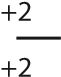 1.następstwa złamań z objawami znacznej niewydolności kolana, tarcia w stawie i niestabilności stawu, powodującej stałe „uciekanie kolana” z koniecznością stosowania stabilizatora stawu, z zanikami mięśni powyżej 4 cm lub zesztywnienie w pozycji maksymalnego wyprostu lub zgięcia powyżej 30°253. ciała obce1.następstwa złamań z objawami znacznej niewydolności kolana, tarcia w stawie i niestabilności stawu, powodującej stałe „uciekanie kolana” z koniecznością stosowania stabilizatora stawu, z zanikami mięśni powyżej 4 cm lub zesztywnienie w pozycji maksymalnego wyprostu lub zgięcia powyżej 30°254. skostnienie pozaszkieletowe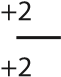 1.następstwa złamań z objawami znacznej niewydolności kolana, tarcia w stawie i niestabilności stawu, powodującej stałe „uciekanie kolana” z koniecznością stosowania stabilizatora stawu, z zanikami mięśni powyżej 4 cm lub zesztywnienie w pozycji maksymalnego wyprostu lub zgięcia powyżej 30°255. zmiany neurologiczne+21.następstwa złamań z objawami znacznej niewydolności kolana, tarcia w stawie i niestabilności stawu, powodującej stałe „uciekanie kolana” z koniecznością stosowania stabilizatora stawu, z zanikami mięśni powyżej 4 cm lub zesztywnienie w pozycji maksymalnego wyprostu lub zgięcia powyżej 30°255. zmiany neurologiczne+22.następstwa złamań z objawami znacznej niewydolności kolana, tarcia w stawie i objawami tak znacznej niestabilności stawu kolanowego, że wymaga stałego stosowania stabilizatora35153. USzKoDzEniE UDa PowiKŁanE wSPÓŁiStniEJĄCYM USzKoDzEniEM nERwU KULSzowEGo – oCEnia SiĘ wG. Poz. 148-151 zwiĘKSzaJĄC StoPiEŃ USzCzERBKU w zaLEŻnoŚCi oD RozMiaRÓw USzKoDzEnia nERwU o: 153. USzKoDzEniE UDa PowiKŁanE wSPÓŁiStniEJĄCYM USzKoDzEniEM nERwU KULSzowEGo – oCEnia SiĘ wG. Poz. 148-151 zwiĘKSzaJĄC StoPiEŃ USzCzERBKU w zaLEŻnoŚCi oD RozMiaRÓw USzKoDzEnia nERwU o: 153. USzKoDzEniE UDa PowiKŁanE wSPÓŁiStniEJĄCYM USzKoDzEniEM nERwU KULSzowEGo – oCEnia SiĘ wG. Poz. 148-151 zwiĘKSzaJĄC StoPiEŃ USzCzERBKU w zaLEŻnoŚCi oD RozMiaRÓw USzKoDzEnia nERwU o: 2.następstwa złamań z objawami znacznej niewydolności kolana, tarcia w stawie i objawami tak znacznej niestabilności stawu kolanowego, że wymaga stałego stosowania stabilizatora35A. A. A. 3.następstwa złamań z objawami znacznej niewydolności kolana, tarcia w stawie i objawami tak znacznej niestabilności stawu kolanowego, że wymaga stosowania stabilizatora na stałe oraz stałego używania kul401. osłabienie obrotu na zewnątrz w stawie biodrowym+53.następstwa złamań z objawami znacznej niewydolności kolana, tarcia w stawie i objawami tak znacznej niestabilności stawu kolanowego, że wymaga stosowania stabilizatora na stałe oraz stałego używania kul402. upośledzenie zgięcia w stawie kolanowym3.następstwa złamań z objawami znacznej niewydolności kolana, tarcia w stawie i objawami tak znacznej niestabilności stawu kolanowego, że wymaga stosowania stabilizatora na stałe oraz stałego używania kul402. upośledzenie zgięcia w stawie kolanowym156.  	USzKoDzEnia aPaRatU wiĘzaDŁowo-toREBKowEGo (toREBKi, wiĘzaDEŁ, ŁĄKotEK) – w zaLEŻnoŚCi oD oGRaniCzEnia RUCHÓw, StaBiLnoŚCi StawU, wYDoLnoŚCi StatYCzno-DYnaMiCznEJ KoŃCzYnY: 156.  	USzKoDzEnia aPaRatU wiĘzaDŁowo-toREBKowEGo (toREBKi, wiĘzaDEŁ, ŁĄKotEK) – w zaLEŻnoŚCi oD oGRaniCzEnia RUCHÓw, StaBiLnoŚCi StawU, wYDoLnoŚCi StatYCzno-DYnaMiCznEJ KoŃCzYnY: 156.  	USzKoDzEnia aPaRatU wiĘzaDŁowo-toREBKowEGo (toREBKi, wiĘzaDEŁ, ŁĄKotEK) – w zaLEŻnoŚCi oD oGRaniCzEnia RUCHÓw, StaBiLnoŚCi StawU, wYDoLnoŚCi StatYCzno-DYnaMiCznEJ KoŃCzYnY: 3. zniesienie ruchów stopy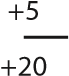 156.  	USzKoDzEnia aPaRatU wiĘzaDŁowo-toREBKowEGo (toREBKi, wiĘzaDEŁ, ŁĄKotEK) – w zaLEŻnoŚCi oD oGRaniCzEnia RUCHÓw, StaBiLnoŚCi StawU, wYDoLnoŚCi StatYCzno-DYnaMiCznEJ KoŃCzYnY: 156.  	USzKoDzEnia aPaRatU wiĘzaDŁowo-toREBKowEGo (toREBKi, wiĘzaDEŁ, ŁĄKotEK) – w zaLEŻnoŚCi oD oGRaniCzEnia RUCHÓw, StaBiLnoŚCi StawU, wYDoLnoŚCi StatYCzno-DYnaMiCznEJ KoŃCzYnY: 156.  	USzKoDzEnia aPaRatU wiĘzaDŁowo-toREBKowEGo (toREBKi, wiĘzaDEŁ, ŁĄKotEK) – w zaLEŻnoŚCi oD oGRaniCzEnia RUCHÓw, StaBiLnoŚCi StawU, wYDoLnoŚCi StatYCzno-DYnaMiCznEJ KoŃCzYnY: 4. upośledzenie ruchów stopy156.  	USzKoDzEnia aPaRatU wiĘzaDŁowo-toREBKowEGo (toREBKi, wiĘzaDEŁ, ŁĄKotEK) – w zaLEŻnoŚCi oD oGRaniCzEnia RUCHÓw, StaBiLnoŚCi StawU, wYDoLnoŚCi StatYCzno-DYnaMiCznEJ KoŃCzYnY: 156.  	USzKoDzEnia aPaRatU wiĘzaDŁowo-toREBKowEGo (toREBKi, wiĘzaDEŁ, ŁĄKotEK) – w zaLEŻnoŚCi oD oGRaniCzEnia RUCHÓw, StaBiLnoŚCi StawU, wYDoLnoŚCi StatYCzno-DYnaMiCznEJ KoŃCzYnY: 156.  	USzKoDzEnia aPaRatU wiĘzaDŁowo-toREBKowEGo (toREBKi, wiĘzaDEŁ, ŁĄKotEK) – w zaLEŻnoŚCi oD oGRaniCzEnia RUCHÓw, StaBiLnoŚCi StawU, wYDoLnoŚCi StatYCzno-DYnaMiCznEJ KoŃCzYnY: 5. zaburzenia czuciaA. NIEWIELKIE ZMIANY:A. NIEWIELKIE ZMIANY:A. NIEWIELKIE ZMIANY:6. zmiany troficzne bardzo nasilone1. następstwa uszkodzeń aparatu więzadłowo-torebkowego i łąkotek powodujące subiektywne dolegliwości, z niewielkimi zanikami mięśni uda, bez istotnych ograniczeń zakresu ruchomości kolana1 – 47. zmiany troficzne miernie nasilone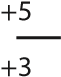 1. następstwa uszkodzeń aparatu więzadłowo-torebkowego i łąkotek powodujące subiektywne dolegliwości, z niewielkimi zanikami mięśni uda, bez istotnych ograniczeń zakresu ruchomości kolana1 – 48. kauzalgia+201. następstwa uszkodzeń aparatu więzadłowo-torebkowego i łąkotek powodujące subiektywne dolegliwości, z niewielkimi zanikami mięśni uda, bez istotnych ograniczeń zakresu ruchomości kolana1 – 48. kauzalgia+202.następstwa uszkodzeń aparatu więzadłowo-torebkowego i łąkotek z objawami wyraźnej niestabilności stawu kolanowego, z nawracającymi wysiękami kolana, w tym niewydolność więzadła krzyżowego przedniego, z zanikami mięśni uda do 2 cm, z niewielkimi ograniczeniami zakresu ruchomości kolana nie przekraczającymi 30°5 – 8UwaGa: ŁĄCZNY STOPIEŃ USZCZERBKU OCENIANEGO 	 	 	WG POZYCJI 148-151 I POZ. 153 NIE MOŻE 	 	 	PRZEKROCZYĆ 70%UwaGa: ŁĄCZNY STOPIEŃ USZCZERBKU OCENIANEGO 	 	 	WG POZYCJI 148-151 I POZ. 153 NIE MOŻE 	 	 	PRZEKROCZYĆ 70%max. 702.następstwa uszkodzeń aparatu więzadłowo-torebkowego i łąkotek z objawami wyraźnej niestabilności stawu kolanowego, z nawracającymi wysiękami kolana, w tym niewydolność więzadła krzyżowego przedniego, z zanikami mięśni uda do 2 cm, z niewielkimi ograniczeniami zakresu ruchomości kolana nie przekraczającymi 30°5 – 8154. 	UtRata KoŃCzYnY – w zaLEŻnoŚCi oD DŁUGoŚCi KiKUta  	i PRzYDatnoŚCi Do zaPRotEzowania:  154. 	UtRata KoŃCzYnY – w zaLEŻnoŚCi oD DŁUGoŚCi KiKUta  	i PRzYDatnoŚCi Do zaPRotEzowania:  154. 	UtRata KoŃCzYnY – w zaLEŻnoŚCi oD DŁUGoŚCi KiKUta  	i PRzYDatnoŚCi Do zaPRotEzowania:  2.następstwa uszkodzeń aparatu więzadłowo-torebkowego i łąkotek z objawami wyraźnej niestabilności stawu kolanowego, z nawracającymi wysiękami kolana, w tym niewydolność więzadła krzyżowego przedniego, z zanikami mięśni uda do 2 cm, z niewielkimi ograniczeniami zakresu ruchomości kolana nie przekraczającymi 30°5 – 8A. A. A. 2.następstwa uszkodzeń aparatu więzadłowo-torebkowego i łąkotek z objawami wyraźnej niestabilności stawu kolanowego, z nawracającymi wysiękami kolana, w tym niewydolność więzadła krzyżowego przedniego, z zanikami mięśni uda do 2 cm, z niewielkimi ograniczeniami zakresu ruchomości kolana nie przekraczającymi 30°5 – 8A. A. A. B. ŚREDNIE ZMIANY:B. ŚREDNIE ZMIANY:B. ŚREDNIE ZMIANY:B. ŚREDNIE ZMIANY:B. ŚREDNIE ZMIANY:B. ŚREDNIE ZMIANY:1.następstwa uszkodzeń aparatu więzadłowo-torebkowego i łąkotek z objawami znacznej niestabilności stawu kolanowego, w tym brak więzadła krzyżowego przedniego lub tylnego, z nawracającymi wysiękami kolana lub ubytkiem zakresu ruchomości kolana do 45° i z zanikami mięśni uda ponad 2 cm102.następstwa prawidłowo wygojonych złamań, z zachowaną osią, ze skróceniem do 2 cm, bez zaburzeń ruchomości stawów kolanowego, z ograniczeniem ruchów stawu skokowego, głównie zgięcia grzbietowego do 10° oraz ze znacznymi dolegliwościami subiektywnymi82.następstwa uszkodzeń aparatu więzadłowo-torebkowego i łąkotek z objawami znacznej niestabilności stawu kolanowego, w tym brak więzadła krzyżowego przedniego lub tylnego, z nawracającymi wysiękami kolana lub ubytki zakresu ruchomości kolana do 45° i ograniczeniami zgięcia powyżej 90°163.następstwa wygojonych złamań, z niewielkim zagięciem osi kończyny ze skróceniem od 2 do 4 cm, z niewielkimi zaburzeniami ruchomości stawu kolanowego, stawu skokowego do 10° zgięcia grzbietowego i 25° zgięcia podeszwowego i upośledzające chód w stopniu nieznacznym123.następstwa uszkodzeń aparatu więzadłowo-torebkowego i łąkotek z objawami znacznej niestabilności stawu kolanowego, w tym jednoczesny brak funkcji więzadła krzyżowego przedniego i tylnego, z zanikami mięśni do 4 cm lub ograniczenia zakresu wyprostu kolana utrudniające poruszanie się20B. ZNACZNE ZMIANY LUB SKRÓCENIE 4 – 6 CM:B. ZNACZNE ZMIANY LUB SKRÓCENIE 4 – 6 CM:B. ZNACZNE ZMIANY LUB SKRÓCENIE 4 – 6 CM:3.następstwa uszkodzeń aparatu więzadłowo-torebkowego i łąkotek z objawami znacznej niestabilności stawu kolanowego, w tym jednoczesny brak funkcji więzadła krzyżowego przedniego i tylnego, z zanikami mięśni do 4 cm lub ograniczenia zakresu wyprostu kolana utrudniające poruszanie się201.następstwa wygojonych złamań, z zagięciem osi kończyny ze skróceniem 4 – 5 cm, z zaburzeniami ruchomości stawu skokowego i kolanowego upośledzającymi chód15C. DUŻE ZMIANY:C. DUŻE ZMIANY:C. DUŻE ZMIANY:2.następstwa wygojonych złamań, ze znacznym zagięciem osi kończyny, ze skróceniem 5 – 6 cm, z ograniczeniem ruchomości stawu skokowego na pograniczu jego zesztywnienia oraz z ograniczeniami ruchomości stawu kolanowego upośledzającymi chód w stopniu znacznym241.następstwa uszkodzeń aparatu więzadłowo-torebkowego i łąkotek z objawami znacznej niestabilności stawu kolanowego, powodującej stałe „uciekanie kolana”, z koniecznością stosowania stabilizatora stawu, z zanikami mięśni powyżej 4 cm lub zesztywnienie w pozycji czynnościowo niekorzystnej252.następstwa wygojonych złamań, ze znacznym zagięciem osi kończyny, ze skróceniem 5 – 6 cm, z ograniczeniem ruchomości stawu skokowego na pograniczu jego zesztywnienia oraz z ograniczeniami ruchomości stawu kolanowego upośledzającymi chód w stopniu znacznym241.następstwa uszkodzeń aparatu więzadłowo-torebkowego i łąkotek z objawami znacznej niestabilności stawu kolanowego, powodującej stałe „uciekanie kolana”, z koniecznością stosowania stabilizatora stawu, z zanikami mięśni powyżej 4 cm lub zesztywnienie w pozycji czynnościowo niekorzystnej253.następstwa wygojonych złamań, ze znacznym, przede wszystkim szpotawym zagięciem osi kończyny ze skróceniem > 6 cm, z zesztywnieniem stawu skokowego oraz z ograniczeniami ruchomości stawu kolanowego upośledzającymi chód w stopniu znacznym, wymagającym stosowania kul lub lasek282.następstwa uszkodzeń aparatu więzadłowo-torebkowego i łąkotek z objawami tak znacznej niestabilności stawu kolanowego, że wymaga stosowania stabilizatora na stałe353.następstwa wygojonych złamań, ze znacznym, przede wszystkim szpotawym zagięciem osi kończyny ze skróceniem > 6 cm, z zesztywnieniem stawu skokowego oraz z ograniczeniami ruchomości stawu kolanowego upośledzającymi chód w stopniu znacznym, wymagającym stosowania kul lub lasek283.następstwa uszkodzeń aparatu więzadłowo-torebkowego i łąkotek z objawami tak znacznej niestabilności stawu kolanowego, że wymaga stosowania stabilizatora na stałe oraz stałego używania kul40C. BARDZO ROZLEGŁE ZMIANY POWIKŁANE PRZEWLEKŁYM ZAPALENIEM KOŚCI, Z PRZETOKAMI, MARTWICĄ ASEPTYCZNĄ, ZMIANAMI NEUROLOGICZNYMI I INNYMI  WTÓRNYMI ZMIANAMI:C. BARDZO ROZLEGŁE ZMIANY POWIKŁANE PRZEWLEKŁYM ZAPALENIEM KOŚCI, Z PRZETOKAMI, MARTWICĄ ASEPTYCZNĄ, ZMIANAMI NEUROLOGICZNYMI I INNYMI  WTÓRNYMI ZMIANAMI:C. BARDZO ROZLEGŁE ZMIANY POWIKŁANE PRZEWLEKŁYM ZAPALENIEM KOŚCI, Z PRZETOKAMI, MARTWICĄ ASEPTYCZNĄ, ZMIANAMI NEUROLOGICZNYMI I INNYMI  WTÓRNYMI ZMIANAMI:3.następstwa uszkodzeń aparatu więzadłowo-torebkowego i łąkotek z objawami tak znacznej niestabilności stawu kolanowego, że wymaga stosowania stabilizatora na stałe oraz stałego używania kul401. staw rzekomy goleni umożliwiający obciążanie w aparacie ortopedycznym i chodzenie o kulach lub zrost złamania powikłanego zapaleniem kości30157. 	innE USzKoDzEnia StawU KoLanowEGo (BLiznY SKÓRY, CiaŁa oBCE) – w zaLEŻnoŚCi oD DoLEGLiwoŚCi oBRzĘKÓw, PRzEwLEKŁYCH StanÓw zaPaLnYCH, PRzEtoK i innYCH zMian wtÓRnYCH: 157. 	innE USzKoDzEnia StawU KoLanowEGo (BLiznY SKÓRY, CiaŁa oBCE) – w zaLEŻnoŚCi oD DoLEGLiwoŚCi oBRzĘKÓw, PRzEwLEKŁYCH StanÓw zaPaLnYCH, PRzEtoK i innYCH zMian wtÓRnYCH: 157. 	innE USzKoDzEnia StawU KoLanowEGo (BLiznY SKÓRY, CiaŁa oBCE) – w zaLEŻnoŚCi oD DoLEGLiwoŚCi oBRzĘKÓw, PRzEwLEKŁYCH StanÓw zaPaLnYCH, PRzEtoK i innYCH zMian wtÓRnYCH: 1. staw rzekomy goleni umożliwiający obciążanie w aparacie ortopedycznym i chodzenie o kulach lub zrost złamania powikłanego zapaleniem kości30157. 	innE USzKoDzEnia StawU KoLanowEGo (BLiznY SKÓRY, CiaŁa oBCE) – w zaLEŻnoŚCi oD DoLEGLiwoŚCi oBRzĘKÓw, PRzEwLEKŁYCH StanÓw zaPaLnYCH, PRzEtoK i innYCH zMian wtÓRnYCH: 157. 	innE USzKoDzEnia StawU KoLanowEGo (BLiznY SKÓRY, CiaŁa oBCE) – w zaLEŻnoŚCi oD DoLEGLiwoŚCi oBRzĘKÓw, PRzEwLEKŁYCH StanÓw zaPaLnYCH, PRzEtoK i innYCH zMian wtÓRnYCH: 157. 	innE USzKoDzEnia StawU KoLanowEGo (BLiznY SKÓRY, CiaŁa oBCE) – w zaLEŻnoŚCi oD DoLEGLiwoŚCi oBRzĘKÓw, PRzEwLEKŁYCH StanÓw zaPaLnYCH, PRzEtoK i innYCH zMian wtÓRnYCH: 2. staw rzekomy goleni powikłany dużymi zmianami troficznymi, z wygojonym zapaleniem kości40A. NIEWIELKIE ZMIANY:A. NIEWIELKIE ZMIANY:A. NIEWIELKIE ZMIANY:2. staw rzekomy goleni powikłany dużymi zmianami troficznymi, z wygojonym zapaleniem kości401. następstwa uszkodzeń stawu kolanowego powodujące subiektywne dolegliwości stawu13. zakażony staw rzekomy goleni z przetokami, z dużymi zmianami miejscowymi z zesztywnieniem stawu skokowego502.następstwa uszkodzeń stawu kolanowego powodujące subiektywne dolegliwości stawu, z niewielkimi zanikami mięśni uda, bez istotnych ograniczeń zakresu ruchomości kolana43. zakażony staw rzekomy goleni z przetokami, z dużymi zmianami miejscowymi z zesztywnieniem stawu skokowego502.następstwa uszkodzeń stawu kolanowego powodujące subiektywne dolegliwości stawu, z niewielkimi zanikami mięśni uda, bez istotnych ograniczeń zakresu ruchomości kolana4160. izoLowanE zŁaManiE StRzaŁKi – PowoDUJĄCE zniEKSztaŁCEniE i/LUB UPoŚLEDzEniE FUnKCJi KoŃCzYnY: 160. izoLowanE zŁaManiE StRzaŁKi – PowoDUJĄCE zniEKSztaŁCEniE i/LUB UPoŚLEDzEniE FUnKCJi KoŃCzYnY: 160. izoLowanE zŁaManiE StRzaŁKi – PowoDUJĄCE zniEKSztaŁCEniE i/LUB UPoŚLEDzEniE FUnKCJi KoŃCzYnY: 2.następstwa uszkodzeń stawu kolanowego powodujące subiektywne dolegliwości stawu, z niewielkimi zanikami mięśni uda, bez istotnych ograniczeń zakresu ruchomości kolana4A. A. A. 3.następstwa uszkodzeń stawu kolanowego z objawami mającymi wyraźny wpływ na wydolność stawu kolanowego, oraz nawracające wysięki kolana, z zanikami mięśni uda do 2 cm mierzonymi 10 cm powyżej rzepki, z niewielkimi ograniczeniami zakresu ruchomości kolana81.1.1 – 33.następstwa uszkodzeń stawu kolanowego z objawami mającymi wyraźny wpływ na wydolność stawu kolanowego, oraz nawracające wysięki kolana, z zanikami mięśni uda do 2 cm mierzonymi 10 cm powyżej rzepki, z niewielkimi ograniczeniami zakresu ruchomości kolana8UwaGa: NASTĘPSTWA ZŁAMAŃ KOSTKI BOCZNEJ OKREŚLA SIĘ WEDŁUG KRYTERIÓW  	 	PRZYJĘTYCH DLA STAWU SKOKOWEGO.UwaGa: NASTĘPSTWA ZŁAMAŃ KOSTKI BOCZNEJ OKREŚLA SIĘ WEDŁUG KRYTERIÓW  	 	PRZYJĘTYCH DLA STAWU SKOKOWEGO.UwaGa: NASTĘPSTWA ZŁAMAŃ KOSTKI BOCZNEJ OKREŚLA SIĘ WEDŁUG KRYTERIÓW  	 	PRZYJĘTYCH DLA STAWU SKOKOWEGO.3.następstwa uszkodzeń stawu kolanowego z objawami mającymi wyraźny wpływ na wydolność stawu kolanowego, oraz nawracające wysięki kolana, z zanikami mięśni uda do 2 cm mierzonymi 10 cm powyżej rzepki, z niewielkimi ograniczeniami zakresu ruchomości kolana8161.  	USzKoDzEnia tKanEK MiĘKKiCH PoDUDzia, SKÓRY, MiĘŚni, ŚCiĘGna aCHiLLESa i innYCH ŚCiĘGiEn – w zaLEŻnoŚCi oD RozLEGŁoŚCi USzKoDzEnia, zniEKSztaŁCEnia StoPY i oGRaniCzEŃ CzYnnoŚCiowYCH, zMian naCzYniowYCH, tRoFiCznYCH i innYCH:  161.  	USzKoDzEnia tKanEK MiĘKKiCH PoDUDzia, SKÓRY, MiĘŚni, ŚCiĘGna aCHiLLESa i innYCH ŚCiĘGiEn – w zaLEŻnoŚCi oD RozLEGŁoŚCi USzKoDzEnia, zniEKSztaŁCEnia StoPY i oGRaniCzEŃ CzYnnoŚCiowYCH, zMian naCzYniowYCH, tRoFiCznYCH i innYCH:  161.  	USzKoDzEnia tKanEK MiĘKKiCH PoDUDzia, SKÓRY, MiĘŚni, ŚCiĘGna aCHiLLESa i innYCH ŚCiĘGiEn – w zaLEŻnoŚCi oD RozLEGŁoŚCi USzKoDzEnia, zniEKSztaŁCEnia StoPY i oGRaniCzEŃ CzYnnoŚCiowYCH, zMian naCzYniowYCH, tRoFiCznYCH i innYCH:  B. DUŻE ZMIANY:B. DUŻE ZMIANY:B. DUŻE ZMIANY:161.  	USzKoDzEnia tKanEK MiĘKKiCH PoDUDzia, SKÓRY, MiĘŚni, ŚCiĘGna aCHiLLESa i innYCH ŚCiĘGiEn – w zaLEŻnoŚCi oD RozLEGŁoŚCi USzKoDzEnia, zniEKSztaŁCEnia StoPY i oGRaniCzEŃ CzYnnoŚCiowYCH, zMian naCzYniowYCH, tRoFiCznYCH i innYCH:  161.  	USzKoDzEnia tKanEK MiĘKKiCH PoDUDzia, SKÓRY, MiĘŚni, ŚCiĘGna aCHiLLESa i innYCH ŚCiĘGiEn – w zaLEŻnoŚCi oD RozLEGŁoŚCi USzKoDzEnia, zniEKSztaŁCEnia StoPY i oGRaniCzEŃ CzYnnoŚCiowYCH, zMian naCzYniowYCH, tRoFiCznYCH i innYCH:  161.  	USzKoDzEnia tKanEK MiĘKKiCH PoDUDzia, SKÓRY, MiĘŚni, ŚCiĘGna aCHiLLESa i innYCH ŚCiĘGiEn – w zaLEŻnoŚCi oD RozLEGŁoŚCi USzKoDzEnia, zniEKSztaŁCEnia StoPY i oGRaniCzEŃ CzYnnoŚCiowYCH, zMian naCzYniowYCH, tRoFiCznYCH i innYCH:  1.następstwa uszkodzeń kolana z objawami znacznej niewydolności stawu, powodujące ubytek zakresu ruchomości kolana od 20° do 45° i zgięcia powyżej 100°, z zanikami mięśni uda ponad 2 cm12161.  	USzKoDzEnia tKanEK MiĘKKiCH PoDUDzia, SKÓRY, MiĘŚni, ŚCiĘGna aCHiLLESa i innYCH ŚCiĘGiEn – w zaLEŻnoŚCi oD RozLEGŁoŚCi USzKoDzEnia, zniEKSztaŁCEnia StoPY i oGRaniCzEŃ CzYnnoŚCiowYCH, zMian naCzYniowYCH, tRoFiCznYCH i innYCH:  161.  	USzKoDzEnia tKanEK MiĘKKiCH PoDUDzia, SKÓRY, MiĘŚni, ŚCiĘGna aCHiLLESa i innYCH ŚCiĘGiEn – w zaLEŻnoŚCi oD RozLEGŁoŚCi USzKoDzEnia, zniEKSztaŁCEnia StoPY i oGRaniCzEŃ CzYnnoŚCiowYCH, zMian naCzYniowYCH, tRoFiCznYCH i innYCH:  161.  	USzKoDzEnia tKanEK MiĘKKiCH PoDUDzia, SKÓRY, MiĘŚni, ŚCiĘGna aCHiLLESa i innYCH ŚCiĘGiEn – w zaLEŻnoŚCi oD RozLEGŁoŚCi USzKoDzEnia, zniEKSztaŁCEnia StoPY i oGRaniCzEŃ CzYnnoŚCiowYCH, zMian naCzYniowYCH, tRoFiCznYCH i innYCH:  1.następstwa uszkodzeń kolana z objawami znacznej niewydolności stawu, powodujące ubytek zakresu ruchomości kolana od 20° do 45° i zgięcia powyżej 100°, z zanikami mięśni uda ponad 2 cm12A. NIEWIELKIE ZMIANY:A. NIEWIELKIE ZMIANY:A. NIEWIELKIE ZMIANY:1.następstwa uszkodzeń kolana z objawami znacznej niewydolności stawu, powodujące ubytek zakresu ruchomości kolana od 20° do 45° i zgięcia powyżej 100°, z zanikami mięśni uda ponad 2 cm121. następstwa wygojonych uszkodzeń tkanek miękkich, z ewentualnymi niewielkimi zaburzeniami ruchomości stawów kolanowego i skokowego z dolegliwościami subiektywnymi12.następstwa uszkodzeń kolana z objawami znacznej niewydolności stawu z nawracającymi wysiękami kolana lub ubytek zakresu ruchomości kolana do 45°, z ograniczeniami zgięcia powyżej 100° i z zanikami mięśni uda ponad 4 cm161. następstwa wygojonych uszkodzeń tkanek miękkich, z ewentualnymi niewielkimi zaburzeniami ruchomości stawów kolanowego i skokowego z dolegliwościami subiektywnymi12.następstwa uszkodzeń kolana z objawami znacznej niewydolności stawu z nawracającymi wysiękami kolana lub ubytek zakresu ruchomości kolana do 45°, z ograniczeniami zgięcia powyżej 100° i z zanikami mięśni uda ponad 4 cm162. następstwa wygojonych uszkodzeń tkanek miękkich, z ubytkiem zakresu ruchu do 30°, z dolegliwościami subiektywnymi4	158. 	UtRata KoŃCzYnY na PozioMiE StawU KoLanowEGo:	158. 	UtRata KoŃCzYnY na PozioMiE StawU KoLanowEGo:	158. 	UtRata KoŃCzYnY na PozioMiE StawU KoLanowEGo:2. następstwa wygojonych uszkodzeń tkanek miękkich, z ubytkiem zakresu ruchu do 30°, z dolegliwościami subiektywnymi4	158. 	UtRata KoŃCzYnY na PozioMiE StawU KoLanowEGo:	158. 	UtRata KoŃCzYnY na PozioMiE StawU KoLanowEGo:	158. 	UtRata KoŃCzYnY na PozioMiE StawU KoLanowEGo:3.następstwa wygojonych uszkodzeń tkanek miękkich z zaburzeniami ruchomości stawu kolanowego, z ograniczeniem ruchów stawu skokowego, głównie zgięcia grzbietowego do 10° upośledzającymi chód w stopniu nieznacznym, ze znacznymi dolegliwościami subiektywnymi8A. A. A. 3.następstwa wygojonych uszkodzeń tkanek miękkich z zaburzeniami ruchomości stawu kolanowego, z ograniczeniem ruchów stawu skokowego, głównie zgięcia grzbietowego do 10° upośledzającymi chód w stopniu nieznacznym, ze znacznymi dolegliwościami subiektywnymi81.1.25 – 403.następstwa wygojonych uszkodzeń tkanek miękkich z zaburzeniami ruchomości stawu kolanowego, z ograniczeniem ruchów stawu skokowego, głównie zgięcia grzbietowego do 10° upośledzającymi chód w stopniu nieznacznym, ze znacznymi dolegliwościami subiektywnymi8D. PoDUDziE D. PoDUDziE D. PoDUDziE 3.następstwa wygojonych uszkodzeń tkanek miękkich z zaburzeniami ruchomości stawu kolanowego, z ograniczeniem ruchów stawu skokowego, głównie zgięcia grzbietowego do 10° upośledzającymi chód w stopniu nieznacznym, ze znacznymi dolegliwościami subiektywnymi8159. 	zŁaManiE KoŚCi PoDUDzia – w zaLEŻnoŚCi oD zniEKSztaŁCEŃ, PRzEMiESzCzEŃ, PowiKŁaŃ wtÓRnYCH, zMian tRoFiCznYCH i CzYnnoŚCiowYCH KoŃCzYnY itP.:   159. 	zŁaManiE KoŚCi PoDUDzia – w zaLEŻnoŚCi oD zniEKSztaŁCEŃ, PRzEMiESzCzEŃ, PowiKŁaŃ wtÓRnYCH, zMian tRoFiCznYCH i CzYnnoŚCiowYCH KoŃCzYnY itP.:   159. 	zŁaManiE KoŚCi PoDUDzia – w zaLEŻnoŚCi oD zniEKSztaŁCEŃ, PRzEMiESzCzEŃ, PowiKŁaŃ wtÓRnYCH, zMian tRoFiCznYCH i CzYnnoŚCiowYCH KoŃCzYnY itP.:   3.następstwa wygojonych uszkodzeń tkanek miękkich z zaburzeniami ruchomości stawu kolanowego, z ograniczeniem ruchów stawu skokowego, głównie zgięcia grzbietowego do 10° upośledzającymi chód w stopniu nieznacznym, ze znacznymi dolegliwościami subiektywnymi8159. 	zŁaManiE KoŚCi PoDUDzia – w zaLEŻnoŚCi oD zniEKSztaŁCEŃ, PRzEMiESzCzEŃ, PowiKŁaŃ wtÓRnYCH, zMian tRoFiCznYCH i CzYnnoŚCiowYCH KoŃCzYnY itP.:   159. 	zŁaManiE KoŚCi PoDUDzia – w zaLEŻnoŚCi oD zniEKSztaŁCEŃ, PRzEMiESzCzEŃ, PowiKŁaŃ wtÓRnYCH, zMian tRoFiCznYCH i CzYnnoŚCiowYCH KoŃCzYnY itP.:   159. 	zŁaManiE KoŚCi PoDUDzia – w zaLEŻnoŚCi oD zniEKSztaŁCEŃ, PRzEMiESzCzEŃ, PowiKŁaŃ wtÓRnYCH, zMian tRoFiCznYCH i CzYnnoŚCiowYCH KoŃCzYnY itP.:   B. ZNACZNE ZMIANY:B. ZNACZNE ZMIANY:B. ZNACZNE ZMIANY:159. 	zŁaManiE KoŚCi PoDUDzia – w zaLEŻnoŚCi oD zniEKSztaŁCEŃ, PRzEMiESzCzEŃ, PowiKŁaŃ wtÓRnYCH, zMian tRoFiCznYCH i CzYnnoŚCiowYCH KoŃCzYnY itP.:   159. 	zŁaManiE KoŚCi PoDUDzia – w zaLEŻnoŚCi oD zniEKSztaŁCEŃ, PRzEMiESzCzEŃ, PowiKŁaŃ wtÓRnYCH, zMian tRoFiCznYCH i CzYnnoŚCiowYCH KoŃCzYnY itP.:   159. 	zŁaManiE KoŚCi PoDUDzia – w zaLEŻnoŚCi oD zniEKSztaŁCEŃ, PRzEMiESzCzEŃ, PowiKŁaŃ wtÓRnYCH, zMian tRoFiCznYCH i CzYnnoŚCiowYCH KoŃCzYnY itP.:   1.następstwa wygojonych uszkodzeń tkanek miękkich z zaburzeniami ruchomości stawu kolanowego z ubytkiem zakresu ruchu do 45°, z ograniczeniem ruchów stawu skokowego, w zakresie od 10° zgięcia grzbietowego do 25° zgięcia podeszwowego, upośledzającymi chód w stopniu nieznacznym10A. ZMIANY NIEWIELKIE LUB SKRÓCENIE DO 4 CM:A. ZMIANY NIEWIELKIE LUB SKRÓCENIE DO 4 CM:A. ZMIANY NIEWIELKIE LUB SKRÓCENIE DO 4 CM:1.następstwa wygojonych uszkodzeń tkanek miękkich z zaburzeniami ruchomości stawu kolanowego z ubytkiem zakresu ruchu do 45°, z ograniczeniem ruchów stawu skokowego, w zakresie od 10° zgięcia grzbietowego do 25° zgięcia podeszwowego, upośledzającymi chód w stopniu nieznacznym101.następstwa prawidłowo wygojonych złamań, z zachowaną osią i długością kończyny, bez zaburzeń ruchomości stawów kolanowego i skokowego z dolegliwościami subiektywnymi41.następstwa wygojonych uszkodzeń tkanek miękkich z zaburzeniami ruchomości stawu kolanowego z ubytkiem zakresu ruchu do 45°, z ograniczeniem ruchów stawu skokowego, w zakresie od 10° zgięcia grzbietowego do 25° zgięcia podeszwowego, upośledzającymi chód w stopniu nieznacznym101.następstwa prawidłowo wygojonych złamań, z zachowaną osią i długością kończyny, bez zaburzeń ruchomości stawów kolanowego i skokowego z dolegliwościami subiektywnymi42.następstwa uszkodzeń powikłanych stanem zapalnym i martwicą skóry, ale wygojonych, ze zmianami troficznymi, z zaburzeniami ruchomości stawu kolanowego, z ubytkiem zakresu ruchu do 60°, z zesztywnieniem stawu skokowego w pozycji czynnościowo korzystnej, upośledzającymi chód w stopniu znacznym162.następstwa uszkodzeń powikłanych stanem zapalnym wygojonym ze znacznymi zmianami i powodujące zesztywnienie w pozycji nadmiernego zgięcia podeszwowego lub grzbietowego oraz z nadmierną utrwaloną supinacją lub pronacją stopy oraz dające niewydolność chodu i konieczność posługiwania się kulą lub laską, przy współistniejących zmianach troficznych, przetokach oraz innych zmianach wtórnych utrudniających zaopatrzenie w obuwie ortopedyczne323.następstwa uszkodzeń powikłanych stanem zapalnym i martwicą skóry, wygojonych z ubytkami skóry, z czynnymi przetokami, z zaburzeniami ruchomości stawu kolanowego, z zesztywnieniem stawu skokowego w pozycji czynnościowo niekorzystnej, i upośledzającymi chód w stopniu znacznym202.następstwa uszkodzeń powikłanych stanem zapalnym wygojonym ze znacznymi zmianami i powodujące zesztywnienie w pozycji nadmiernego zgięcia podeszwowego lub grzbietowego oraz z nadmierną utrwaloną supinacją lub pronacją stopy oraz dające niewydolność chodu i konieczność posługiwania się kulą lub laską, przy współistniejących zmianach troficznych, przetokach oraz innych zmianach wtórnych utrudniających zaopatrzenie w obuwie ortopedyczne323.następstwa uszkodzeń powikłanych stanem zapalnym i martwicą skóry, wygojonych z ubytkami skóry, z czynnymi przetokami, z zaburzeniami ruchomości stawu kolanowego, z zesztywnieniem stawu skokowego w pozycji czynnościowo niekorzystnej, i upośledzającymi chód w stopniu znacznym203.następstwa uszkodzeń powikłanych stanem zapalnym wygojonym z zesztywnieniem w pozycji czynnościowo niekorzystnej przy współistniejących zmianach wtórnych (przetoki, zmiany troficzne) uniemożliwiających obciążanie kończyny (konieczność chodzenia o 2 kulach)38	162.  	UtRata KoŃCzYnY w oBRĘBiE PoDUDzia – w zaLEŻnoŚCi oD CHaRaKtERU KiKUta, DŁUGoŚCi, PRzYDatnoŚCi Do zaPRotEzowania i zMian wtÓRnYCH w oBRĘBiE KoŃCzYnY:    	162.  	UtRata KoŃCzYnY w oBRĘBiE PoDUDzia – w zaLEŻnoŚCi oD CHaRaKtERU KiKUta, DŁUGoŚCi, PRzYDatnoŚCi Do zaPRotEzowania i zMian wtÓRnYCH w oBRĘBiE KoŃCzYnY:    	162.  	UtRata KoŃCzYnY w oBRĘBiE PoDUDzia – w zaLEŻnoŚCi oD CHaRaKtERU KiKUta, DŁUGoŚCi, PRzYDatnoŚCi Do zaPRotEzowania i zMian wtÓRnYCH w oBRĘBiE KoŃCzYnY:    3.następstwa uszkodzeń powikłanych stanem zapalnym wygojonym z zesztywnieniem w pozycji czynnościowo niekorzystnej przy współistniejących zmianach wtórnych (przetoki, zmiany troficzne) uniemożliwiających obciążanie kończyny (konieczność chodzenia o 2 kulach)38	162.  	UtRata KoŃCzYnY w oBRĘBiE PoDUDzia – w zaLEŻnoŚCi oD CHaRaKtERU KiKUta, DŁUGoŚCi, PRzYDatnoŚCi Do zaPRotEzowania i zMian wtÓRnYCH w oBRĘBiE KoŃCzYnY:    	162.  	UtRata KoŃCzYnY w oBRĘBiE PoDUDzia – w zaLEŻnoŚCi oD CHaRaKtERU KiKUta, DŁUGoŚCi, PRzYDatnoŚCi Do zaPRotEzowania i zMian wtÓRnYCH w oBRĘBiE KoŃCzYnY:    	162.  	UtRata KoŃCzYnY w oBRĘBiE PoDUDzia – w zaLEŻnoŚCi oD CHaRaKtERU KiKUta, DŁUGoŚCi, PRzYDatnoŚCi Do zaPRotEzowania i zMian wtÓRnYCH w oBRĘBiE KoŃCzYnY:    164. 	zESztYwniEniE StawU SKoKowo-GoŁEniowEGo LUB SKoKowoPiĘtowEGo – w zaLEŻnoŚCi oD zniEKSztaŁCEŃ UStawiEnia StoPY, zMian wtÓRnYCH i innYCH PowiKŁaŃ:  164. 	zESztYwniEniE StawU SKoKowo-GoŁEniowEGo LUB SKoKowoPiĘtowEGo – w zaLEŻnoŚCi oD zniEKSztaŁCEŃ UStawiEnia StoPY, zMian wtÓRnYCH i innYCH PowiKŁaŃ:  164. 	zESztYwniEniE StawU SKoKowo-GoŁEniowEGo LUB SKoKowoPiĘtowEGo – w zaLEŻnoŚCi oD zniEKSztaŁCEŃ UStawiEnia StoPY, zMian wtÓRnYCH i innYCH PowiKŁaŃ:  A.A.A.164. 	zESztYwniEniE StawU SKoKowo-GoŁEniowEGo LUB SKoKowoPiĘtowEGo – w zaLEŻnoŚCi oD zniEKSztaŁCEŃ UStawiEnia StoPY, zMian wtÓRnYCH i innYCH PowiKŁaŃ:  164. 	zESztYwniEniE StawU SKoKowo-GoŁEniowEGo LUB SKoKowoPiĘtowEGo – w zaLEŻnoŚCi oD zniEKSztaŁCEŃ UStawiEnia StoPY, zMian wtÓRnYCH i innYCH PowiKŁaŃ:  164. 	zESztYwniEniE StawU SKoKowo-GoŁEniowEGo LUB SKoKowoPiĘtowEGo – w zaLEŻnoŚCi oD zniEKSztaŁCEŃ UStawiEnia StoPY, zMian wtÓRnYCH i innYCH PowiKŁaŃ:  1. przy długości kikuta u osoby dorosłej do 8 cm (mierząc od szpary stawowej)60A. POD KĄTEM ZBLIŻONYM DO PROSTEGO:A. POD KĄTEM ZBLIŻONYM DO PROSTEGO:A. POD KĄTEM ZBLIŻONYM DO PROSTEGO:1. przy długości kikuta u osoby dorosłej do 8 cm (mierząc od szpary stawowej)601. zesztywnienie w pozycji czynnościowo korzystnej, w ustawieniu pośrednim, w niewielkim zgięciu podeszwowym, zapewniające wydolny chód10B. PRZY KIKUTACH DŁUŻSZYCH NIŻ 8 CM (MIERZĄC OD SZPARY STAWOWEJ):B. PRZY KIKUTACH DŁUŻSZYCH NIŻ 8 CM (MIERZĄC OD SZPARY STAWOWEJ):B. PRZY KIKUTACH DŁUŻSZYCH NIŻ 8 CM (MIERZĄC OD SZPARY STAWOWEJ):1. zesztywnienie w pozycji czynnościowo korzystnej, w ustawieniu pośrednim, w niewielkim zgięciu podeszwowym, zapewniające wydolny chód101. kształtny kikut pokryty skórą bez zmian troficznych dający możliwości protezowania401. zesztywnienie w pozycji czynnościowo korzystnej, w ustawieniu pośrednim, w niewielkim zgięciu podeszwowym, zapewniające wydolny chód101. kształtny kikut pokryty skórą bez zmian troficznych dający możliwości protezowania402. zesztywnienie w pozycji czynnościowo korzystnej, w ustawieniu pośrednim, w niewielkim zgięciu podeszwowym, dające dolegliwości podczas chodzenia162. kikut pokryty skórą, ze zmianami troficznymi ograniczającymi możliwości protezowania502. zesztywnienie w pozycji czynnościowo korzystnej, w ustawieniu pośrednim, w niewielkim zgięciu podeszwowym, dające dolegliwości podczas chodzenia163. kikut pokryty skórą, ze zmianami troficznymi lub z przetokami trudny do protezowania55B. W INNYCH USTAWIENIACH CZYNNOŚCIOWO NIEKORZYSTNYCH:B. W INNYCH USTAWIENIACH CZYNNOŚCIOWO NIEKORZYSTNYCH:B. W INNYCH USTAWIENIACH CZYNNOŚCIOWO NIEKORZYSTNYCH:3. kikut pokryty skórą, ze zmianami troficznymi lub z przetokami trudny do protezowania551. zesztywnienie w pozycji nadmiernego zgięcia podeszwowego lub grzbietowego dające dolegliwości bólowe podczas chodzenia oraz niewydolność chodu10E. Staw SKoKowo-GoLEniowY i SKoKowo-PiĘtowY E. Staw SKoKowo-GoLEniowY i SKoKowo-PiĘtowY E. Staw SKoKowo-GoLEniowY i SKoKowo-PiĘtowY 1. zesztywnienie w pozycji nadmiernego zgięcia podeszwowego lub grzbietowego dające dolegliwości bólowe podczas chodzenia oraz niewydolność chodu10163. USzKoDzEnia StawU SKoKowo-GoLEniowEGo i SKoKowo-PiĘtowEGo, SKRĘCEnia, zwiCHniĘCia, zŁaMania, StŁUCzEnia i innE zRaniEnia – w zaLEŻnoŚCi oD BLizn, zniEKSztaŁCEŃ, oGRaniCzEŃ RUCHoMoŚCi, zaBURzEŃ StatYCzno-DYnaMiCznYCH StoPY, oBRzĘKÓw PRzEwLEKŁYCH i UtRzYMUJĄCYCH SiĘ DoLEGLiwoŚCi:  163. USzKoDzEnia StawU SKoKowo-GoLEniowEGo i SKoKowo-PiĘtowEGo, SKRĘCEnia, zwiCHniĘCia, zŁaMania, StŁUCzEnia i innE zRaniEnia – w zaLEŻnoŚCi oD BLizn, zniEKSztaŁCEŃ, oGRaniCzEŃ RUCHoMoŚCi, zaBURzEŃ StatYCzno-DYnaMiCznYCH StoPY, oBRzĘKÓw PRzEwLEKŁYCH i UtRzYMUJĄCYCH SiĘ DoLEGLiwoŚCi:  163. USzKoDzEnia StawU SKoKowo-GoLEniowEGo i SKoKowo-PiĘtowEGo, SKRĘCEnia, zwiCHniĘCia, zŁaMania, StŁUCzEnia i innE zRaniEnia – w zaLEŻnoŚCi oD BLizn, zniEKSztaŁCEŃ, oGRaniCzEŃ RUCHoMoŚCi, zaBURzEŃ StatYCzno-DYnaMiCznYCH StoPY, oBRzĘKÓw PRzEwLEKŁYCH i UtRzYMUJĄCYCH SiĘ DoLEGLiwoŚCi:  1. zesztywnienie w pozycji nadmiernego zgięcia podeszwowego lub grzbietowego dające dolegliwości bólowe podczas chodzenia oraz niewydolność chodu10163. USzKoDzEnia StawU SKoKowo-GoLEniowEGo i SKoKowo-PiĘtowEGo, SKRĘCEnia, zwiCHniĘCia, zŁaMania, StŁUCzEnia i innE zRaniEnia – w zaLEŻnoŚCi oD BLizn, zniEKSztaŁCEŃ, oGRaniCzEŃ RUCHoMoŚCi, zaBURzEŃ StatYCzno-DYnaMiCznYCH StoPY, oBRzĘKÓw PRzEwLEKŁYCH i UtRzYMUJĄCYCH SiĘ DoLEGLiwoŚCi:  163. USzKoDzEnia StawU SKoKowo-GoLEniowEGo i SKoKowo-PiĘtowEGo, SKRĘCEnia, zwiCHniĘCia, zŁaMania, StŁUCzEnia i innE zRaniEnia – w zaLEŻnoŚCi oD BLizn, zniEKSztaŁCEŃ, oGRaniCzEŃ RUCHoMoŚCi, zaBURzEŃ StatYCzno-DYnaMiCznYCH StoPY, oBRzĘKÓw PRzEwLEKŁYCH i UtRzYMUJĄCYCH SiĘ DoLEGLiwoŚCi:  163. USzKoDzEnia StawU SKoKowo-GoLEniowEGo i SKoKowo-PiĘtowEGo, SKRĘCEnia, zwiCHniĘCia, zŁaMania, StŁUCzEnia i innE zRaniEnia – w zaLEŻnoŚCi oD BLizn, zniEKSztaŁCEŃ, oGRaniCzEŃ RUCHoMoŚCi, zaBURzEŃ StatYCzno-DYnaMiCznYCH StoPY, oBRzĘKÓw PRzEwLEKŁYCH i UtRzYMUJĄCYCH SiĘ DoLEGLiwoŚCi:  2. zesztywnienie w pozycji nadmiernego zgięcia podeszwowego lub grzbietowego, z nadmierną supinacją lub pronacją stopy powodujące niewydolność chodu oraz konieczność posługiwania się kulą lub laską20A. NIEWIELKIEGO STOPNIA:A. NIEWIELKIEGO STOPNIA:A. NIEWIELKIEGO STOPNIA:2. zesztywnienie w pozycji nadmiernego zgięcia podeszwowego lub grzbietowego, z nadmierną supinacją lub pronacją stopy powodujące niewydolność chodu oraz konieczność posługiwania się kulą lub laską20A. NIEWIELKIEGO STOPNIA:A. NIEWIELKIEGO STOPNIA:A. NIEWIELKIEGO STOPNIA:C. W USTAWIENIACH NIEKORZYSTNYCH Z DUŻYMI ZMIANAMI I POWIKŁANIAMI:C. W USTAWIENIACH NIEKORZYSTNYCH Z DUŻYMI ZMIANAMI I POWIKŁANIAMI:C. W USTAWIENIACH NIEKORZYSTNYCH Z DUŻYMI ZMIANAMI I POWIKŁANIAMI:1. następstwa wygojonych uszkodzeń aparatu więzadłowo-torebkowego, bez zaburzeń ruchomości stawu skokowego i z dolegliwościami subiektywnymi1 – 3C. W USTAWIENIACH NIEKORZYSTNYCH Z DUŻYMI ZMIANAMI I POWIKŁANIAMI:C. W USTAWIENIACH NIEKORZYSTNYCH Z DUŻYMI ZMIANAMI I POWIKŁANIAMI:C. W USTAWIENIACH NIEKORZYSTNYCH Z DUŻYMI ZMIANAMI I POWIKŁANIAMI:1. następstwa wygojonych uszkodzeń aparatu więzadłowo-torebkowego, bez zaburzeń ruchomości stawu skokowego i z dolegliwościami subiektywnymi1 – 31.zesztywnienie w pozycji nadmiernego zgięcia podeszwowego lub grzbietowego, z nadmierną supinacją lub pronacją stopy powodujące niewydolność chodu oraz konieczność posługiwania się kulą lub laską, przy współistniejących zmianach troficznych, przetokach oraz innych zmianach wtórnych utrudniających zaopatrzenie w obuwie ortopedyczne202. następstwa wygojonych uszkodzeń aparatu więzadłowo-torebkowego, z niewielkimi zaburzeniami ruchomości stawu skokowego i z dolegliwościami subiektywnymi41.zesztywnienie w pozycji nadmiernego zgięcia podeszwowego lub grzbietowego, z nadmierną supinacją lub pronacją stopy powodujące niewydolność chodu oraz konieczność posługiwania się kulą lub laską, przy współistniejących zmianach troficznych, przetokach oraz innych zmianach wtórnych utrudniających zaopatrzenie w obuwie ortopedyczne20B. ŚREDNIEGO STOPNIA:B. ŚREDNIEGO STOPNIA:B. ŚREDNIEGO STOPNIA:2.zesztywnienie w pozycji czynnościowo niekorzystnej przy współistniejących zmianach wtórnych (przetoki, zmiany troficzne) uniemożliwiających obciążanie kończyny (konieczność chodzenia o 2 kulach)301.następstwa wygojonych uszkodzeń stawu skokowego z istotnymi zaburzeniami ruchomości stawu skokowego, w zakresie od 10° zgięcia grzbietowego do 25° zgięcia podeszwowego upośledzającymi chód w stopniu nieznacznym, ale ze znacznymi dolegliwościami subiektywnymi5 – 82.zesztywnienie w pozycji czynnościowo niekorzystnej przy współistniejących zmianach wtórnych (przetoki, zmiany troficzne) uniemożliwiających obciążanie kończyny (konieczność chodzenia o 2 kulach)301.następstwa wygojonych uszkodzeń stawu skokowego z istotnymi zaburzeniami ruchomości stawu skokowego, w zakresie od 10° zgięcia grzbietowego do 25° zgięcia podeszwowego upośledzającymi chód w stopniu nieznacznym, ale ze znacznymi dolegliwościami subiektywnymi5 – 8	165.  	zŁaMania KoŚCi SKoKowEJ LUB PiĘtowEJ – w zaLEŻnoŚCi oD BLizn, zniEKSztaŁCEŃ, zaBURzEŃ StatYCzno-DYnaMiCznYCH, zMian tRoFiCznYCH i innYCH PowiKŁaŃ:  	165.  	zŁaMania KoŚCi SKoKowEJ LUB PiĘtowEJ – w zaLEŻnoŚCi oD BLizn, zniEKSztaŁCEŃ, zaBURzEŃ StatYCzno-DYnaMiCznYCH, zMian tRoFiCznYCH i innYCH PowiKŁaŃ:  	165.  	zŁaMania KoŚCi SKoKowEJ LUB PiĘtowEJ – w zaLEŻnoŚCi oD BLizn, zniEKSztaŁCEŃ, zaBURzEŃ StatYCzno-DYnaMiCznYCH, zMian tRoFiCznYCH i innYCH PowiKŁaŃ:  C. DUŻEGO STOPNIA:C. DUŻEGO STOPNIA:C. DUŻEGO STOPNIA:A. NIEWIELKIE ZMIANY:A. NIEWIELKIE ZMIANY:A. NIEWIELKIE ZMIANY:1.następstwa wygojonych uszkodzeń z ograniczeniem ruchów stawu skokowego, zbliżonym do zesztywnienia w pozycji czynnościowo korzystnej, w ustawieniu pośrednim, w niewielkim zgięciu podeszwowym, zapewniające w miarę wydolny chód101. następstwa wygojonych złamań z dolegliwościami subiektywnymi11.następstwa wygojonych uszkodzeń z ograniczeniem ruchów stawu skokowego, zbliżonym do zesztywnienia w pozycji czynnościowo korzystnej, w ustawieniu pośrednim, w niewielkim zgięciu podeszwowym, zapewniające w miarę wydolny chód102. następstwa wygojonych złamań, z niewielkimi zaburzeniami ruchomości stawu skokowego i z dolegliwościami subiektywnymi3 – 42.następstwa uszkodzeń dających zesztywnienie w pozycji nadmiernego zgięcia podeszwowego lub grzbietowego i powodujące dolegliwości bólowe podczas chodzenia oraz upośledzające chód162. następstwa wygojonych złamań, z niewielkimi zaburzeniami ruchomości stawu skokowego i z dolegliwościami subiektywnymi3 – 42.następstwa uszkodzeń dających zesztywnienie w pozycji nadmiernego zgięcia podeszwowego lub grzbietowego i powodujące dolegliwości bólowe podczas chodzenia oraz upośledzające chód163.następstwa wygojonych złamań z istotnymi zaburzeniami ruchomości stawu skokowego, głównie zgięcia grzbietowego upośledzającymi chód w stopniu nieznacznym, ze zmianami w obrębie stawu skokowo-piętowego oraz ze znacznymi dolegliwościami subiektywnymi83.następstwa uszkodzeń powikłanych stanem zapalnym wygojonych z zesztywnieniem stawu skokowego w pozycji czynnościowo niekorzystnej i upośledzającymi chód w stopniu znacznym, zmuszające do posługiwania się kulą lub laską203.następstwa wygojonych złamań z istotnymi zaburzeniami ruchomości stawu skokowego, głównie zgięcia grzbietowego upośledzającymi chód w stopniu nieznacznym, ze zmianami w obrębie stawu skokowo-piętowego oraz ze znacznymi dolegliwościami subiektywnymi83.następstwa uszkodzeń powikłanych stanem zapalnym wygojonych z zesztywnieniem stawu skokowego w pozycji czynnościowo niekorzystnej i upośledzającymi chód w stopniu znacznym, zmuszające do posługiwania się kulą lub laską20B. ŚREDNIE ZMIANY:B. ŚREDNIE ZMIANY:B. ŚREDNIE ZMIANY:3.następstwa uszkodzeń powikłanych stanem zapalnym wygojonych z zesztywnieniem stawu skokowego w pozycji czynnościowo niekorzystnej i upośledzającymi chód w stopniu znacznym, zmuszające do posługiwania się kulą lub laską201.następstwa wygojonych uszkodzeń z ograniczeniem ruchów stawu skokowego, zbliżonym do zesztywnienia w pozycji czynnościowo korzystnej, w ustawieniu pośrednim, z dużymi zmianami wtórnymi w stawie skokowo-piętowym zapewniające wydolny, ale upośledzony chód10D. POWIKŁANE PRZEWLEKŁYM ZAPALENIEM KOŚCI, STAWÓW, PRZETOKAMI, MARTWICĄ, ZMIANAMI TROFICZNYMI:D. POWIKŁANE PRZEWLEKŁYM ZAPALENIEM KOŚCI, STAWÓW, PRZETOKAMI, MARTWICĄ, ZMIANAMI TROFICZNYMI:D. POWIKŁANE PRZEWLEKŁYM ZAPALENIEM KOŚCI, STAWÓW, PRZETOKAMI, MARTWICĄ, ZMIANAMI TROFICZNYMI:1.następstwa wygojonych uszkodzeń z ograniczeniem ruchów stawu skokowego, zbliżonym do zesztywnienia w pozycji czynnościowo korzystnej, w ustawieniu pośrednim, z dużymi zmianami wtórnymi w stawie skokowo-piętowym zapewniające wydolny, ale upośledzony chód101.następstwa uszkodzeń powikłanych stanem zapalnym wygojonym z przetokami lub znacznymi zmianami troficznymi i z zesztywnieniem stawu skokowego w pozycji nadmiernego zgięcia podeszwowego lub grzbietowego lub z nadmierną supinacją lub pronacją stopy powodujące niewydolność chodu oraz konieczność posługiwania się kulą lub laską251.następstwa wygojonych uszkodzeń z ograniczeniem ruchów stawu skokowego, zbliżonym do zesztywnienia w pozycji czynnościowo korzystnej, w ustawieniu pośrednim, z dużymi zmianami wtórnymi w stawie skokowo-piętowym zapewniające wydolny, ale upośledzony chód101.następstwa uszkodzeń powikłanych stanem zapalnym wygojonym z przetokami lub znacznymi zmianami troficznymi i z zesztywnieniem stawu skokowego w pozycji nadmiernego zgięcia podeszwowego lub grzbietowego lub z nadmierną supinacją lub pronacją stopy powodujące niewydolność chodu oraz konieczność posługiwania się kulą lub laską252.następstwa uszkodzeń dających zesztywnienie w pozycji pośredniej z dużymi zmianami wtórnymi w stawie skokowo-piętowym i powodujące znaczne dolegliwości bólowe podczas chodzenia oraz upośledzające chód162.następstwa uszkodzeń dających zesztywnienie w pozycji pośredniej z dużymi zmianami wtórnymi w stawie skokowo-piętowym i powodujące znaczne dolegliwości bólowe podczas chodzenia oraz upośledzające chód16C. DUŻE ZMIANY Z CZĘŚCIOWĄ UTRATĄ KOŚCI:C. DUŻE ZMIANY Z CZĘŚCIOWĄ UTRATĄ KOŚCI:C. DUŻE ZMIANY Z CZĘŚCIOWĄ UTRATĄ KOŚCI:2. następstwa uszkodzeń, najczęściej złamań bez przemieszczeń, z niewielkimi zaburzeniami budowy i statyki, głównie z dolegliwościami subiektywnymi21.następstwa uszkodzeń powikłanych stanem zapalnym, wygojonych z zesztywnieniem stawu skokowego w pozycji czynnościowo niekorzystnej, z dużymi zmianami wtórnymi w stawie skokowo-piętowym i upośledzającymi chód w stopniu znacznym, zmuszające do posługiwania się kulą lub laską202. następstwa uszkodzeń, najczęściej złamań bez przemieszczeń, z niewielkimi zaburzeniami budowy i statyki, głównie z dolegliwościami subiektywnymi21.następstwa uszkodzeń powikłanych stanem zapalnym, wygojonych z zesztywnieniem stawu skokowego w pozycji czynnościowo niekorzystnej, z dużymi zmianami wtórnymi w stawie skokowo-piętowym i upośledzającymi chód w stopniu znacznym, zmuszające do posługiwania się kulą lub laską203.następstwa uszkodzeń, najczęściej złamań z przemieszczeniami, z istotnymi zaburzeniami budowy i statyki upośledzającymi chód w stopniu nieznacznym i ze znacznymi dolegliwościami subiektywnymi82.następstwa uszkodzeń powikłanych stanem zapalnym, wygojonych ze znacznymi zmianami i powodujące zesztywnienie w pozycji nadmiernego zgięcia podeszwowego lub grzbietowego oraz z nadmierną supinacją lub pronacją stopy, oraz dające niewydolność chodu i konieczność posługiwania się kulą lub laską przy współistniejących zmianach troficznych, przetokach oraz innych zmianach wtórnych utrudniających zaopatrzenie w obuwie ortopedyczne28C. ZŁAMANIA TRZECH I WIĘCEJ KOŚCI ŚRÓDSTOPIA – W ZALEŻNOŚCI OD ZNIEKSZTAŁCEŃ I ZABURZEŃ CZYNNOŚCIOWYCH:C. ZŁAMANIA TRZECH I WIĘCEJ KOŚCI ŚRÓDSTOPIA – W ZALEŻNOŚCI OD ZNIEKSZTAŁCEŃ I ZABURZEŃ CZYNNOŚCIOWYCH:C. ZŁAMANIA TRZECH I WIĘCEJ KOŚCI ŚRÓDSTOPIA – W ZALEŻNOŚCI OD ZNIEKSZTAŁCEŃ I ZABURZEŃ CZYNNOŚCIOWYCH:2.następstwa uszkodzeń powikłanych stanem zapalnym, wygojonych ze znacznymi zmianami i powodujące zesztywnienie w pozycji nadmiernego zgięcia podeszwowego lub grzbietowego oraz z nadmierną supinacją lub pronacją stopy, oraz dające niewydolność chodu i konieczność posługiwania się kulą lub laską przy współistniejących zmianach troficznych, przetokach oraz innych zmianach wtórnych utrudniających zaopatrzenie w obuwie ortopedyczne281. następstwa złamań co najmniej trzech kości śródstopia powodujące deformację dające i zaburzenia wydolności chodu102.następstwa uszkodzeń powikłanych stanem zapalnym, wygojonych ze znacznymi zmianami i powodujące zesztywnienie w pozycji nadmiernego zgięcia podeszwowego lub grzbietowego oraz z nadmierną supinacją lub pronacją stopy, oraz dające niewydolność chodu i konieczność posługiwania się kulą lub laską przy współistniejących zmianach troficznych, przetokach oraz innych zmianach wtórnych utrudniających zaopatrzenie w obuwie ortopedyczne282. następstwa złamań co najmniej trzech kości śródstopia dające deformację wymagającą zaopatrzenia w obuwie ortopedyczne16	166. 	UtRata KoŚCi SKoKowEJ LUB PiĘtowEJ – w zaLEŻnoŚCi oD UtRzYMUJĄCYCH  SiĘ DoLEGLiwoŚCi, PRzEMiESzCzEŃ, zniEKSztaŁCEŃ UStawiEnia StoPY, zaBURzEŃ StatYCzno-DYnaMiCznYCH StoPY:  	166. 	UtRata KoŚCi SKoKowEJ LUB PiĘtowEJ – w zaLEŻnoŚCi oD UtRzYMUJĄCYCH  SiĘ DoLEGLiwoŚCi, PRzEMiESzCzEŃ, zniEKSztaŁCEŃ UStawiEnia StoPY, zaBURzEŃ StatYCzno-DYnaMiCznYCH StoPY:  	166. 	UtRata KoŚCi SKoKowEJ LUB PiĘtowEJ – w zaLEŻnoŚCi oD UtRzYMUJĄCYCH  SiĘ DoLEGLiwoŚCi, PRzEMiESzCzEŃ, zniEKSztaŁCEŃ UStawiEnia StoPY, zaBURzEŃ StatYCzno-DYnaMiCznYCH StoPY:  169. PowiKŁanE zŁaMania KoŚCi ŚRÓDStoPia - oCEnia SiĘ wG. Poz. 168,  zwiĘKSzaJĄC StoPiEŃ USzCzERBKU – w zaLEŻnoŚCi oD PowiKŁaŃ o:   169. PowiKŁanE zŁaMania KoŚCi ŚRÓDStoPia - oCEnia SiĘ wG. Poz. 168,  zwiĘKSzaJĄC StoPiEŃ USzCzERBKU – w zaLEŻnoŚCi oD PowiKŁaŃ o:   169. PowiKŁanE zŁaMania KoŚCi ŚRÓDStoPia - oCEnia SiĘ wG. Poz. 168,  zwiĘKSzaJĄC StoPiEŃ USzCzERBKU – w zaLEŻnoŚCi oD PowiKŁaŃ o:   	166. 	UtRata KoŚCi SKoKowEJ LUB PiĘtowEJ – w zaLEŻnoŚCi oD UtRzYMUJĄCYCH  SiĘ DoLEGLiwoŚCi, PRzEMiESzCzEŃ, zniEKSztaŁCEŃ UStawiEnia StoPY, zaBURzEŃ StatYCzno-DYnaMiCznYCH StoPY:  	166. 	UtRata KoŚCi SKoKowEJ LUB PiĘtowEJ – w zaLEŻnoŚCi oD UtRzYMUJĄCYCH  SiĘ DoLEGLiwoŚCi, PRzEMiESzCzEŃ, zniEKSztaŁCEŃ UStawiEnia StoPY, zaBURzEŃ StatYCzno-DYnaMiCznYCH StoPY:  	166. 	UtRata KoŚCi SKoKowEJ LUB PiĘtowEJ – w zaLEŻnoŚCi oD UtRzYMUJĄCYCH  SiĘ DoLEGLiwoŚCi, PRzEMiESzCzEŃ, zniEKSztaŁCEŃ UStawiEnia StoPY, zaBURzEŃ StatYCzno-DYnaMiCznYCH StoPY:  A. A. A. A. A. A. A. A. A. A. A. A. 1.zapalenie kości,1.następstwa uszkodzeń z ograniczeniem ruchów stawu skokowego i z dużymi zmianami wtórnymi lub z zesztywnieniem w pozycji czynnościowo korzystnej, w ustawieniu pośrednim, umożliwiającezaopatrzenie w obuwie ortopedyczne, z możliwością obciążania kończyny301.zapalenie kości,1.następstwa uszkodzeń z ograniczeniem ruchów stawu skokowego i z dużymi zmianami wtórnymi lub z zesztywnieniem w pozycji czynnościowo korzystnej, w ustawieniu pośrednim, umożliwiającezaopatrzenie w obuwie ortopedyczne, z możliwością obciążania kończyny302. przetoki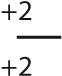 1.następstwa uszkodzeń z ograniczeniem ruchów stawu skokowego i z dużymi zmianami wtórnymi lub z zesztywnieniem w pozycji czynnościowo korzystnej, w ustawieniu pośrednim, umożliwiającezaopatrzenie w obuwie ortopedyczne, z możliwością obciążania kończyny303. wtórne zmiany troficzne1.następstwa uszkodzeń z ograniczeniem ruchów stawu skokowego i z dużymi zmianami wtórnymi lub z zesztywnieniem w pozycji czynnościowo korzystnej, w ustawieniu pośrednim, umożliwiającezaopatrzenie w obuwie ortopedyczne, z możliwością obciążania kończyny304. zmiany neurologiczne1.następstwa uszkodzeń z ograniczeniem ruchów stawu skokowego i z dużymi zmianami wtórnymi lub z zesztywnieniem w pozycji czynnościowo korzystnej, w ustawieniu pośrednim, umożliwiającezaopatrzenie w obuwie ortopedyczne, z możliwością obciążania kończyny30	170. 	innE USzKoDzEnia StoPY – w zaLEŻnoŚCi oD DoLEGLiwoŚCi BLizn, zniEKSztaŁCEŃ, zMian tRoFiCznYCH zaBURzEŃ StatYCznoDYnaMiCznYCH StoPY i innYCH zMian wtÓRnYCH:  	170. 	innE USzKoDzEnia StoPY – w zaLEŻnoŚCi oD DoLEGLiwoŚCi BLizn, zniEKSztaŁCEŃ, zMian tRoFiCznYCH zaBURzEŃ StatYCznoDYnaMiCznYCH StoPY i innYCH zMian wtÓRnYCH:  	170. 	innE USzKoDzEnia StoPY – w zaLEŻnoŚCi oD DoLEGLiwoŚCi BLizn, zniEKSztaŁCEŃ, zMian tRoFiCznYCH zaBURzEŃ StatYCznoDYnaMiCznYCH StoPY i innYCH zMian wtÓRnYCH:  2.następstwa uszkodzeń z dużymi zmianami wtórnymi lub z zesztywnieniem w pozycji czynnościowo niekorzystnej, bez możliwości zaopatrzenia w obuwie ortopedyczne i bez możliwości obciążania kończyny36	170. 	innE USzKoDzEnia StoPY – w zaLEŻnoŚCi oD DoLEGLiwoŚCi BLizn, zniEKSztaŁCEŃ, zMian tRoFiCznYCH zaBURzEŃ StatYCznoDYnaMiCznYCH StoPY i innYCH zMian wtÓRnYCH:  	170. 	innE USzKoDzEnia StoPY – w zaLEŻnoŚCi oD DoLEGLiwoŚCi BLizn, zniEKSztaŁCEŃ, zMian tRoFiCznYCH zaBURzEŃ StatYCznoDYnaMiCznYCH StoPY i innYCH zMian wtÓRnYCH:  	170. 	innE USzKoDzEnia StoPY – w zaLEŻnoŚCi oD DoLEGLiwoŚCi BLizn, zniEKSztaŁCEŃ, zMian tRoFiCznYCH zaBURzEŃ StatYCznoDYnaMiCznYCH StoPY i innYCH zMian wtÓRnYCH:  2.następstwa uszkodzeń z dużymi zmianami wtórnymi lub z zesztywnieniem w pozycji czynnościowo niekorzystnej, bez możliwości zaopatrzenia w obuwie ortopedyczne i bez możliwości obciążania kończyny36A. ZMIANY NIEWIELKIE:A. ZMIANY NIEWIELKIE:A. ZMIANY NIEWIELKIE:167. 	USzKoDzEnia KoŚCi StEPU z PRzEMiESzCzEniaMi, zniEKSztaŁCEniaMi i innYMi zMianaMi wtÓRnYMi – w zaLEŻnoŚCi oD wiELKoŚCi zaBURzEŃ CzYnnoŚCiowYCH:   167. 	USzKoDzEnia KoŚCi StEPU z PRzEMiESzCzEniaMi, zniEKSztaŁCEniaMi i innYMi zMianaMi wtÓRnYMi – w zaLEŻnoŚCi oD wiELKoŚCi zaBURzEŃ CzYnnoŚCiowYCH:   167. 	USzKoDzEnia KoŚCi StEPU z PRzEMiESzCzEniaMi, zniEKSztaŁCEniaMi i innYMi zMianaMi wtÓRnYMi – w zaLEŻnoŚCi oD wiELKoŚCi zaBURzEŃ CzYnnoŚCiowYCH:   1. następstwa wygojonych uszkodzeń z niewielkimi zaburzeniami statyki ruchomości palców oraz głównie z dolegliwościami subiektywnymi1 – 4A. MIERNEGO STOPNIA:A. MIERNEGO STOPNIA:A. MIERNEGO STOPNIA:B. DUŻE ZMIANY:B. DUŻE ZMIANY:B. DUŻE ZMIANY:1. następstwa uszkodzeń, z niewielkimi zniekształceniami i z dolegliwościami subiektywnymi11. następstwa uszkodzeń, z istotnymi zaburzeniami budowy i statyki upośledzającymi chód w stopniu nieznacznym i ze znacznymi dolegliwościami subiektywnymi5 – 82. następstwa uszkodzeń, z niewielkimi zaburzeniami budowy i statyki stępu i z dolegliwościami subiektywnymi41. następstwa uszkodzeń, z istotnymi zaburzeniami budowy i statyki upośledzającymi chód w stopniu nieznacznym i ze znacznymi dolegliwościami subiektywnymi5 – 82. następstwa uszkodzeń, z niewielkimi zaburzeniami budowy i statyki stępu i z dolegliwościami subiektywnymi42. następstwa uszkodzeń, z dużymi zmianami troficznymi oraz istotnymi zaburzeniami budowy i statyki upośledzającymi chód w stopniu znacznym i wymagające zaopatrzenia w obuwie ortopedyczne123. następstwa uszkodzeń z istotnymi zaburzeniami budowy i statyki stepu upośledzającymi chód w stopniu nieznacznym, ze zmianami wtórnymi w obrębie stawów stępu i ze znacznymi dolegliwościami subiektywnymi82. następstwa uszkodzeń, z dużymi zmianami troficznymi oraz istotnymi zaburzeniami budowy i statyki upośledzającymi chód w stopniu znacznym i wymagające zaopatrzenia w obuwie ortopedyczne123. następstwa uszkodzeń z istotnymi zaburzeniami budowy i statyki stepu upośledzającymi chód w stopniu nieznacznym, ze zmianami wtórnymi w obrębie stawów stępu i ze znacznymi dolegliwościami subiektywnymi8	171.  	UtRata StoPY w CaŁoŚCi:  	171.  	UtRata StoPY w CaŁoŚCi:  	171.  	UtRata StoPY w CaŁoŚCi:  3. następstwa uszkodzeń z istotnymi zaburzeniami budowy i statyki stepu upośledzającymi chód w stopniu nieznacznym, ze zmianami wtórnymi w obrębie stawów stępu i ze znacznymi dolegliwościami subiektywnymi8A. A. A. B. ZNACZNEGO STOPNIA LUB INNYMI POWIKŁANIAMI:B. ZNACZNEGO STOPNIA LUB INNYMI POWIKŁANIAMI:B. ZNACZNEGO STOPNIA LUB INNYMI POWIKŁANIAMI:A. A. A. B. ZNACZNEGO STOPNIA LUB INNYMI POWIKŁANIAMI:B. ZNACZNEGO STOPNIA LUB INNYMI POWIKŁANIAMI:B. ZNACZNEGO STOPNIA LUB INNYMI POWIKŁANIAMI:1.1.501. następstwa uszkodzeń wygojonych z wtórną deformacją utrudniającą chodzenie i wymagającą zaopatrzenia ortopedycznego101.1.501. następstwa uszkodzeń wygojonych z wtórną deformacją utrudniającą chodzenie i wymagającą zaopatrzenia ortopedycznego10	172.  	UtRata StoPY na PozioMiE StawU CHoPaRta: 	172.  	UtRata StoPY na PozioMiE StawU CHoPaRta: 	172.  	UtRata StoPY na PozioMiE StawU CHoPaRta: 1. następstwa uszkodzeń wygojonych z wtórną deformacją utrudniającą chodzenie i wymagającą zaopatrzenia ortopedycznego10A. A. A. 2. następstwa uszkodzeń powikłanych stanem zapalnym, wygojonych z wtórną deformacją, zmianami troficznymi oraz z przetokami i utrudniające chodzenie i wymagającą zaopatrzenia ortopedycznego161.1.402. następstwa uszkodzeń powikłanych stanem zapalnym, wygojonych z wtórną deformacją, zmianami troficznymi oraz z przetokami i utrudniające chodzenie i wymagającą zaopatrzenia ortopedycznego16	173.  	UtRata StoPY w StawiE LiSFRanCa:	173.  	UtRata StoPY w StawiE LiSFRanCa:	173.  	UtRata StoPY w StawiE LiSFRanCa:2. następstwa uszkodzeń powikłanych stanem zapalnym, wygojonych z wtórną deformacją, zmianami troficznymi oraz z przetokami i utrudniające chodzenie i wymagającą zaopatrzenia ortopedycznego16A. A. A. 168. 	zŁaMania KoŚCi ŚRÓDStoPia – w zaLEŻnoŚCi oD zniEKSztaŁCEŃ  	i zaBURzEŃ StatYCzno-DYnaMiCznYCH oRaz innYCH zMian:   168. 	zŁaMania KoŚCi ŚRÓDStoPia – w zaLEŻnoŚCi oD zniEKSztaŁCEŃ  	i zaBURzEŃ StatYCzno-DYnaMiCznYCH oRaz innYCH zMian:   168. 	zŁaMania KoŚCi ŚRÓDStoPia – w zaLEŻnoŚCi oD zniEKSztaŁCEŃ  	i zaBURzEŃ StatYCzno-DYnaMiCznYCH oRaz innYCH zMian:   A. A. A. 168. 	zŁaMania KoŚCi ŚRÓDStoPia – w zaLEŻnoŚCi oD zniEKSztaŁCEŃ  	i zaBURzEŃ StatYCzno-DYnaMiCznYCH oRaz innYCH zMian:   168. 	zŁaMania KoŚCi ŚRÓDStoPia – w zaLEŻnoŚCi oD zniEKSztaŁCEŃ  	i zaBURzEŃ StatYCzno-DYnaMiCznYCH oRaz innYCH zMian:   168. 	zŁaMania KoŚCi ŚRÓDStoPia – w zaLEŻnoŚCi oD zniEKSztaŁCEŃ  	i zaBURzEŃ StatYCzno-DYnaMiCznYCH oRaz innYCH zMian:   1.1.30A. I LUB V KOŚCI ŚRÓDSTOPIA:A. I LUB V KOŚCI ŚRÓDSTOPIA:A. I LUB V KOŚCI ŚRÓDSTOPIA:	174.  	UtRata StoPY w oBRĘBiE KoŚCi ŚRÓDStoPia:	174.  	UtRata StoPY w oBRĘBiE KoŚCi ŚRÓDStoPia:	174.  	UtRata StoPY w oBRĘBiE KoŚCi ŚRÓDStoPia:1. następstwa uszkodzeń z niewielkimi zniekształceniami i z dolegliwościami subiektywnymi1A. A. A. 1. następstwa uszkodzeń z niewielkimi zniekształceniami i z dolegliwościami subiektywnymi11.1.20 – 252. następstwa uszkodzeń, najczęściej złamań bez przemieszczeń, z niewielkimi zaburzeniami budowy i statyki, głównie z dolegliwościami subiektywnymi2F. PaLCE StoPYF. PaLCE StoPYF. PaLCE StoPY2. następstwa uszkodzeń, najczęściej złamań bez przemieszczeń, z niewielkimi zaburzeniami budowy i statyki, głównie z dolegliwościami subiektywnymi2	175. 	USzKoDzEnia PaLUCHa – w zaLEŻnoŚCi oD BLizn, zniEKSztaŁCEŃ,  	wiELKoŚCi UBYtKÓw, CHaRaKtERU KiKUta zaBURzEŃ StatYKi i CHoDU  	i innYCH zMian wtÓRnYCH:    	175. 	USzKoDzEnia PaLUCHa – w zaLEŻnoŚCi oD BLizn, zniEKSztaŁCEŃ,  	wiELKoŚCi UBYtKÓw, CHaRaKtERU KiKUta zaBURzEŃ StatYKi i CHoDU  	i innYCH zMian wtÓRnYCH:    	175. 	USzKoDzEnia PaLUCHa – w zaLEŻnoŚCi oD BLizn, zniEKSztaŁCEŃ,  	wiELKoŚCi UBYtKÓw, CHaRaKtERU KiKUta zaBURzEŃ StatYKi i CHoDU  	i innYCH zMian wtÓRnYCH:    3.następstwa uszkodzeń, najczęściej złamań z przemieszczeniami, z istotnymi zaburzeniami budowy i statyki, upośledzającymi chód w stopniu nieznacznym i ze znacznymi dolegliwościami subiektywnymi8	175. 	USzKoDzEnia PaLUCHa – w zaLEŻnoŚCi oD BLizn, zniEKSztaŁCEŃ,  	wiELKoŚCi UBYtKÓw, CHaRaKtERU KiKUta zaBURzEŃ StatYKi i CHoDU  	i innYCH zMian wtÓRnYCH:    	175. 	USzKoDzEnia PaLUCHa – w zaLEŻnoŚCi oD BLizn, zniEKSztaŁCEŃ,  	wiELKoŚCi UBYtKÓw, CHaRaKtERU KiKUta zaBURzEŃ StatYKi i CHoDU  	i innYCH zMian wtÓRnYCH:    	175. 	USzKoDzEnia PaLUCHa – w zaLEŻnoŚCi oD BLizn, zniEKSztaŁCEŃ,  	wiELKoŚCi UBYtKÓw, CHaRaKtERU KiKUta zaBURzEŃ StatYKi i CHoDU  	i innYCH zMian wtÓRnYCH:    3.następstwa uszkodzeń, najczęściej złamań z przemieszczeniami, z istotnymi zaburzeniami budowy i statyki, upośledzającymi chód w stopniu nieznacznym i ze znacznymi dolegliwościami subiektywnymi8A. A. A. 3.następstwa uszkodzeń, najczęściej złamań z przemieszczeniami, z istotnymi zaburzeniami budowy i statyki, upośledzającymi chód w stopniu nieznacznym i ze znacznymi dolegliwościami subiektywnymi81. ubytki opuszki lub częściowa utrata paliczka paznokciowego palucha1 – 44.następstwa złamań z przemieszczeniem I i V kości śródstopia dające deformację wymagającą zaopatrzenia w obuwie ortopedyczne121. ubytki opuszki lub częściowa utrata paliczka paznokciowego palucha1 – 44.następstwa złamań z przemieszczeniem I i V kości śródstopia dające deformację wymagającą zaopatrzenia w obuwie ortopedyczne122. utrata paliczka paznokciowego palucha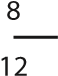 B. II, III i IV KOŚCI ŚRÓDSTOPIA:B. II, III i IV KOŚCI ŚRÓDSTOPIA:B. II, III i IV KOŚCI ŚRÓDSTOPIA:3. utrata całego palucha1. następstwa uszkodzeń z niewielkimi zniekształceniami i z dolegliwościami subiektywnymi1176. 	innE USzKoDzEnia PaLUCHa – w zaLEŻnoŚCi oD RozLEGŁoŚCi USzKoDzEnia (CzĘŚCi MiĘKKiCH):  176. 	innE USzKoDzEnia PaLUCHa – w zaLEŻnoŚCi oD RozLEGŁoŚCi USzKoDzEnia (CzĘŚCi MiĘKKiCH):  176. 	innE USzKoDzEnia PaLUCHa – w zaLEŻnoŚCi oD RozLEGŁoŚCi USzKoDzEnia (CzĘŚCi MiĘKKiCH):  O. NERWU PISZCZELOWEGO:O. NERWU PISZCZELOWEGO:O. NERWU PISZCZELOWEGO:O. NERWU PISZCZELOWEGO:1. brak zgięcia podeszwowego stopy i palców2. upośledzenie zgięcia podeszwowego stopy i palców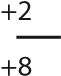 3. zaburzenia czucia4. zmiany troficzne bardzo nasilone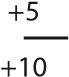 5. zmiany troficzne miernie nasilone+5+5P.  NERWU STRZAŁKOWEGO:P.  NERWU STRZAŁKOWEGO:P.  NERWU STRZAŁKOWEGO:P.  NERWU STRZAŁKOWEGO:1. osłabienie zgięcia podeszwowego stopy2. brak możliwości nawracania stopy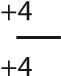 3. osłabienie zginania i prostowania palców4. zaburzenia czucia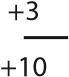 R. SPLOTU LĘDŹWIOWO-KRZYŻOWEGO:R. SPLOTU LĘDŹWIOWO-KRZYŻOWEGO:R. SPLOTU LĘDŹWIOWO-KRZYŻOWEGO:R. SPLOTU LĘDŹWIOWO-KRZYŻOWEGO:1. osłabienie obrotu na zewnątrz w stawie biodrowym+10+102. upośledzenie zginania i prostowania w stawie biodrowym+10+103. upośledzenie przywodzenia uda4. zniesienia ruchów stawu kolanowego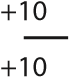 5. zniesienie ruchów stopy6. zaburzenia czucia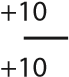 7. zmiany troficzne+10+10S.S.S.S.1. pozostałych nerwów odcinka lędżwiowokrzyżowego+8+8UwaGi: WG POZ. 182 OCENIA SIĘ TYLKO IZOLOWANE USZKODZENIA NERWÓW  	 	OBWODOWYCH. WSPÓŁISTNIEJĄCE USZKODZENIA KOSTNE, MIĘŚNIOWE I  	 	NERWOWE OCENIA SIĘ WG POZYCJI DOTYCZĄCYCH USZKODZEŃ  	 	ODPOWIEDNICH ODCINKÓW KOŃCZYN GÓRNYCH I DOLNYCH. USZKODZENIA NERWÓW OBWODOWYCH POWINNY BYĆ UDOKUMENTOWANE BADANIEM NEUROFIZJOLIGICZNYM (EMG I NEUROPRZEWODNICTWO). USZKODZENIA CAŁKOWITE MUSZĄ ZOSTAĆ UDOKUMENTOWANE BADANIEM NEUROFIZJOLIGICZNYM (EMG I NEUROPRZEWODNICTWO). W OCENIE NASTĘPSTW USZKODZEŃ NERWÓW OBWODOWYCH NASTĘPSTWA NIE MOGĄ PRZEKRACZAĆ USZCZERBKÓW PRZEWIDZIANYCH DLA AMPUTACJI NA POZIOMIE ODPOWIADAJĄCYM ZAKRESOWI UNERWIENIA.UwaGi: WG POZ. 182 OCENIA SIĘ TYLKO IZOLOWANE USZKODZENIA NERWÓW  	 	OBWODOWYCH. WSPÓŁISTNIEJĄCE USZKODZENIA KOSTNE, MIĘŚNIOWE I  	 	NERWOWE OCENIA SIĘ WG POZYCJI DOTYCZĄCYCH USZKODZEŃ  	 	ODPOWIEDNICH ODCINKÓW KOŃCZYN GÓRNYCH I DOLNYCH. USZKODZENIA NERWÓW OBWODOWYCH POWINNY BYĆ UDOKUMENTOWANE BADANIEM NEUROFIZJOLIGICZNYM (EMG I NEUROPRZEWODNICTWO). USZKODZENIA CAŁKOWITE MUSZĄ ZOSTAĆ UDOKUMENTOWANE BADANIEM NEUROFIZJOLIGICZNYM (EMG I NEUROPRZEWODNICTWO). W OCENIE NASTĘPSTW USZKODZEŃ NERWÓW OBWODOWYCH NASTĘPSTWA NIE MOGĄ PRZEKRACZAĆ USZCZERBKÓW PRZEWIDZIANYCH DLA AMPUTACJI NA POZIOMIE ODPOWIADAJĄCYM ZAKRESOWI UNERWIENIA.UwaGi: WG POZ. 182 OCENIA SIĘ TYLKO IZOLOWANE USZKODZENIA NERWÓW  	 	OBWODOWYCH. WSPÓŁISTNIEJĄCE USZKODZENIA KOSTNE, MIĘŚNIOWE I  	 	NERWOWE OCENIA SIĘ WG POZYCJI DOTYCZĄCYCH USZKODZEŃ  	 	ODPOWIEDNICH ODCINKÓW KOŃCZYN GÓRNYCH I DOLNYCH. USZKODZENIA NERWÓW OBWODOWYCH POWINNY BYĆ UDOKUMENTOWANE BADANIEM NEUROFIZJOLIGICZNYM (EMG I NEUROPRZEWODNICTWO). USZKODZENIA CAŁKOWITE MUSZĄ ZOSTAĆ UDOKUMENTOWANE BADANIEM NEUROFIZJOLIGICZNYM (EMG I NEUROPRZEWODNICTWO). W OCENIE NASTĘPSTW USZKODZEŃ NERWÓW OBWODOWYCH NASTĘPSTWA NIE MOGĄ PRZEKRACZAĆ USZCZERBKÓW PRZEWIDZIANYCH DLA AMPUTACJI NA POZIOMIE ODPOWIADAJĄCYM ZAKRESOWI UNERWIENIA.UwaGi: WG POZ. 182 OCENIA SIĘ TYLKO IZOLOWANE USZKODZENIA NERWÓW  	 	OBWODOWYCH. WSPÓŁISTNIEJĄCE USZKODZENIA KOSTNE, MIĘŚNIOWE I  	 	NERWOWE OCENIA SIĘ WG POZYCJI DOTYCZĄCYCH USZKODZEŃ  	 	ODPOWIEDNICH ODCINKÓW KOŃCZYN GÓRNYCH I DOLNYCH. USZKODZENIA NERWÓW OBWODOWYCH POWINNY BYĆ UDOKUMENTOWANE BADANIEM NEUROFIZJOLIGICZNYM (EMG I NEUROPRZEWODNICTWO). USZKODZENIA CAŁKOWITE MUSZĄ ZOSTAĆ UDOKUMENTOWANE BADANIEM NEUROFIZJOLIGICZNYM (EMG I NEUROPRZEWODNICTWO). W OCENIE NASTĘPSTW USZKODZEŃ NERWÓW OBWODOWYCH NASTĘPSTWA NIE MOGĄ PRZEKRACZAĆ USZCZERBKÓW PRZEWIDZIANYCH DLA AMPUTACJI NA POZIOMIE ODPOWIADAJĄCYM ZAKRESOWI UNERWIENIA.	183. 	KaUzaLGiE PotwiERDzonE oBSERwaCJĄ SzPitaLnĄ: 	183. 	KaUzaLGiE PotwiERDzonE oBSERwaCJĄ SzPitaLnĄ: 	183. 	KaUzaLGiE PotwiERDzonE oBSERwaCJĄ SzPitaLnĄ: 	183. 	KaUzaLGiE PotwiERDzonE oBSERwaCJĄ SzPitaLnĄ: A.A.A.A.1. w obrębie kończyny górnej502. w obrębie kończyny dolnej40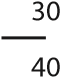 